ПРАВИТЕЛЬСТВО СВЕРДЛОВСКОЙ ОБЛАСТИ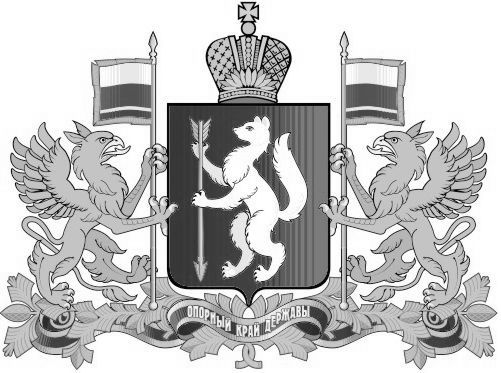 МИНИСТЕРСТВО ЭКОНОМИКИСВЕРДЛОВСКОЙ ОБЛАСТИПРИКАЗ____02.12.2015______	№ ___85__г. ЕкатеринбургОб утверждении типовых форм уведомления о проведении публичных консультаций, заключения об оценке регулирующего воздействия и Методических рекомендаций по их составлению, а также Методических рекомендаций по проведению публичных консультацийВ соответствии с Законом Свердловской области от 14 июля 2014 № 74-ОЗ 
«Об оценке регулирующего воздействия нормативных правовых актов Свердловской области и проектов муниципальных нормативных правовых актов и экспертизе нормативных правовых актов Свердловской области и муниципальных нормативных правовых актов», Постановлением Правительства Свердловской области от 26.11.2014 № 1051-ПП «О проведении оценки регулирующего воздействия проектов нормативных правовых актов Свердловской области и экспертизы нормативных правовых актов Свердловской области» (в ред. от 07.10.2015) и в целях совершенствования механизмов проведения оценки регулирующего воздействия в Свердловской области П Р И К А З Ы В А Ю:Утвердить:типовую форму уведомления о проведении публичных консультаций для проектов актов высокой и средней степени оценки регулирующего воздействия (прилагается);типовую форму уведомления о проведении публичных консультаций для проектов актов низкой степени оценки регулирующего воздействия (прилагается);типовую форму заключения об оценке регулирующего воздействия для проектов актов высокой и средней степени оценки регулирующего воздействия (прилагается);типовую форму заключения об оценке регулирующего воздействия для проектов актов низкой степени регулирующего воздействия (прилагается);Методические рекомендации по составлению уведомления о проведении публичных консультаций и заключения о проведении оценки регулирующего воздействия (прилагаются);Методические рекомендации по проведению публичных консультаций (прилагаются).2.	Признать утратившим силу приказ Министерства экономики Свердловской области от 24.12.2014 №136 «Об утверждении типовых форм уведомления о проведении публичных консультаций, заключения об оценке регулирующего воздействия и Методических рекомендаций по их составлению».3.	Отделу совершенствования регуляторной политики Министерства экономики Свердловской области (С.С. Шушарин) обеспечить ведение реестра проектов нормативных правовых актов, представленных на публичные консультации, по установленной форме (прилагается).4.	Контроль за исполнением настоящего приказа возложить на Заместителя Министра экономики Свердловской области А.Ю. Ускову.5.	Настоящий приказ разместить (опубликовать) на «Официальном интернет-портале правовой информации Свердловской области» www.pravo.gov66.ru).Министр	Д.Ю. Ноженко
УТВЕРЖДЕНАприказом Министерства экономикиСвердловской областиот _______________ № __________ФОРМАуведомления о проведении публичных консультаций для проектов актов
высокой и средней степени оценки регулирующего воздействия 
УТВЕРЖДЕНАприказом Министерства экономикиСвердловской областиот _______________ № __________ФОРМАуведомления о проведении публичных консультаций для проектов актов
низкой степени оценки регулирующего воздействия
УТВЕРЖДЕНАприказом Министерства экономикиСвердловской областиот _____________ № _________ФОРМАзаключения об оценке регулирующего воздействия для проектов актов высокой и средней степени регулирующего воздействия
Приложение: 	Сводка предложений с указанием сведений об их учёте или причинах отклонения. (Указание (при наличии) на иные приложения).УТВЕРЖДЕНАприказом Министерства экономикиСвердловской областиот _____________ № __________ФОРМАзаключения об оценке регулирующего воздействия для проектов актов низкой степени регулирующего воздействия
Приложение: 	Сводка предложений с указанием сведений об их учёте или причинах отклонения. (Указание (при наличии) на иные приложения).УТВЕРЖДЕНЫприказом Министерства экономикиСвердловской областиот ____________ № _______________МЕТОДИЧЕСКИЕ РЕКОМЕНДАЦИИ 
по составлению уведомления о проведении публичных консультаций 
и заключения об оценке регулирующего воздействияГлава 1. Общие положенияНастоящие Методические рекомендации разработаны в соответствии с Законом Свердловской области от 14 июля 2014 № 74-ОЗ
«Об оценке регулирующего воздействия нормативных правовых актов Свердловской области и проектов муниципальных нормативных правовых актов и экспертизе нормативных правовых актов Свердловской области и муниципальных нормативных правовых актов» (далее - Закон Свердловской области от 14 июля 2014 года № 74-ОЗ), постановлением Правительства Свердловской области от 26.11.2014 № 1051-ПП «О проведении оценки регулирующего воздействия проектов нормативных правовых актов Свердловской области и экспертизы нормативных правовых актов Свердловской области» (в ред. от 07.10.2015) в целях совершенствования методологического обеспечения проведения оценки регулирующего воздействия (далее – ОРВ) проектов нормативных правовых актов (далее – проектов актов), а также обеспечения структурного единства документов, подготавливаемых субъектами законодательной инициативы, органами государственной власти Свердловской области, к компетенции которых относится принятие нормативных правовых актов Свердловской области, областными и территориальными исполнительными органами государственной власти Свердловской области, к компетенции которых относится принятие нормативных правовых актов Свердловской области (далее – разработчики), а также исполнительными органами государственной власти Свердловской области, уполномоченными в соответствующей сфере деятельности (далее – профильный орган) в рамках проведения оценки регулирующего воздействия.Настоящие Методические рекомендации предназначены для применения профильными органами при проведении оценки регулирующего воздействия проектов актов в части подготовки и размещения профильными органами уведомлений о подготовке проекта акта, уведомлений о проведении публичных консультаций, сбора предложений в рамках публичных консультаций, формирования заключения об оценке регулирующего воздействия и сводки предложений. 3.	Оценка регулирующего воздействия проектов актов проводится в целях, установленных статьёй 2 Закона Свердловской области от 14 июля 2014 года № 74-ОЗ.4.	Задачами ОРВ являются:обоснование предлагаемого регулирования среди различных способов решения проблемы, на основе сопоставления положительных и отрицательных последствий для участников отношений;осуществление предварительного прогноза последствий и эффектов предлагаемого регулирования;обеспечение обратной связи с участниками отношений на стадии подготовки проектов актов;оценка возможных рисков в случае принятия проекта акта.5.	ОРВ основывается преимущественно на данных, опубликованных в открытых источниках, которые могут быть верифицированы (подтверждены) другими заинтересованными лицами. В уведомлении о проведении публичных консультаций и заключении об ОРВ разработчиком указываются источники использованных данных.6.	Разработчиком проводится как качественная, так и количественная оценка издержек и выгод участников отношений, на регулирование которых направлен проект акта. Информация о видах воздействия, возникающих в связи с введением предлагаемого регулирования, которые не могут быть оценены количественно, также приводится в уведомлении о проведении публичных консультаций и заключении об ОРВ.7.	Выбор методов анализа и представления полученных результатов осуществляется профильным органом самостоятельно таким образом, чтобы обеспечить для лиц, участвующих в принятии решения о разработке и утверждении проекта акта, максимально возможную и объективную информацию о проблеме, способах её решения, положительных и отрицательных последствиях принятия проекта акта, обосновать предпочтительность предлагаемого регулирования по сравнению с иными возможными способами решения проблемы.8.	В целях обеспечения объективности ОРВ и повышения качества принятых решений профильный орган должен принимать необходимые меры для привлечения к публичному обсуждению проекта акта всех заинтересованных групп участников отношений.Глава 2. Уведомление о проведении публичных консультаций. Рекомендации по составлению9.	В соответствии с пунктом 5 Порядка проведения публичных консультаций по проектам нормативных правовых актов по проектам нормативных правовых актов Свердловской области и подготовки заключений об оценке регулирующего воздействия проектов нормативных правовых актов Свердловской области, утверждённым постановлением Правительства от 26.11.2014 № 1051-ПП (в ред. от 07.10.2015) (далее – Порядок публичных консультаций и подготовки заключений об ОРВ) профильный орган после получения от разработчика проекта акта с пояснительной запиской и иными документами составляет уведомление о проведении публичных консультаций и размещает его с проектом акта и пояснительной запиской на на официальном сайте в информационно-телекоммуникационной сети Интернет, предназначенном для размещения информации об оценке регулирующего воздействия проектов нормативных правовых актов Свердловской области и экспертизе нормативных правовых актов Свердловской области http://ar.gov66.ru/ с целью проведения публичных консультаций. (далее – официальный сайт), указываются сроки проведения публичных консультаций и сведения о разработчике проекта акта.10.	Уведомление о проведении публичных консультаций (далее - уведомление), в зависимости от степени регулирующего воздействия, должно содержать сведения, предусмотренные пунктом 6 Порядка публичных консультаций и подготовки заключений об ОРВ. Информация, содержащаяся в пояснительной записке, направленной разработчиком с проектом акта, должна быть использована профильным органам по возможности полностью при подготовке уведомления о проведении публичных консультаций.11.	Информация, содержащаяся в уведомлении для проектов актов средней и высокой степени ОРВ:1)	в разделах 1 «Вид, наименование и планируемый срок вступления в силу нормативного правового акта» и 2 «Сведения о разработчике проекта акта» должны быть приведены реквизиты проекта акта, подробные координаты разработчика;2)	в разделе 3 «Срок проведения публичных консультаций» указывается количество дней в соответствии со степенью регулирующего воздействия проекта акта и сроками, определёнными пунктами 2 и 11 Порядка публичных консультаций и подготовки заключений об ОРВ;3)	в разделе 4 «Способ направления участниками публичных консультаций своих мнений» указываются официальный сайт, адрес электронной почты, телефон, фамилия, имя отчество и должность специалиста профильного органа, а также иной способ направления предложений;4)	в разделе 5 «Степень регулирующего воздействия проекта акта» приводится результат отнесения проекта акта к высокой, средней или низкой степени регулирующего воздействия согласно анализу содержащихся в нём положений в соответствии с пунктом 2 Порядка публичных консультаций и подготовки заключений об ОРВ.В обосновании даются пояснения, по каким из предусмотренных оснований проводилось отнесение проекта акта к той или иной степени регулирующего воздействия.Для проектов актов с высокой степенью регулирующего воздействия в обосновании приводятся формулировки конкретных положений или ссылки на структурные элементы проекта акта, содержащие такие положения, которые устанавливают ранее не предусмотренные законодательством обязанности, запреты и ограничения для физических и юридических лиц в сфере предпринимательской и инвестиционной деятельности или способствуют их установлению, а также положения, приводящие к возникновению ранее не предусмотренных законодательством расходов физических и юридических лиц в сфере предпринимательской и инвестиционной деятельности. При этом достаточно указать одно положение проекта акта, имеющее высокую степень регулирующего воздействия.Для проектов актов, которые относятся к средней степени регулирующего воздействия, приводится краткое описание ранее предусмотренных законодательством обязанностей, запретов и ограничений для физических и юридических лиц в сфере предпринимательской и инвестиционной деятельности со ссылкой на действующие нормативные правовые акты и положений проекта акта, изменяющих указанные обязанности, запреты и ограничения, а также положений проекта акта, приводящих к увеличению ранее предусмотренных законодательством расходов физических и юридических лиц в сфере предпринимательской и инвестиционной деятельности, и оценки текущего уровня расходов, связанных с данными обязанностями, запретами и ограничениями.Выявление в ходе анализа проекта акта положений более высокой степени регулирующего воздействия, чем та, что указана профильным органом в уведомлении, является основанием для вывода Министерством экономики Свердловской области как уполномоченным органом в сфере ОРВ (далее – уполномоченный орган) о несоблюдении разработчиком Порядка публичных консультаций и подготовки заключений об ОРВ;5)	в разделе 6 «Описание проблемы, на решение которой направлен предлагаемый способ регулирования, оценка негативных эффектов, возникающих в связи с наличием рассматриваемой проблемы» должно быть обосновано существование проблемы, на решение которой направлено действие проекта акта, описаны негативные эффекты, связанные с существованием проблемы, риски и последствия сохранения текущей ситуации.В пункте 6.1 раздела 6 проблема должна быть сформулирована и описана максимально конкретно. По возможности проблема должна быть оценена количественно с использованием данных из официальных и (или) иных опубликованных источников, которые могут быть верифицированы другими заинтересованными лицами. Желательным является подтверждение существования проблемы с использованием данных из нескольких независимых источников.Не является проблемой отсутствие нормативного правового регулирования какой-либо сферы. Нормативное правовое регулирование является способом решения проблемы.Наличие поручения о разработке проекта акта не является обоснованием наличия проблемы. Это управленческое решение, направленное на минимизацию влияния данной проблемы.Проблемы выявляются в результате:проведения экспертизы действующих нормативных правовых актов – выявления несоответствия заявленных целей действующих нормативных правовых актов фактическим результатам их реализации;обращений граждан и организаций, свидетельствующих о наличии проблемы; при этом важно иметь ввиду, что обращения могут быть как следствием наличия системной проблемы, так и частным случаем, когда предмет обращения не является проблемой изменения регулирования в целом;данных органов государственного контроля (надзора), статистических данных о случаях причинения вреда жизни, здоровью, имуществу, нанесения экологического ущерба;данных опросов общественного мнения, обследований предприятий, иных данных независимых исследований;иных данных, подтверждающих наличие существования проблемы.В пункте 6.2. раздела 6 необходимо указать негативные эффекты, связанные с наличием проблемы. Такие эффекты могут проявляться в следующем.Высокие издержки применения участниками отношений установленных процедур. Подтверждением наличия этого эффекта могут быть количественные оценки стоимости и продолжительности процедур (в сопоставлении со стоимостью и продолжительностью аналогичных процедур в других странах, субъектах Российской Федерации с оборотными и иными показателями деятельности участников отношений), а также данные об обращениях граждан и организаций.Недостаток информации для рационального выбора и принятия решений участниками отношений. Вследствие недостатка информации у участников отношений возможны такие негативные последствия, как возможность недобросовестного поведения более информированных участников отношений в отношении менее информированных участников отношений, негативные изменения общих рыночных условий, в том числе недобросовестная конкуренция, неэффективное размещение ресурсов и так далее. Наличие прочих негативных эффектов для общества, в том числе для экологии, безопасности, состояния конкуренции, инвестиционного климата, социального благополучия, иных негативных эффектов.Указываются иные негативные эффекты для общества в целом или отдельных групп участников отношений. Наличие таких негативных эффектов также должно быть подтверждено объективными данными. В пункте 6.3. раздела 6 указываются причины и факторы существования проблемы. При их выявлении следует опираться на данные исследований, собственную экспертную оценку, мнения участников отношений. При этом необходимо учитывать возможный риск предоставления участниками отношений искажённых сведений. Причинно-следственная связь между проблемой и факторами, обуславливающими её существование, должна быть логически обоснована. Выявление факторов и условий существования проблемы является важным пунктом публичных консультаций.В данном разделе приводится информация о времени возникновения проблемы, а также времени выявления проблемы. Профильному органу следует определить, идёт ли речь о новой проблеме, или проблема существует в течение длительного времени, но до настоящего момента не решалась, или усилия по её решению не привели к позитивным результатам. Если проблема существует в течение длительного времени, и предпринимались определённые меры, направленные на её решение, то необходимо указать, какие именно меры и когда были предприняты, каковы были результаты и почему принятые меры явились или являются недостаточными и не привели к достижению цели. Здесь же приводятся сведения об объёмах ресурсов (в том числе бюджетных), затраченных на решение данной проблемы, если для решения проблемы были проведены мероприятия, связанные с финансовыми затратами.В пункте 6.4. раздела 6 указываются причины невозможности устранения проблемы участниками соответствующих отношений самостоятельно без вмешательства государства. При этом необходимо обосновать, почему без введения нового регулирования проблема не может исчезнуть или стать незначимой для участников отношений.Необходимо описать, как может развиваться проблема и связанные с ней негативные эффекты без вмешательства государства (отразить базовый сценарий развития событий). Ввиду прогнозного характера такого анализа следует указать условия, при сохранении которых возможно указанное развитие. Если проводится экстраполяция имеющихся данных на будущие периоды, необходимо указать обоснование, почему такая экстраполяция не вызвана случайными и (или) временными факторами. В том случае, если возможны несколько сценариев развития событий, необходимо дать их описание и оценку условий, при которых более вероятным оказывается тот или иной сценарий.В пункте 6.6. раздела 6 может быть приведена любая дополнительная информация, позволяющая более точно характеризовать проблему, на решение которой направлен предлагаемый способ регулирования, негативные эффекты, в которых она проявляется, и их масштаб, а также информация о наличии взаимосвязанных проблем и отношений, уровне развития технологий в данной области, инвестиционной и инновационной деятельности участников отношений;6)	в разделе 7 «Анализ федерального, регионального опыта в соответствующих сферах деятельности» приводится описание примеров регулирования в соответствующих сферах деятельности в разных регионах с указанием на экономические, правовые, географические и иные особенности, включая определение проблем, на решение которых было направлено регулирование, оценку расходов участников деятельности и государства, показатели, по которым оценивалась эффективность установления обязательных требований, и результаты такой оценки;7)	раздел 8 «Цели предлагаемого регулирования и их соответствие принципам правового регулирования, программным документам Президента Российской Федерации, Правительства Российской Федерации, Губернатора Свердловской области, Правительства Свердловской области». Цели должны быть указаны максимально конкретно, соответствовать заявленным проблемам, на решение которых направлено предлагаемое регулирование, и содержанию предлагаемого проекта акта. Точное соответствие заявленной цели проблеме является ключевым условием эффективности мер предлагаемого регулирования.Формулировка цели, указываемая в пункте 8.1. раздела 8, не должна быть:абстрактной характеристикой желаемого эффекта, в том числе «улучшение ситуации», «создание условий», «содействие», иными аналогичными абстрактными характеристиками;непонятной для лиц, не обладающих специальными профессиональными знаниями;неоднозначной по трактовке планируемого результата.Формулировка цели должна позволять измерить степень её достижения, точно определить момент её достижения по конкретным значениям показателей результативности.Формулировка цели должна оставлять свободу выбора средств и методов достижения требуемого результата и не должна предопределять выбор конкретного способа её достижения.Если формулировка цели не позволяет измерить степень её достижения по причине своей абстрактности, замены характеристики конечного результата описанием средств достижения цели или другим причинам, то такая формулировка не должна применяться.В пункте 8.2. раздела 8 должны быть указаны ожидаемые обозримые сроки достижения поставленных целей.В пункте 8.3. раздела 8 «Обоснование соответствия целей предлагаемого регулирования принципам правового регулирования, программным документам Президента Российской Федерации, Правительства Российской Федерации, Губернатора Свердловской области, Правительства Свердловской области» приводится отдельно для каждой указанной цели. При обосновании необходимо указывать конкретные положения указанных документов;8) при заполнении раздела 9 уведомления «Описание предлагаемого регулирования и иных возможных способов решения проблемы» необходимо учесть, что выбранный способ регулирования должен существенным образом снижать негативное воздействие проблемы в сфере регулирования (обеспечивать достижение целей регулирования).В пункте 9.1. раздела 9 необходимо чётко описать, в чём именно состоит предлагаемый способ регулирования: на какие отношения и каких именно участников отношений распространяется регулирование, какие требования к участникам отношений, видам деятельности устанавливаются (изменяются или отменяются) предлагаемым проектом акта, какие новые права возникают у участников отношений, каким образом они будут реализованы и какими механизмами соблюдение требований будет контролироваться.В данном пункте также приводится обоснование, почему из возможных способов решения проблемы был выбран именно предложенный. Наилучшим обоснованием является количественное сопоставление издержек и выгод различных способов решения проблемы. В отсутствие возможности провести соответствующие расчёты должны быть логически обоснованы сравнительные преимущества выбранного способа. Наиболее детальные обоснования предпочтительности выбранного способа требуются для проектов актов, обладающих высокой степенью регулирующего воздействия. Необходимо обосновать, что нужный результат не может быть получен при регулирующем воздействии меньшей степени регулирующего воздействия.В пункте 9.2. раздела 9 приводится описание иных способов решения проблемы и достижения поставленных целей в том же формате, что и описание предлагаемого регулирования. Если иного, кроме предложенного разработчиком, способа достижения целей не существует (не приведено), то следует убедиться, что формулировка цели не предопределяет выбор конкретного способа её достижения;9) раздел 10 «Основные группы субъектов предпринимательской и инвестиционной деятельности, иные заинтересованные лица, включая федеральные органы государственной власти и органы государственной власти Свердловской области, интересы которых будут затронуты предлагаемым правовым регулированием, оценка количества таких субъектов с учётом информации, представленной в пояснительной записке» заполняется по всем проектам актов Свердловской области. В случае, если информация представлена разработчиком не в полном объёме, не содержит количественных оценок, не отражает реального, по мнению профильного органа, положения дел, то раздел 10 уведомления о проведении публичных консультаций заполняется профильным органом. В пункте 10.1. раздела 10 указываются группы участников отношений, интересы которых будут затронуты предлагаемым регулированием, а также даётся количественная оценка числа участников каждой группы. Указание следует начинать с групп, которые непосредственно являются объектом регулирования (у которых возникают новые обязанности, права, в отношении которых устанавливаются запреты или ограничения). Источником могут быть статистические данные о количестве предприятий (граждан) той или иной категории, данные реестров о количестве выданных лицензий, полученных разрешений и иные имеющиеся данные. Возможно использование результатов исследований рынков, иных независимых исследований. При невозможности точной однозначной оценки количества субъектов допустимо приведение интервальных оценок, с обоснованием методов получения таких оценок.В пункте 10.2. раздела 10 приводится обоснованный прогноз изменения числа участников. В некоторых случаях возможна экстраполяция существующей динамики численности числа участников. Однако необходимо принимать во внимание те изменения, которые прямо следуют из предлагаемого регулирования, например, ужесточение требований к участникам определённого вида деятельности, вероятно, приведёт к сокращению числа таких участников, даже если до введения регулирования их численность росла;10) в разделе 11 «Новые функции, полномочия, обязанности и права исполнительных органов государственной власти Свердловской области и органов местного самоуправления муниципальных образований, расположенных на территории Свердловской области, или сведения об их изменении, а также порядок их реализации» необходимо указать все функции, полномочия, обязанности и права исполнительных органов государственной власти Свердловской области и органов местного самоуправления, которые вводятся или изменяются (пункт 11.1. раздела).В пункте 11.2. раздела 11 кратко описывается порядок реализации соответствующих функций, каким именно органом они реализуются (будут реализовываться). Под порядком реализации функции в том числе понимаются постоянное наблюдение, выборочные проверки (документарные, выездные), анализ отчётности и (или) статистических данных, выдача разрешений, согласование, экспертиза, приём уведомлений и др.В пункте 11.3. раздела 11 по каждой изменяемой функции необходимо указать изменение трудозатрат. Приводятся данные о совокупном изменении трудозатрат по всем органам, реализующим соответствующую функцию.В случае появления новой функции указываются дополнительные трудозатраты по её реализации. Не допускается указание, что введение новой функции не потребует дополнительных трудозатрат: любое новое действие, процедура, обязанность предполагают дополнительные трудозатраты. Прогноз трудозатрат на осуществление новой функции делается на основе оценки трудозатрат по аналогичным функциям и объёму предполагаемой деятельности.В данном разделе указываются также иные ресурсы, которые потребуются дополнительно или будут высвобождены в результате появления (изменения) функций;11)	в разделе 12 «Оценка соответствующих расходов (возможных поступлений) бюджетов бюджетной системы Российской Федерации» указывается оценка влияния проекта акта на уровень расходов бюджетов бюджетной системы Российской Федерации и оценка возможных поступлений, вызванных введением, изменением или отменой регулирования. Указанная оценка проводится в разрезе новых (изменяемых) функций, полномочий, обязанностей или прав органов или организаций. Оценка расходов и возможных поступлений приводится в рублях в текущих ценах соответствующих лет. При оценке расходов и возможных поступлений используются индексы-дефляторы.В пункте 12.1. раздела 12 указывается введение или изменение функций, полномочий, обязанностей и прав органов государственной власти, органов местного самоуправления и хозяйствующих субъектов, которые могут привести к:росту или сокращению (экономии) расходов бюджетов бюджетной системы;дополнительным (за счёт появления новых источников или за счёт расширения доходной базы) или выпадающим (сокращению объёмов поступлений налогов, сборов, неналоговых доходов) доходам бюджетов бюджетной системы Российской Федерации.В пункте 12.2. раздела 12 при характеристике расходов выделяют единовременные и периодические расходы. Периодические расходы приводятся с указанием периода их осуществления.Виды единовременных и периодических расходов приводятся в соответствии с видами расходов бюджетов бюджетной системы Российской Федерации (по выбору разработчика) с пояснениями (например, «расходы на содержание дополнительной численности инспекторов», «расходы на создание информационной системы мониторинга»).В пункте 12.3. раздела 12 указывается количественная оценка расходов (возможных поступлений). Данные о возможных поступлениях (доходах) представляются в разрезе администраторов доходов в соответствии с бюджетным законодательством Российской Федерации, в которые отчисляются налоговые и неналоговые доходы, с корректировкой на объем выпадающих доходов, с указанием причин и объёмов недополучения доходов (снижение ставок, введение налоговых льгот и налоговых вычетов).На основе оценки доходов и расходов по каждой функции формируется итоговая оценка единовременных расходов, периодических расходов и доходов. При формировании сумм учитываются все виды влияния на доходы и расходы (например, итоговый объем доходов равен объёму дополнительных доходов, уменьшенному на объем выпадающих доходов). В пункте 12.4. раздела 12 приводятся иные имеющиеся сведения о расходах (возможных поступлениях) бюджетов бюджетной системы Российской Федерации. В частности, в данном пункте указываются итоговое соотношение расходов и возможных поступлений, их соотношение по времени реализации нормативного правового акта (если указанные расходы и поступления неравномерны во времени; так, при высоких единовременных расходах первого года реализации проекта акта объем дополнительных доходов за трёхлетний период может не превышать планируемый объем расходов);12)	 в Разделе 13 «Новые обязанности или ограничения, выгода (преимущества) субъектов предпринимательской и инвестиционной деятельности либо изменение содержания существующих обязанностей и ограничений, выгоды (преимуществ), а также порядок организации исполнения обязанностей и ограничений с учётом информации, представленной в пояснительной записке» указывается информация по всем проектам актов Свердловской области. В случае, если информация представлена разработчиком не в полном объёме, не содержит количественных оценок, не отражает реального, по мнению профильного органа, положения дел, то раздел 13 уведомления о проведении публичных консультаций заполняется профильным органом.В пункте 13.1. раздела 13 приводятся группы участников отношений так, как они указаны в разделе 10 уведомления. Описание новых или изменения содержания существующих обязанностей и ограничений, выгоды (преимущества), которые вводятся проектом акта указываются в пункте 13.2. данного раздела. В пункте 13.3. раздела 13 указывается порядок организации исполнения новых обязанностей и соблюдения ограничений. Такой порядок может предполагать технологические изменения деятельности участников отношений (например, использование новых технологий и (или) оборудования для выполнения требований), дополнительные информационные требования (например, предоставление отчётности, дополнительное информирование потребителей), ограничения по месту или времени осуществления деятельности (например, ограничения на реализацию некоторых видов товаров в определённых местах и (или) в определённый промежуток времени) и другое. Если порядок должен быть определён другим нормативным правовым актом, указывается необходимость принятия соответствующего акта;13)	в разделе 14 «Оценка расходов субъектов предпринимательской и инвестиционной деятельности, связанных с необходимостью соблюдения установленных обязанностей или ограничений либо с изменением содержания таких обязанностей или ограничений, а также выгоды (преимуществ) субъектов предпринимательской и инвестиционной деятельности, связанной с введением нового регулирования, с учётом информации, предоставленной в пояснительной записке» заполняется по всем проектам актов Свердловской области. В случае, если информация представлена разработчиком не в полном объёме, не содержит количественных оценок, не отражает реального, по мнению профильного органа, положения дел, то раздел 14 уведомления о проведении публичных консультаций заполняется профильным органом.В данном разделе указывается оценка влияния проекта акта на совокупный уровень доходов и расходов всех участников отношений.В пункте 14.1. указывается группа участников отношений так, как они указаны в разделе 13 уведомления. Для каждой группы участников отношений, прямо или косвенно затронутых предлагаемым регулированием, приводится оценка ожидаемых дополнительных расходов и доходов.В пункте 14.3. раздела 14 оценка расходов и доходов приводится в рублях в текущих ценах соответствующих лет. При оценке расходов и доходов используются индексы-дефляторы. Для целей оценки доходов и расходов возможна группировка новых (изменяемых, отменяемых) обязанностей или прав, если выделение расходов и доходов по отдельному виду обязанностей не представляется возможным.Введение (отмена, изменение) обязанностей и прав участников отношений может приводить к росту или сокращению расходов участников, а также к дополнительным или выпадающим доходам (например, за счёт сокращения объёмов производства и продаж, сокращения числа участников рынка).При характеристике расходов выделяют единовременные и периодические расходы. Периодические расходы приводятся с указанием периода их осуществления.При определении доходов и расходов следует использовать официальные статистические данные, данные опросов представителей соответствующих групп (в том числе информацию, полученную в ходе публичных консультаций), социологических опросов, независимых исследований, мониторингов, а также иную релевантную информацию.Для оценки расходов и доходов по каждой группе участников отношений и каждой категории требований определяются расходы и доходы «репрезентативного» участника, которые умножаются на число участников группы. Для периодических расходов принимается во внимание прогнозируемое изменение числа участников группы. При необходимости допускается применять и иные методы расчётов с соответствующим обоснованием;14)	в разделе 15 «Оценка влияния на конкурентную среду в регионе» необходимо указать последствия воздействия принятия акта на конкуренцию в регулируемой отрасли и экономике региона в целом. Здесь должны быть приведены количественные оценки изменения структуры рынка, численности малых, средних и крупных компаний; 15)	в разделе 16 «Риски решения проблемы предложенным способом регулирования и риски негативных последствий» приводятся следующие данные:оценка рисков решения проблемы предложенным способом (рисков, связанных с выбранным способом решения проблемы);оценка рисков негативных последствий введения предложенного способа регулирования (влияние проекта акта на иные сферы, безотносительно того, направлен ли проект акта на решение проблем в данных сферах или нет).В пункте 16.1. раздела 16, при оценке рисков решения проблемы предложенным способом, могут рассматриваться следующие виды рисков.Риски несоответствия между предложенным способом регулирования и заявленными целями предложенного способа регулирования. Такие риски возможны, если предлагаемый проект акта направлен на решение части проблем (не всех выявленных проблем), при выработке решений наблюдается недостаток информации (возможно проанализировать не все аспекты проблемы), способ решения проблемы обозначен на этапе постановки задачи о её решении (например, доведено поручение по решению проблемы конкретным способом) либо есть высокая вероятность изменения содержания проекта акта на дальнейших этапах прохождения. В качестве методов контроля эффективности избранного способа достижения целей регулирования рассматриваются мероприятия по сбору и анализу данных, мониторингу, «пилотному» внедрению (апробации) и иные методы в зависимости от причины возникновения данного риска.Риски недостаточности механизмов реализации предложенного способа регулирования для решения проблемы. Данные риски могут быть вызваны как положениями иных нормативных правовых актов, так и неполным решением проблемы в рамках предложенного способа регулирования. Такие риски возможны и в тех случаях, когда отсутствует достаточная информация об оптимальных механизмах реализации (например, о наиболее оптимальных методах поддержки развития тех или иных предприятий, оптимальной организации процедур налогового администрирования). Меры по минимизации данных рисков могут заключаться в обеспечении комплексного подхода к разработке решений выявленных проблем (в том числе путём внесения необходимых изменений в иные нормативные правовые акты, если такие изменения возможны) и использовании механизмов общественного мониторинга и контроля реализации нормативного правового акта (в том числе оценки фактического воздействия).Риски невозможности обеспечения достаточного контроля соблюдения предлагаемых требований. Указанные риски могут быть связаны с нормативными правовыми ограничениями (отсутствуют механизмы контроля либо полномочий по контролю), с отсутствием достоверной информации, а также с расходами на осуществление такого контроля. При анализе данных рисков рассматриваются как контроль за соблюдением предлагаемых требований государственными (муниципальными) органами, так и возможности общественного контроля, в том числе контроля саморегулируемыми организациями.Риски отсутствия необходимых ресурсов и кадров. Данные риски рассматриваются как в отношении ресурсного обеспечения государственных (муниципальных) органов, так и в отношении ресурсного обеспечения иных участников отношений. Соответственно, в качестве механизмов по минимизации данных рисков рассматривается как выделение средств бюджетов бюджетной системы Российской Федерации, в том числе на обучение (если недостаток кадрового и ресурсного обеспечения выявлен в государственном секторе), так и мероприятия по обеспечению доступности кадровых и финансовых ресурсов для хозяйствующих субъектов (иных заинтересованных групп).Риски несоответствия предложенного способа регулирования уровню развития или распространения необходимых технологий. Указанные риски связаны с ограничениями возможностей практического внедрения, в том числе внедрения новых технологий. В случае выявления указываются и иные риски решения проблемы предложенным способом.Риски негативных последствий реализации проекта акта рассматриваются с учётом рисков его реализации, приведённых выше. При анализе рисков негативных последствий от внедрения предлагаемого проекта акта рассматриваются следующие риски.Риски для инвестиционного климата, связанные в том числе с ухудшением условий ведения бизнеса, повышением рисков осуществления инвестиций в основной капитал, снижением гарантий для инвесторов, снижением доступности кредитных ресурсов.Риски для развития малого и среднего предпринимательства, связанные, прежде всего, со стоимостью начала бизнеса, административными издержками на реализацию предлагаемых мер регулирования, ограничением доступа к необходимым ресурсам.Риски для состояния конкуренции, которые могут быть связаны с повышением барьеров входа на рынок, с предоставлением преимуществ одним хозяйствующим субъектам по сравнению с другими либо определённым категориям хозяйствующих субъектов, а также с возникновением асимметрии информации на рынке и возможностями недобросовестной конкуренции.Риски для безопасности и качества продукции, связанные со снижением требований к качеству продукции, могут быть вызваны недостатком информации, при котором рыночные механизмы не могут компенсировать отсутствие контроля за качеством продукции непосредственно потребителями.Риски для окружающей среды могут быть вызваны потенциальным ростом негативного воздействия на окружающую среду, вызванным вводимыми мерами государственного регулирования, а также недостижением планируемого уровня снижения такого воздействия (если именно на эту цель направлены меры государственного регулирования).Социальные риски могут быть связаны как с возможным сокращением числа занятых и уровня заработной платы в той или иной сфере, так и с воздействием регулирования на социальное неравенство, бедность, миграционные процессы, и иные социальные характеристики).В рамках анализа рисков влияния предлагаемых мер государственного регулирования рассматриваются и иные возможные последствия, в том числе макроэкономические (влияние меры на экономический рост, производительность труда, инфляцию), производственные (выбор технологий), риски возможных коррупционных проявлений и иные риски.В пункте 16.2. раздела 16 по каждому выявленному риску приводится оценка вероятности наступления риска. В случае отсутствия возможности расчёта точного значения указанной вероятности допускается указание интервала или оценочной характеристики вероятности (весьма вероятен, вероятен или маловероятен). Допускается оценка степени контроля рисков в процентах.В случае отсутствия возможности расчёта точного значения указанной степени контроля допускается указание соответствующего интервала или оценочной характеристики: полный контроль (заявленные меры, направленные на минимизацию риска, позволяют полностью исключить его влияние либо его влияние будет стремиться к нулю); частичный контроль (заявленные меры частично способствуют снижению влияния риска); контроль отсутствует (меры отсутствуют либо не оказывают влияние на вероятность наступления риска и (или) степень влияния риска).Наличие рисков решения проблемы предложенным способом либо рисков негативных последствий реализации проекта акта само по себе не является основанием для отклонения данной инициативы. В то же время при выявлении весьма вероятных рисков негативного воздействия проекта акта, степень контроля которых является частичной (либо контроль над которыми отсутствует), целесообразно рассмотреть возможные альтернативные способы решения проблемы. Если и после такого рассмотрения предложенный способ решения проблемы является наилучшим, должно быть приведено соответствующее обоснование (со ссылкой на рассмотренные проблемы);16)	в разделе 17 «Необходимые для достижения заявленных целей регулирования организационно-технические, методологические, информационные и иные мероприятия» указываются все мероприятия, которые необходимы для достижения заявленных целей регулирования и прямо не прописаны в проекте акта, в том числе:разработка подзаконных актов, инструкций, методических указаний и (или) иных документов;создание новых органов, структурных подразделений;создание информационных ресурсов, баз данных;обучение сотрудников органов государственной власти и управления, иных участников отношений;мероприятия по доведению информации до участников отношений;иные мероприятия. По каждому мероприятию должен быть описан измеряемый результат, сроки реализации, даны оценки необходимых финансовых ресурсов и источников финансирования;17)	в разделе 18 «Предполагаемая дата вступления в силу проекта акта, оценка необходимости установления переходного периода и (или) отсрочки вступления в силу проекта акта либо необходимость распространения предлагаемого регулирования на ранее возникшие отношения» указывается предполагаемая дата вступления в силу проекта акта, наличие и сроки переходного периода и (или) отсрочки вступления в силу проекта акта. Если отдельные положения проекта акта вступают в силу в разное время, приводятся такие положения (ссылки на них) и даты их вступления в силу.Если установлен переходный период и (или) отсрочка вступления в силу проекта акта, приводится обоснование необходимости такой отсрочки. Необходимость переходного периода и (или) отсрочки вступления в силу проекта акта допускается обосновывать необходимостью технологических, экономических, организационных и иных ограничений (указать, каких именно), не позволяющих группам участников отношений, включая органы государственной власти и местного самоуправления, немедленно приступить к исполнению новых обязанностей, значительными единовременными затратами участников отношений или бюджетной системы, необходимыми для реализации предлагаемого регулирования;18)	раздел 19 «Описание методов контроля эффективности избранного способа достижения цели регулирования».При описании методов контроля эффективности избранного способа достижения цели регулирования» указывается меры, направленные на снижение каждого выявленного риска. В данный раздел могут быть включены организационно-технические, методологические, информационные и иные мероприятия, мероприятия по мониторингу, иные меры. Для каждой заявленной цели регулирования, указывается степень контроля рисков;19)	в разделе 20 «Индикативные показатели, программы мониторинга достижения цели регулирования, иные способы (методы) оценки достижения заявленных целей регулирования» указываются количественно измеримые показатели (индикаторы), которые характеризуют достижение целей регулирования, а также их прогнозные целевые значения. Показатели должны быть указаны по каждой цели. В пункте 20.5. данного раздела указываются способы расчёта индикативных показателей. В случае, если показатель прямо не рассчитывается статистическими органами, указываются способы расчёта показателя и источники информации для его расчёта, при этом необходимо оценить затраты на ведение мониторинга, включая затраты на сбор исходных данных и их обработку;20)	в разделе 21 «Оценка позитивных и негативных эффектов для общества при проведении предлагаемого регулирования» указывается информация о положительных и негативных эффектах в обществе, которые могут возникнуть в связи с введением проекта акта в действие. 12. Информация, содержащаяся в уведомлении для проектов актов с низкой степенью ОРВ:1)	Разделы 1-10 формы уведомления о проведении публичных консультаций для проектов актов с низкой степенью ОРВ соответствуют аналогичным разделам формы уведомления для проектов актов с высокой и средней степенью ОРВ. Методические рекомендации по заполнению данных разделов также соответствуют подпунктам 1 - 9 пункта 11 методических рекомендаций. В разделе 5 для проектов актов, относящихся к низкой степени регулирующего воздействия, указывается, что проект акта не содержит положений, предусмотренных подпунктами 1 и 2 пункта 2 Порядка публичных консультаций и подготовки заключений об ОРВ.Выявление в ходе анализа проекта акта положений более высокой степени регулирующего воздействия, чем та, что указана профильным органом в уведомлении, является основанием для вывода уполномоченным органом о несоблюдении разработчиком Порядка публичных консультаций и подготовки заключений об ОРВ.2)	Разделы 11 и 12 формы уведомления о проведении публичных консультаций для проектов актов с низкой степенью ОРВ соответствуют разделам 16 и 17 формы уведомления для проектов актов с высокой и средней степенью ОРВ. Методические рекомендации по заполнению данных разделов также соответствуют подпунктам 15 и 16 пункта 11 методических рекомендаций. 13. В уведомлении о проведении публичных консультаций для проектов актов как с низкой, так и со средней и высокой степенями ОРВ также указываются источники использованных данных. Информация об источниках данных представляется в таком объёме и с такой степенью детализации, чтобы обеспечить возможность верификации (подтверждения) другими заинтересованными лицами.14. К уведомлению о проведении публичных консультаций прилагается перечень вопросов для участников публичных консультаций, могут прилагаться аналитические, статистические материалы, сведения, которые позволяют оценить обоснованность предлагаемого регулирования.Если проект акта вносит изменения в действующий нормативный правовой акт, профильным органом направляется его действующая редакция и таблица поправок с учётом планируемых изменений.Глава 3. Заключение об оценке регулирующего воздействия. Рекомендации по составлению 15.	Заключение об оценке регулирующего воздействия (далее - заключение) подготавливается профильным органом в сроки, указанные в пункте 20 настоящей Методики, но не позднее сроков предоставления заключения профильным органом разработчику, предусмотренных Законом Свердловской области от 14 июля 2014 № 74-ОЗ.16.	Заключение представляет собой сводную информацию — анализ эффективности и целесообразности вводимого регулирования. В Заключении представлены доработанные обобщённые сведения из пояснительной записки к проекту акта и уведомления о проведении публичных консультаций. К заключению прилагается сводка предложений.Для составления заключения по разделам 1 – 21 проектов актов с высокой и средней степенью регулирующего воздействия, а также по разделам 1-12 проектов актов с низкой степенью регулирующего воздействия, необходимо руководствоваться положениями Главы 2 настоящей Методики. 17.	Информация, содержащаяся в заключении для проектов актов со средней и высокой степенью ОРВ:1)	раздел 22 заключения «Сведения о размещении уведомления о подготовке проекта акта» заполняется в случае проведения предварительной оценки регулирующего воздействия в соответствии с главой 4 Порядка публичных консультаций и подготовки заключений об ОРВ.Предварительная ОРВ является обязательной при подготовке проектов актов Правительства Свердловской области и исполнительных органов, имеющих высокую степень регулирующего воздействия. Для иных проектов актов Правительства Свердловской области и исполнительных органов предварительная ОРВ проводится по решению руководителя (заместителя руководителя) профильного органа.В пункте 22.1. раздела 22 необходимо указать полный электронный адрес размещения уведомления о подготовке проекта акта на официальном сайте. Простое указание на официальный сайт не допускается.В пункте 22.2. данного раздела указываются сроки предоставления предложений в рамках публичных консультаций. Сроки указываются в соответствии с информацией, указанной в уведомлении о подготовке проекта акта.В пункте 22.3. раздела 22 указывается перечень организаций, извещённых о проведении публичных консультаций, организации, заключившие соглашение о взаимодействии при проведении ОРВ, извещаемые уполномоченным органом, а также иные организации – потенциальные участники отношений, вводимых новым регулированием, извещаемые профильным органом;2)	заполнение раздела 23 «Сведения о проведении публичных консультаций» производится по итогам проведения публичных консультаций по проекту акта. Указание информации производится аналогично разделу 22 заключения;3)	в разделе 24 «Выводы о целесообразности предлагаемого регулирования» профильный орган указывает любые дополнительные сведения, которые, по его мнению, подтверждают обоснованность предлагаемого регулирования, а также указывает о наличии либо об отсутствии в проекте акта положений, вводящих избыточные обязанности, запреты и ограничения для физических и юридических лиц в сфере предпринимательской и инвестиционной деятельности или способствующих их введению, а также положений, приводящих к возникновению необоснованных расходов физических и юридических лиц в сфере предпринимательской и инвестиционной деятельности, а также бюджетов всех уровней бюджетной системы Российской Федерации, со ссылками на источники информации и методы расчётов (если применимо). 18.	Заполнение формы заключения об ОРВ для проектов актов низкой степени регулирующего воздействия осуществляется аналогично форме заключения об ОРВ для проектов актов с высокой и средней степенью регулирующего воздействия. При этом, разделы 13 – 15 формы заключения с низкой степенью соответствуют разделам 22-24 формы заключения с высокой и средней степенью регулирующего воздействия.19.	В случае наличия разногласий разработчика с участниками публичных консультаций они устраняются на согласительных совещаниях, проводимых разработчиком. 20.	По результатам проведения оценки регулирующего воздействия, в случае выявления в проекте акта положений:1)	вводящих избыточные административные и иные ограничения и обязанности для субъектов предпринимательской и инвестиционной деятельности;2)	способствующих ограничению конкуренции или приводящих к невозможности исполнения субъектами предпринимательской и инвестиционной деятельности возложенных на них обязанностей вследствие противоречий или пробелов в правовом регулировании;3)	влекущих необоснованные расходы субъектов предпринимательской и инвестиционной деятельности или консолидированного бюджета Свердловской области;4)	а также невозможности реализации нового регулирования ввиду отсутствия необходимых организационных или технических условий у органов государственной власти Свердловской области и (или) органов местного самоуправления муниципальных образований, расположенных на территории Свердловской области, а также сложившегося в Свердловской области уровня развития технологий, инфраструктуры, рынков товаров и услуг;5)	разработчик может принять мотивированное решение об отказе в подготовке проекта акта или его доработке. 21.	В случае принятия решения об отказе в подготовке проекта акта разработчик направляет в профильный орган соответствующую информацию для размещения на официальном сайте и извещения о принятом решении организаций, ранее уведомлённых о начале публичных консультаций.22.	Подготовленная разработчиком итоговая редакция проекта акта размещается на официальном сайте.23.	В случае выявления уполномоченным органом неверного определения степени регулирующего воздействия проекта акта и соответствующих сроков проведения публичных консультаций, неполноты заполнения уведомления уполномоченный орган возвращает профильному органу пакет документов, направленных для проведения публичных консультаций, для доработки в течение 5 рабочих дней со дня его поступления в уполномоченный орган.24.	Если в результате доработки профильным органом проекта акта в него будут внесены изменения, содержащие положения, имеющие высокую степень регулирующего воздействия, в отношении которых не проведены публичные консультации, проект акта подлежит повторному размещению.Приложение № 1
к Методике проведения оценки регулирующего воздействияСВОДКА ПРЕДЛОЖЕНИЙ 
по результатам публичных консультацийпо проекту нормативного правового акта 
«__________________________________________________________________»Общее число участников публичных консультаций: __, в т.ч.: Общее число полученных мнений о поддержке принятия проекта акта: __;Общее число полученных предложений по доработке проекта акта: __;Общее число учтенных предложений: __;Общее число учтенных частично предложений: __;Общее число отклоненных предложений: __.Приложение № 2
к Методике проведения оценки регулирующего воздействияЯвляется ли предлагаемое регулирование оптимальным способом решения проблемы? Какие риски и негативные последствия могут возникнуть в случае принятия предлагаемого правового регулирования? Какие выгоды и преимущества могут возникнуть в случае принятия предлагаемого правового регулирования?Существуют ли альтернативные (менее затратные и (или) более эффективные) способы решения проблемы?Ваше общее мнение по предлагаемому правовому регулированию?Иные предложения и замечания по проекту НПА.Приложение № 3
к Методике проведения оценки регулирующего воздействияУВЕДОМНЛЕНИЕ
о подготовке проекта нормативного правового актаУТВЕРЖДЕНЫприказом Министерства экономикиСвердловской областиот ____________ № _____
МЕТОДИЧЕСКИЕ РЕКОМЕНДАЦИИ
по проведению публичных консультаций Глава 1. Общие положенияНастоящие методические рекомендации разработаны во исполнение пункта 6 статьи 5 Закона Свердловской области от 14 июля 2014 года № 74-ОЗ 
«Об оценке регулирующего воздействия нормативных правовых актов Свердловской области и проектов муниципальных нормативных правовых актов и экспертизе нормативных правовых актов Свердловской области и муниципальных нормативных правовых актов» (далее – Закон Свердловской области 
от 14 июля 2014 года № 74-ОЗ), в соответствии с постановлением Правительства Свердловской области от 26.11.2014 № 1051-ПП «О проведении оценки регулирующего воздействия проектов нормативных правовых актов Свердловской области и экспертизы нормативных правовых актов Свердловской области» (далее – постановление Правительства Свердловской области от 26.11.2014 № 1051-ПП). Настоящие методические рекомендации предназначены для применения исполнительными органами государственной власти Свердловской области при проведении публичных консультаций в рамках оценки регулирующего воздействия (далее – ОРВ) в качестве разработчика, если разрабатывают проект акта (далее – разработчик), и в качестве профильного органа, уполномоченного в соответствующей сфере деятельности, затрагиваемой новым регулированием, если проводят ОРВ проекта акта, направленного от «стороннего» разработчика – Законодательного Собрания Свердловской области, Прокуратуры Свердловской области, других (далее – профильный орган). Целью настоящих методических рекомендаций является систематизация подходов к проведению публичных консультаций, развитие практики применения дополнительных форм обсуждений помимо обязательных публичных консультаций на официальном сайте в информационно-телекоммуникационной сети Интернет, предназначенном для размещения информации об оценке регулирующего воздействия проектов нормативных правовых актов Свердловской области и экспертизе нормативных правовых актов Свердловской области http://ar.gov66.ru/ с целью проведения публичных консультаций. (далее – официальный сайт), совершенствование форм взаимодействия с участниками публичных консультаций и учёт результатов публичных консультаций. Положения настоящих методических рекомендаций распространяются на организацию и проведение публичных консультаций в отношении проектов нормативных правовых актов Свердловской области (далее – проектов актов), подлежащих оценке регулирующего воздействия в соответствии с пунктом 1 статьи 3 Закона Свердловской области от 14 июля 2014 года № 74-ОЗ. Задачами публичных консультаций являются:информирование широкого круга заинтересованных лиц о разрабатываемых проектах актов, разъяснение своей позиции по отношению к проблеме, требующей принятия регуляторного решения; консультирование с органами государственной власти Свердловской области, органами местного самоуправления муниципальных образований, расположенных на территории Свердловской области, субъектами общественного контроля, гражданами и организациями, интересы которых затрагиваются вводимым (действующим) регулированием (далее – заинтересованные лица) в целях уточнения масштаба, причин и негативных эффектов проблемы, требующей государственного вмешательства, путём принятия нормативного правового акта, поиску возможных способов и альтернатив её решения, а также определению оптимальных способов и альтернатив (далее – регуляторное решение, предлагаемое регулирование); соблюдение баланса интересов при принятии регуляторного решения;сокращение возможных негативных последствий и усиление положительных последствий принятого регуляторного решения.Основными принципами проведения публичных консультаций являются:максимальное вовлечение в процесс публичных консультаций (обсуждений) всех заинтересованных лиц; максимальный учёт интересов заинтересованных лиц;прозрачность и ясность процедур, подотчётность, объективность и независимость выбора участников публичных консультаций (обсуждений); соблюдение разумных сроков проведения публичных консультаций.В рамках ОРВ предусмотрено проведение публичных консультаций:по вопросу о подготовке проекта акта (в рамках предварительной ОРВ);по проекту акта. Глава 2. Рекомендации по проведению публичных консультаций по вопросу о подготовке проекта актаПубличные консультации по вопросу о подготовке проекта акта проводятся в рамках предварительной ОРВ в обязательном порядке по проектам актов, разрабатываемым Правительством Свердловской области и исполнительными органами государственной власти, имеющим высокую степень регулирующего воздействия (в соответствии с Главами 3 и 4 Порядка проведения публичных консультаций и подготовки заключений об ОРВ, утверждённого постановлением Правительства Свердловской области от 26.11.2014 № 1051-ПП (далее – Порядок проведения публичных консультаций). По таким проектам актов ОРВ проводит исполнительный орган государственной власти Свердловской области, который является разработчиком. Для иных проектов актов Правительства Свердловской области и исполнительных органов предварительная оценка регулирующего воздействия проводится по решению руководителя (заместителя руководителя) профильного органа.Целью проведения публичных консультаций по вопросу о подготовке проекта акта является анализ целесообразности введения предлагаемого регуляторного решения посредством вовлечения в процесс подготовки текста проекта акта широкого круга заинтересованных лиц и получения от них информации о возможных положительных и отрицательных аспектах введения предлагаемого регулирования. Публичные консультации по вопросу о подготовке проекта акта содержат следующие этапы:формирование перечня заинтересованных лиц, затрагиваемых предлагаемым регулированием; подготовка и размещение уведомления о подготовке проекта акта на официальном сайте для публичных консультаций; рассылка извещений о проведении публичных консультаций по вопросу о подготовке проекта акта;анализ поступивших предложений, принятие решения по итогам публичных консультаций (обсуждений), формирование сводки предложений, размещение на официальном сайте для публичных консультаций.При составлении перечня заинтересованных лиц разработчику рекомендуется определить сферы общественных отношений, затрагиваемые предлагаемым регулированием, учесть референтные группы, сформированные при исполнительных органах государственной власти Свердловской области по направлениям деятельности, общественный совет при исполнительном органе государственной власти Свердловской области (далее – общественный совет), подведомственные организации, отраслевые союзы, и т.д.Круг участников публичных консультаций определяется разработчиком с учётом необходимости максимального вовлечения заинтересованных лиц в процесс подготовки и принятия решения о целесообразности введения предлагаемого регулирования.В целях проведения публичных консультаций разработчик составляет уведомление о подготовке проекта акта, при этом необходимо включить сведения, предусмотренные пунктом 25 Порядка проведения публичных консультаций.Разработчик размещает на официальном сайте для публичных консультаций уведомление о подготовке проекта акта, перечень вопросов для участников публичных консультаций, а также, при необходимости, статистические, аналитические и другие документы (справки).Перечень вопросов в обязательном порядке включает вопросы в соответствии с приложением № 2 к Методическим рекомендациям по составлению уведомления о проведении публичных консультаций и заключения о проведении оценки регулирующего воздействия, утверждённым настоящим приказом. Разработчик вправе включить в перечень дополнительные вопросы, позволяющие получить необходимую для него информацию.Одновременно с размещением документов разработчику рекомендуется извещать заинтересованных лиц в том числе с использованием программных средств официального сайта для публичных консультаций. При этом необходимо указать сведения о месте такого размещения на сайте (полный электронный адрес), срок приёма предложений и контакты разработчика для их направления. Уполномоченным органом в обязательном порядке извещаются организации, заключившие соглашения о сотрудничестве при проведении ОРВ, а также эксперты, подписавшиеся на рассылку на официальном сайте для публичных консультаций. Разработчику рекомендуется использовать дополнительные способы оповещения заинтересованных лиц о проведении публичных консультаций, в том числе направлять соответствующую информацию в электронном виде и (или) на бумажном носителе в адрес заинтересованных лиц.В целях охвата большего количества заинтересованных лиц рекомендуется дополнительно использовать такие формы проведения публичных консультаций, как открытые заседания общественно-консультативных органов и комиссий, в том числе общественных советов, опросы заинтересованных лиц, в том числе проводимые на официальном сайте разработчика в информационно-телекоммуникационной сети Интернет, а также на иных площадках в информационно-телекоммуникационной сети Интернет, заседания экспертных групп, совещания с заинтересованными лицами и другие формы. При выборе дополнительных форм проведения публичных консультаций в отношении уведомления разработчику рекомендуется обеспечить объективность выбранных им форм проведения публичных консультаций, независимость выбора участников публичных консультаций, а также достаточность срока представления участниками публичных консультаций своих предложений. Минимальный срок проведения публичных консультаций составляет 10 календарных дней (в соответствии с пунктом 26 Порядка проведения публичных консультаций).Разработчику рекомендуется предоставить возможность направления предложений участниками публичных консультаций в отношении уведомления посредством официального сайта для публичных консультаций, а также в электронном виде или на бумажном носителе, в том числе в форме:писем;протоколов заседаний общественно-консультативных органов и совещаний;анкет и опросных форм.Участникам публичных консультаций рекомендуется направлять свои предложения с использованием программных средств официального сайта для публичных консультаций.В случае поступления в рамках публичных консультаций в отношении уведомления значительного количества предложений от заинтересованных лиц разработчик может принять решение о продлении срока проведения публичных консультаций в отношении уведомления. О принятии решения о продлении срока рекомендуется оповещать заинтересованных лиц, которым ранее направлялись извещения о проведении публичных консультаций о подготовке проекта акта, в том числе с использованием программных средств официального сайта для публичных консультаций.Разработчику рекомендуется рассматривать все поступившие в установленный срок предложения по результатам их проведения в различных формах, поданные в установленный срок, а также позволяющие установить, от кого они поступили, и относящиеся к предмету предлагаемого регулирования независимо от способа подачи участниками публичных консультаций своих предложений.С целью анализа и обработки поступивших предложений разработчику рекомендуется систематизировать (структурировать) полученную информацию, рассмотреть возможность учёта, результаты оформить в виде сводки предложений. При этом привести подробное обоснование в случае частичного учёта либо отклонения предложений. Типовая форма сводки предложений предусмотрена Методическими рекомендациями по составлению уведомления о проведении публичных консультаций и заключения об оценке регулирующего воздействия.По итогам проведения публичных консультаций разработчиком принимается решение:о подготовке проекта акта; об отказе в разработке проекта акта.В целях информирования участников публичных консультаций сводка предложений с указанием принятого решения размещается на официальном сайте для публичных консультаций в срок не более 20 календарных дней со дня завершения публичных консультаций.Глава 3. Рекомендации по проведению публичных консультаций по проекту акта (нормативного правового акта)Публичные консультации по проекту акта проводятся после его разработки исполнительным органом государственной власти Свердловской области – в этом случае он является разработчиком, либо поступления 
от Законодательного Собрания Свердловской области, Прокуратуры Свердловской области, других «сторонних» разработчиков – в этом случае исполнительный орган государственной власти Свердловской области является профильным органом.Публичные консультации по проекту акта содержат следующие этапы:формирование перечня заинтересованных лиц, затрагиваемых предлагаемым регулированием;составление перечня вопросов, которые целесообразно обсудить в рамках публичных консультаций; подготовка и размещение уведомления о подготовке проекта акта на официальном сайте для публичных консультаций;рассылка извещений о проведении публичных консультаций по вопросу о подготовке проекта акта;анализ поступивших предложений, принятие решения по итогам публичных консультаций (обсуждений), составление сводки предложений, размещение на официальном сайте.При проведении публичных консультаций разработчику (профильному органу) рекомендуется руководствоваться пунктами 11, 12, 15-18, 20, 21 Главы II настоящих методических рекомендаций.Уведомление о проведении публичных консультаций по проекту акта должно содержать сведения, предусмотренные пунктом 6 Порядка проведения публичных консультаций и подготовки заключений об ОРВ.При составлении перечня вопросов рекомендуется включать вопросы исходя из специфики предлагаемого регулирования, при этом учитывая типовой перечень вопросов, предусмотренный Методическими рекомендациями по составлению уведомления о проведении публичных консультаций и заключения об оценке регулирующего воздействия. Срок публичных консультаций по проекту акта должен соответствовать степени регулирующего воздействия проекта акта согласно пунктам 2 и 11 Порядка проведения публичных консультаций и подготовки заключений об ОРВ.В целях проведения публичных консультаций по проекту акта разработчик (профильный орган) размещает на официальном сайте:проект акта;пояснительную записку к нему (при наличии);уведомление о проведении публичных консультаций;действующий нормативный правовой акт (в случае внесения изменений в уже существующий правовой акт);таблицу поправок либо проект новой редакции с выделением планируемых изменений (в случае внесения изменений в уже существующий правовой акт). При подведении итогов публичных консультаций по проекту акта разработчику (профильному органу) рекомендуется рассматривать все поступившие в установленный срок предложения, относящиеся к предмету предлагаемого регулирования независимо от способа подачи участниками публичных консультаций своих предложений, а также позволяющие установить, от кого они поступили. Предложения оформляются в виде сводки установленной формы.По итогам проведения публичных консультаций разработчиком принимается решение:об отказе от разработки проекта акта и альтернативных мерах достижения цели предлагаемого регулирования (при возможности);о принятии проекта акта в предложенной редакции;о корректировке проекта акта с учётом поступивших предложений/замечаний. В случае если участник публичных консультаций по проекту акта обнаружил отсутствие своих предложений в сводке предложений и (или) в указанной сводке предложений отсутствует обоснование частичного учёта либо отклонения предложений, ему рекомендуется обратиться в адрес разработчика (профильного органа) с мотивированным запросом о разъяснении сложившейся ситуации.В случае принятия разработчиком (профильным органом) решения о проведении повторных публичных консультаций по проекту акта такие публичные консультации рекомендуется проводить в соответствии с пунктами 15-18 настоящих методических рекомендаций, с извещением об их проведении участников проведённых публичных консультаций. В случае проведения публичных консультаций по проекту акта, направленному «сторонним» разработчиком, профильный орган направляет ему сводку предложений и заключение об оценке регулирующего воздействия, подготовленные по результатам публичных консультаций, в срок не более 20 календарных дней со дня завершения публичных консультаций. Данные документы размещаются на официальном сайте для публичных консультаций для информирования участников публичных консультаций. Итоговая редакция проекта акта, разработанного «сторонним» разработчиком, с информацией об учёте или отклонении предложений направляется в профильный орган для размещения на официальном сайте для публичных консультаций, в срок не позднее 15 календарных дней со дня получения от профильного органа заключения и сводки предложений.В случае проведения публичных консультаций по проекту акта, разработанному исполнительным органом государственной власти Свердловской области, сводка предложений и заключение об оценке регулирующего воздействия являются итоговыми документами по результатам ОРВ.Разногласия, возникшие у разработчика с участниками публичных консультаций, устраняются в ходе согласительных совещаний, проводимых под председательством руководителя (заместителя руководителя) разработчика.Разработчик определяет место и время проведения согласительного совещания, участников, в число которых рекомендуется включать независимых экспертов, и направляет участникам публичных консультаций уведомление о проведении согласительного совещания. Также уведомление о проведении согласительного совещания направляется в уполномоченный орган для размещения на официальном сайте.По результатам проведения согласительного совещания составляется протокол, который содержит мнения участников по каждому спорному предложению и выводы об учёте, частичном учёте либо отклонении спорных предложений с приведением обоснования. В протоколе рекомендуется указывать неустранённые разногласия (при наличии).Протокол согласовывается с участниками согласительного совещания, подписывается руководителем (заместителем руководителя) разработчика и размещается на официальном сайте для публичных консультаций.Информация о неустранённых разногласиях по проектам актов Правительства Свердловской области должна быть доведена до Председателя Правительства Свердловской области при принятии нормативного правового акта.В случае если по итогам публичных консультаций более 50 процентов отзывов организаций, представляющих интересы предпринимательского сообщества, содержит обоснованное мнение о нецелесообразности принятия проекта акта Правительства Свердловской области или исполнительного органа государственной власти Свердловской области профильный орган направляет предложение о проведении согласительного совещания под руководством Председателя Правительства Свердловской области (Заместителя Председателя Правительства Свердловской области).Глава 4. Общественный контроль в сфере ОРВОбщественный контроль в сфере ОРВ выражается в общественной оценке эффективности деятельности разработчика (профильного органа) по организации и проведению публичных консультаций в соответствии с законодательством, а также учёту их результатов (далее – общественная оценка).Общественный контроль в сфере ОРВ осуществляется в целях выявления нарушений проведения процедур публичных консультаций со стороны разработчика (профильного органа), выделения основных проблем, с которыми он сталкивается в процессе их проведения, для их минимизации и дальнейшего устранения.Общественный контроль в сфере ОРВ осуществляет Координационный совет по оценке регулирующего воздействия (далее – Координационный совет). Также общественный контроль в сфере ОРВ рекомендуется проводить общественным советам в рамках имеющихся полномочий. Координационный совет осуществляет общественный контроль в сфере ОРВ на централизованной основе в отношении исполнительных органов государственной власти Свердловской области, проводивших ОРВ, на основании предложений членов Координационного совета, а также общественных оценок общественных советов. В целях проведения общественного контроля исполнительным органам государственной власти Свердловской области, проводившим ОРВ, рекомендуется по истечении каждого полугодия формировать информационную справку о результатах проведения публичных консультаций (далее – информационная справка), в которую, в том числе, рекомендуется включать следующие сведения за отчётное полугодие: об общем количестве проектов актов, по которым проведены публичные консультации; о количестве граждан и организаций, извещённых о проведении публичных консультаций;о количестве участников публичных консультаций; о количестве поступивших предложений от участников публичных консультаций; о количестве учтённых, частично учтённых и отклонённых предложений от участников публичных консультаций, наличии обоснований в случае отклонения предложений о доработке проектов актов;о количестве и результатах согласительных совещаний;о количестве обращений (жалоб), поступивших от участников публичных консультаций, о результатах их рассмотрения исполнительным органом государственной власти Свердловской области;о соблюдении сроков размещения на официальном сайте для публичных консультаций итоговых документов ОРВ (заключений и сводок предложений).Разработчику рекомендуется размещать информационную справку в сети Интернет на официальном сайте исполнительного органа государственной власти Свердловской области по истечении каждого полугодия не позднее 15 января и 15 июля. Исполнительный орган государственной власти Свердловской области представляет по запросу Координационного совета и/или общественного совета дополнительные материалы, информацию, разъяснения. При проведении общественного контроля Координационным советом:рассматриваются информационные справки;могут проводиться анкетирования членов Координационного совета по сути вопроса;при необходимости, недостатке информации направляются дополнительные запросы;заслушиваются по сути вопроса представители исполнительного органа государственной власти Свердловской области на заседаниях;формируется общественная оценка и утверждается протоколом заседания;протоколом Координационного совета могут быть предусмотрены поручения в адрес профильного органа (разработчика) по устранению нарушений, выявленных в ходе общественного контроля.В общественной оценке рекомендуется отражать выводы об эффективности проведения разработчиком (профильным органом) публичных консультаций, включая наличие обоснованности частичного учёта либо отклонения предложений, а также о соответствии действий разработчика (профильного органа) требованиям законодательства об ОРВ. Результаты общественной оценки рекомендуется размещать в сети Интернет на официальном сайте исполнительного органа государственной власти Свердловской области в течение 10 рабочих дней со дня их поступления в исполнительный орган государственной власти Свердловской области. Результаты общественной оценки Координационного совета подлежат размещению на официальном сайте в разделе «Координационный совет». Приложение № 1
к приказу Министерства экономикиСвердловской областиот ________________ № __________РЕЕСТР 
проектов нормативных правовых актов Свердловской области, представленных на публичные консультации 
в рамках оценки регулирующего воздействия
 в _________ году1.Вид, наименование и планируемый срок вступления в силу нормативного правового актаВид, наименование и планируемый срок вступления в силу нормативного правового актаВид, наименование и планируемый срок вступления в силу нормативного правового актаВид, наименование и планируемый срок вступления в силу нормативного правового актаВид, наименование и планируемый срок вступления в силу нормативного правового актаВид, наименование и планируемый срок вступления в силу нормативного правового актаВид, наименование и планируемый срок вступления в силу нормативного правового актаВид, наименование и планируемый срок вступления в силу нормативного правового актаВид, наименование и планируемый срок вступления в силу нормативного правового актаВид, наименование и планируемый срок вступления в силу нормативного правового актаВид, наименование и планируемый срок вступления в силу нормативного правового актаВид, наименование и планируемый срок вступления в силу нормативного правового актаВид, наименование и планируемый срок вступления в силу нормативного правового актаВид, наименование и планируемый срок вступления в силу нормативного правового актаВид, наименование и планируемый срок вступления в силу нормативного правового актаВид, наименование и планируемый срок вступления в силу нормативного правового актаВид, наименование и планируемый срок вступления в силу нормативного правового актаВид, наименование и планируемый срок вступления в силу нормативного правового актаВид, наименование проекта акта:___________________________________________________________________(место для текстового описания)
___________________________________________________________________Планируемый срок вступления в силу:____________________________________________________________________(место для текстового описания)Вид, наименование проекта акта:___________________________________________________________________(место для текстового описания)
___________________________________________________________________Планируемый срок вступления в силу:____________________________________________________________________(место для текстового описания)Вид, наименование проекта акта:___________________________________________________________________(место для текстового описания)
___________________________________________________________________Планируемый срок вступления в силу:____________________________________________________________________(место для текстового описания)Вид, наименование проекта акта:___________________________________________________________________(место для текстового описания)
___________________________________________________________________Планируемый срок вступления в силу:____________________________________________________________________(место для текстового описания)Вид, наименование проекта акта:___________________________________________________________________(место для текстового описания)
___________________________________________________________________Планируемый срок вступления в силу:____________________________________________________________________(место для текстового описания)Вид, наименование проекта акта:___________________________________________________________________(место для текстового описания)
___________________________________________________________________Планируемый срок вступления в силу:____________________________________________________________________(место для текстового описания)Вид, наименование проекта акта:___________________________________________________________________(место для текстового описания)
___________________________________________________________________Планируемый срок вступления в силу:____________________________________________________________________(место для текстового описания)Вид, наименование проекта акта:___________________________________________________________________(место для текстового описания)
___________________________________________________________________Планируемый срок вступления в силу:____________________________________________________________________(место для текстового описания)Вид, наименование проекта акта:___________________________________________________________________(место для текстового описания)
___________________________________________________________________Планируемый срок вступления в силу:____________________________________________________________________(место для текстового описания)Вид, наименование проекта акта:___________________________________________________________________(место для текстового описания)
___________________________________________________________________Планируемый срок вступления в силу:____________________________________________________________________(место для текстового описания)Вид, наименование проекта акта:___________________________________________________________________(место для текстового описания)
___________________________________________________________________Планируемый срок вступления в силу:____________________________________________________________________(место для текстового описания)Вид, наименование проекта акта:___________________________________________________________________(место для текстового описания)
___________________________________________________________________Планируемый срок вступления в силу:____________________________________________________________________(место для текстового описания)Вид, наименование проекта акта:___________________________________________________________________(место для текстового описания)
___________________________________________________________________Планируемый срок вступления в силу:____________________________________________________________________(место для текстового описания)Вид, наименование проекта акта:___________________________________________________________________(место для текстового описания)
___________________________________________________________________Планируемый срок вступления в силу:____________________________________________________________________(место для текстового описания)Вид, наименование проекта акта:___________________________________________________________________(место для текстового описания)
___________________________________________________________________Планируемый срок вступления в силу:____________________________________________________________________(место для текстового описания)Вид, наименование проекта акта:___________________________________________________________________(место для текстового описания)
___________________________________________________________________Планируемый срок вступления в силу:____________________________________________________________________(место для текстового описания)Вид, наименование проекта акта:___________________________________________________________________(место для текстового описания)
___________________________________________________________________Планируемый срок вступления в силу:____________________________________________________________________(место для текстового описания)Вид, наименование проекта акта:___________________________________________________________________(место для текстового описания)
___________________________________________________________________Планируемый срок вступления в силу:____________________________________________________________________(место для текстового описания)Вид, наименование проекта акта:___________________________________________________________________(место для текстового описания)
___________________________________________________________________Планируемый срок вступления в силу:____________________________________________________________________(место для текстового описания)2.Сведения о разработчике проекта актаСведения о разработчике проекта актаСведения о разработчике проекта актаСведения о разработчике проекта актаСведения о разработчике проекта актаСведения о разработчике проекта актаСведения о разработчике проекта актаСведения о разработчике проекта актаСведения о разработчике проекта актаСведения о разработчике проекта актаСведения о разработчике проекта актаСведения о разработчике проекта актаСведения о разработчике проекта актаСведения о разработчике проекта актаСведения о разработчике проекта актаСведения о разработчике проекта актаСведения о разработчике проекта актаСведения о разработчике проекта актаСубъект законодательной инициативы, государственный орган власти Свердловской области, разработавший проект акта (далее – разработчик):__________________________________________________________________(указывается наименование)Сведения об исполнительных органах государственной власти Свердловской области – соисполнителях:__________________________________________________________________(указывается наименование)Сведения о профильном органе, проводящем оценку регулирующего воздействия:__________________________________________________________________(указывается наименование)Субъект законодательной инициативы, государственный орган власти Свердловской области, разработавший проект акта (далее – разработчик):__________________________________________________________________(указывается наименование)Сведения об исполнительных органах государственной власти Свердловской области – соисполнителях:__________________________________________________________________(указывается наименование)Сведения о профильном органе, проводящем оценку регулирующего воздействия:__________________________________________________________________(указывается наименование)Субъект законодательной инициативы, государственный орган власти Свердловской области, разработавший проект акта (далее – разработчик):__________________________________________________________________(указывается наименование)Сведения об исполнительных органах государственной власти Свердловской области – соисполнителях:__________________________________________________________________(указывается наименование)Сведения о профильном органе, проводящем оценку регулирующего воздействия:__________________________________________________________________(указывается наименование)Субъект законодательной инициативы, государственный орган власти Свердловской области, разработавший проект акта (далее – разработчик):__________________________________________________________________(указывается наименование)Сведения об исполнительных органах государственной власти Свердловской области – соисполнителях:__________________________________________________________________(указывается наименование)Сведения о профильном органе, проводящем оценку регулирующего воздействия:__________________________________________________________________(указывается наименование)Субъект законодательной инициативы, государственный орган власти Свердловской области, разработавший проект акта (далее – разработчик):__________________________________________________________________(указывается наименование)Сведения об исполнительных органах государственной власти Свердловской области – соисполнителях:__________________________________________________________________(указывается наименование)Сведения о профильном органе, проводящем оценку регулирующего воздействия:__________________________________________________________________(указывается наименование)Субъект законодательной инициативы, государственный орган власти Свердловской области, разработавший проект акта (далее – разработчик):__________________________________________________________________(указывается наименование)Сведения об исполнительных органах государственной власти Свердловской области – соисполнителях:__________________________________________________________________(указывается наименование)Сведения о профильном органе, проводящем оценку регулирующего воздействия:__________________________________________________________________(указывается наименование)Субъект законодательной инициативы, государственный орган власти Свердловской области, разработавший проект акта (далее – разработчик):__________________________________________________________________(указывается наименование)Сведения об исполнительных органах государственной власти Свердловской области – соисполнителях:__________________________________________________________________(указывается наименование)Сведения о профильном органе, проводящем оценку регулирующего воздействия:__________________________________________________________________(указывается наименование)Субъект законодательной инициативы, государственный орган власти Свердловской области, разработавший проект акта (далее – разработчик):__________________________________________________________________(указывается наименование)Сведения об исполнительных органах государственной власти Свердловской области – соисполнителях:__________________________________________________________________(указывается наименование)Сведения о профильном органе, проводящем оценку регулирующего воздействия:__________________________________________________________________(указывается наименование)Субъект законодательной инициативы, государственный орган власти Свердловской области, разработавший проект акта (далее – разработчик):__________________________________________________________________(указывается наименование)Сведения об исполнительных органах государственной власти Свердловской области – соисполнителях:__________________________________________________________________(указывается наименование)Сведения о профильном органе, проводящем оценку регулирующего воздействия:__________________________________________________________________(указывается наименование)Субъект законодательной инициативы, государственный орган власти Свердловской области, разработавший проект акта (далее – разработчик):__________________________________________________________________(указывается наименование)Сведения об исполнительных органах государственной власти Свердловской области – соисполнителях:__________________________________________________________________(указывается наименование)Сведения о профильном органе, проводящем оценку регулирующего воздействия:__________________________________________________________________(указывается наименование)Субъект законодательной инициативы, государственный орган власти Свердловской области, разработавший проект акта (далее – разработчик):__________________________________________________________________(указывается наименование)Сведения об исполнительных органах государственной власти Свердловской области – соисполнителях:__________________________________________________________________(указывается наименование)Сведения о профильном органе, проводящем оценку регулирующего воздействия:__________________________________________________________________(указывается наименование)Субъект законодательной инициативы, государственный орган власти Свердловской области, разработавший проект акта (далее – разработчик):__________________________________________________________________(указывается наименование)Сведения об исполнительных органах государственной власти Свердловской области – соисполнителях:__________________________________________________________________(указывается наименование)Сведения о профильном органе, проводящем оценку регулирующего воздействия:__________________________________________________________________(указывается наименование)Субъект законодательной инициативы, государственный орган власти Свердловской области, разработавший проект акта (далее – разработчик):__________________________________________________________________(указывается наименование)Сведения об исполнительных органах государственной власти Свердловской области – соисполнителях:__________________________________________________________________(указывается наименование)Сведения о профильном органе, проводящем оценку регулирующего воздействия:__________________________________________________________________(указывается наименование)Субъект законодательной инициативы, государственный орган власти Свердловской области, разработавший проект акта (далее – разработчик):__________________________________________________________________(указывается наименование)Сведения об исполнительных органах государственной власти Свердловской области – соисполнителях:__________________________________________________________________(указывается наименование)Сведения о профильном органе, проводящем оценку регулирующего воздействия:__________________________________________________________________(указывается наименование)Субъект законодательной инициативы, государственный орган власти Свердловской области, разработавший проект акта (далее – разработчик):__________________________________________________________________(указывается наименование)Сведения об исполнительных органах государственной власти Свердловской области – соисполнителях:__________________________________________________________________(указывается наименование)Сведения о профильном органе, проводящем оценку регулирующего воздействия:__________________________________________________________________(указывается наименование)Субъект законодательной инициативы, государственный орган власти Свердловской области, разработавший проект акта (далее – разработчик):__________________________________________________________________(указывается наименование)Сведения об исполнительных органах государственной власти Свердловской области – соисполнителях:__________________________________________________________________(указывается наименование)Сведения о профильном органе, проводящем оценку регулирующего воздействия:__________________________________________________________________(указывается наименование)Субъект законодательной инициативы, государственный орган власти Свердловской области, разработавший проект акта (далее – разработчик):__________________________________________________________________(указывается наименование)Сведения об исполнительных органах государственной власти Свердловской области – соисполнителях:__________________________________________________________________(указывается наименование)Сведения о профильном органе, проводящем оценку регулирующего воздействия:__________________________________________________________________(указывается наименование)Субъект законодательной инициативы, государственный орган власти Свердловской области, разработавший проект акта (далее – разработчик):__________________________________________________________________(указывается наименование)Сведения об исполнительных органах государственной власти Свердловской области – соисполнителях:__________________________________________________________________(указывается наименование)Сведения о профильном органе, проводящем оценку регулирующего воздействия:__________________________________________________________________(указывается наименование)Субъект законодательной инициативы, государственный орган власти Свердловской области, разработавший проект акта (далее – разработчик):__________________________________________________________________(указывается наименование)Сведения об исполнительных органах государственной власти Свердловской области – соисполнителях:__________________________________________________________________(указывается наименование)Сведения о профильном органе, проводящем оценку регулирующего воздействия:__________________________________________________________________(указывается наименование)3.Срок проведения публичных консультаций:Срок проведения публичных консультаций:Срок проведения публичных консультаций:Срок проведения публичных консультаций:Срок проведения публичных консультаций:Срок проведения публичных консультаций:Срок проведения публичных консультаций:Срок проведения публичных консультаций:Срок проведения публичных консультаций:Срок проведения публичных консультаций:Срок проведения публичных консультаций:Срок проведения публичных консультаций:Срок проведения публичных консультаций:Срок проведения публичных консультаций:Срок проведения публичных консультаций:Срок проведения публичных консультаций:Срок проведения публичных консультаций:Срок проведения публичных консультаций:Количество календарных дней: __________________________________________Количество календарных дней: __________________________________________Количество календарных дней: __________________________________________Количество календарных дней: __________________________________________Количество календарных дней: __________________________________________Количество календарных дней: __________________________________________Количество календарных дней: __________________________________________Количество календарных дней: __________________________________________Количество календарных дней: __________________________________________Количество календарных дней: __________________________________________Количество календарных дней: __________________________________________Количество календарных дней: __________________________________________Количество календарных дней: __________________________________________Количество календарных дней: __________________________________________Количество календарных дней: __________________________________________Количество календарных дней: __________________________________________Количество календарных дней: __________________________________________Количество календарных дней: __________________________________________Количество календарных дней: __________________________________________4.Способ направления участниками публичных консультаций своих мнений:Способ направления участниками публичных консультаций своих мнений:Способ направления участниками публичных консультаций своих мнений:Способ направления участниками публичных консультаций своих мнений:Способ направления участниками публичных консультаций своих мнений:Способ направления участниками публичных консультаций своих мнений:Способ направления участниками публичных консультаций своих мнений:Способ направления участниками публичных консультаций своих мнений:Способ направления участниками публичных консультаций своих мнений:Способ направления участниками публичных консультаций своих мнений:Способ направления участниками публичных консультаций своих мнений:Способ направления участниками публичных консультаций своих мнений:Способ направления участниками публичных консультаций своих мнений:Способ направления участниками публичных консультаций своих мнений:Способ направления участниками публичных консультаций своих мнений:Способ направления участниками публичных консультаций своих мнений:Способ направления участниками публичных консультаций своих мнений:Способ направления участниками публичных консультаций своих мнений:__________________________________________________________________________Ф.И.О. исполнителя профильного органа: _________________________________________Должность: ___________________________________________________________________Тел: _________________________________________________________________________Адрес электронной почты: ______________________________________________________Иной способ получения предложений:______________________________________________________________________________________________________________________Ф.И.О. исполнителя профильного органа: _________________________________________Должность: ___________________________________________________________________Тел: _________________________________________________________________________Адрес электронной почты: ______________________________________________________Иной способ получения предложений:______________________________________________________________________________________________________________________Ф.И.О. исполнителя профильного органа: _________________________________________Должность: ___________________________________________________________________Тел: _________________________________________________________________________Адрес электронной почты: ______________________________________________________Иной способ получения предложений:______________________________________________________________________________________________________________________Ф.И.О. исполнителя профильного органа: _________________________________________Должность: ___________________________________________________________________Тел: _________________________________________________________________________Адрес электронной почты: ______________________________________________________Иной способ получения предложений:______________________________________________________________________________________________________________________Ф.И.О. исполнителя профильного органа: _________________________________________Должность: ___________________________________________________________________Тел: _________________________________________________________________________Адрес электронной почты: ______________________________________________________Иной способ получения предложений:______________________________________________________________________________________________________________________Ф.И.О. исполнителя профильного органа: _________________________________________Должность: ___________________________________________________________________Тел: _________________________________________________________________________Адрес электронной почты: ______________________________________________________Иной способ получения предложений:______________________________________________________________________________________________________________________Ф.И.О. исполнителя профильного органа: _________________________________________Должность: ___________________________________________________________________Тел: _________________________________________________________________________Адрес электронной почты: ______________________________________________________Иной способ получения предложений:______________________________________________________________________________________________________________________Ф.И.О. исполнителя профильного органа: _________________________________________Должность: ___________________________________________________________________Тел: _________________________________________________________________________Адрес электронной почты: ______________________________________________________Иной способ получения предложений:______________________________________________________________________________________________________________________Ф.И.О. исполнителя профильного органа: _________________________________________Должность: ___________________________________________________________________Тел: _________________________________________________________________________Адрес электронной почты: ______________________________________________________Иной способ получения предложений:______________________________________________________________________________________________________________________Ф.И.О. исполнителя профильного органа: _________________________________________Должность: ___________________________________________________________________Тел: _________________________________________________________________________Адрес электронной почты: ______________________________________________________Иной способ получения предложений:______________________________________________________________________________________________________________________Ф.И.О. исполнителя профильного органа: _________________________________________Должность: ___________________________________________________________________Тел: _________________________________________________________________________Адрес электронной почты: ______________________________________________________Иной способ получения предложений:______________________________________________________________________________________________________________________Ф.И.О. исполнителя профильного органа: _________________________________________Должность: ___________________________________________________________________Тел: _________________________________________________________________________Адрес электронной почты: ______________________________________________________Иной способ получения предложений:______________________________________________________________________________________________________________________Ф.И.О. исполнителя профильного органа: _________________________________________Должность: ___________________________________________________________________Тел: _________________________________________________________________________Адрес электронной почты: ______________________________________________________Иной способ получения предложений:______________________________________________________________________________________________________________________Ф.И.О. исполнителя профильного органа: _________________________________________Должность: ___________________________________________________________________Тел: _________________________________________________________________________Адрес электронной почты: ______________________________________________________Иной способ получения предложений:______________________________________________________________________________________________________________________Ф.И.О. исполнителя профильного органа: _________________________________________Должность: ___________________________________________________________________Тел: _________________________________________________________________________Адрес электронной почты: ______________________________________________________Иной способ получения предложений:______________________________________________________________________________________________________________________Ф.И.О. исполнителя профильного органа: _________________________________________Должность: ___________________________________________________________________Тел: _________________________________________________________________________Адрес электронной почты: ______________________________________________________Иной способ получения предложений:______________________________________________________________________________________________________________________Ф.И.О. исполнителя профильного органа: _________________________________________Должность: ___________________________________________________________________Тел: _________________________________________________________________________Адрес электронной почты: ______________________________________________________Иной способ получения предложений:______________________________________________________________________________________________________________________Ф.И.О. исполнителя профильного органа: _________________________________________Должность: ___________________________________________________________________Тел: _________________________________________________________________________Адрес электронной почты: ______________________________________________________Иной способ получения предложений:______________________________________________________________________________________________________________________Ф.И.О. исполнителя профильного органа: _________________________________________Должность: ___________________________________________________________________Тел: _________________________________________________________________________Адрес электронной почты: ______________________________________________________Иной способ получения предложений:____________________________________________5.Степень регулирующего воздействия проекта актаСтепень регулирующего воздействия проекта актаСтепень регулирующего воздействия проекта актаСтепень регулирующего воздействия проекта актаСтепень регулирующего воздействия проекта актаСтепень регулирующего воздействия проекта актаСтепень регулирующего воздействия проекта актаСтепень регулирующего воздействия проекта актаСтепень регулирующего воздействия проекта актаСтепень регулирующего воздействия проекта актаСтепень регулирующего воздействия проекта актаСтепень регулирующего воздействия проекта актаСтепень регулирующего воздействия проекта актаСтепень регулирующего воздействия проекта актаСтепень регулирующего воздействия проекта актаСтепень регулирующего воздействия проекта актаСтепень регулирующего воздействия проекта актаСтепень регулирующего воздействия проекта актаСтепень регулирующего воздействия проекта акта (высокая/средняя/низкая):Обоснование отнесения проекта акта к определённой степени регулирующего воздействия: _____________________________________________________________________(место для текстового описания)Степень регулирующего воздействия проекта акта (высокая/средняя/низкая):Обоснование отнесения проекта акта к определённой степени регулирующего воздействия: _____________________________________________________________________(место для текстового описания)Степень регулирующего воздействия проекта акта (высокая/средняя/низкая):Обоснование отнесения проекта акта к определённой степени регулирующего воздействия: _____________________________________________________________________(место для текстового описания)Степень регулирующего воздействия проекта акта (высокая/средняя/низкая):Обоснование отнесения проекта акта к определённой степени регулирующего воздействия: _____________________________________________________________________(место для текстового описания)Степень регулирующего воздействия проекта акта (высокая/средняя/низкая):Обоснование отнесения проекта акта к определённой степени регулирующего воздействия: _____________________________________________________________________(место для текстового описания)Степень регулирующего воздействия проекта акта (высокая/средняя/низкая):Обоснование отнесения проекта акта к определённой степени регулирующего воздействия: _____________________________________________________________________(место для текстового описания)Степень регулирующего воздействия проекта акта (высокая/средняя/низкая):Обоснование отнесения проекта акта к определённой степени регулирующего воздействия: _____________________________________________________________________(место для текстового описания)Степень регулирующего воздействия проекта акта (высокая/средняя/низкая):Обоснование отнесения проекта акта к определённой степени регулирующего воздействия: _____________________________________________________________________(место для текстового описания)Степень регулирующего воздействия проекта акта (высокая/средняя/низкая):Обоснование отнесения проекта акта к определённой степени регулирующего воздействия: _____________________________________________________________________(место для текстового описания)Степень регулирующего воздействия проекта акта (высокая/средняя/низкая):Обоснование отнесения проекта акта к определённой степени регулирующего воздействия: _____________________________________________________________________(место для текстового описания)Степень регулирующего воздействия проекта акта (высокая/средняя/низкая):Обоснование отнесения проекта акта к определённой степени регулирующего воздействия: _____________________________________________________________________(место для текстового описания)Степень регулирующего воздействия проекта акта (высокая/средняя/низкая):Обоснование отнесения проекта акта к определённой степени регулирующего воздействия: _____________________________________________________________________(место для текстового описания)Степень регулирующего воздействия проекта акта (высокая/средняя/низкая):Обоснование отнесения проекта акта к определённой степени регулирующего воздействия: _____________________________________________________________________(место для текстового описания)Степень регулирующего воздействия проекта акта (высокая/средняя/низкая):Обоснование отнесения проекта акта к определённой степени регулирующего воздействия: _____________________________________________________________________(место для текстового описания)Степень регулирующего воздействия проекта акта (высокая/средняя/низкая):Обоснование отнесения проекта акта к определённой степени регулирующего воздействия: _____________________________________________________________________(место для текстового описания)Степень регулирующего воздействия проекта акта (высокая/средняя/низкая):Обоснование отнесения проекта акта к определённой степени регулирующего воздействия: _____________________________________________________________________(место для текстового описания)Степень регулирующего воздействия проекта акта (высокая/средняя/низкая):Обоснование отнесения проекта акта к определённой степени регулирующего воздействия: _____________________________________________________________________(место для текстового описания)Степень регулирующего воздействия проекта акта (высокая/средняя/низкая):Обоснование отнесения проекта акта к определённой степени регулирующего воздействия: _____________________________________________________________________(место для текстового описания)Степень регулирующего воздействия проекта акта (высокая/средняя/низкая):Обоснование отнесения проекта акта к определённой степени регулирующего воздействия: _____________________________________________________________________(место для текстового описания)6.Описание проблемы, на решение которой направлен предлагаемый способ регулирования, оценка негативных эффектов, возникающих в связи с наличием рассматриваемой проблемыОписание проблемы, на решение которой направлен предлагаемый способ регулирования, оценка негативных эффектов, возникающих в связи с наличием рассматриваемой проблемыОписание проблемы, на решение которой направлен предлагаемый способ регулирования, оценка негативных эффектов, возникающих в связи с наличием рассматриваемой проблемыОписание проблемы, на решение которой направлен предлагаемый способ регулирования, оценка негативных эффектов, возникающих в связи с наличием рассматриваемой проблемыОписание проблемы, на решение которой направлен предлагаемый способ регулирования, оценка негативных эффектов, возникающих в связи с наличием рассматриваемой проблемыОписание проблемы, на решение которой направлен предлагаемый способ регулирования, оценка негативных эффектов, возникающих в связи с наличием рассматриваемой проблемыОписание проблемы, на решение которой направлен предлагаемый способ регулирования, оценка негативных эффектов, возникающих в связи с наличием рассматриваемой проблемыОписание проблемы, на решение которой направлен предлагаемый способ регулирования, оценка негативных эффектов, возникающих в связи с наличием рассматриваемой проблемыОписание проблемы, на решение которой направлен предлагаемый способ регулирования, оценка негативных эффектов, возникающих в связи с наличием рассматриваемой проблемыОписание проблемы, на решение которой направлен предлагаемый способ регулирования, оценка негативных эффектов, возникающих в связи с наличием рассматриваемой проблемыОписание проблемы, на решение которой направлен предлагаемый способ регулирования, оценка негативных эффектов, возникающих в связи с наличием рассматриваемой проблемыОписание проблемы, на решение которой направлен предлагаемый способ регулирования, оценка негативных эффектов, возникающих в связи с наличием рассматриваемой проблемыОписание проблемы, на решение которой направлен предлагаемый способ регулирования, оценка негативных эффектов, возникающих в связи с наличием рассматриваемой проблемыОписание проблемы, на решение которой направлен предлагаемый способ регулирования, оценка негативных эффектов, возникающих в связи с наличием рассматриваемой проблемыОписание проблемы, на решение которой направлен предлагаемый способ регулирования, оценка негативных эффектов, возникающих в связи с наличием рассматриваемой проблемыОписание проблемы, на решение которой направлен предлагаемый способ регулирования, оценка негативных эффектов, возникающих в связи с наличием рассматриваемой проблемыОписание проблемы, на решение которой направлен предлагаемый способ регулирования, оценка негативных эффектов, возникающих в связи с наличием рассматриваемой проблемыОписание проблемы, на решение которой направлен предлагаемый способ регулирования, оценка негативных эффектов, возникающих в связи с наличием рассматриваемой проблемыОписание проблемы, на решение которой направлен предлагаемый способ регулирования, условий и факторов её существования:_______________________________________________________________________________(место для текстового описания)Негативные эффекты, возникающие в связи с наличием проблемы:________________________________________________________________________________(место для текстового описания)Информация о возникновении, выявлении проблемы, принятых мерах, направленных на её решение, а также затраченных ресурсах и достигнутых результатах решения проблемы:________________________________________________________________________________(место для текстового описания)Описание условий, при которых проблема может быть решена в целом без вмешательства со стороны государства:_____________________________________________________________________________(место для текстового описания)Описание проблемы, на решение которой направлен предлагаемый способ регулирования, условий и факторов её существования:_______________________________________________________________________________(место для текстового описания)Негативные эффекты, возникающие в связи с наличием проблемы:________________________________________________________________________________(место для текстового описания)Информация о возникновении, выявлении проблемы, принятых мерах, направленных на её решение, а также затраченных ресурсах и достигнутых результатах решения проблемы:________________________________________________________________________________(место для текстового описания)Описание условий, при которых проблема может быть решена в целом без вмешательства со стороны государства:_____________________________________________________________________________(место для текстового описания)Описание проблемы, на решение которой направлен предлагаемый способ регулирования, условий и факторов её существования:_______________________________________________________________________________(место для текстового описания)Негативные эффекты, возникающие в связи с наличием проблемы:________________________________________________________________________________(место для текстового описания)Информация о возникновении, выявлении проблемы, принятых мерах, направленных на её решение, а также затраченных ресурсах и достигнутых результатах решения проблемы:________________________________________________________________________________(место для текстового описания)Описание условий, при которых проблема может быть решена в целом без вмешательства со стороны государства:_____________________________________________________________________________(место для текстового описания)Описание проблемы, на решение которой направлен предлагаемый способ регулирования, условий и факторов её существования:_______________________________________________________________________________(место для текстового описания)Негативные эффекты, возникающие в связи с наличием проблемы:________________________________________________________________________________(место для текстового описания)Информация о возникновении, выявлении проблемы, принятых мерах, направленных на её решение, а также затраченных ресурсах и достигнутых результатах решения проблемы:________________________________________________________________________________(место для текстового описания)Описание условий, при которых проблема может быть решена в целом без вмешательства со стороны государства:_____________________________________________________________________________(место для текстового описания)Описание проблемы, на решение которой направлен предлагаемый способ регулирования, условий и факторов её существования:_______________________________________________________________________________(место для текстового описания)Негативные эффекты, возникающие в связи с наличием проблемы:________________________________________________________________________________(место для текстового описания)Информация о возникновении, выявлении проблемы, принятых мерах, направленных на её решение, а также затраченных ресурсах и достигнутых результатах решения проблемы:________________________________________________________________________________(место для текстового описания)Описание условий, при которых проблема может быть решена в целом без вмешательства со стороны государства:_____________________________________________________________________________(место для текстового описания)Описание проблемы, на решение которой направлен предлагаемый способ регулирования, условий и факторов её существования:_______________________________________________________________________________(место для текстового описания)Негативные эффекты, возникающие в связи с наличием проблемы:________________________________________________________________________________(место для текстового описания)Информация о возникновении, выявлении проблемы, принятых мерах, направленных на её решение, а также затраченных ресурсах и достигнутых результатах решения проблемы:________________________________________________________________________________(место для текстового описания)Описание условий, при которых проблема может быть решена в целом без вмешательства со стороны государства:_____________________________________________________________________________(место для текстового описания)Описание проблемы, на решение которой направлен предлагаемый способ регулирования, условий и факторов её существования:_______________________________________________________________________________(место для текстового описания)Негативные эффекты, возникающие в связи с наличием проблемы:________________________________________________________________________________(место для текстового описания)Информация о возникновении, выявлении проблемы, принятых мерах, направленных на её решение, а также затраченных ресурсах и достигнутых результатах решения проблемы:________________________________________________________________________________(место для текстового описания)Описание условий, при которых проблема может быть решена в целом без вмешательства со стороны государства:_____________________________________________________________________________(место для текстового описания)Описание проблемы, на решение которой направлен предлагаемый способ регулирования, условий и факторов её существования:_______________________________________________________________________________(место для текстового описания)Негативные эффекты, возникающие в связи с наличием проблемы:________________________________________________________________________________(место для текстового описания)Информация о возникновении, выявлении проблемы, принятых мерах, направленных на её решение, а также затраченных ресурсах и достигнутых результатах решения проблемы:________________________________________________________________________________(место для текстового описания)Описание условий, при которых проблема может быть решена в целом без вмешательства со стороны государства:_____________________________________________________________________________(место для текстового описания)Описание проблемы, на решение которой направлен предлагаемый способ регулирования, условий и факторов её существования:_______________________________________________________________________________(место для текстового описания)Негативные эффекты, возникающие в связи с наличием проблемы:________________________________________________________________________________(место для текстового описания)Информация о возникновении, выявлении проблемы, принятых мерах, направленных на её решение, а также затраченных ресурсах и достигнутых результатах решения проблемы:________________________________________________________________________________(место для текстового описания)Описание условий, при которых проблема может быть решена в целом без вмешательства со стороны государства:_____________________________________________________________________________(место для текстового описания)Описание проблемы, на решение которой направлен предлагаемый способ регулирования, условий и факторов её существования:_______________________________________________________________________________(место для текстового описания)Негативные эффекты, возникающие в связи с наличием проблемы:________________________________________________________________________________(место для текстового описания)Информация о возникновении, выявлении проблемы, принятых мерах, направленных на её решение, а также затраченных ресурсах и достигнутых результатах решения проблемы:________________________________________________________________________________(место для текстового описания)Описание условий, при которых проблема может быть решена в целом без вмешательства со стороны государства:_____________________________________________________________________________(место для текстового описания)Описание проблемы, на решение которой направлен предлагаемый способ регулирования, условий и факторов её существования:_______________________________________________________________________________(место для текстового описания)Негативные эффекты, возникающие в связи с наличием проблемы:________________________________________________________________________________(место для текстового описания)Информация о возникновении, выявлении проблемы, принятых мерах, направленных на её решение, а также затраченных ресурсах и достигнутых результатах решения проблемы:________________________________________________________________________________(место для текстового описания)Описание условий, при которых проблема может быть решена в целом без вмешательства со стороны государства:_____________________________________________________________________________(место для текстового описания)Описание проблемы, на решение которой направлен предлагаемый способ регулирования, условий и факторов её существования:_______________________________________________________________________________(место для текстового описания)Негативные эффекты, возникающие в связи с наличием проблемы:________________________________________________________________________________(место для текстового описания)Информация о возникновении, выявлении проблемы, принятых мерах, направленных на её решение, а также затраченных ресурсах и достигнутых результатах решения проблемы:________________________________________________________________________________(место для текстового описания)Описание условий, при которых проблема может быть решена в целом без вмешательства со стороны государства:_____________________________________________________________________________(место для текстового описания)Описание проблемы, на решение которой направлен предлагаемый способ регулирования, условий и факторов её существования:_______________________________________________________________________________(место для текстового описания)Негативные эффекты, возникающие в связи с наличием проблемы:________________________________________________________________________________(место для текстового описания)Информация о возникновении, выявлении проблемы, принятых мерах, направленных на её решение, а также затраченных ресурсах и достигнутых результатах решения проблемы:________________________________________________________________________________(место для текстового описания)Описание условий, при которых проблема может быть решена в целом без вмешательства со стороны государства:_____________________________________________________________________________(место для текстового описания)Описание проблемы, на решение которой направлен предлагаемый способ регулирования, условий и факторов её существования:_______________________________________________________________________________(место для текстового описания)Негативные эффекты, возникающие в связи с наличием проблемы:________________________________________________________________________________(место для текстового описания)Информация о возникновении, выявлении проблемы, принятых мерах, направленных на её решение, а также затраченных ресурсах и достигнутых результатах решения проблемы:________________________________________________________________________________(место для текстового описания)Описание условий, при которых проблема может быть решена в целом без вмешательства со стороны государства:_____________________________________________________________________________(место для текстового описания)Описание проблемы, на решение которой направлен предлагаемый способ регулирования, условий и факторов её существования:_______________________________________________________________________________(место для текстового описания)Негативные эффекты, возникающие в связи с наличием проблемы:________________________________________________________________________________(место для текстового описания)Информация о возникновении, выявлении проблемы, принятых мерах, направленных на её решение, а также затраченных ресурсах и достигнутых результатах решения проблемы:________________________________________________________________________________(место для текстового описания)Описание условий, при которых проблема может быть решена в целом без вмешательства со стороны государства:_____________________________________________________________________________(место для текстового описания)Описание проблемы, на решение которой направлен предлагаемый способ регулирования, условий и факторов её существования:_______________________________________________________________________________(место для текстового описания)Негативные эффекты, возникающие в связи с наличием проблемы:________________________________________________________________________________(место для текстового описания)Информация о возникновении, выявлении проблемы, принятых мерах, направленных на её решение, а также затраченных ресурсах и достигнутых результатах решения проблемы:________________________________________________________________________________(место для текстового описания)Описание условий, при которых проблема может быть решена в целом без вмешательства со стороны государства:_____________________________________________________________________________(место для текстового описания)Описание проблемы, на решение которой направлен предлагаемый способ регулирования, условий и факторов её существования:_______________________________________________________________________________(место для текстового описания)Негативные эффекты, возникающие в связи с наличием проблемы:________________________________________________________________________________(место для текстового описания)Информация о возникновении, выявлении проблемы, принятых мерах, направленных на её решение, а также затраченных ресурсах и достигнутых результатах решения проблемы:________________________________________________________________________________(место для текстового описания)Описание условий, при которых проблема может быть решена в целом без вмешательства со стороны государства:_____________________________________________________________________________(место для текстового описания)Описание проблемы, на решение которой направлен предлагаемый способ регулирования, условий и факторов её существования:_______________________________________________________________________________(место для текстового описания)Негативные эффекты, возникающие в связи с наличием проблемы:________________________________________________________________________________(место для текстового описания)Информация о возникновении, выявлении проблемы, принятых мерах, направленных на её решение, а также затраченных ресурсах и достигнутых результатах решения проблемы:________________________________________________________________________________(место для текстового описания)Описание условий, при которых проблема может быть решена в целом без вмешательства со стороны государства:_____________________________________________________________________________(место для текстового описания)Описание проблемы, на решение которой направлен предлагаемый способ регулирования, условий и факторов её существования:_______________________________________________________________________________(место для текстового описания)Негативные эффекты, возникающие в связи с наличием проблемы:________________________________________________________________________________(место для текстового описания)Информация о возникновении, выявлении проблемы, принятых мерах, направленных на её решение, а также затраченных ресурсах и достигнутых результатах решения проблемы:________________________________________________________________________________(место для текстового описания)Описание условий, при которых проблема может быть решена в целом без вмешательства со стороны государства:_____________________________________________________________________________(место для текстового описания)Источники данных:____________________________________________________________________________(место для текстового описания)Иная информация о проблеме:_______________________________________________________________________(место для текстового описания)Источники данных:____________________________________________________________________________(место для текстового описания)Иная информация о проблеме:_______________________________________________________________________(место для текстового описания)Источники данных:____________________________________________________________________________(место для текстового описания)Иная информация о проблеме:_______________________________________________________________________(место для текстового описания)Источники данных:____________________________________________________________________________(место для текстового описания)Иная информация о проблеме:_______________________________________________________________________(место для текстового описания)Источники данных:____________________________________________________________________________(место для текстового описания)Иная информация о проблеме:_______________________________________________________________________(место для текстового описания)Источники данных:____________________________________________________________________________(место для текстового описания)Иная информация о проблеме:_______________________________________________________________________(место для текстового описания)Источники данных:____________________________________________________________________________(место для текстового описания)Иная информация о проблеме:_______________________________________________________________________(место для текстового описания)Источники данных:____________________________________________________________________________(место для текстового описания)Иная информация о проблеме:_______________________________________________________________________(место для текстового описания)Источники данных:____________________________________________________________________________(место для текстового описания)Иная информация о проблеме:_______________________________________________________________________(место для текстового описания)Источники данных:____________________________________________________________________________(место для текстового описания)Иная информация о проблеме:_______________________________________________________________________(место для текстового описания)Источники данных:____________________________________________________________________________(место для текстового описания)Иная информация о проблеме:_______________________________________________________________________(место для текстового описания)Источники данных:____________________________________________________________________________(место для текстового описания)Иная информация о проблеме:_______________________________________________________________________(место для текстового описания)Источники данных:____________________________________________________________________________(место для текстового описания)Иная информация о проблеме:_______________________________________________________________________(место для текстового описания)Источники данных:____________________________________________________________________________(место для текстового описания)Иная информация о проблеме:_______________________________________________________________________(место для текстового описания)Источники данных:____________________________________________________________________________(место для текстового описания)Иная информация о проблеме:_______________________________________________________________________(место для текстового описания)Источники данных:____________________________________________________________________________(место для текстового описания)Иная информация о проблеме:_______________________________________________________________________(место для текстового описания)Источники данных:____________________________________________________________________________(место для текстового описания)Иная информация о проблеме:_______________________________________________________________________(место для текстового описания)Источники данных:____________________________________________________________________________(место для текстового описания)Иная информация о проблеме:_______________________________________________________________________(место для текстового описания)Источники данных:____________________________________________________________________________(место для текстового описания)Иная информация о проблеме:_______________________________________________________________________(место для текстового описания)7. Анализ федерального, регионального опыта в соответствующих сферах деятельностиАнализ федерального, регионального опыта в соответствующих сферах деятельностиАнализ федерального, регионального опыта в соответствующих сферах деятельностиАнализ федерального, регионального опыта в соответствующих сферах деятельностиАнализ федерального, регионального опыта в соответствующих сферах деятельностиАнализ федерального, регионального опыта в соответствующих сферах деятельностиАнализ федерального, регионального опыта в соответствующих сферах деятельностиАнализ федерального, регионального опыта в соответствующих сферах деятельностиАнализ федерального, регионального опыта в соответствующих сферах деятельностиАнализ федерального, регионального опыта в соответствующих сферах деятельностиАнализ федерального, регионального опыта в соответствующих сферах деятельностиАнализ федерального, регионального опыта в соответствующих сферах деятельностиАнализ федерального, регионального опыта в соответствующих сферах деятельностиАнализ федерального, регионального опыта в соответствующих сферах деятельностиАнализ федерального, регионального опыта в соответствующих сферах деятельностиАнализ федерального, регионального опыта в соответствующих сферах деятельностиАнализ федерального, регионального опыта в соответствующих сферах деятельностиАнализ федерального, регионального опыта в соответствующих сферах деятельности7.1. Федеральный, региональный опыт в соответствующих сферах: ____________________________________________________________________________(место для текстового описания)7.2. Источники данных:____________________________________________________________________________(место для текстового описания)7.1. Федеральный, региональный опыт в соответствующих сферах: ____________________________________________________________________________(место для текстового описания)7.2. Источники данных:____________________________________________________________________________(место для текстового описания)7.1. Федеральный, региональный опыт в соответствующих сферах: ____________________________________________________________________________(место для текстового описания)7.2. Источники данных:____________________________________________________________________________(место для текстового описания)7.1. Федеральный, региональный опыт в соответствующих сферах: ____________________________________________________________________________(место для текстового описания)7.2. Источники данных:____________________________________________________________________________(место для текстового описания)7.1. Федеральный, региональный опыт в соответствующих сферах: ____________________________________________________________________________(место для текстового описания)7.2. Источники данных:____________________________________________________________________________(место для текстового описания)7.1. Федеральный, региональный опыт в соответствующих сферах: ____________________________________________________________________________(место для текстового описания)7.2. Источники данных:____________________________________________________________________________(место для текстового описания)7.1. Федеральный, региональный опыт в соответствующих сферах: ____________________________________________________________________________(место для текстового описания)7.2. Источники данных:____________________________________________________________________________(место для текстового описания)7.1. Федеральный, региональный опыт в соответствующих сферах: ____________________________________________________________________________(место для текстового описания)7.2. Источники данных:____________________________________________________________________________(место для текстового описания)7.1. Федеральный, региональный опыт в соответствующих сферах: ____________________________________________________________________________(место для текстового описания)7.2. Источники данных:____________________________________________________________________________(место для текстового описания)7.1. Федеральный, региональный опыт в соответствующих сферах: ____________________________________________________________________________(место для текстового описания)7.2. Источники данных:____________________________________________________________________________(место для текстового описания)7.1. Федеральный, региональный опыт в соответствующих сферах: ____________________________________________________________________________(место для текстового описания)7.2. Источники данных:____________________________________________________________________________(место для текстового описания)7.1. Федеральный, региональный опыт в соответствующих сферах: ____________________________________________________________________________(место для текстового описания)7.2. Источники данных:____________________________________________________________________________(место для текстового описания)7.1. Федеральный, региональный опыт в соответствующих сферах: ____________________________________________________________________________(место для текстового описания)7.2. Источники данных:____________________________________________________________________________(место для текстового описания)7.1. Федеральный, региональный опыт в соответствующих сферах: ____________________________________________________________________________(место для текстового описания)7.2. Источники данных:____________________________________________________________________________(место для текстового описания)7.1. Федеральный, региональный опыт в соответствующих сферах: ____________________________________________________________________________(место для текстового описания)7.2. Источники данных:____________________________________________________________________________(место для текстового описания)7.1. Федеральный, региональный опыт в соответствующих сферах: ____________________________________________________________________________(место для текстового описания)7.2. Источники данных:____________________________________________________________________________(место для текстового описания)7.1. Федеральный, региональный опыт в соответствующих сферах: ____________________________________________________________________________(место для текстового описания)7.2. Источники данных:____________________________________________________________________________(место для текстового описания)7.1. Федеральный, региональный опыт в соответствующих сферах: ____________________________________________________________________________(место для текстового описания)7.2. Источники данных:____________________________________________________________________________(место для текстового описания)7.1. Федеральный, региональный опыт в соответствующих сферах: ____________________________________________________________________________(место для текстового описания)7.2. Источники данных:____________________________________________________________________________(место для текстового описания)8. Цели предлагаемого регулирования и их соответствие принципам правового регулирования, программным документам Президента Российской Федерации, Правительства Российской Федерации, Губернатора Свердловской области, Правительства Свердловской областиЦели предлагаемого регулирования и их соответствие принципам правового регулирования, программным документам Президента Российской Федерации, Правительства Российской Федерации, Губернатора Свердловской области, Правительства Свердловской областиЦели предлагаемого регулирования и их соответствие принципам правового регулирования, программным документам Президента Российской Федерации, Правительства Российской Федерации, Губернатора Свердловской области, Правительства Свердловской областиЦели предлагаемого регулирования и их соответствие принципам правового регулирования, программным документам Президента Российской Федерации, Правительства Российской Федерации, Губернатора Свердловской области, Правительства Свердловской областиЦели предлагаемого регулирования и их соответствие принципам правового регулирования, программным документам Президента Российской Федерации, Правительства Российской Федерации, Губернатора Свердловской области, Правительства Свердловской областиЦели предлагаемого регулирования и их соответствие принципам правового регулирования, программным документам Президента Российской Федерации, Правительства Российской Федерации, Губернатора Свердловской области, Правительства Свердловской областиЦели предлагаемого регулирования и их соответствие принципам правового регулирования, программным документам Президента Российской Федерации, Правительства Российской Федерации, Губернатора Свердловской области, Правительства Свердловской областиЦели предлагаемого регулирования и их соответствие принципам правового регулирования, программным документам Президента Российской Федерации, Правительства Российской Федерации, Губернатора Свердловской области, Правительства Свердловской областиЦели предлагаемого регулирования и их соответствие принципам правового регулирования, программным документам Президента Российской Федерации, Правительства Российской Федерации, Губернатора Свердловской области, Правительства Свердловской областиЦели предлагаемого регулирования и их соответствие принципам правового регулирования, программным документам Президента Российской Федерации, Правительства Российской Федерации, Губернатора Свердловской области, Правительства Свердловской областиЦели предлагаемого регулирования и их соответствие принципам правового регулирования, программным документам Президента Российской Федерации, Правительства Российской Федерации, Губернатора Свердловской области, Правительства Свердловской областиЦели предлагаемого регулирования и их соответствие принципам правового регулирования, программным документам Президента Российской Федерации, Правительства Российской Федерации, Губернатора Свердловской области, Правительства Свердловской областиЦели предлагаемого регулирования и их соответствие принципам правового регулирования, программным документам Президента Российской Федерации, Правительства Российской Федерации, Губернатора Свердловской области, Правительства Свердловской областиЦели предлагаемого регулирования и их соответствие принципам правового регулирования, программным документам Президента Российской Федерации, Правительства Российской Федерации, Губернатора Свердловской области, Правительства Свердловской областиЦели предлагаемого регулирования и их соответствие принципам правового регулирования, программным документам Президента Российской Федерации, Правительства Российской Федерации, Губернатора Свердловской области, Правительства Свердловской областиЦели предлагаемого регулирования и их соответствие принципам правового регулирования, программным документам Президента Российской Федерации, Правительства Российской Федерации, Губернатора Свердловской области, Правительства Свердловской областиЦели предлагаемого регулирования и их соответствие принципам правового регулирования, программным документам Президента Российской Федерации, Правительства Российской Федерации, Губернатора Свердловской области, Правительства Свердловской областиЦели предлагаемого регулирования и их соответствие принципам правового регулирования, программным документам Президента Российской Федерации, Правительства Российской Федерации, Губернатора Свердловской области, Правительства Свердловской области8.1. Цели предлагаемого регулирования:8.1. Цели предлагаемого регулирования:8.1. Цели предлагаемого регулирования:8.1. Цели предлагаемого регулирования:8.1. Цели предлагаемого регулирования:8.1. Цели предлагаемого регулирования:8.1. Цели предлагаемого регулирования:8.1. Цели предлагаемого регулирования:8.1. Цели предлагаемого регулирования:8.1. Цели предлагаемого регулирования:8.1. Цели предлагаемого регулирования:8.2. Установленные сроки достижения целей предлагаемого регулирования:8.2. Установленные сроки достижения целей предлагаемого регулирования:8.2. Установленные сроки достижения целей предлагаемого регулирования:8.2. Установленные сроки достижения целей предлагаемого регулирования:8.2. Установленные сроки достижения целей предлагаемого регулирования:8.2. Установленные сроки достижения целей предлагаемого регулирования:8.2. Установленные сроки достижения целей предлагаемого регулирования:8.2. Установленные сроки достижения целей предлагаемого регулирования:Цель 1Цель 1Цель 1Цель 1Цель 1Цель 1Цель 1Цель 1Цель 1Цель 1Цель 1Цель 2…Цель 2…Цель 2…Цель 2…Цель 2…Цель 2…Цель 2…Цель 2…Цель 2…Цель 2…Цель 2…8.3. Обоснование соответствия целей предлагаемого регулирования принципам правового регулирования, программным документам Президента Российской Федерации, Правительства Российской Федерации, Губернатора Свердловской области, Правительства Свердловской области:____________________________________________________________________________(место для текстового описания)8.3. Обоснование соответствия целей предлагаемого регулирования принципам правового регулирования, программным документам Президента Российской Федерации, Правительства Российской Федерации, Губернатора Свердловской области, Правительства Свердловской области:____________________________________________________________________________(место для текстового описания)8.3. Обоснование соответствия целей предлагаемого регулирования принципам правового регулирования, программным документам Президента Российской Федерации, Правительства Российской Федерации, Губернатора Свердловской области, Правительства Свердловской области:____________________________________________________________________________(место для текстового описания)8.3. Обоснование соответствия целей предлагаемого регулирования принципам правового регулирования, программным документам Президента Российской Федерации, Правительства Российской Федерации, Губернатора Свердловской области, Правительства Свердловской области:____________________________________________________________________________(место для текстового описания)8.3. Обоснование соответствия целей предлагаемого регулирования принципам правового регулирования, программным документам Президента Российской Федерации, Правительства Российской Федерации, Губернатора Свердловской области, Правительства Свердловской области:____________________________________________________________________________(место для текстового описания)8.3. Обоснование соответствия целей предлагаемого регулирования принципам правового регулирования, программным документам Президента Российской Федерации, Правительства Российской Федерации, Губернатора Свердловской области, Правительства Свердловской области:____________________________________________________________________________(место для текстового описания)8.3. Обоснование соответствия целей предлагаемого регулирования принципам правового регулирования, программным документам Президента Российской Федерации, Правительства Российской Федерации, Губернатора Свердловской области, Правительства Свердловской области:____________________________________________________________________________(место для текстового описания)8.3. Обоснование соответствия целей предлагаемого регулирования принципам правового регулирования, программным документам Президента Российской Федерации, Правительства Российской Федерации, Губернатора Свердловской области, Правительства Свердловской области:____________________________________________________________________________(место для текстового описания)8.3. Обоснование соответствия целей предлагаемого регулирования принципам правового регулирования, программным документам Президента Российской Федерации, Правительства Российской Федерации, Губернатора Свердловской области, Правительства Свердловской области:____________________________________________________________________________(место для текстового описания)8.3. Обоснование соответствия целей предлагаемого регулирования принципам правового регулирования, программным документам Президента Российской Федерации, Правительства Российской Федерации, Губернатора Свердловской области, Правительства Свердловской области:____________________________________________________________________________(место для текстового описания)8.3. Обоснование соответствия целей предлагаемого регулирования принципам правового регулирования, программным документам Президента Российской Федерации, Правительства Российской Федерации, Губернатора Свердловской области, Правительства Свердловской области:____________________________________________________________________________(место для текстового описания)8.3. Обоснование соответствия целей предлагаемого регулирования принципам правового регулирования, программным документам Президента Российской Федерации, Правительства Российской Федерации, Губернатора Свердловской области, Правительства Свердловской области:____________________________________________________________________________(место для текстового описания)8.3. Обоснование соответствия целей предлагаемого регулирования принципам правового регулирования, программным документам Президента Российской Федерации, Правительства Российской Федерации, Губернатора Свердловской области, Правительства Свердловской области:____________________________________________________________________________(место для текстового описания)8.3. Обоснование соответствия целей предлагаемого регулирования принципам правового регулирования, программным документам Президента Российской Федерации, Правительства Российской Федерации, Губернатора Свердловской области, Правительства Свердловской области:____________________________________________________________________________(место для текстового описания)8.3. Обоснование соответствия целей предлагаемого регулирования принципам правового регулирования, программным документам Президента Российской Федерации, Правительства Российской Федерации, Губернатора Свердловской области, Правительства Свердловской области:____________________________________________________________________________(место для текстового описания)8.3. Обоснование соответствия целей предлагаемого регулирования принципам правового регулирования, программным документам Президента Российской Федерации, Правительства Российской Федерации, Губернатора Свердловской области, Правительства Свердловской области:____________________________________________________________________________(место для текстового описания)8.3. Обоснование соответствия целей предлагаемого регулирования принципам правового регулирования, программным документам Президента Российской Федерации, Правительства Российской Федерации, Губернатора Свердловской области, Правительства Свердловской области:____________________________________________________________________________(место для текстового описания)8.3. Обоснование соответствия целей предлагаемого регулирования принципам правового регулирования, программным документам Президента Российской Федерации, Правительства Российской Федерации, Губернатора Свердловской области, Правительства Свердловской области:____________________________________________________________________________(место для текстового описания)8.3. Обоснование соответствия целей предлагаемого регулирования принципам правового регулирования, программным документам Президента Российской Федерации, Правительства Российской Федерации, Губернатора Свердловской области, Правительства Свердловской области:____________________________________________________________________________(место для текстового описания)8.4. Иная информация о целях предлагаемого регулирования:___________________________________________________________________________(место для текстового описания)8.4. Иная информация о целях предлагаемого регулирования:___________________________________________________________________________(место для текстового описания)8.4. Иная информация о целях предлагаемого регулирования:___________________________________________________________________________(место для текстового описания)8.4. Иная информация о целях предлагаемого регулирования:___________________________________________________________________________(место для текстового описания)8.4. Иная информация о целях предлагаемого регулирования:___________________________________________________________________________(место для текстового описания)8.4. Иная информация о целях предлагаемого регулирования:___________________________________________________________________________(место для текстового описания)8.4. Иная информация о целях предлагаемого регулирования:___________________________________________________________________________(место для текстового описания)8.4. Иная информация о целях предлагаемого регулирования:___________________________________________________________________________(место для текстового описания)8.4. Иная информация о целях предлагаемого регулирования:___________________________________________________________________________(место для текстового описания)8.4. Иная информация о целях предлагаемого регулирования:___________________________________________________________________________(место для текстового описания)8.4. Иная информация о целях предлагаемого регулирования:___________________________________________________________________________(место для текстового описания)8.4. Иная информация о целях предлагаемого регулирования:___________________________________________________________________________(место для текстового описания)8.4. Иная информация о целях предлагаемого регулирования:___________________________________________________________________________(место для текстового описания)8.4. Иная информация о целях предлагаемого регулирования:___________________________________________________________________________(место для текстового описания)8.4. Иная информация о целях предлагаемого регулирования:___________________________________________________________________________(место для текстового описания)8.4. Иная информация о целях предлагаемого регулирования:___________________________________________________________________________(место для текстового описания)8.4. Иная информация о целях предлагаемого регулирования:___________________________________________________________________________(место для текстового описания)8.4. Иная информация о целях предлагаемого регулирования:___________________________________________________________________________(место для текстового описания)8.4. Иная информация о целях предлагаемого регулирования:___________________________________________________________________________(место для текстового описания)9. Описание предлагаемого регулирования и иных возможных способов решения проблемыОписание предлагаемого регулирования и иных возможных способов решения проблемыОписание предлагаемого регулирования и иных возможных способов решения проблемыОписание предлагаемого регулирования и иных возможных способов решения проблемыОписание предлагаемого регулирования и иных возможных способов решения проблемыОписание предлагаемого регулирования и иных возможных способов решения проблемыОписание предлагаемого регулирования и иных возможных способов решения проблемыОписание предлагаемого регулирования и иных возможных способов решения проблемыОписание предлагаемого регулирования и иных возможных способов решения проблемыОписание предлагаемого регулирования и иных возможных способов решения проблемыОписание предлагаемого регулирования и иных возможных способов решения проблемыОписание предлагаемого регулирования и иных возможных способов решения проблемыОписание предлагаемого регулирования и иных возможных способов решения проблемыОписание предлагаемого регулирования и иных возможных способов решения проблемыОписание предлагаемого регулирования и иных возможных способов решения проблемыОписание предлагаемого регулирования и иных возможных способов решения проблемыОписание предлагаемого регулирования и иных возможных способов решения проблемыОписание предлагаемого регулирования и иных возможных способов решения проблемы9.1. Описание предлагаемого способа решения проблемы и преодоления связанных с ней негативных эффектов:___________________________________________________________________________(место для текстового описания)9.1. Описание предлагаемого способа решения проблемы и преодоления связанных с ней негативных эффектов:___________________________________________________________________________(место для текстового описания)9.1. Описание предлагаемого способа решения проблемы и преодоления связанных с ней негативных эффектов:___________________________________________________________________________(место для текстового описания)9.1. Описание предлагаемого способа решения проблемы и преодоления связанных с ней негативных эффектов:___________________________________________________________________________(место для текстового описания)9.1. Описание предлагаемого способа решения проблемы и преодоления связанных с ней негативных эффектов:___________________________________________________________________________(место для текстового описания)9.1. Описание предлагаемого способа решения проблемы и преодоления связанных с ней негативных эффектов:___________________________________________________________________________(место для текстового описания)9.1. Описание предлагаемого способа решения проблемы и преодоления связанных с ней негативных эффектов:___________________________________________________________________________(место для текстового описания)9.1. Описание предлагаемого способа решения проблемы и преодоления связанных с ней негативных эффектов:___________________________________________________________________________(место для текстового описания)9.1. Описание предлагаемого способа решения проблемы и преодоления связанных с ней негативных эффектов:___________________________________________________________________________(место для текстового описания)9.1. Описание предлагаемого способа решения проблемы и преодоления связанных с ней негативных эффектов:___________________________________________________________________________(место для текстового описания)9.1. Описание предлагаемого способа решения проблемы и преодоления связанных с ней негативных эффектов:___________________________________________________________________________(место для текстового описания)9.1. Описание предлагаемого способа решения проблемы и преодоления связанных с ней негативных эффектов:___________________________________________________________________________(место для текстового описания)9.1. Описание предлагаемого способа решения проблемы и преодоления связанных с ней негативных эффектов:___________________________________________________________________________(место для текстового описания)9.1. Описание предлагаемого способа решения проблемы и преодоления связанных с ней негативных эффектов:___________________________________________________________________________(место для текстового описания)9.1. Описание предлагаемого способа решения проблемы и преодоления связанных с ней негативных эффектов:___________________________________________________________________________(место для текстового описания)9.1. Описание предлагаемого способа решения проблемы и преодоления связанных с ней негативных эффектов:___________________________________________________________________________(место для текстового описания)9.1. Описание предлагаемого способа решения проблемы и преодоления связанных с ней негативных эффектов:___________________________________________________________________________(место для текстового описания)9.1. Описание предлагаемого способа решения проблемы и преодоления связанных с ней негативных эффектов:___________________________________________________________________________(место для текстового описания)9.1. Описание предлагаемого способа решения проблемы и преодоления связанных с ней негативных эффектов:___________________________________________________________________________(место для текстового описания)9.2. Описание иных способов решения проблемы (с указанием того, каким образом каждым из способов могла бы быть решена проблема):____________________________________________________________________________(место для текстового описания)9.2. Описание иных способов решения проблемы (с указанием того, каким образом каждым из способов могла бы быть решена проблема):____________________________________________________________________________(место для текстового описания)9.2. Описание иных способов решения проблемы (с указанием того, каким образом каждым из способов могла бы быть решена проблема):____________________________________________________________________________(место для текстового описания)9.2. Описание иных способов решения проблемы (с указанием того, каким образом каждым из способов могла бы быть решена проблема):____________________________________________________________________________(место для текстового описания)9.2. Описание иных способов решения проблемы (с указанием того, каким образом каждым из способов могла бы быть решена проблема):____________________________________________________________________________(место для текстового описания)9.2. Описание иных способов решения проблемы (с указанием того, каким образом каждым из способов могла бы быть решена проблема):____________________________________________________________________________(место для текстового описания)9.2. Описание иных способов решения проблемы (с указанием того, каким образом каждым из способов могла бы быть решена проблема):____________________________________________________________________________(место для текстового описания)9.2. Описание иных способов решения проблемы (с указанием того, каким образом каждым из способов могла бы быть решена проблема):____________________________________________________________________________(место для текстового описания)9.2. Описание иных способов решения проблемы (с указанием того, каким образом каждым из способов могла бы быть решена проблема):____________________________________________________________________________(место для текстового описания)9.2. Описание иных способов решения проблемы (с указанием того, каким образом каждым из способов могла бы быть решена проблема):____________________________________________________________________________(место для текстового описания)9.2. Описание иных способов решения проблемы (с указанием того, каким образом каждым из способов могла бы быть решена проблема):____________________________________________________________________________(место для текстового описания)9.2. Описание иных способов решения проблемы (с указанием того, каким образом каждым из способов могла бы быть решена проблема):____________________________________________________________________________(место для текстового описания)9.2. Описание иных способов решения проблемы (с указанием того, каким образом каждым из способов могла бы быть решена проблема):____________________________________________________________________________(место для текстового описания)9.2. Описание иных способов решения проблемы (с указанием того, каким образом каждым из способов могла бы быть решена проблема):____________________________________________________________________________(место для текстового описания)9.2. Описание иных способов решения проблемы (с указанием того, каким образом каждым из способов могла бы быть решена проблема):____________________________________________________________________________(место для текстового описания)9.2. Описание иных способов решения проблемы (с указанием того, каким образом каждым из способов могла бы быть решена проблема):____________________________________________________________________________(место для текстового описания)9.2. Описание иных способов решения проблемы (с указанием того, каким образом каждым из способов могла бы быть решена проблема):____________________________________________________________________________(место для текстового описания)9.2. Описание иных способов решения проблемы (с указанием того, каким образом каждым из способов могла бы быть решена проблема):____________________________________________________________________________(место для текстового описания)9.2. Описание иных способов решения проблемы (с указанием того, каким образом каждым из способов могла бы быть решена проблема):____________________________________________________________________________(место для текстового описания)9.3. Иная информация о предлагаемом способе решения проблемы:___________________________________________________________________________(место для текстового описания)9.3. Иная информация о предлагаемом способе решения проблемы:___________________________________________________________________________(место для текстового описания)9.3. Иная информация о предлагаемом способе решения проблемы:___________________________________________________________________________(место для текстового описания)9.3. Иная информация о предлагаемом способе решения проблемы:___________________________________________________________________________(место для текстового описания)9.3. Иная информация о предлагаемом способе решения проблемы:___________________________________________________________________________(место для текстового описания)9.3. Иная информация о предлагаемом способе решения проблемы:___________________________________________________________________________(место для текстового описания)9.3. Иная информация о предлагаемом способе решения проблемы:___________________________________________________________________________(место для текстового описания)9.3. Иная информация о предлагаемом способе решения проблемы:___________________________________________________________________________(место для текстового описания)9.3. Иная информация о предлагаемом способе решения проблемы:___________________________________________________________________________(место для текстового описания)9.3. Иная информация о предлагаемом способе решения проблемы:___________________________________________________________________________(место для текстового описания)9.3. Иная информация о предлагаемом способе решения проблемы:___________________________________________________________________________(место для текстового описания)9.3. Иная информация о предлагаемом способе решения проблемы:___________________________________________________________________________(место для текстового описания)9.3. Иная информация о предлагаемом способе решения проблемы:___________________________________________________________________________(место для текстового описания)9.3. Иная информация о предлагаемом способе решения проблемы:___________________________________________________________________________(место для текстового описания)9.3. Иная информация о предлагаемом способе решения проблемы:___________________________________________________________________________(место для текстового описания)9.3. Иная информация о предлагаемом способе решения проблемы:___________________________________________________________________________(место для текстового описания)9.3. Иная информация о предлагаемом способе решения проблемы:___________________________________________________________________________(место для текстового описания)9.3. Иная информация о предлагаемом способе решения проблемы:___________________________________________________________________________(место для текстового описания)9.3. Иная информация о предлагаемом способе решения проблемы:___________________________________________________________________________(место для текстового описания)10.Основные группы субъектов предпринимательской и инвестиционной деятельности, иные заинтересованные лица, включая федеральные органы государственной власти и органы государственной власти Свердловской области, интересы которых будут затронуты предлагаемым правовым регулированием, оценка количества таких субъектов с учётом информации, представленной в пояснительной запискеОсновные группы субъектов предпринимательской и инвестиционной деятельности, иные заинтересованные лица, включая федеральные органы государственной власти и органы государственной власти Свердловской области, интересы которых будут затронуты предлагаемым правовым регулированием, оценка количества таких субъектов с учётом информации, представленной в пояснительной запискеОсновные группы субъектов предпринимательской и инвестиционной деятельности, иные заинтересованные лица, включая федеральные органы государственной власти и органы государственной власти Свердловской области, интересы которых будут затронуты предлагаемым правовым регулированием, оценка количества таких субъектов с учётом информации, представленной в пояснительной запискеОсновные группы субъектов предпринимательской и инвестиционной деятельности, иные заинтересованные лица, включая федеральные органы государственной власти и органы государственной власти Свердловской области, интересы которых будут затронуты предлагаемым правовым регулированием, оценка количества таких субъектов с учётом информации, представленной в пояснительной запискеОсновные группы субъектов предпринимательской и инвестиционной деятельности, иные заинтересованные лица, включая федеральные органы государственной власти и органы государственной власти Свердловской области, интересы которых будут затронуты предлагаемым правовым регулированием, оценка количества таких субъектов с учётом информации, представленной в пояснительной запискеОсновные группы субъектов предпринимательской и инвестиционной деятельности, иные заинтересованные лица, включая федеральные органы государственной власти и органы государственной власти Свердловской области, интересы которых будут затронуты предлагаемым правовым регулированием, оценка количества таких субъектов с учётом информации, представленной в пояснительной запискеОсновные группы субъектов предпринимательской и инвестиционной деятельности, иные заинтересованные лица, включая федеральные органы государственной власти и органы государственной власти Свердловской области, интересы которых будут затронуты предлагаемым правовым регулированием, оценка количества таких субъектов с учётом информации, представленной в пояснительной запискеОсновные группы субъектов предпринимательской и инвестиционной деятельности, иные заинтересованные лица, включая федеральные органы государственной власти и органы государственной власти Свердловской области, интересы которых будут затронуты предлагаемым правовым регулированием, оценка количества таких субъектов с учётом информации, представленной в пояснительной запискеОсновные группы субъектов предпринимательской и инвестиционной деятельности, иные заинтересованные лица, включая федеральные органы государственной власти и органы государственной власти Свердловской области, интересы которых будут затронуты предлагаемым правовым регулированием, оценка количества таких субъектов с учётом информации, представленной в пояснительной запискеОсновные группы субъектов предпринимательской и инвестиционной деятельности, иные заинтересованные лица, включая федеральные органы государственной власти и органы государственной власти Свердловской области, интересы которых будут затронуты предлагаемым правовым регулированием, оценка количества таких субъектов с учётом информации, представленной в пояснительной запискеОсновные группы субъектов предпринимательской и инвестиционной деятельности, иные заинтересованные лица, включая федеральные органы государственной власти и органы государственной власти Свердловской области, интересы которых будут затронуты предлагаемым правовым регулированием, оценка количества таких субъектов с учётом информации, представленной в пояснительной запискеОсновные группы субъектов предпринимательской и инвестиционной деятельности, иные заинтересованные лица, включая федеральные органы государственной власти и органы государственной власти Свердловской области, интересы которых будут затронуты предлагаемым правовым регулированием, оценка количества таких субъектов с учётом информации, представленной в пояснительной запискеОсновные группы субъектов предпринимательской и инвестиционной деятельности, иные заинтересованные лица, включая федеральные органы государственной власти и органы государственной власти Свердловской области, интересы которых будут затронуты предлагаемым правовым регулированием, оценка количества таких субъектов с учётом информации, представленной в пояснительной запискеОсновные группы субъектов предпринимательской и инвестиционной деятельности, иные заинтересованные лица, включая федеральные органы государственной власти и органы государственной власти Свердловской области, интересы которых будут затронуты предлагаемым правовым регулированием, оценка количества таких субъектов с учётом информации, представленной в пояснительной запискеОсновные группы субъектов предпринимательской и инвестиционной деятельности, иные заинтересованные лица, включая федеральные органы государственной власти и органы государственной власти Свердловской области, интересы которых будут затронуты предлагаемым правовым регулированием, оценка количества таких субъектов с учётом информации, представленной в пояснительной запискеОсновные группы субъектов предпринимательской и инвестиционной деятельности, иные заинтересованные лица, включая федеральные органы государственной власти и органы государственной власти Свердловской области, интересы которых будут затронуты предлагаемым правовым регулированием, оценка количества таких субъектов с учётом информации, представленной в пояснительной запискеОсновные группы субъектов предпринимательской и инвестиционной деятельности, иные заинтересованные лица, включая федеральные органы государственной власти и органы государственной власти Свердловской области, интересы которых будут затронуты предлагаемым правовым регулированием, оценка количества таких субъектов с учётом информации, представленной в пояснительной запискеОсновные группы субъектов предпринимательской и инвестиционной деятельности, иные заинтересованные лица, включая федеральные органы государственной власти и органы государственной власти Свердловской области, интересы которых будут затронуты предлагаемым правовым регулированием, оценка количества таких субъектов с учётом информации, представленной в пояснительной записке10.1. Группа участников отношений: (описание группы субъектов предпринимательской и инвестиционной деятельности):10.1.1.10.1.2…10.1. Группа участников отношений: (описание группы субъектов предпринимательской и инвестиционной деятельности):10.1.1.10.1.2…10.1. Группа участников отношений: (описание группы субъектов предпринимательской и инвестиционной деятельности):10.1.1.10.1.2…10.1. Группа участников отношений: (описание группы субъектов предпринимательской и инвестиционной деятельности):10.1.1.10.1.2…10.1. Группа участников отношений: (описание группы субъектов предпринимательской и инвестиционной деятельности):10.1.1.10.1.2…10.1. Группа участников отношений: (описание группы субъектов предпринимательской и инвестиционной деятельности):10.1.1.10.1.2…10.1. Группа участников отношений: (описание группы субъектов предпринимательской и инвестиционной деятельности):10.1.1.10.1.2…10.1. Группа участников отношений: (описание группы субъектов предпринимательской и инвестиционной деятельности):10.1.1.10.1.2…10.1. Группа участников отношений: (описание группы субъектов предпринимательской и инвестиционной деятельности):10.1.1.10.1.2…10.1. Группа участников отношений: (описание группы субъектов предпринимательской и инвестиционной деятельности):10.1.1.10.1.2…10.1. Группа участников отношений: (описание группы субъектов предпринимательской и инвестиционной деятельности):10.1.1.10.1.2…10.1. Группа участников отношений: (описание группы субъектов предпринимательской и инвестиционной деятельности):10.1.1.10.1.2…10.2. Оценка количества участников отношений:На стадии разработки акта: ________________________После введения предлагаемого регулирования: 
________________________10.2. Оценка количества участников отношений:На стадии разработки акта: ________________________После введения предлагаемого регулирования: 
________________________10.2. Оценка количества участников отношений:На стадии разработки акта: ________________________После введения предлагаемого регулирования: 
________________________10.2. Оценка количества участников отношений:На стадии разработки акта: ________________________После введения предлагаемого регулирования: 
________________________10.2. Оценка количества участников отношений:На стадии разработки акта: ________________________После введения предлагаемого регулирования: 
________________________10.2. Оценка количества участников отношений:На стадии разработки акта: ________________________После введения предлагаемого регулирования: 
________________________10.2. Оценка количества участников отношений:На стадии разработки акта: ________________________После введения предлагаемого регулирования: 
________________________10.3. Источники данных:___________________________________________________________________________(место для текстового описания)10.3. Источники данных:___________________________________________________________________________(место для текстового описания)10.3. Источники данных:___________________________________________________________________________(место для текстового описания)10.3. Источники данных:___________________________________________________________________________(место для текстового описания)10.3. Источники данных:___________________________________________________________________________(место для текстового описания)10.3. Источники данных:___________________________________________________________________________(место для текстового описания)10.3. Источники данных:___________________________________________________________________________(место для текстового описания)10.3. Источники данных:___________________________________________________________________________(место для текстового описания)10.3. Источники данных:___________________________________________________________________________(место для текстового описания)10.3. Источники данных:___________________________________________________________________________(место для текстового описания)10.3. Источники данных:___________________________________________________________________________(место для текстового описания)10.3. Источники данных:___________________________________________________________________________(место для текстового описания)10.3. Источники данных:___________________________________________________________________________(место для текстового описания)10.3. Источники данных:___________________________________________________________________________(место для текстового описания)10.3. Источники данных:___________________________________________________________________________(место для текстового описания)10.3. Источники данных:___________________________________________________________________________(место для текстового описания)10.3. Источники данных:___________________________________________________________________________(место для текстового описания)10.3. Источники данных:___________________________________________________________________________(место для текстового описания)10.3. Источники данных:___________________________________________________________________________(место для текстового описания)11.Новые функции, полномочия, обязанности и права исполнительных органов государственной власти Свердловской области и органов местного самоуправления муниципальных образований, расположенных на территории Свердловской области, или сведения об их изменении, а также порядок их реализацииНовые функции, полномочия, обязанности и права исполнительных органов государственной власти Свердловской области и органов местного самоуправления муниципальных образований, расположенных на территории Свердловской области, или сведения об их изменении, а также порядок их реализацииНовые функции, полномочия, обязанности и права исполнительных органов государственной власти Свердловской области и органов местного самоуправления муниципальных образований, расположенных на территории Свердловской области, или сведения об их изменении, а также порядок их реализацииНовые функции, полномочия, обязанности и права исполнительных органов государственной власти Свердловской области и органов местного самоуправления муниципальных образований, расположенных на территории Свердловской области, или сведения об их изменении, а также порядок их реализацииНовые функции, полномочия, обязанности и права исполнительных органов государственной власти Свердловской области и органов местного самоуправления муниципальных образований, расположенных на территории Свердловской области, или сведения об их изменении, а также порядок их реализацииНовые функции, полномочия, обязанности и права исполнительных органов государственной власти Свердловской области и органов местного самоуправления муниципальных образований, расположенных на территории Свердловской области, или сведения об их изменении, а также порядок их реализацииНовые функции, полномочия, обязанности и права исполнительных органов государственной власти Свердловской области и органов местного самоуправления муниципальных образований, расположенных на территории Свердловской области, или сведения об их изменении, а также порядок их реализацииНовые функции, полномочия, обязанности и права исполнительных органов государственной власти Свердловской области и органов местного самоуправления муниципальных образований, расположенных на территории Свердловской области, или сведения об их изменении, а также порядок их реализацииНовые функции, полномочия, обязанности и права исполнительных органов государственной власти Свердловской области и органов местного самоуправления муниципальных образований, расположенных на территории Свердловской области, или сведения об их изменении, а также порядок их реализацииНовые функции, полномочия, обязанности и права исполнительных органов государственной власти Свердловской области и органов местного самоуправления муниципальных образований, расположенных на территории Свердловской области, или сведения об их изменении, а также порядок их реализацииНовые функции, полномочия, обязанности и права исполнительных органов государственной власти Свердловской области и органов местного самоуправления муниципальных образований, расположенных на территории Свердловской области, или сведения об их изменении, а также порядок их реализацииНовые функции, полномочия, обязанности и права исполнительных органов государственной власти Свердловской области и органов местного самоуправления муниципальных образований, расположенных на территории Свердловской области, или сведения об их изменении, а также порядок их реализацииНовые функции, полномочия, обязанности и права исполнительных органов государственной власти Свердловской области и органов местного самоуправления муниципальных образований, расположенных на территории Свердловской области, или сведения об их изменении, а также порядок их реализацииНовые функции, полномочия, обязанности и права исполнительных органов государственной власти Свердловской области и органов местного самоуправления муниципальных образований, расположенных на территории Свердловской области, или сведения об их изменении, а также порядок их реализацииНовые функции, полномочия, обязанности и права исполнительных органов государственной власти Свердловской области и органов местного самоуправления муниципальных образований, расположенных на территории Свердловской области, или сведения об их изменении, а также порядок их реализацииНовые функции, полномочия, обязанности и права исполнительных органов государственной власти Свердловской области и органов местного самоуправления муниципальных образований, расположенных на территории Свердловской области, или сведения об их изменении, а также порядок их реализацииНовые функции, полномочия, обязанности и права исполнительных органов государственной власти Свердловской области и органов местного самоуправления муниципальных образований, расположенных на территории Свердловской области, или сведения об их изменении, а также порядок их реализацииНовые функции, полномочия, обязанности и права исполнительных органов государственной власти Свердловской области и органов местного самоуправления муниципальных образований, расположенных на территории Свердловской области, или сведения об их изменении, а также порядок их реализации11.1. Описание новых или изменения существующих функций, полномочий, обязанностей или прав:11.1. Описание новых или изменения существующих функций, полномочий, обязанностей или прав:11.1. Описание новых или изменения существующих функций, полномочий, обязанностей или прав:11.1. Описание новых или изменения существующих функций, полномочий, обязанностей или прав:11.1. Описание новых или изменения существующих функций, полномочий, обязанностей или прав:11.2. Порядок реализации: 
11.2. Порядок реализации: 
11.2. Порядок реализации: 
11.2. Порядок реализации: 
11.2. Порядок реализации: 
11.2. Порядок реализации: 
11.2. Порядок реализации: 
11.2. Порядок реализации: 
11.2. Порядок реализации: 
11.2. Порядок реализации: 
11.2. Порядок реализации: 
11.3. Оценка изменения трудозатрат и (или) потребностей в иных ресурсах:11.3. Оценка изменения трудозатрат и (или) потребностей в иных ресурсах:11.3. Оценка изменения трудозатрат и (или) потребностей в иных ресурсах:Наименование органа: _________________________________________Наименование органа: _________________________________________Наименование органа: _________________________________________Наименование органа: _________________________________________Наименование органа: _________________________________________Наименование органа: _________________________________________Наименование органа: _________________________________________Наименование органа: _________________________________________Наименование органа: _________________________________________Наименование органа: _________________________________________Наименование органа: _________________________________________Наименование органа: _________________________________________Наименование органа: _________________________________________Наименование органа: _________________________________________Наименование органа: _________________________________________Наименование органа: _________________________________________Наименование органа: _________________________________________Наименование органа: _________________________________________Наименование органа: _________________________________________12. 12. Оценка соответствующих расходов (возможных поступлений) бюджетов бюджетной системы Российской ФедерацииОценка соответствующих расходов (возможных поступлений) бюджетов бюджетной системы Российской ФедерацииОценка соответствующих расходов (возможных поступлений) бюджетов бюджетной системы Российской ФедерацииОценка соответствующих расходов (возможных поступлений) бюджетов бюджетной системы Российской ФедерацииОценка соответствующих расходов (возможных поступлений) бюджетов бюджетной системы Российской ФедерацииОценка соответствующих расходов (возможных поступлений) бюджетов бюджетной системы Российской ФедерацииОценка соответствующих расходов (возможных поступлений) бюджетов бюджетной системы Российской ФедерацииОценка соответствующих расходов (возможных поступлений) бюджетов бюджетной системы Российской ФедерацииОценка соответствующих расходов (возможных поступлений) бюджетов бюджетной системы Российской ФедерацииОценка соответствующих расходов (возможных поступлений) бюджетов бюджетной системы Российской ФедерацииОценка соответствующих расходов (возможных поступлений) бюджетов бюджетной системы Российской ФедерацииОценка соответствующих расходов (возможных поступлений) бюджетов бюджетной системы Российской ФедерацииОценка соответствующих расходов (возможных поступлений) бюджетов бюджетной системы Российской ФедерацииОценка соответствующих расходов (возможных поступлений) бюджетов бюджетной системы Российской ФедерацииОценка соответствующих расходов (возможных поступлений) бюджетов бюджетной системы Российской ФедерацииОценка соответствующих расходов (возможных поступлений) бюджетов бюджетной системы Российской ФедерацииОценка соответствующих расходов (возможных поступлений) бюджетов бюджетной системы Российской Федерации12.1. Наименование новой или изменяемой функции, полномочия, обязанности или права12.1. Наименование новой или изменяемой функции, полномочия, обязанности или права12.1. Наименование новой или изменяемой функции, полномочия, обязанности или права12.1. Наименование новой или изменяемой функции, полномочия, обязанности или права12.1. Наименование новой или изменяемой функции, полномочия, обязанности или права12.1. Наименование новой или изменяемой функции, полномочия, обязанности или права12.2. Описание видов расходов (возможных поступлений) бюджетов бюджетной системы Российской Федерации12.2. Описание видов расходов (возможных поступлений) бюджетов бюджетной системы Российской Федерации12.2. Описание видов расходов (возможных поступлений) бюджетов бюджетной системы Российской Федерации12.2. Описание видов расходов (возможных поступлений) бюджетов бюджетной системы Российской Федерации12.2. Описание видов расходов (возможных поступлений) бюджетов бюджетной системы Российской Федерации12.2. Описание видов расходов (возможных поступлений) бюджетов бюджетной системы Российской Федерации12.2. Описание видов расходов (возможных поступлений) бюджетов бюджетной системы Российской Федерации12.2. Описание видов расходов (возможных поступлений) бюджетов бюджетной системы Российской Федерации12.2. Описание видов расходов (возможных поступлений) бюджетов бюджетной системы Российской Федерации12.3. Количественная оценка расходов (возможных поступлений)12.3. Количественная оценка расходов (возможных поступлений)12.3. Количественная оценка расходов (возможных поступлений)12.3. Количественная оценка расходов (возможных поступлений)Наименование органа: _________________________________________________Наименование органа: _________________________________________________Наименование органа: _________________________________________________Наименование органа: _________________________________________________Наименование органа: _________________________________________________Наименование органа: _________________________________________________Наименование органа: _________________________________________________Наименование органа: _________________________________________________Наименование органа: _________________________________________________Наименование органа: _________________________________________________Наименование органа: _________________________________________________Наименование органа: _________________________________________________Наименование органа: _________________________________________________Наименование органа: _________________________________________________Наименование органа: _________________________________________________Наименование органа: _________________________________________________Наименование органа: _________________________________________________Наименование органа: _________________________________________________Наименование органа: _________________________________________________Функция 1 Функция 2…Функция 1 Функция 2…Функция 1 Функция 2…Функция 1 Функция 2…Функция 1 Функция 2…Функция 1 Функция 2…Единовременные расходы в _______________(год возникновения):Единовременные расходы в _______________(год возникновения):Единовременные расходы в _______________(год возникновения):Единовременные расходы в _______________(год возникновения):Единовременные расходы в _______________(год возникновения):Единовременные расходы в _______________(год возникновения):Единовременные расходы в _______________(год возникновения):Единовременные расходы в _______________(год возникновения):Единовременные расходы в _______________(год возникновения):Функция 1 Функция 2…Функция 1 Функция 2…Функция 1 Функция 2…Функция 1 Функция 2…Функция 1 Функция 2…Функция 1 Функция 2…Периодические расходы за период ____________:Периодические расходы за период ____________:Периодические расходы за период ____________:Периодические расходы за период ____________:Периодические расходы за период ____________:Периодические расходы за период ____________:Периодические расходы за период ____________:Периодические расходы за период ____________:Периодические расходы за период ____________:Функция 1 Функция 2…Функция 1 Функция 2…Функция 1 Функция 2…Функция 1 Функция 2…Функция 1 Функция 2…Функция 1 Функция 2…Возможные поступления за период ___________:Возможные поступления за период ___________:Возможные поступления за период ___________:Возможные поступления за период ___________:Возможные поступления за период ___________:Возможные поступления за период ___________:Возможные поступления за период ___________:Возможные поступления за период ___________:Возможные поступления за период ___________:Итого единовременные расходы:Итого единовременные расходы:Итого единовременные расходы:Итого единовременные расходы:Итого единовременные расходы:Итого единовременные расходы:Итого единовременные расходы:Итого единовременные расходы:Итого единовременные расходы:Итого единовременные расходы:Итого единовременные расходы:Итого единовременные расходы:Итого единовременные расходы:Итого единовременные расходы:Итого единовременные расходы:Итого периодические расходы за год:Итого периодические расходы за год:Итого периодические расходы за год:Итого периодические расходы за год:Итого периодические расходы за год:Итого периодические расходы за год:Итого периодические расходы за год:Итого периодические расходы за год:Итого периодические расходы за год:Итого периодические расходы за год:Итого периодические расходы за год:Итого периодические расходы за год:Итого периодические расходы за год:Итого периодические расходы за год:Итого периодические расходы за год:Итого возможные поступления за год:Итого возможные поступления за год:Итого возможные поступления за год:Итого возможные поступления за год:Итого возможные поступления за год:Итого возможные поступления за год:Итого возможные поступления за год:Итого возможные поступления за год:Итого возможные поступления за год:Итого возможные поступления за год:Итого возможные поступления за год:Итого возможные поступления за год:Итого возможные поступления за год:Итого возможные поступления за год:Итого возможные поступления за год:12.4. Иные сведения о расходах (возможных поступлениях) бюджетов бюджетной системы Российской Федерации:  ___________________________________________________________________________(место для текстового описания)12.4. Иные сведения о расходах (возможных поступлениях) бюджетов бюджетной системы Российской Федерации:  ___________________________________________________________________________(место для текстового описания)12.4. Иные сведения о расходах (возможных поступлениях) бюджетов бюджетной системы Российской Федерации:  ___________________________________________________________________________(место для текстового описания)12.4. Иные сведения о расходах (возможных поступлениях) бюджетов бюджетной системы Российской Федерации:  ___________________________________________________________________________(место для текстового описания)12.4. Иные сведения о расходах (возможных поступлениях) бюджетов бюджетной системы Российской Федерации:  ___________________________________________________________________________(место для текстового описания)12.4. Иные сведения о расходах (возможных поступлениях) бюджетов бюджетной системы Российской Федерации:  ___________________________________________________________________________(место для текстового описания)12.4. Иные сведения о расходах (возможных поступлениях) бюджетов бюджетной системы Российской Федерации:  ___________________________________________________________________________(место для текстового описания)12.4. Иные сведения о расходах (возможных поступлениях) бюджетов бюджетной системы Российской Федерации:  ___________________________________________________________________________(место для текстового описания)12.4. Иные сведения о расходах (возможных поступлениях) бюджетов бюджетной системы Российской Федерации:  ___________________________________________________________________________(место для текстового описания)12.4. Иные сведения о расходах (возможных поступлениях) бюджетов бюджетной системы Российской Федерации:  ___________________________________________________________________________(место для текстового описания)12.4. Иные сведения о расходах (возможных поступлениях) бюджетов бюджетной системы Российской Федерации:  ___________________________________________________________________________(место для текстового описания)12.4. Иные сведения о расходах (возможных поступлениях) бюджетов бюджетной системы Российской Федерации:  ___________________________________________________________________________(место для текстового описания)12.4. Иные сведения о расходах (возможных поступлениях) бюджетов бюджетной системы Российской Федерации:  ___________________________________________________________________________(место для текстового описания)12.4. Иные сведения о расходах (возможных поступлениях) бюджетов бюджетной системы Российской Федерации:  ___________________________________________________________________________(место для текстового описания)12.4. Иные сведения о расходах (возможных поступлениях) бюджетов бюджетной системы Российской Федерации:  ___________________________________________________________________________(место для текстового описания)12.4. Иные сведения о расходах (возможных поступлениях) бюджетов бюджетной системы Российской Федерации:  ___________________________________________________________________________(место для текстового описания)12.4. Иные сведения о расходах (возможных поступлениях) бюджетов бюджетной системы Российской Федерации:  ___________________________________________________________________________(место для текстового описания)12.4. Иные сведения о расходах (возможных поступлениях) бюджетов бюджетной системы Российской Федерации:  ___________________________________________________________________________(место для текстового описания)12.4. Иные сведения о расходах (возможных поступлениях) бюджетов бюджетной системы Российской Федерации:  ___________________________________________________________________________(место для текстового описания)12.5. Источники данных:(место для текстового описания)12.5. Источники данных:(место для текстового описания)12.5. Источники данных:(место для текстового описания)12.5. Источники данных:(место для текстового описания)12.5. Источники данных:(место для текстового описания)12.5. Источники данных:(место для текстового описания)12.5. Источники данных:(место для текстового описания)12.5. Источники данных:(место для текстового описания)12.5. Источники данных:(место для текстового описания)12.5. Источники данных:(место для текстового описания)12.5. Источники данных:(место для текстового описания)12.5. Источники данных:(место для текстового описания)12.5. Источники данных:(место для текстового описания)12.5. Источники данных:(место для текстового описания)12.5. Источники данных:(место для текстового описания)12.5. Источники данных:(место для текстового описания)12.5. Источники данных:(место для текстового описания)12.5. Источники данных:(место для текстового описания)12.5. Источники данных:(место для текстового описания)13.Новые обязанности или ограничения, выгода (преимущества) субъектов предпринимательской и инвестиционной деятельности либо изменение содержания существующих обязанностей и ограничений, выгоды (преимуществ), а также порядок организации исполнения обязанностей и ограничений с учётом информации, представленной в пояснительной запискеНовые обязанности или ограничения, выгода (преимущества) субъектов предпринимательской и инвестиционной деятельности либо изменение содержания существующих обязанностей и ограничений, выгоды (преимуществ), а также порядок организации исполнения обязанностей и ограничений с учётом информации, представленной в пояснительной запискеНовые обязанности или ограничения, выгода (преимущества) субъектов предпринимательской и инвестиционной деятельности либо изменение содержания существующих обязанностей и ограничений, выгоды (преимуществ), а также порядок организации исполнения обязанностей и ограничений с учётом информации, представленной в пояснительной запискеНовые обязанности или ограничения, выгода (преимущества) субъектов предпринимательской и инвестиционной деятельности либо изменение содержания существующих обязанностей и ограничений, выгоды (преимуществ), а также порядок организации исполнения обязанностей и ограничений с учётом информации, представленной в пояснительной запискеНовые обязанности или ограничения, выгода (преимущества) субъектов предпринимательской и инвестиционной деятельности либо изменение содержания существующих обязанностей и ограничений, выгоды (преимуществ), а также порядок организации исполнения обязанностей и ограничений с учётом информации, представленной в пояснительной запискеНовые обязанности или ограничения, выгода (преимущества) субъектов предпринимательской и инвестиционной деятельности либо изменение содержания существующих обязанностей и ограничений, выгоды (преимуществ), а также порядок организации исполнения обязанностей и ограничений с учётом информации, представленной в пояснительной запискеНовые обязанности или ограничения, выгода (преимущества) субъектов предпринимательской и инвестиционной деятельности либо изменение содержания существующих обязанностей и ограничений, выгоды (преимуществ), а также порядок организации исполнения обязанностей и ограничений с учётом информации, представленной в пояснительной запискеНовые обязанности или ограничения, выгода (преимущества) субъектов предпринимательской и инвестиционной деятельности либо изменение содержания существующих обязанностей и ограничений, выгоды (преимуществ), а также порядок организации исполнения обязанностей и ограничений с учётом информации, представленной в пояснительной запискеНовые обязанности или ограничения, выгода (преимущества) субъектов предпринимательской и инвестиционной деятельности либо изменение содержания существующих обязанностей и ограничений, выгоды (преимуществ), а также порядок организации исполнения обязанностей и ограничений с учётом информации, представленной в пояснительной запискеНовые обязанности или ограничения, выгода (преимущества) субъектов предпринимательской и инвестиционной деятельности либо изменение содержания существующих обязанностей и ограничений, выгоды (преимуществ), а также порядок организации исполнения обязанностей и ограничений с учётом информации, представленной в пояснительной запискеНовые обязанности или ограничения, выгода (преимущества) субъектов предпринимательской и инвестиционной деятельности либо изменение содержания существующих обязанностей и ограничений, выгоды (преимуществ), а также порядок организации исполнения обязанностей и ограничений с учётом информации, представленной в пояснительной запискеНовые обязанности или ограничения, выгода (преимущества) субъектов предпринимательской и инвестиционной деятельности либо изменение содержания существующих обязанностей и ограничений, выгоды (преимуществ), а также порядок организации исполнения обязанностей и ограничений с учётом информации, представленной в пояснительной запискеНовые обязанности или ограничения, выгода (преимущества) субъектов предпринимательской и инвестиционной деятельности либо изменение содержания существующих обязанностей и ограничений, выгоды (преимуществ), а также порядок организации исполнения обязанностей и ограничений с учётом информации, представленной в пояснительной запискеНовые обязанности или ограничения, выгода (преимущества) субъектов предпринимательской и инвестиционной деятельности либо изменение содержания существующих обязанностей и ограничений, выгоды (преимуществ), а также порядок организации исполнения обязанностей и ограничений с учётом информации, представленной в пояснительной запискеНовые обязанности или ограничения, выгода (преимущества) субъектов предпринимательской и инвестиционной деятельности либо изменение содержания существующих обязанностей и ограничений, выгоды (преимуществ), а также порядок организации исполнения обязанностей и ограничений с учётом информации, представленной в пояснительной запискеНовые обязанности или ограничения, выгода (преимущества) субъектов предпринимательской и инвестиционной деятельности либо изменение содержания существующих обязанностей и ограничений, выгоды (преимуществ), а также порядок организации исполнения обязанностей и ограничений с учётом информации, представленной в пояснительной запискеНовые обязанности или ограничения, выгода (преимущества) субъектов предпринимательской и инвестиционной деятельности либо изменение содержания существующих обязанностей и ограничений, выгоды (преимуществ), а также порядок организации исполнения обязанностей и ограничений с учётом информации, представленной в пояснительной запискеНовые обязанности или ограничения, выгода (преимущества) субъектов предпринимательской и инвестиционной деятельности либо изменение содержания существующих обязанностей и ограничений, выгоды (преимуществ), а также порядок организации исполнения обязанностей и ограничений с учётом информации, представленной в пояснительной записке13.1. Группа участников отношений:13.1. Группа участников отношений:13.1. Группа участников отношений:13.1. Группа участников отношений:13.1. Группа участников отношений:13.2. Описание новых или изменения содержания существующих обязанностей и ограничений, выгоды (преимуществ):13.2. Описание новых или изменения содержания существующих обязанностей и ограничений, выгоды (преимуществ):13.2. Описание новых или изменения содержания существующих обязанностей и ограничений, выгоды (преимуществ):13.2. Описание новых или изменения содержания существующих обязанностей и ограничений, выгоды (преимуществ):13.2. Описание новых или изменения содержания существующих обязанностей и ограничений, выгоды (преимуществ):13.2. Описание новых или изменения содержания существующих обязанностей и ограничений, выгоды (преимуществ):13.2. Описание новых или изменения содержания существующих обязанностей и ограничений, выгоды (преимуществ):13.2. Описание новых или изменения содержания существующих обязанностей и ограничений, выгоды (преимуществ):13.2. Описание новых или изменения содержания существующих обязанностей и ограничений, выгоды (преимуществ):13.2. Описание новых или изменения содержания существующих обязанностей и ограничений, выгоды (преимуществ):13.2. Описание новых или изменения содержания существующих обязанностей и ограничений, выгоды (преимуществ):13.3. Порядок организации исполнения обязанностей и ограничений: 13.3. Порядок организации исполнения обязанностей и ограничений: 13.3. Порядок организации исполнения обязанностей и ограничений: 14.Оценка расходов субъектов предпринимательской и инвестиционной деятельности, связанных с необходимостью соблюдения установленных обязанностей или ограничений либо с изменением содержания таких обязанностей или ограничений, а также выгоды (преимуществ) субъектов предпринимательской и инвестиционной деятельности, связанной с введением нового регулирования, с учётом информации, представленной в пояснительной запискеОценка расходов субъектов предпринимательской и инвестиционной деятельности, связанных с необходимостью соблюдения установленных обязанностей или ограничений либо с изменением содержания таких обязанностей или ограничений, а также выгоды (преимуществ) субъектов предпринимательской и инвестиционной деятельности, связанной с введением нового регулирования, с учётом информации, представленной в пояснительной запискеОценка расходов субъектов предпринимательской и инвестиционной деятельности, связанных с необходимостью соблюдения установленных обязанностей или ограничений либо с изменением содержания таких обязанностей или ограничений, а также выгоды (преимуществ) субъектов предпринимательской и инвестиционной деятельности, связанной с введением нового регулирования, с учётом информации, представленной в пояснительной запискеОценка расходов субъектов предпринимательской и инвестиционной деятельности, связанных с необходимостью соблюдения установленных обязанностей или ограничений либо с изменением содержания таких обязанностей или ограничений, а также выгоды (преимуществ) субъектов предпринимательской и инвестиционной деятельности, связанной с введением нового регулирования, с учётом информации, представленной в пояснительной запискеОценка расходов субъектов предпринимательской и инвестиционной деятельности, связанных с необходимостью соблюдения установленных обязанностей или ограничений либо с изменением содержания таких обязанностей или ограничений, а также выгоды (преимуществ) субъектов предпринимательской и инвестиционной деятельности, связанной с введением нового регулирования, с учётом информации, представленной в пояснительной запискеОценка расходов субъектов предпринимательской и инвестиционной деятельности, связанных с необходимостью соблюдения установленных обязанностей или ограничений либо с изменением содержания таких обязанностей или ограничений, а также выгоды (преимуществ) субъектов предпринимательской и инвестиционной деятельности, связанной с введением нового регулирования, с учётом информации, представленной в пояснительной запискеОценка расходов субъектов предпринимательской и инвестиционной деятельности, связанных с необходимостью соблюдения установленных обязанностей или ограничений либо с изменением содержания таких обязанностей или ограничений, а также выгоды (преимуществ) субъектов предпринимательской и инвестиционной деятельности, связанной с введением нового регулирования, с учётом информации, представленной в пояснительной запискеОценка расходов субъектов предпринимательской и инвестиционной деятельности, связанных с необходимостью соблюдения установленных обязанностей или ограничений либо с изменением содержания таких обязанностей или ограничений, а также выгоды (преимуществ) субъектов предпринимательской и инвестиционной деятельности, связанной с введением нового регулирования, с учётом информации, представленной в пояснительной запискеОценка расходов субъектов предпринимательской и инвестиционной деятельности, связанных с необходимостью соблюдения установленных обязанностей или ограничений либо с изменением содержания таких обязанностей или ограничений, а также выгоды (преимуществ) субъектов предпринимательской и инвестиционной деятельности, связанной с введением нового регулирования, с учётом информации, представленной в пояснительной запискеОценка расходов субъектов предпринимательской и инвестиционной деятельности, связанных с необходимостью соблюдения установленных обязанностей или ограничений либо с изменением содержания таких обязанностей или ограничений, а также выгоды (преимуществ) субъектов предпринимательской и инвестиционной деятельности, связанной с введением нового регулирования, с учётом информации, представленной в пояснительной запискеОценка расходов субъектов предпринимательской и инвестиционной деятельности, связанных с необходимостью соблюдения установленных обязанностей или ограничений либо с изменением содержания таких обязанностей или ограничений, а также выгоды (преимуществ) субъектов предпринимательской и инвестиционной деятельности, связанной с введением нового регулирования, с учётом информации, представленной в пояснительной запискеОценка расходов субъектов предпринимательской и инвестиционной деятельности, связанных с необходимостью соблюдения установленных обязанностей или ограничений либо с изменением содержания таких обязанностей или ограничений, а также выгоды (преимуществ) субъектов предпринимательской и инвестиционной деятельности, связанной с введением нового регулирования, с учётом информации, представленной в пояснительной запискеОценка расходов субъектов предпринимательской и инвестиционной деятельности, связанных с необходимостью соблюдения установленных обязанностей или ограничений либо с изменением содержания таких обязанностей или ограничений, а также выгоды (преимуществ) субъектов предпринимательской и инвестиционной деятельности, связанной с введением нового регулирования, с учётом информации, представленной в пояснительной запискеОценка расходов субъектов предпринимательской и инвестиционной деятельности, связанных с необходимостью соблюдения установленных обязанностей или ограничений либо с изменением содержания таких обязанностей или ограничений, а также выгоды (преимуществ) субъектов предпринимательской и инвестиционной деятельности, связанной с введением нового регулирования, с учётом информации, представленной в пояснительной запискеОценка расходов субъектов предпринимательской и инвестиционной деятельности, связанных с необходимостью соблюдения установленных обязанностей или ограничений либо с изменением содержания таких обязанностей или ограничений, а также выгоды (преимуществ) субъектов предпринимательской и инвестиционной деятельности, связанной с введением нового регулирования, с учётом информации, представленной в пояснительной запискеОценка расходов субъектов предпринимательской и инвестиционной деятельности, связанных с необходимостью соблюдения установленных обязанностей или ограничений либо с изменением содержания таких обязанностей или ограничений, а также выгоды (преимуществ) субъектов предпринимательской и инвестиционной деятельности, связанной с введением нового регулирования, с учётом информации, представленной в пояснительной запискеОценка расходов субъектов предпринимательской и инвестиционной деятельности, связанных с необходимостью соблюдения установленных обязанностей или ограничений либо с изменением содержания таких обязанностей или ограничений, а также выгоды (преимуществ) субъектов предпринимательской и инвестиционной деятельности, связанной с введением нового регулирования, с учётом информации, представленной в пояснительной запискеОценка расходов субъектов предпринимательской и инвестиционной деятельности, связанных с необходимостью соблюдения установленных обязанностей или ограничений либо с изменением содержания таких обязанностей или ограничений, а также выгоды (преимуществ) субъектов предпринимательской и инвестиционной деятельности, связанной с введением нового регулирования, с учётом информации, представленной в пояснительной записке14.1. Группа участников отношений:14.1. Группа участников отношений:14.1. Группа участников отношений:14.1. Группа участников отношений:14.1. Группа участников отношений:14.2. Описание новых или изменение содержания существующих обязанностей и ограничений, выгоды (преимуществ):14.2. Описание новых или изменение содержания существующих обязанностей и ограничений, выгоды (преимуществ):14.2. Описание новых или изменение содержания существующих обязанностей и ограничений, выгоды (преимуществ):14.2. Описание новых или изменение содержания существующих обязанностей и ограничений, выгоды (преимуществ):14.2. Описание новых или изменение содержания существующих обязанностей и ограничений, выгоды (преимуществ):14.2. Описание новых или изменение содержания существующих обязанностей и ограничений, выгоды (преимуществ):14.2. Описание новых или изменение содержания существующих обязанностей и ограничений, выгоды (преимуществ):14.2. Описание новых или изменение содержания существующих обязанностей и ограничений, выгоды (преимуществ):14.2. Описание новых или изменение содержания существующих обязанностей и ограничений, выгоды (преимуществ):14.2. Описание новых или изменение содержания существующих обязанностей и ограничений, выгоды (преимуществ):14.2. Описание новых или изменение содержания существующих обязанностей и ограничений, выгоды (преимуществ):14.3. Описание и оценка видов расходов, выгод (преимуществ): 14.3. Описание и оценка видов расходов, выгод (преимуществ): 14.3. Описание и оценка видов расходов, выгод (преимуществ): 15.Оценка влияния на конкурентную среду в регионеОценка влияния на конкурентную среду в регионеОценка влияния на конкурентную среду в регионеОценка влияния на конкурентную среду в регионеОценка влияния на конкурентную среду в регионеОценка влияния на конкурентную среду в регионеОценка влияния на конкурентную среду в регионеОценка влияния на конкурентную среду в регионеОценка влияния на конкурентную среду в регионеОценка влияния на конкурентную среду в регионеОценка влияния на конкурентную среду в регионеОценка влияния на конкурентную среду в регионеОценка влияния на конкурентную среду в регионеОценка влияния на конкурентную среду в регионеОценка влияния на конкурентную среду в регионеОценка влияния на конкурентную среду в регионеОценка влияния на конкурентную среду в регионеОценка влияния на конкурентную среду в регионе15.1.__________________________________________________________________(место для текстового описания)15.1.__________________________________________________________________(место для текстового описания)15.1.__________________________________________________________________(место для текстового описания)15.1.__________________________________________________________________(место для текстового описания)15.1.__________________________________________________________________(место для текстового описания)15.1.__________________________________________________________________(место для текстового описания)15.1.__________________________________________________________________(место для текстового описания)15.1.__________________________________________________________________(место для текстового описания)15.1.__________________________________________________________________(место для текстового описания)15.1.__________________________________________________________________(место для текстового описания)15.1.__________________________________________________________________(место для текстового описания)15.1.__________________________________________________________________(место для текстового описания)15.1.__________________________________________________________________(место для текстового описания)15.1.__________________________________________________________________(место для текстового описания)15.1.__________________________________________________________________(место для текстового описания)15.1.__________________________________________________________________(место для текстового описания)15.1.__________________________________________________________________(место для текстового описания)15.1.__________________________________________________________________(место для текстового описания)15.1.__________________________________________________________________(место для текстового описания)15.2. Источники данных:_____________________________________________________________________(место для текстового описания)15.2. Источники данных:_____________________________________________________________________(место для текстового описания)15.2. Источники данных:_____________________________________________________________________(место для текстового описания)15.2. Источники данных:_____________________________________________________________________(место для текстового описания)15.2. Источники данных:_____________________________________________________________________(место для текстового описания)15.2. Источники данных:_____________________________________________________________________(место для текстового описания)15.2. Источники данных:_____________________________________________________________________(место для текстового описания)15.2. Источники данных:_____________________________________________________________________(место для текстового описания)15.2. Источники данных:_____________________________________________________________________(место для текстового описания)15.2. Источники данных:_____________________________________________________________________(место для текстового описания)15.2. Источники данных:_____________________________________________________________________(место для текстового описания)15.2. Источники данных:_____________________________________________________________________(место для текстового описания)15.2. Источники данных:_____________________________________________________________________(место для текстового описания)15.2. Источники данных:_____________________________________________________________________(место для текстового описания)15.2. Источники данных:_____________________________________________________________________(место для текстового описания)15.2. Источники данных:_____________________________________________________________________(место для текстового описания)15.2. Источники данных:_____________________________________________________________________(место для текстового описания)15.2. Источники данных:_____________________________________________________________________(место для текстового описания)15.2. Источники данных:_____________________________________________________________________(место для текстового описания)16.Риски решения проблемы предложенным способом регулирования и риски негативных последствий Риски решения проблемы предложенным способом регулирования и риски негативных последствий Риски решения проблемы предложенным способом регулирования и риски негативных последствий Риски решения проблемы предложенным способом регулирования и риски негативных последствий Риски решения проблемы предложенным способом регулирования и риски негативных последствий Риски решения проблемы предложенным способом регулирования и риски негативных последствий Риски решения проблемы предложенным способом регулирования и риски негативных последствий Риски решения проблемы предложенным способом регулирования и риски негативных последствий Риски решения проблемы предложенным способом регулирования и риски негативных последствий Риски решения проблемы предложенным способом регулирования и риски негативных последствий Риски решения проблемы предложенным способом регулирования и риски негативных последствий Риски решения проблемы предложенным способом регулирования и риски негативных последствий Риски решения проблемы предложенным способом регулирования и риски негативных последствий Риски решения проблемы предложенным способом регулирования и риски негативных последствий Риски решения проблемы предложенным способом регулирования и риски негативных последствий Риски решения проблемы предложенным способом регулирования и риски негативных последствий Риски решения проблемы предложенным способом регулирования и риски негативных последствий Риски решения проблемы предложенным способом регулирования и риски негативных последствий 16.1. Риски решения проблемы предложенным способом и риски негативных последствий:16.1. Риски решения проблемы предложенным способом и риски негативных последствий:16.1. Риски решения проблемы предложенным способом и риски негативных последствий:16.1. Риски решения проблемы предложенным способом и риски негативных последствий:16.1. Риски решения проблемы предложенным способом и риски негативных последствий:16.1. Риски решения проблемы предложенным способом и риски негативных последствий:16.1. Риски решения проблемы предложенным способом и риски негативных последствий:16.1. Риски решения проблемы предложенным способом и риски негативных последствий:16.1. Риски решения проблемы предложенным способом и риски негативных последствий:16.1. Риски решения проблемы предложенным способом и риски негативных последствий:16.2. Оценки вероятности наступления рисков:16.2. Оценки вероятности наступления рисков:16.2. Оценки вероятности наступления рисков:16.2. Оценки вероятности наступления рисков:16.2. Оценки вероятности наступления рисков:16.2. Оценки вероятности наступления рисков:16.2. Оценки вероятности наступления рисков:16.2. Оценки вероятности наступления рисков:16.2. Оценки вероятности наступления рисков:Риск 1Риск 1Риск 1Риск 1Риск 1Риск 1Риск 1Риск 1Риск 1Риск 1Риск 2…Риск 2…Риск 2…Риск 2…Риск 2…Риск 2…Риск 2…Риск 2…Риск 2…Риск 2…17.Необходимые для достижения заявленных целей регулирования организационно-технические, методологические, информационные и иные мероприятияНеобходимые для достижения заявленных целей регулирования организационно-технические, методологические, информационные и иные мероприятияНеобходимые для достижения заявленных целей регулирования организационно-технические, методологические, информационные и иные мероприятияНеобходимые для достижения заявленных целей регулирования организационно-технические, методологические, информационные и иные мероприятияНеобходимые для достижения заявленных целей регулирования организационно-технические, методологические, информационные и иные мероприятияНеобходимые для достижения заявленных целей регулирования организационно-технические, методологические, информационные и иные мероприятияНеобходимые для достижения заявленных целей регулирования организационно-технические, методологические, информационные и иные мероприятияНеобходимые для достижения заявленных целей регулирования организационно-технические, методологические, информационные и иные мероприятияНеобходимые для достижения заявленных целей регулирования организационно-технические, методологические, информационные и иные мероприятияНеобходимые для достижения заявленных целей регулирования организационно-технические, методологические, информационные и иные мероприятияНеобходимые для достижения заявленных целей регулирования организационно-технические, методологические, информационные и иные мероприятияНеобходимые для достижения заявленных целей регулирования организационно-технические, методологические, информационные и иные мероприятияНеобходимые для достижения заявленных целей регулирования организационно-технические, методологические, информационные и иные мероприятияНеобходимые для достижения заявленных целей регулирования организационно-технические, методологические, информационные и иные мероприятияНеобходимые для достижения заявленных целей регулирования организационно-технические, методологические, информационные и иные мероприятияНеобходимые для достижения заявленных целей регулирования организационно-технические, методологические, информационные и иные мероприятияНеобходимые для достижения заявленных целей регулирования организационно-технические, методологические, информационные и иные мероприятияНеобходимые для достижения заявленных целей регулирования организационно-технические, методологические, информационные и иные мероприятия17.1. Мероприятия, необходимые для достижения целей регулирования17.1. Мероприятия, необходимые для достижения целей регулирования17.1. Мероприятия, необходимые для достижения целей регулирования17.1. Мероприятия, необходимые для достижения целей регулирования17.2. Сроки 17.2. Сроки 17.2. Сроки 17.2. Сроки 17.3. Описание ожидаемого результата17.3. Описание ожидаемого результата17.3. Описание ожидаемого результата17.3. Описание ожидаемого результата17.3. Описание ожидаемого результата17.4. Объем финансирования17.4. Объем финансирования17.4. Объем финансирования17.4. Объем финансирования17.4. Объем финансирования17.5. Источник финансированияМероприятие 1Мероприятие 1Мероприятие 1Мероприятие 1Мероприятие 2…Мероприятие 2…Мероприятие 2…Мероприятие 2…18.Предполагаемая дата вступления в силу проекта акта, оценка необходимости установления переходного периода и (или) отсрочки вступления в силу проекта акта либо необходимость распространения предлагаемого регулирования на ранее возникшие отношенияПредполагаемая дата вступления в силу проекта акта, оценка необходимости установления переходного периода и (или) отсрочки вступления в силу проекта акта либо необходимость распространения предлагаемого регулирования на ранее возникшие отношенияПредполагаемая дата вступления в силу проекта акта, оценка необходимости установления переходного периода и (или) отсрочки вступления в силу проекта акта либо необходимость распространения предлагаемого регулирования на ранее возникшие отношенияПредполагаемая дата вступления в силу проекта акта, оценка необходимости установления переходного периода и (или) отсрочки вступления в силу проекта акта либо необходимость распространения предлагаемого регулирования на ранее возникшие отношенияПредполагаемая дата вступления в силу проекта акта, оценка необходимости установления переходного периода и (или) отсрочки вступления в силу проекта акта либо необходимость распространения предлагаемого регулирования на ранее возникшие отношенияПредполагаемая дата вступления в силу проекта акта, оценка необходимости установления переходного периода и (или) отсрочки вступления в силу проекта акта либо необходимость распространения предлагаемого регулирования на ранее возникшие отношенияПредполагаемая дата вступления в силу проекта акта, оценка необходимости установления переходного периода и (или) отсрочки вступления в силу проекта акта либо необходимость распространения предлагаемого регулирования на ранее возникшие отношенияПредполагаемая дата вступления в силу проекта акта, оценка необходимости установления переходного периода и (или) отсрочки вступления в силу проекта акта либо необходимость распространения предлагаемого регулирования на ранее возникшие отношенияПредполагаемая дата вступления в силу проекта акта, оценка необходимости установления переходного периода и (или) отсрочки вступления в силу проекта акта либо необходимость распространения предлагаемого регулирования на ранее возникшие отношенияПредполагаемая дата вступления в силу проекта акта, оценка необходимости установления переходного периода и (или) отсрочки вступления в силу проекта акта либо необходимость распространения предлагаемого регулирования на ранее возникшие отношенияПредполагаемая дата вступления в силу проекта акта, оценка необходимости установления переходного периода и (или) отсрочки вступления в силу проекта акта либо необходимость распространения предлагаемого регулирования на ранее возникшие отношенияПредполагаемая дата вступления в силу проекта акта, оценка необходимости установления переходного периода и (или) отсрочки вступления в силу проекта акта либо необходимость распространения предлагаемого регулирования на ранее возникшие отношенияПредполагаемая дата вступления в силу проекта акта, оценка необходимости установления переходного периода и (или) отсрочки вступления в силу проекта акта либо необходимость распространения предлагаемого регулирования на ранее возникшие отношенияПредполагаемая дата вступления в силу проекта акта, оценка необходимости установления переходного периода и (или) отсрочки вступления в силу проекта акта либо необходимость распространения предлагаемого регулирования на ранее возникшие отношенияПредполагаемая дата вступления в силу проекта акта, оценка необходимости установления переходного периода и (или) отсрочки вступления в силу проекта акта либо необходимость распространения предлагаемого регулирования на ранее возникшие отношенияПредполагаемая дата вступления в силу проекта акта, оценка необходимости установления переходного периода и (или) отсрочки вступления в силу проекта акта либо необходимость распространения предлагаемого регулирования на ранее возникшие отношенияПредполагаемая дата вступления в силу проекта акта, оценка необходимости установления переходного периода и (или) отсрочки вступления в силу проекта акта либо необходимость распространения предлагаемого регулирования на ранее возникшие отношенияПредполагаемая дата вступления в силу проекта акта, оценка необходимости установления переходного периода и (или) отсрочки вступления в силу проекта акта либо необходимость распространения предлагаемого регулирования на ранее возникшие отношения18.1. Предполагаемая дата вступления в силу проекта акта: ____________ 20__г.18.1. Предполагаемая дата вступления в силу проекта акта: ____________ 20__г.18.1. Предполагаемая дата вступления в силу проекта акта: ____________ 20__г.18.1. Предполагаемая дата вступления в силу проекта акта: ____________ 20__г.18.1. Предполагаемая дата вступления в силу проекта акта: ____________ 20__г.18.1. Предполагаемая дата вступления в силу проекта акта: ____________ 20__г.18.1. Предполагаемая дата вступления в силу проекта акта: ____________ 20__г.18.1. Предполагаемая дата вступления в силу проекта акта: ____________ 20__г.18.1. Предполагаемая дата вступления в силу проекта акта: ____________ 20__г.18.1. Предполагаемая дата вступления в силу проекта акта: ____________ 20__г.18.1. Предполагаемая дата вступления в силу проекта акта: ____________ 20__г.18.1. Предполагаемая дата вступления в силу проекта акта: ____________ 20__г.18.1. Предполагаемая дата вступления в силу проекта акта: ____________ 20__г.18.1. Предполагаемая дата вступления в силу проекта акта: ____________ 20__г.18.1. Предполагаемая дата вступления в силу проекта акта: ____________ 20__г.18.1. Предполагаемая дата вступления в силу проекта акта: ____________ 20__г.18.1. Предполагаемая дата вступления в силу проекта акта: ____________ 20__г.18.1. Предполагаемая дата вступления в силу проекта акта: ____________ 20__г.18.1. Предполагаемая дата вступления в силу проекта акта: ____________ 20__г.18.2. Необходимость установления переходного периода и (или) отсрочки введения предлагаемого регулирования:18.2. Необходимость установления переходного периода и (или) отсрочки введения предлагаемого регулирования:18.2. Необходимость установления переходного периода и (или) отсрочки введения предлагаемого регулирования:18.2. Необходимость установления переходного периода и (или) отсрочки введения предлагаемого регулирования:18.2. Необходимость установления переходного периода и (или) отсрочки введения предлагаемого регулирования:18.2. Необходимость установления переходного периода и (или) отсрочки введения предлагаемого регулирования:18.2. Необходимость установления переходного периода и (или) отсрочки введения предлагаемого регулирования:18.2. Необходимость установления переходного периода и (или) отсрочки введения предлагаемого регулирования:18.2. Необходимость установления переходного периода и (или) отсрочки введения предлагаемого регулирования:18.2. Необходимость установления переходного периода и (или) отсрочки введения предлагаемого регулирования:18.2. Необходимость установления переходного периода и (или) отсрочки введения предлагаемого регулирования:Нет/Да (с указанием срока в днях с момента принятия проекта нормативного правового акта)Нет/Да (с указанием срока в днях с момента принятия проекта нормативного правового акта)Нет/Да (с указанием срока в днях с момента принятия проекта нормативного правового акта)Нет/Да (с указанием срока в днях с момента принятия проекта нормативного правового акта)Нет/Да (с указанием срока в днях с момента принятия проекта нормативного правового акта)Нет/Да (с указанием срока в днях с момента принятия проекта нормативного правового акта)Нет/Да (с указанием срока в днях с момента принятия проекта нормативного правового акта)Нет/Да (с указанием срока в днях с момента принятия проекта нормативного правового акта)18.3. Необходимость распространения предлагаемого регулирования на ранее возникшие отношения:18.3. Необходимость распространения предлагаемого регулирования на ранее возникшие отношения:18.3. Необходимость распространения предлагаемого регулирования на ранее возникшие отношения:18.3. Необходимость распространения предлагаемого регулирования на ранее возникшие отношения:18.3. Необходимость распространения предлагаемого регулирования на ранее возникшие отношения:18.3. Необходимость распространения предлагаемого регулирования на ранее возникшие отношения:18.3. Необходимость распространения предлагаемого регулирования на ранее возникшие отношения:18.3. Необходимость распространения предлагаемого регулирования на ранее возникшие отношения:18.3. Необходимость распространения предлагаемого регулирования на ранее возникшие отношения:18.3. Необходимость распространения предлагаемого регулирования на ранее возникшие отношения:18.3. Необходимость распространения предлагаемого регулирования на ранее возникшие отношения:Нет/Да (с указанием срока в днях с момента принятия проекта нормативного правового акта)Нет/Да (с указанием срока в днях с момента принятия проекта нормативного правового акта)Нет/Да (с указанием срока в днях с момента принятия проекта нормативного правового акта)Нет/Да (с указанием срока в днях с момента принятия проекта нормативного правового акта)Нет/Да (с указанием срока в днях с момента принятия проекта нормативного правового акта)Нет/Да (с указанием срока в днях с момента принятия проекта нормативного правового акта)Нет/Да (с указанием срока в днях с момента принятия проекта нормативного правового акта)Нет/Да (с указанием срока в днях с момента принятия проекта нормативного правового акта)18.4. Обоснование необходимости установления переходного периода и (или) отсрочки вступления в силу проекта акта либо необходимости распространения предлагаемого регулирования на ранее возникшие отношения:___________________________________________________________________(место для текстового описания)18.4. Обоснование необходимости установления переходного периода и (или) отсрочки вступления в силу проекта акта либо необходимости распространения предлагаемого регулирования на ранее возникшие отношения:___________________________________________________________________(место для текстового описания)18.4. Обоснование необходимости установления переходного периода и (или) отсрочки вступления в силу проекта акта либо необходимости распространения предлагаемого регулирования на ранее возникшие отношения:___________________________________________________________________(место для текстового описания)18.4. Обоснование необходимости установления переходного периода и (или) отсрочки вступления в силу проекта акта либо необходимости распространения предлагаемого регулирования на ранее возникшие отношения:___________________________________________________________________(место для текстового описания)18.4. Обоснование необходимости установления переходного периода и (или) отсрочки вступления в силу проекта акта либо необходимости распространения предлагаемого регулирования на ранее возникшие отношения:___________________________________________________________________(место для текстового описания)18.4. Обоснование необходимости установления переходного периода и (или) отсрочки вступления в силу проекта акта либо необходимости распространения предлагаемого регулирования на ранее возникшие отношения:___________________________________________________________________(место для текстового описания)18.4. Обоснование необходимости установления переходного периода и (или) отсрочки вступления в силу проекта акта либо необходимости распространения предлагаемого регулирования на ранее возникшие отношения:___________________________________________________________________(место для текстового описания)18.4. Обоснование необходимости установления переходного периода и (или) отсрочки вступления в силу проекта акта либо необходимости распространения предлагаемого регулирования на ранее возникшие отношения:___________________________________________________________________(место для текстового описания)18.4. Обоснование необходимости установления переходного периода и (или) отсрочки вступления в силу проекта акта либо необходимости распространения предлагаемого регулирования на ранее возникшие отношения:___________________________________________________________________(место для текстового описания)18.4. Обоснование необходимости установления переходного периода и (или) отсрочки вступления в силу проекта акта либо необходимости распространения предлагаемого регулирования на ранее возникшие отношения:___________________________________________________________________(место для текстового описания)18.4. Обоснование необходимости установления переходного периода и (или) отсрочки вступления в силу проекта акта либо необходимости распространения предлагаемого регулирования на ранее возникшие отношения:___________________________________________________________________(место для текстового описания)18.4. Обоснование необходимости установления переходного периода и (или) отсрочки вступления в силу проекта акта либо необходимости распространения предлагаемого регулирования на ранее возникшие отношения:___________________________________________________________________(место для текстового описания)18.4. Обоснование необходимости установления переходного периода и (или) отсрочки вступления в силу проекта акта либо необходимости распространения предлагаемого регулирования на ранее возникшие отношения:___________________________________________________________________(место для текстового описания)18.4. Обоснование необходимости установления переходного периода и (или) отсрочки вступления в силу проекта акта либо необходимости распространения предлагаемого регулирования на ранее возникшие отношения:___________________________________________________________________(место для текстового описания)18.4. Обоснование необходимости установления переходного периода и (или) отсрочки вступления в силу проекта акта либо необходимости распространения предлагаемого регулирования на ранее возникшие отношения:___________________________________________________________________(место для текстового описания)18.4. Обоснование необходимости установления переходного периода и (или) отсрочки вступления в силу проекта акта либо необходимости распространения предлагаемого регулирования на ранее возникшие отношения:___________________________________________________________________(место для текстового описания)18.4. Обоснование необходимости установления переходного периода и (или) отсрочки вступления в силу проекта акта либо необходимости распространения предлагаемого регулирования на ранее возникшие отношения:___________________________________________________________________(место для текстового описания)18.4. Обоснование необходимости установления переходного периода и (или) отсрочки вступления в силу проекта акта либо необходимости распространения предлагаемого регулирования на ранее возникшие отношения:___________________________________________________________________(место для текстового описания)18.4. Обоснование необходимости установления переходного периода и (или) отсрочки вступления в силу проекта акта либо необходимости распространения предлагаемого регулирования на ранее возникшие отношения:___________________________________________________________________(место для текстового описания)19.Описание методов контроля эффективности избранного способа достижения цели регулированияОписание методов контроля эффективности избранного способа достижения цели регулированияОписание методов контроля эффективности избранного способа достижения цели регулированияОписание методов контроля эффективности избранного способа достижения цели регулированияОписание методов контроля эффективности избранного способа достижения цели регулированияОписание методов контроля эффективности избранного способа достижения цели регулированияОписание методов контроля эффективности избранного способа достижения цели регулированияОписание методов контроля эффективности избранного способа достижения цели регулированияОписание методов контроля эффективности избранного способа достижения цели регулированияОписание методов контроля эффективности избранного способа достижения цели регулированияОписание методов контроля эффективности избранного способа достижения цели регулированияОписание методов контроля эффективности избранного способа достижения цели регулированияОписание методов контроля эффективности избранного способа достижения цели регулированияОписание методов контроля эффективности избранного способа достижения цели регулированияОписание методов контроля эффективности избранного способа достижения цели регулированияОписание методов контроля эффективности избранного способа достижения цели регулированияОписание методов контроля эффективности избранного способа достижения цели регулированияОписание методов контроля эффективности избранного способа достижения цели регулирования19.1. Риски решения проблемы предложенным способом и риски негативных последствий:19.1. Риски решения проблемы предложенным способом и риски негативных последствий:19.1. Риски решения проблемы предложенным способом и риски негативных последствий:19.1. Риски решения проблемы предложенным способом и риски негативных последствий:19.1. Риски решения проблемы предложенным способом и риски негативных последствий:19.1. Риски решения проблемы предложенным способом и риски негативных последствий:19.1. Риски решения проблемы предложенным способом и риски негативных последствий:19.2. Методы контроля эффективности избранного способа достижения целей регулирования:19.2. Методы контроля эффективности избранного способа достижения целей регулирования:19.2. Методы контроля эффективности избранного способа достижения целей регулирования:19.2. Методы контроля эффективности избранного способа достижения целей регулирования:19.2. Методы контроля эффективности избранного способа достижения целей регулирования:19.2. Методы контроля эффективности избранного способа достижения целей регулирования:19.2. Методы контроля эффективности избранного способа достижения целей регулирования:19.2. Методы контроля эффективности избранного способа достижения целей регулирования:19.3. Степень контроля рисков:19.3. Степень контроля рисков:19.3. Степень контроля рисков:19.3. Степень контроля рисков:Риск 1Риск 1Риск 1Риск 1Риск 1Риск 1Риск 1Риск 2…Риск 2…Риск 2…Риск 2…Риск 2…Риск 2…Риск 2…20.Индикативные показатели, программы мониторинга достижения цели регулирования, иные способы (методы) оценки достижения заявленных целей регулированияИндикативные показатели, программы мониторинга достижения цели регулирования, иные способы (методы) оценки достижения заявленных целей регулированияИндикативные показатели, программы мониторинга достижения цели регулирования, иные способы (методы) оценки достижения заявленных целей регулированияИндикативные показатели, программы мониторинга достижения цели регулирования, иные способы (методы) оценки достижения заявленных целей регулированияИндикативные показатели, программы мониторинга достижения цели регулирования, иные способы (методы) оценки достижения заявленных целей регулированияИндикативные показатели, программы мониторинга достижения цели регулирования, иные способы (методы) оценки достижения заявленных целей регулированияИндикативные показатели, программы мониторинга достижения цели регулирования, иные способы (методы) оценки достижения заявленных целей регулированияИндикативные показатели, программы мониторинга достижения цели регулирования, иные способы (методы) оценки достижения заявленных целей регулированияИндикативные показатели, программы мониторинга достижения цели регулирования, иные способы (методы) оценки достижения заявленных целей регулированияИндикативные показатели, программы мониторинга достижения цели регулирования, иные способы (методы) оценки достижения заявленных целей регулированияИндикативные показатели, программы мониторинга достижения цели регулирования, иные способы (методы) оценки достижения заявленных целей регулированияИндикативные показатели, программы мониторинга достижения цели регулирования, иные способы (методы) оценки достижения заявленных целей регулированияИндикативные показатели, программы мониторинга достижения цели регулирования, иные способы (методы) оценки достижения заявленных целей регулированияИндикативные показатели, программы мониторинга достижения цели регулирования, иные способы (методы) оценки достижения заявленных целей регулированияИндикативные показатели, программы мониторинга достижения цели регулирования, иные способы (методы) оценки достижения заявленных целей регулированияИндикативные показатели, программы мониторинга достижения цели регулирования, иные способы (методы) оценки достижения заявленных целей регулированияИндикативные показатели, программы мониторинга достижения цели регулирования, иные способы (методы) оценки достижения заявленных целей регулированияИндикативные показатели, программы мониторинга достижения цели регулирования, иные способы (методы) оценки достижения заявленных целей регулирования20.1. Цели предлагаемого регулирования20.1. Цели предлагаемого регулирования20.1. Цели предлагаемого регулирования20.2. Индикативные показатели20.2. Индикативные показатели20.2. Индикативные показатели20.2. Индикативные показатели20.2. Индикативные показатели20.2. Индикативные показатели20.3. Единицы измерения индикативных показателей20.3. Единицы измерения индикативных показателей20.3. Единицы измерения индикативных показателей20.3. Единицы измерения индикативных показателей20.3. Единицы измерения индикативных показателей20.4. Целевые значения20.4. Целевые значения20.4. Целевые значения20.5. Способы расчёта индикативных показателей20.5. Способы расчёта индикативных показателейЦель 1 Цель 1 Цель 1 Цель 2…Цель 2…Цель 2…21. Оценка позитивных и негативных эффектов для общества при введении предлагаемого регулирования:______________________________________________________________________(место для текстового описания)21. Оценка позитивных и негативных эффектов для общества при введении предлагаемого регулирования:______________________________________________________________________(место для текстового описания)21. Оценка позитивных и негативных эффектов для общества при введении предлагаемого регулирования:______________________________________________________________________(место для текстового описания)21. Оценка позитивных и негативных эффектов для общества при введении предлагаемого регулирования:______________________________________________________________________(место для текстового описания)21. Оценка позитивных и негативных эффектов для общества при введении предлагаемого регулирования:______________________________________________________________________(место для текстового описания)21. Оценка позитивных и негативных эффектов для общества при введении предлагаемого регулирования:______________________________________________________________________(место для текстового описания)21. Оценка позитивных и негативных эффектов для общества при введении предлагаемого регулирования:______________________________________________________________________(место для текстового описания)21. Оценка позитивных и негативных эффектов для общества при введении предлагаемого регулирования:______________________________________________________________________(место для текстового описания)21. Оценка позитивных и негативных эффектов для общества при введении предлагаемого регулирования:______________________________________________________________________(место для текстового описания)21. Оценка позитивных и негативных эффектов для общества при введении предлагаемого регулирования:______________________________________________________________________(место для текстового описания)21. Оценка позитивных и негативных эффектов для общества при введении предлагаемого регулирования:______________________________________________________________________(место для текстового описания)21. Оценка позитивных и негативных эффектов для общества при введении предлагаемого регулирования:______________________________________________________________________(место для текстового описания)21. Оценка позитивных и негативных эффектов для общества при введении предлагаемого регулирования:______________________________________________________________________(место для текстового описания)21. Оценка позитивных и негативных эффектов для общества при введении предлагаемого регулирования:______________________________________________________________________(место для текстового описания)21. Оценка позитивных и негативных эффектов для общества при введении предлагаемого регулирования:______________________________________________________________________(место для текстового описания)21. Оценка позитивных и негативных эффектов для общества при введении предлагаемого регулирования:______________________________________________________________________(место для текстового описания)21. Оценка позитивных и негативных эффектов для общества при введении предлагаемого регулирования:______________________________________________________________________(место для текстового описания)21. Оценка позитивных и негативных эффектов для общества при введении предлагаемого регулирования:______________________________________________________________________(место для текстового описания)21. Оценка позитивных и негативных эффектов для общества при введении предлагаемого регулирования:______________________________________________________________________(место для текстового описания)Руководитель (заместитель руководителя) профильного органа___________________________________(инициалы, фамилия)__________  ________________Дата               Подпись1.Вид, наименование и планируемый срок вступления в силу нормативного правового актаВид, наименование и планируемый срок вступления в силу нормативного правового актаВид, наименование и планируемый срок вступления в силу нормативного правового актаВид, наименование и планируемый срок вступления в силу нормативного правового актаВид, наименование и планируемый срок вступления в силу нормативного правового актаВид, наименование и планируемый срок вступления в силу нормативного правового актаВид, наименование и планируемый срок вступления в силу нормативного правового актаВид, наименование и планируемый срок вступления в силу нормативного правового актаВид, наименование проекта акта:___________________________________________________________________(место для текстового описания)
___________________________________________________________________Планируемый срок вступления в силу:____________________________________________________________________(место для текстового описания)Вид, наименование проекта акта:___________________________________________________________________(место для текстового описания)
___________________________________________________________________Планируемый срок вступления в силу:____________________________________________________________________(место для текстового описания)Вид, наименование проекта акта:___________________________________________________________________(место для текстового описания)
___________________________________________________________________Планируемый срок вступления в силу:____________________________________________________________________(место для текстового описания)Вид, наименование проекта акта:___________________________________________________________________(место для текстового описания)
___________________________________________________________________Планируемый срок вступления в силу:____________________________________________________________________(место для текстового описания)Вид, наименование проекта акта:___________________________________________________________________(место для текстового описания)
___________________________________________________________________Планируемый срок вступления в силу:____________________________________________________________________(место для текстового описания)Вид, наименование проекта акта:___________________________________________________________________(место для текстового описания)
___________________________________________________________________Планируемый срок вступления в силу:____________________________________________________________________(место для текстового описания)Вид, наименование проекта акта:___________________________________________________________________(место для текстового описания)
___________________________________________________________________Планируемый срок вступления в силу:____________________________________________________________________(место для текстового описания)Вид, наименование проекта акта:___________________________________________________________________(место для текстового описания)
___________________________________________________________________Планируемый срок вступления в силу:____________________________________________________________________(место для текстового описания)Вид, наименование проекта акта:___________________________________________________________________(место для текстового описания)
___________________________________________________________________Планируемый срок вступления в силу:____________________________________________________________________(место для текстового описания)2.Сведения о разработчике проекта актаСведения о разработчике проекта актаСведения о разработчике проекта актаСведения о разработчике проекта актаСведения о разработчике проекта актаСведения о разработчике проекта актаСведения о разработчике проекта актаСведения о разработчике проекта актаСубъект законодательной инициативы, государственный орган власти Свердловской области, разработавший проект акта (далее – разработчик):__________________________________________________________________(указывается наименование)Сведения об исполнительных органах государственной власти Свердловской области – соисполнителях:__________________________________________________________________(указывается наименование)Сведения о профильном органе, проводящем оценку регулирующего воздействия:__________________________________________________________________(указывается наименование)Субъект законодательной инициативы, государственный орган власти Свердловской области, разработавший проект акта (далее – разработчик):__________________________________________________________________(указывается наименование)Сведения об исполнительных органах государственной власти Свердловской области – соисполнителях:__________________________________________________________________(указывается наименование)Сведения о профильном органе, проводящем оценку регулирующего воздействия:__________________________________________________________________(указывается наименование)Субъект законодательной инициативы, государственный орган власти Свердловской области, разработавший проект акта (далее – разработчик):__________________________________________________________________(указывается наименование)Сведения об исполнительных органах государственной власти Свердловской области – соисполнителях:__________________________________________________________________(указывается наименование)Сведения о профильном органе, проводящем оценку регулирующего воздействия:__________________________________________________________________(указывается наименование)Субъект законодательной инициативы, государственный орган власти Свердловской области, разработавший проект акта (далее – разработчик):__________________________________________________________________(указывается наименование)Сведения об исполнительных органах государственной власти Свердловской области – соисполнителях:__________________________________________________________________(указывается наименование)Сведения о профильном органе, проводящем оценку регулирующего воздействия:__________________________________________________________________(указывается наименование)Субъект законодательной инициативы, государственный орган власти Свердловской области, разработавший проект акта (далее – разработчик):__________________________________________________________________(указывается наименование)Сведения об исполнительных органах государственной власти Свердловской области – соисполнителях:__________________________________________________________________(указывается наименование)Сведения о профильном органе, проводящем оценку регулирующего воздействия:__________________________________________________________________(указывается наименование)Субъект законодательной инициативы, государственный орган власти Свердловской области, разработавший проект акта (далее – разработчик):__________________________________________________________________(указывается наименование)Сведения об исполнительных органах государственной власти Свердловской области – соисполнителях:__________________________________________________________________(указывается наименование)Сведения о профильном органе, проводящем оценку регулирующего воздействия:__________________________________________________________________(указывается наименование)Субъект законодательной инициативы, государственный орган власти Свердловской области, разработавший проект акта (далее – разработчик):__________________________________________________________________(указывается наименование)Сведения об исполнительных органах государственной власти Свердловской области – соисполнителях:__________________________________________________________________(указывается наименование)Сведения о профильном органе, проводящем оценку регулирующего воздействия:__________________________________________________________________(указывается наименование)Субъект законодательной инициативы, государственный орган власти Свердловской области, разработавший проект акта (далее – разработчик):__________________________________________________________________(указывается наименование)Сведения об исполнительных органах государственной власти Свердловской области – соисполнителях:__________________________________________________________________(указывается наименование)Сведения о профильном органе, проводящем оценку регулирующего воздействия:__________________________________________________________________(указывается наименование)Субъект законодательной инициативы, государственный орган власти Свердловской области, разработавший проект акта (далее – разработчик):__________________________________________________________________(указывается наименование)Сведения об исполнительных органах государственной власти Свердловской области – соисполнителях:__________________________________________________________________(указывается наименование)Сведения о профильном органе, проводящем оценку регулирующего воздействия:__________________________________________________________________(указывается наименование)3.Срок проведения публичных консультаций:Срок проведения публичных консультаций:Срок проведения публичных консультаций:Срок проведения публичных консультаций:Срок проведения публичных консультаций:Срок проведения публичных консультаций:Срок проведения публичных консультаций:Срок проведения публичных консультаций:Количество календарных дней: __________________________________________Количество календарных дней: __________________________________________Количество календарных дней: __________________________________________Количество календарных дней: __________________________________________Количество календарных дней: __________________________________________Количество календарных дней: __________________________________________Количество календарных дней: __________________________________________Количество календарных дней: __________________________________________Количество календарных дней: __________________________________________4.Способ направления участниками публичных консультаций своих мнений:Способ направления участниками публичных консультаций своих мнений:Способ направления участниками публичных консультаций своих мнений:Способ направления участниками публичных консультаций своих мнений:Способ направления участниками публичных консультаций своих мнений:Способ направления участниками публичных консультаций своих мнений:Способ направления участниками публичных консультаций своих мнений:Способ направления участниками публичных консультаций своих мнений:__________________________________________________________________________Ф.И.О. исполнителя профильного органа: _________________________________________Должность: ___________________________________________________________________Тел: _________________________________________________________________________Адрес электронной почты: ______________________________________________________Иной способ получения предложений:______________________________________________________________________________________________________________________Ф.И.О. исполнителя профильного органа: _________________________________________Должность: ___________________________________________________________________Тел: _________________________________________________________________________Адрес электронной почты: ______________________________________________________Иной способ получения предложений:______________________________________________________________________________________________________________________Ф.И.О. исполнителя профильного органа: _________________________________________Должность: ___________________________________________________________________Тел: _________________________________________________________________________Адрес электронной почты: ______________________________________________________Иной способ получения предложений:______________________________________________________________________________________________________________________Ф.И.О. исполнителя профильного органа: _________________________________________Должность: ___________________________________________________________________Тел: _________________________________________________________________________Адрес электронной почты: ______________________________________________________Иной способ получения предложений:______________________________________________________________________________________________________________________Ф.И.О. исполнителя профильного органа: _________________________________________Должность: ___________________________________________________________________Тел: _________________________________________________________________________Адрес электронной почты: ______________________________________________________Иной способ получения предложений:______________________________________________________________________________________________________________________Ф.И.О. исполнителя профильного органа: _________________________________________Должность: ___________________________________________________________________Тел: _________________________________________________________________________Адрес электронной почты: ______________________________________________________Иной способ получения предложений:______________________________________________________________________________________________________________________Ф.И.О. исполнителя профильного органа: _________________________________________Должность: ___________________________________________________________________Тел: _________________________________________________________________________Адрес электронной почты: ______________________________________________________Иной способ получения предложений:______________________________________________________________________________________________________________________Ф.И.О. исполнителя профильного органа: _________________________________________Должность: ___________________________________________________________________Тел: _________________________________________________________________________Адрес электронной почты: ______________________________________________________Иной способ получения предложений:______________________________________________________________________________________________________________________Ф.И.О. исполнителя профильного органа: _________________________________________Должность: ___________________________________________________________________Тел: _________________________________________________________________________Адрес электронной почты: ______________________________________________________Иной способ получения предложений:____________________________________________5.Степень регулирующего воздействия проекта актаСтепень регулирующего воздействия проекта актаСтепень регулирующего воздействия проекта актаСтепень регулирующего воздействия проекта актаСтепень регулирующего воздействия проекта актаСтепень регулирующего воздействия проекта актаСтепень регулирующего воздействия проекта актаСтепень регулирующего воздействия проекта актаСтепень регулирующего воздействия проекта акта (высокая/средняя/низкая):Обоснование отнесения проекта акта к определённой степени регулирующего воздействия: _____________________________________________________________________(место для текстового описания)Степень регулирующего воздействия проекта акта (высокая/средняя/низкая):Обоснование отнесения проекта акта к определённой степени регулирующего воздействия: _____________________________________________________________________(место для текстового описания)Степень регулирующего воздействия проекта акта (высокая/средняя/низкая):Обоснование отнесения проекта акта к определённой степени регулирующего воздействия: _____________________________________________________________________(место для текстового описания)Степень регулирующего воздействия проекта акта (высокая/средняя/низкая):Обоснование отнесения проекта акта к определённой степени регулирующего воздействия: _____________________________________________________________________(место для текстового описания)Степень регулирующего воздействия проекта акта (высокая/средняя/низкая):Обоснование отнесения проекта акта к определённой степени регулирующего воздействия: _____________________________________________________________________(место для текстового описания)Степень регулирующего воздействия проекта акта (высокая/средняя/низкая):Обоснование отнесения проекта акта к определённой степени регулирующего воздействия: _____________________________________________________________________(место для текстового описания)Степень регулирующего воздействия проекта акта (высокая/средняя/низкая):Обоснование отнесения проекта акта к определённой степени регулирующего воздействия: _____________________________________________________________________(место для текстового описания)Степень регулирующего воздействия проекта акта (высокая/средняя/низкая):Обоснование отнесения проекта акта к определённой степени регулирующего воздействия: _____________________________________________________________________(место для текстового описания)Степень регулирующего воздействия проекта акта (высокая/средняя/низкая):Обоснование отнесения проекта акта к определённой степени регулирующего воздействия: _____________________________________________________________________(место для текстового описания)6.Описание проблемы, на решение которой направлен предлагаемый способ регулирования, оценка негативных эффектов, возникающих в связи с наличием рассматриваемой проблемыОписание проблемы, на решение которой направлен предлагаемый способ регулирования, оценка негативных эффектов, возникающих в связи с наличием рассматриваемой проблемыОписание проблемы, на решение которой направлен предлагаемый способ регулирования, оценка негативных эффектов, возникающих в связи с наличием рассматриваемой проблемыОписание проблемы, на решение которой направлен предлагаемый способ регулирования, оценка негативных эффектов, возникающих в связи с наличием рассматриваемой проблемыОписание проблемы, на решение которой направлен предлагаемый способ регулирования, оценка негативных эффектов, возникающих в связи с наличием рассматриваемой проблемыОписание проблемы, на решение которой направлен предлагаемый способ регулирования, оценка негативных эффектов, возникающих в связи с наличием рассматриваемой проблемыОписание проблемы, на решение которой направлен предлагаемый способ регулирования, оценка негативных эффектов, возникающих в связи с наличием рассматриваемой проблемыОписание проблемы, на решение которой направлен предлагаемый способ регулирования, оценка негативных эффектов, возникающих в связи с наличием рассматриваемой проблемыОписание проблемы, на решение которой направлен предлагаемый способ регулирования, условий и факторов её существования:_______________________________________________________________________________(место для текстового описания)Негативные эффекты, возникающие в связи с наличием проблемы:________________________________________________________________________________(место для текстового описания)Информация о возникновении, выявлении проблемы, принятых мерах, направленных на её решение, а также затраченных ресурсах и достигнутых результатах решения проблемы:________________________________________________________________________________(место для текстового описания)Описание условий, при которых проблема может быть решена в целом без вмешательства со стороны государства:_____________________________________________________________________________(место для текстового описания)Описание проблемы, на решение которой направлен предлагаемый способ регулирования, условий и факторов её существования:_______________________________________________________________________________(место для текстового описания)Негативные эффекты, возникающие в связи с наличием проблемы:________________________________________________________________________________(место для текстового описания)Информация о возникновении, выявлении проблемы, принятых мерах, направленных на её решение, а также затраченных ресурсах и достигнутых результатах решения проблемы:________________________________________________________________________________(место для текстового описания)Описание условий, при которых проблема может быть решена в целом без вмешательства со стороны государства:_____________________________________________________________________________(место для текстового описания)Описание проблемы, на решение которой направлен предлагаемый способ регулирования, условий и факторов её существования:_______________________________________________________________________________(место для текстового описания)Негативные эффекты, возникающие в связи с наличием проблемы:________________________________________________________________________________(место для текстового описания)Информация о возникновении, выявлении проблемы, принятых мерах, направленных на её решение, а также затраченных ресурсах и достигнутых результатах решения проблемы:________________________________________________________________________________(место для текстового описания)Описание условий, при которых проблема может быть решена в целом без вмешательства со стороны государства:_____________________________________________________________________________(место для текстового описания)Описание проблемы, на решение которой направлен предлагаемый способ регулирования, условий и факторов её существования:_______________________________________________________________________________(место для текстового описания)Негативные эффекты, возникающие в связи с наличием проблемы:________________________________________________________________________________(место для текстового описания)Информация о возникновении, выявлении проблемы, принятых мерах, направленных на её решение, а также затраченных ресурсах и достигнутых результатах решения проблемы:________________________________________________________________________________(место для текстового описания)Описание условий, при которых проблема может быть решена в целом без вмешательства со стороны государства:_____________________________________________________________________________(место для текстового описания)Описание проблемы, на решение которой направлен предлагаемый способ регулирования, условий и факторов её существования:_______________________________________________________________________________(место для текстового описания)Негативные эффекты, возникающие в связи с наличием проблемы:________________________________________________________________________________(место для текстового описания)Информация о возникновении, выявлении проблемы, принятых мерах, направленных на её решение, а также затраченных ресурсах и достигнутых результатах решения проблемы:________________________________________________________________________________(место для текстового описания)Описание условий, при которых проблема может быть решена в целом без вмешательства со стороны государства:_____________________________________________________________________________(место для текстового описания)Описание проблемы, на решение которой направлен предлагаемый способ регулирования, условий и факторов её существования:_______________________________________________________________________________(место для текстового описания)Негативные эффекты, возникающие в связи с наличием проблемы:________________________________________________________________________________(место для текстового описания)Информация о возникновении, выявлении проблемы, принятых мерах, направленных на её решение, а также затраченных ресурсах и достигнутых результатах решения проблемы:________________________________________________________________________________(место для текстового описания)Описание условий, при которых проблема может быть решена в целом без вмешательства со стороны государства:_____________________________________________________________________________(место для текстового описания)Описание проблемы, на решение которой направлен предлагаемый способ регулирования, условий и факторов её существования:_______________________________________________________________________________(место для текстового описания)Негативные эффекты, возникающие в связи с наличием проблемы:________________________________________________________________________________(место для текстового описания)Информация о возникновении, выявлении проблемы, принятых мерах, направленных на её решение, а также затраченных ресурсах и достигнутых результатах решения проблемы:________________________________________________________________________________(место для текстового описания)Описание условий, при которых проблема может быть решена в целом без вмешательства со стороны государства:_____________________________________________________________________________(место для текстового описания)Описание проблемы, на решение которой направлен предлагаемый способ регулирования, условий и факторов её существования:_______________________________________________________________________________(место для текстового описания)Негативные эффекты, возникающие в связи с наличием проблемы:________________________________________________________________________________(место для текстового описания)Информация о возникновении, выявлении проблемы, принятых мерах, направленных на её решение, а также затраченных ресурсах и достигнутых результатах решения проблемы:________________________________________________________________________________(место для текстового описания)Описание условий, при которых проблема может быть решена в целом без вмешательства со стороны государства:_____________________________________________________________________________(место для текстового описания)Описание проблемы, на решение которой направлен предлагаемый способ регулирования, условий и факторов её существования:_______________________________________________________________________________(место для текстового описания)Негативные эффекты, возникающие в связи с наличием проблемы:________________________________________________________________________________(место для текстового описания)Информация о возникновении, выявлении проблемы, принятых мерах, направленных на её решение, а также затраченных ресурсах и достигнутых результатах решения проблемы:________________________________________________________________________________(место для текстового описания)Описание условий, при которых проблема может быть решена в целом без вмешательства со стороны государства:_____________________________________________________________________________(место для текстового описания)Источники данных:____________________________________________________________________________(место для текстового описания)Иная информация о проблеме:_______________________________________________________________________(место для текстового описания)Источники данных:____________________________________________________________________________(место для текстового описания)Иная информация о проблеме:_______________________________________________________________________(место для текстового описания)Источники данных:____________________________________________________________________________(место для текстового описания)Иная информация о проблеме:_______________________________________________________________________(место для текстового описания)Источники данных:____________________________________________________________________________(место для текстового описания)Иная информация о проблеме:_______________________________________________________________________(место для текстового описания)Источники данных:____________________________________________________________________________(место для текстового описания)Иная информация о проблеме:_______________________________________________________________________(место для текстового описания)Источники данных:____________________________________________________________________________(место для текстового описания)Иная информация о проблеме:_______________________________________________________________________(место для текстового описания)Источники данных:____________________________________________________________________________(место для текстового описания)Иная информация о проблеме:_______________________________________________________________________(место для текстового описания)Источники данных:____________________________________________________________________________(место для текстового описания)Иная информация о проблеме:_______________________________________________________________________(место для текстового описания)Источники данных:____________________________________________________________________________(место для текстового описания)Иная информация о проблеме:_______________________________________________________________________(место для текстового описания)7. Анализ федерального, регионального опыта в соответствующих сферах деятельностиАнализ федерального, регионального опыта в соответствующих сферах деятельностиАнализ федерального, регионального опыта в соответствующих сферах деятельностиАнализ федерального, регионального опыта в соответствующих сферах деятельностиАнализ федерального, регионального опыта в соответствующих сферах деятельностиАнализ федерального, регионального опыта в соответствующих сферах деятельностиАнализ федерального, регионального опыта в соответствующих сферах деятельностиАнализ федерального, регионального опыта в соответствующих сферах деятельности7.1. Федеральный, региональный опыт в соответствующих сферах: ____________________________________________________________________________(место для текстового описания)7.2. Источники данных:____________________________________________________________________________(место для текстового описания)7.1. Федеральный, региональный опыт в соответствующих сферах: ____________________________________________________________________________(место для текстового описания)7.2. Источники данных:____________________________________________________________________________(место для текстового описания)7.1. Федеральный, региональный опыт в соответствующих сферах: ____________________________________________________________________________(место для текстового описания)7.2. Источники данных:____________________________________________________________________________(место для текстового описания)7.1. Федеральный, региональный опыт в соответствующих сферах: ____________________________________________________________________________(место для текстового описания)7.2. Источники данных:____________________________________________________________________________(место для текстового описания)7.1. Федеральный, региональный опыт в соответствующих сферах: ____________________________________________________________________________(место для текстового описания)7.2. Источники данных:____________________________________________________________________________(место для текстового описания)7.1. Федеральный, региональный опыт в соответствующих сферах: ____________________________________________________________________________(место для текстового описания)7.2. Источники данных:____________________________________________________________________________(место для текстового описания)7.1. Федеральный, региональный опыт в соответствующих сферах: ____________________________________________________________________________(место для текстового описания)7.2. Источники данных:____________________________________________________________________________(место для текстового описания)7.1. Федеральный, региональный опыт в соответствующих сферах: ____________________________________________________________________________(место для текстового описания)7.2. Источники данных:____________________________________________________________________________(место для текстового описания)7.1. Федеральный, региональный опыт в соответствующих сферах: ____________________________________________________________________________(место для текстового описания)7.2. Источники данных:____________________________________________________________________________(место для текстового описания)8. Цели предлагаемого регулирования и их соответствие принципам правового регулирования, программным документам Президента Российской Федерации, Правительства Российской Федерации, Губернатора Свердловской области, Правительства Свердловской областиЦели предлагаемого регулирования и их соответствие принципам правового регулирования, программным документам Президента Российской Федерации, Правительства Российской Федерации, Губернатора Свердловской области, Правительства Свердловской областиЦели предлагаемого регулирования и их соответствие принципам правового регулирования, программным документам Президента Российской Федерации, Правительства Российской Федерации, Губернатора Свердловской области, Правительства Свердловской областиЦели предлагаемого регулирования и их соответствие принципам правового регулирования, программным документам Президента Российской Федерации, Правительства Российской Федерации, Губернатора Свердловской области, Правительства Свердловской областиЦели предлагаемого регулирования и их соответствие принципам правового регулирования, программным документам Президента Российской Федерации, Правительства Российской Федерации, Губернатора Свердловской области, Правительства Свердловской областиЦели предлагаемого регулирования и их соответствие принципам правового регулирования, программным документам Президента Российской Федерации, Правительства Российской Федерации, Губернатора Свердловской области, Правительства Свердловской областиЦели предлагаемого регулирования и их соответствие принципам правового регулирования, программным документам Президента Российской Федерации, Правительства Российской Федерации, Губернатора Свердловской области, Правительства Свердловской областиЦели предлагаемого регулирования и их соответствие принципам правового регулирования, программным документам Президента Российской Федерации, Правительства Российской Федерации, Губернатора Свердловской области, Правительства Свердловской области8.1. Цели предлагаемого регулирования:8.1. Цели предлагаемого регулирования:8.1. Цели предлагаемого регулирования:8.1. Цели предлагаемого регулирования:8.1. Цели предлагаемого регулирования:8.2. Установленные сроки достижения целей предлагаемого регулирования:8.2. Установленные сроки достижения целей предлагаемого регулирования:8.2. Установленные сроки достижения целей предлагаемого регулирования:8.2. Установленные сроки достижения целей предлагаемого регулирования:Цель 1Цель 1Цель 1Цель 1Цель 1Цель 2…Цель 2…Цель 2…Цель 2…Цель 2…8.3. Обоснование соответствия целей предлагаемого регулирования принципам правового регулирования, программным документам Президента Российской Федерации, Правительства Российской Федерации, Губернатора Свердловской области, Правительства Свердловской области:____________________________________________________________________________(место для текстового описания)8.3. Обоснование соответствия целей предлагаемого регулирования принципам правового регулирования, программным документам Президента Российской Федерации, Правительства Российской Федерации, Губернатора Свердловской области, Правительства Свердловской области:____________________________________________________________________________(место для текстового описания)8.3. Обоснование соответствия целей предлагаемого регулирования принципам правового регулирования, программным документам Президента Российской Федерации, Правительства Российской Федерации, Губернатора Свердловской области, Правительства Свердловской области:____________________________________________________________________________(место для текстового описания)8.3. Обоснование соответствия целей предлагаемого регулирования принципам правового регулирования, программным документам Президента Российской Федерации, Правительства Российской Федерации, Губернатора Свердловской области, Правительства Свердловской области:____________________________________________________________________________(место для текстового описания)8.3. Обоснование соответствия целей предлагаемого регулирования принципам правового регулирования, программным документам Президента Российской Федерации, Правительства Российской Федерации, Губернатора Свердловской области, Правительства Свердловской области:____________________________________________________________________________(место для текстового описания)8.3. Обоснование соответствия целей предлагаемого регулирования принципам правового регулирования, программным документам Президента Российской Федерации, Правительства Российской Федерации, Губернатора Свердловской области, Правительства Свердловской области:____________________________________________________________________________(место для текстового описания)8.3. Обоснование соответствия целей предлагаемого регулирования принципам правового регулирования, программным документам Президента Российской Федерации, Правительства Российской Федерации, Губернатора Свердловской области, Правительства Свердловской области:____________________________________________________________________________(место для текстового описания)8.3. Обоснование соответствия целей предлагаемого регулирования принципам правового регулирования, программным документам Президента Российской Федерации, Правительства Российской Федерации, Губернатора Свердловской области, Правительства Свердловской области:____________________________________________________________________________(место для текстового описания)8.3. Обоснование соответствия целей предлагаемого регулирования принципам правового регулирования, программным документам Президента Российской Федерации, Правительства Российской Федерации, Губернатора Свердловской области, Правительства Свердловской области:____________________________________________________________________________(место для текстового описания)8.4. Иная информация о целях предлагаемого регулирования:___________________________________________________________________________(место для текстового описания)8.4. Иная информация о целях предлагаемого регулирования:___________________________________________________________________________(место для текстового описания)8.4. Иная информация о целях предлагаемого регулирования:___________________________________________________________________________(место для текстового описания)8.4. Иная информация о целях предлагаемого регулирования:___________________________________________________________________________(место для текстового описания)8.4. Иная информация о целях предлагаемого регулирования:___________________________________________________________________________(место для текстового описания)8.4. Иная информация о целях предлагаемого регулирования:___________________________________________________________________________(место для текстового описания)8.4. Иная информация о целях предлагаемого регулирования:___________________________________________________________________________(место для текстового описания)8.4. Иная информация о целях предлагаемого регулирования:___________________________________________________________________________(место для текстового описания)8.4. Иная информация о целях предлагаемого регулирования:___________________________________________________________________________(место для текстового описания)9. Описание предлагаемого регулирования и иных возможных способов решения проблемыОписание предлагаемого регулирования и иных возможных способов решения проблемыОписание предлагаемого регулирования и иных возможных способов решения проблемыОписание предлагаемого регулирования и иных возможных способов решения проблемыОписание предлагаемого регулирования и иных возможных способов решения проблемыОписание предлагаемого регулирования и иных возможных способов решения проблемыОписание предлагаемого регулирования и иных возможных способов решения проблемыОписание предлагаемого регулирования и иных возможных способов решения проблемы9.1. Описание предлагаемого способа решения проблемы и преодоления связанных с ней негативных эффектов:___________________________________________________________________________(место для текстового описания)9.1. Описание предлагаемого способа решения проблемы и преодоления связанных с ней негативных эффектов:___________________________________________________________________________(место для текстового описания)9.1. Описание предлагаемого способа решения проблемы и преодоления связанных с ней негативных эффектов:___________________________________________________________________________(место для текстового описания)9.1. Описание предлагаемого способа решения проблемы и преодоления связанных с ней негативных эффектов:___________________________________________________________________________(место для текстового описания)9.1. Описание предлагаемого способа решения проблемы и преодоления связанных с ней негативных эффектов:___________________________________________________________________________(место для текстового описания)9.1. Описание предлагаемого способа решения проблемы и преодоления связанных с ней негативных эффектов:___________________________________________________________________________(место для текстового описания)9.1. Описание предлагаемого способа решения проблемы и преодоления связанных с ней негативных эффектов:___________________________________________________________________________(место для текстового описания)9.1. Описание предлагаемого способа решения проблемы и преодоления связанных с ней негативных эффектов:___________________________________________________________________________(место для текстового описания)9.1. Описание предлагаемого способа решения проблемы и преодоления связанных с ней негативных эффектов:___________________________________________________________________________(место для текстового описания)9.2. Описание иных способов решения проблемы (с указанием того, каким образом каждым из способов могла бы быть решена проблема):____________________________________________________________________________(место для текстового описания)9.2. Описание иных способов решения проблемы (с указанием того, каким образом каждым из способов могла бы быть решена проблема):____________________________________________________________________________(место для текстового описания)9.2. Описание иных способов решения проблемы (с указанием того, каким образом каждым из способов могла бы быть решена проблема):____________________________________________________________________________(место для текстового описания)9.2. Описание иных способов решения проблемы (с указанием того, каким образом каждым из способов могла бы быть решена проблема):____________________________________________________________________________(место для текстового описания)9.2. Описание иных способов решения проблемы (с указанием того, каким образом каждым из способов могла бы быть решена проблема):____________________________________________________________________________(место для текстового описания)9.2. Описание иных способов решения проблемы (с указанием того, каким образом каждым из способов могла бы быть решена проблема):____________________________________________________________________________(место для текстового описания)9.2. Описание иных способов решения проблемы (с указанием того, каким образом каждым из способов могла бы быть решена проблема):____________________________________________________________________________(место для текстового описания)9.2. Описание иных способов решения проблемы (с указанием того, каким образом каждым из способов могла бы быть решена проблема):____________________________________________________________________________(место для текстового описания)9.2. Описание иных способов решения проблемы (с указанием того, каким образом каждым из способов могла бы быть решена проблема):____________________________________________________________________________(место для текстового описания)9.3. Иная информация о предлагаемом способе решения проблемы:___________________________________________________________________________(место для текстового описания)9.3. Иная информация о предлагаемом способе решения проблемы:___________________________________________________________________________(место для текстового описания)9.3. Иная информация о предлагаемом способе решения проблемы:___________________________________________________________________________(место для текстового описания)9.3. Иная информация о предлагаемом способе решения проблемы:___________________________________________________________________________(место для текстового описания)9.3. Иная информация о предлагаемом способе решения проблемы:___________________________________________________________________________(место для текстового описания)9.3. Иная информация о предлагаемом способе решения проблемы:___________________________________________________________________________(место для текстового описания)9.3. Иная информация о предлагаемом способе решения проблемы:___________________________________________________________________________(место для текстового описания)9.3. Иная информация о предлагаемом способе решения проблемы:___________________________________________________________________________(место для текстового описания)9.3. Иная информация о предлагаемом способе решения проблемы:___________________________________________________________________________(место для текстового описания)10.Основные группы субъектов предпринимательской и инвестиционной деятельности, иные заинтересованные лица, включая федеральные органы государственной власти и органы государственной власти Свердловской области, интересы которых будут затронуты предлагаемым правовым регулированием, оценка количества таких субъектов с учётом информации, представленной в пояснительной запискеОсновные группы субъектов предпринимательской и инвестиционной деятельности, иные заинтересованные лица, включая федеральные органы государственной власти и органы государственной власти Свердловской области, интересы которых будут затронуты предлагаемым правовым регулированием, оценка количества таких субъектов с учётом информации, представленной в пояснительной запискеОсновные группы субъектов предпринимательской и инвестиционной деятельности, иные заинтересованные лица, включая федеральные органы государственной власти и органы государственной власти Свердловской области, интересы которых будут затронуты предлагаемым правовым регулированием, оценка количества таких субъектов с учётом информации, представленной в пояснительной запискеОсновные группы субъектов предпринимательской и инвестиционной деятельности, иные заинтересованные лица, включая федеральные органы государственной власти и органы государственной власти Свердловской области, интересы которых будут затронуты предлагаемым правовым регулированием, оценка количества таких субъектов с учётом информации, представленной в пояснительной запискеОсновные группы субъектов предпринимательской и инвестиционной деятельности, иные заинтересованные лица, включая федеральные органы государственной власти и органы государственной власти Свердловской области, интересы которых будут затронуты предлагаемым правовым регулированием, оценка количества таких субъектов с учётом информации, представленной в пояснительной запискеОсновные группы субъектов предпринимательской и инвестиционной деятельности, иные заинтересованные лица, включая федеральные органы государственной власти и органы государственной власти Свердловской области, интересы которых будут затронуты предлагаемым правовым регулированием, оценка количества таких субъектов с учётом информации, представленной в пояснительной запискеОсновные группы субъектов предпринимательской и инвестиционной деятельности, иные заинтересованные лица, включая федеральные органы государственной власти и органы государственной власти Свердловской области, интересы которых будут затронуты предлагаемым правовым регулированием, оценка количества таких субъектов с учётом информации, представленной в пояснительной запискеОсновные группы субъектов предпринимательской и инвестиционной деятельности, иные заинтересованные лица, включая федеральные органы государственной власти и органы государственной власти Свердловской области, интересы которых будут затронуты предлагаемым правовым регулированием, оценка количества таких субъектов с учётом информации, представленной в пояснительной записке10.1. Группа участников отношений: (описание группы субъектов предпринимательской и инвестиционной деятельности):10.1.1.10.1.2…10.1. Группа участников отношений: (описание группы субъектов предпринимательской и инвестиционной деятельности):10.1.1.10.1.2…10.1. Группа участников отношений: (описание группы субъектов предпринимательской и инвестиционной деятельности):10.1.1.10.1.2…10.1. Группа участников отношений: (описание группы субъектов предпринимательской и инвестиционной деятельности):10.1.1.10.1.2…10.1. Группа участников отношений: (описание группы субъектов предпринимательской и инвестиционной деятельности):10.1.1.10.1.2…10.1. Группа участников отношений: (описание группы субъектов предпринимательской и инвестиционной деятельности):10.1.1.10.1.2…10.2. Оценка количества участников отношений:На стадии разработки акта: ________________________После введения предлагаемого регулирования: 
________________________10.2. Оценка количества участников отношений:На стадии разработки акта: ________________________После введения предлагаемого регулирования: 
________________________10.2. Оценка количества участников отношений:На стадии разработки акта: ________________________После введения предлагаемого регулирования: 
________________________10.3. Источники данных:___________________________________________________________________________(место для текстового описания)10.3. Источники данных:___________________________________________________________________________(место для текстового описания)10.3. Источники данных:___________________________________________________________________________(место для текстового описания)10.3. Источники данных:___________________________________________________________________________(место для текстового описания)10.3. Источники данных:___________________________________________________________________________(место для текстового описания)10.3. Источники данных:___________________________________________________________________________(место для текстового описания)10.3. Источники данных:___________________________________________________________________________(место для текстового описания)10.3. Источники данных:___________________________________________________________________________(место для текстового описания)10.3. Источники данных:___________________________________________________________________________(место для текстового описания)11.Риски решения проблемы предложенным способом регулирования и риски негативных последствий Риски решения проблемы предложенным способом регулирования и риски негативных последствий Риски решения проблемы предложенным способом регулирования и риски негативных последствий Риски решения проблемы предложенным способом регулирования и риски негативных последствий Риски решения проблемы предложенным способом регулирования и риски негативных последствий Риски решения проблемы предложенным способом регулирования и риски негативных последствий Риски решения проблемы предложенным способом регулирования и риски негативных последствий Риски решения проблемы предложенным способом регулирования и риски негативных последствий 11.1. Риски решения проблемы предложенным способом и риски негативных последствий:11.1. Риски решения проблемы предложенным способом и риски негативных последствий:11.1. Риски решения проблемы предложенным способом и риски негативных последствий:11.1. Риски решения проблемы предложенным способом и риски негативных последствий:11.2. Оценки вероятности наступления рисков:11.2. Оценки вероятности наступления рисков:11.2. Оценки вероятности наступления рисков:11.2. Оценки вероятности наступления рисков:11.2. Оценки вероятности наступления рисков:Риск 1Риск 1Риск 1Риск 1Риск 2…Риск 2…Риск 2…Риск 2…12.Необходимые для достижения заявленных целей регулирования организационно-технические, методологические, информационные и иные мероприятияНеобходимые для достижения заявленных целей регулирования организационно-технические, методологические, информационные и иные мероприятияНеобходимые для достижения заявленных целей регулирования организационно-технические, методологические, информационные и иные мероприятияНеобходимые для достижения заявленных целей регулирования организационно-технические, методологические, информационные и иные мероприятияНеобходимые для достижения заявленных целей регулирования организационно-технические, методологические, информационные и иные мероприятияНеобходимые для достижения заявленных целей регулирования организационно-технические, методологические, информационные и иные мероприятияНеобходимые для достижения заявленных целей регулирования организационно-технические, методологические, информационные и иные мероприятияНеобходимые для достижения заявленных целей регулирования организационно-технические, методологические, информационные и иные мероприятия12.1. Мероприятия, необходимые для достижения целей регулирования12.1. Мероприятия, необходимые для достижения целей регулирования12.2. Сроки 12.3. Описание ожидаемого результата12.3. Описание ожидаемого результата12.3. Описание ожидаемого результата12.3. Описание ожидаемого результата12.4. Объем финансирования12.5. Источник финансированияМероприятие 1Мероприятие 1Мероприятие 2…Мероприятие 2…Руководитель (заместитель руководителя) профильного органа___________________________________(инициалы, фамилия)__________  ________________Дата               Подпись1.Вид, наименование и планируемый срок вступления в силу нормативного правового актаВид, наименование и планируемый срок вступления в силу нормативного правового актаВид, наименование и планируемый срок вступления в силу нормативного правового актаВид, наименование и планируемый срок вступления в силу нормативного правового актаВид, наименование и планируемый срок вступления в силу нормативного правового актаВид, наименование и планируемый срок вступления в силу нормативного правового актаВид, наименование и планируемый срок вступления в силу нормативного правового актаВид, наименование и планируемый срок вступления в силу нормативного правового актаВид, наименование и планируемый срок вступления в силу нормативного правового актаВид, наименование и планируемый срок вступления в силу нормативного правового актаВид, наименование и планируемый срок вступления в силу нормативного правового актаВид, наименование и планируемый срок вступления в силу нормативного правового актаВид, наименование и планируемый срок вступления в силу нормативного правового актаВид, наименование и планируемый срок вступления в силу нормативного правового актаВид, наименование и планируемый срок вступления в силу нормативного правового актаВид, наименование и планируемый срок вступления в силу нормативного правового актаВид, наименование и планируемый срок вступления в силу нормативного правового актаВид, наименование и планируемый срок вступления в силу нормативного правового актаВид, наименование проекта акта:___________________________________________________________________(место для текстового описания) ___________________________________________________________________Планируемый срок вступления в силу:____________________________________________________________________(место для текстового описания)Вид, наименование проекта акта:___________________________________________________________________(место для текстового описания) ___________________________________________________________________Планируемый срок вступления в силу:____________________________________________________________________(место для текстового описания)Вид, наименование проекта акта:___________________________________________________________________(место для текстового описания) ___________________________________________________________________Планируемый срок вступления в силу:____________________________________________________________________(место для текстового описания)Вид, наименование проекта акта:___________________________________________________________________(место для текстового описания) ___________________________________________________________________Планируемый срок вступления в силу:____________________________________________________________________(место для текстового описания)Вид, наименование проекта акта:___________________________________________________________________(место для текстового описания) ___________________________________________________________________Планируемый срок вступления в силу:____________________________________________________________________(место для текстового описания)Вид, наименование проекта акта:___________________________________________________________________(место для текстового описания) ___________________________________________________________________Планируемый срок вступления в силу:____________________________________________________________________(место для текстового описания)Вид, наименование проекта акта:___________________________________________________________________(место для текстового описания) ___________________________________________________________________Планируемый срок вступления в силу:____________________________________________________________________(место для текстового описания)Вид, наименование проекта акта:___________________________________________________________________(место для текстового описания) ___________________________________________________________________Планируемый срок вступления в силу:____________________________________________________________________(место для текстового описания)Вид, наименование проекта акта:___________________________________________________________________(место для текстового описания) ___________________________________________________________________Планируемый срок вступления в силу:____________________________________________________________________(место для текстового описания)Вид, наименование проекта акта:___________________________________________________________________(место для текстового описания) ___________________________________________________________________Планируемый срок вступления в силу:____________________________________________________________________(место для текстового описания)Вид, наименование проекта акта:___________________________________________________________________(место для текстового описания) ___________________________________________________________________Планируемый срок вступления в силу:____________________________________________________________________(место для текстового описания)Вид, наименование проекта акта:___________________________________________________________________(место для текстового описания) ___________________________________________________________________Планируемый срок вступления в силу:____________________________________________________________________(место для текстового описания)Вид, наименование проекта акта:___________________________________________________________________(место для текстового описания) ___________________________________________________________________Планируемый срок вступления в силу:____________________________________________________________________(место для текстового описания)Вид, наименование проекта акта:___________________________________________________________________(место для текстового описания) ___________________________________________________________________Планируемый срок вступления в силу:____________________________________________________________________(место для текстового описания)Вид, наименование проекта акта:___________________________________________________________________(место для текстового описания) ___________________________________________________________________Планируемый срок вступления в силу:____________________________________________________________________(место для текстового описания)Вид, наименование проекта акта:___________________________________________________________________(место для текстового описания) ___________________________________________________________________Планируемый срок вступления в силу:____________________________________________________________________(место для текстового описания)Вид, наименование проекта акта:___________________________________________________________________(место для текстового описания) ___________________________________________________________________Планируемый срок вступления в силу:____________________________________________________________________(место для текстового описания)Вид, наименование проекта акта:___________________________________________________________________(место для текстового описания) ___________________________________________________________________Планируемый срок вступления в силу:____________________________________________________________________(место для текстового описания)Вид, наименование проекта акта:___________________________________________________________________(место для текстового описания) ___________________________________________________________________Планируемый срок вступления в силу:____________________________________________________________________(место для текстового описания)2.Сведения о разработчике проекта актаСведения о разработчике проекта актаСведения о разработчике проекта актаСведения о разработчике проекта актаСведения о разработчике проекта актаСведения о разработчике проекта актаСведения о разработчике проекта актаСведения о разработчике проекта актаСведения о разработчике проекта актаСведения о разработчике проекта актаСведения о разработчике проекта актаСведения о разработчике проекта актаСведения о разработчике проекта актаСведения о разработчике проекта актаСведения о разработчике проекта актаСведения о разработчике проекта актаСведения о разработчике проекта актаСведения о разработчике проекта актаСубъект законодательной инициативы, государственный орган власти Свердловской области, разработавший проект акта (далее – разработчик):__________________________________________________________________(указывается наименование)Сведения об исполнительных органах государственной власти Свердловской области – соисполнителях:__________________________________________________________________(указывается наименование)Сведения о профильном органе, проводящем оценку регулирующего воздействия:__________________________________________________________________(указывается наименование)Субъект законодательной инициативы, государственный орган власти Свердловской области, разработавший проект акта (далее – разработчик):__________________________________________________________________(указывается наименование)Сведения об исполнительных органах государственной власти Свердловской области – соисполнителях:__________________________________________________________________(указывается наименование)Сведения о профильном органе, проводящем оценку регулирующего воздействия:__________________________________________________________________(указывается наименование)Субъект законодательной инициативы, государственный орган власти Свердловской области, разработавший проект акта (далее – разработчик):__________________________________________________________________(указывается наименование)Сведения об исполнительных органах государственной власти Свердловской области – соисполнителях:__________________________________________________________________(указывается наименование)Сведения о профильном органе, проводящем оценку регулирующего воздействия:__________________________________________________________________(указывается наименование)Субъект законодательной инициативы, государственный орган власти Свердловской области, разработавший проект акта (далее – разработчик):__________________________________________________________________(указывается наименование)Сведения об исполнительных органах государственной власти Свердловской области – соисполнителях:__________________________________________________________________(указывается наименование)Сведения о профильном органе, проводящем оценку регулирующего воздействия:__________________________________________________________________(указывается наименование)Субъект законодательной инициативы, государственный орган власти Свердловской области, разработавший проект акта (далее – разработчик):__________________________________________________________________(указывается наименование)Сведения об исполнительных органах государственной власти Свердловской области – соисполнителях:__________________________________________________________________(указывается наименование)Сведения о профильном органе, проводящем оценку регулирующего воздействия:__________________________________________________________________(указывается наименование)Субъект законодательной инициативы, государственный орган власти Свердловской области, разработавший проект акта (далее – разработчик):__________________________________________________________________(указывается наименование)Сведения об исполнительных органах государственной власти Свердловской области – соисполнителях:__________________________________________________________________(указывается наименование)Сведения о профильном органе, проводящем оценку регулирующего воздействия:__________________________________________________________________(указывается наименование)Субъект законодательной инициативы, государственный орган власти Свердловской области, разработавший проект акта (далее – разработчик):__________________________________________________________________(указывается наименование)Сведения об исполнительных органах государственной власти Свердловской области – соисполнителях:__________________________________________________________________(указывается наименование)Сведения о профильном органе, проводящем оценку регулирующего воздействия:__________________________________________________________________(указывается наименование)Субъект законодательной инициативы, государственный орган власти Свердловской области, разработавший проект акта (далее – разработчик):__________________________________________________________________(указывается наименование)Сведения об исполнительных органах государственной власти Свердловской области – соисполнителях:__________________________________________________________________(указывается наименование)Сведения о профильном органе, проводящем оценку регулирующего воздействия:__________________________________________________________________(указывается наименование)Субъект законодательной инициативы, государственный орган власти Свердловской области, разработавший проект акта (далее – разработчик):__________________________________________________________________(указывается наименование)Сведения об исполнительных органах государственной власти Свердловской области – соисполнителях:__________________________________________________________________(указывается наименование)Сведения о профильном органе, проводящем оценку регулирующего воздействия:__________________________________________________________________(указывается наименование)Субъект законодательной инициативы, государственный орган власти Свердловской области, разработавший проект акта (далее – разработчик):__________________________________________________________________(указывается наименование)Сведения об исполнительных органах государственной власти Свердловской области – соисполнителях:__________________________________________________________________(указывается наименование)Сведения о профильном органе, проводящем оценку регулирующего воздействия:__________________________________________________________________(указывается наименование)Субъект законодательной инициативы, государственный орган власти Свердловской области, разработавший проект акта (далее – разработчик):__________________________________________________________________(указывается наименование)Сведения об исполнительных органах государственной власти Свердловской области – соисполнителях:__________________________________________________________________(указывается наименование)Сведения о профильном органе, проводящем оценку регулирующего воздействия:__________________________________________________________________(указывается наименование)Субъект законодательной инициативы, государственный орган власти Свердловской области, разработавший проект акта (далее – разработчик):__________________________________________________________________(указывается наименование)Сведения об исполнительных органах государственной власти Свердловской области – соисполнителях:__________________________________________________________________(указывается наименование)Сведения о профильном органе, проводящем оценку регулирующего воздействия:__________________________________________________________________(указывается наименование)Субъект законодательной инициативы, государственный орган власти Свердловской области, разработавший проект акта (далее – разработчик):__________________________________________________________________(указывается наименование)Сведения об исполнительных органах государственной власти Свердловской области – соисполнителях:__________________________________________________________________(указывается наименование)Сведения о профильном органе, проводящем оценку регулирующего воздействия:__________________________________________________________________(указывается наименование)Субъект законодательной инициативы, государственный орган власти Свердловской области, разработавший проект акта (далее – разработчик):__________________________________________________________________(указывается наименование)Сведения об исполнительных органах государственной власти Свердловской области – соисполнителях:__________________________________________________________________(указывается наименование)Сведения о профильном органе, проводящем оценку регулирующего воздействия:__________________________________________________________________(указывается наименование)Субъект законодательной инициативы, государственный орган власти Свердловской области, разработавший проект акта (далее – разработчик):__________________________________________________________________(указывается наименование)Сведения об исполнительных органах государственной власти Свердловской области – соисполнителях:__________________________________________________________________(указывается наименование)Сведения о профильном органе, проводящем оценку регулирующего воздействия:__________________________________________________________________(указывается наименование)Субъект законодательной инициативы, государственный орган власти Свердловской области, разработавший проект акта (далее – разработчик):__________________________________________________________________(указывается наименование)Сведения об исполнительных органах государственной власти Свердловской области – соисполнителях:__________________________________________________________________(указывается наименование)Сведения о профильном органе, проводящем оценку регулирующего воздействия:__________________________________________________________________(указывается наименование)Субъект законодательной инициативы, государственный орган власти Свердловской области, разработавший проект акта (далее – разработчик):__________________________________________________________________(указывается наименование)Сведения об исполнительных органах государственной власти Свердловской области – соисполнителях:__________________________________________________________________(указывается наименование)Сведения о профильном органе, проводящем оценку регулирующего воздействия:__________________________________________________________________(указывается наименование)Субъект законодательной инициативы, государственный орган власти Свердловской области, разработавший проект акта (далее – разработчик):__________________________________________________________________(указывается наименование)Сведения об исполнительных органах государственной власти Свердловской области – соисполнителях:__________________________________________________________________(указывается наименование)Сведения о профильном органе, проводящем оценку регулирующего воздействия:__________________________________________________________________(указывается наименование)Субъект законодательной инициативы, государственный орган власти Свердловской области, разработавший проект акта (далее – разработчик):__________________________________________________________________(указывается наименование)Сведения об исполнительных органах государственной власти Свердловской области – соисполнителях:__________________________________________________________________(указывается наименование)Сведения о профильном органе, проводящем оценку регулирующего воздействия:__________________________________________________________________(указывается наименование)3.Срок проведения публичных консультаций:Срок проведения публичных консультаций:Срок проведения публичных консультаций:Срок проведения публичных консультаций:Срок проведения публичных консультаций:Срок проведения публичных консультаций:Срок проведения публичных консультаций:Срок проведения публичных консультаций:Срок проведения публичных консультаций:Срок проведения публичных консультаций:Срок проведения публичных консультаций:Срок проведения публичных консультаций:Срок проведения публичных консультаций:Срок проведения публичных консультаций:Срок проведения публичных консультаций:Срок проведения публичных консультаций:Срок проведения публичных консультаций:Срок проведения публичных консультаций:Количество календарных дней: __________________________________________Количество календарных дней: __________________________________________Количество календарных дней: __________________________________________Количество календарных дней: __________________________________________Количество календарных дней: __________________________________________Количество календарных дней: __________________________________________Количество календарных дней: __________________________________________Количество календарных дней: __________________________________________Количество календарных дней: __________________________________________Количество календарных дней: __________________________________________Количество календарных дней: __________________________________________Количество календарных дней: __________________________________________Количество календарных дней: __________________________________________Количество календарных дней: __________________________________________Количество календарных дней: __________________________________________Количество календарных дней: __________________________________________Количество календарных дней: __________________________________________Количество календарных дней: __________________________________________Количество календарных дней: __________________________________________4.Способ направления участниками публичных консультаций своих мнений:Способ направления участниками публичных консультаций своих мнений:Способ направления участниками публичных консультаций своих мнений:Способ направления участниками публичных консультаций своих мнений:Способ направления участниками публичных консультаций своих мнений:Способ направления участниками публичных консультаций своих мнений:Способ направления участниками публичных консультаций своих мнений:Способ направления участниками публичных консультаций своих мнений:Способ направления участниками публичных консультаций своих мнений:Способ направления участниками публичных консультаций своих мнений:Способ направления участниками публичных консультаций своих мнений:Способ направления участниками публичных консультаций своих мнений:Способ направления участниками публичных консультаций своих мнений:Способ направления участниками публичных консультаций своих мнений:Способ направления участниками публичных консультаций своих мнений:Способ направления участниками публичных консультаций своих мнений:Способ направления участниками публичных консультаций своих мнений:Способ направления участниками публичных консультаций своих мнений:__________________________________________________________________________Ф.И.О. исполнителя профильного органа: __________________________________________Должность: ____________________________________________________________________Тел: __________________________________________________________________________Адрес электронной почты: _______________________________________________________Иной способ получения предложений: _______________________________________________________________________________________________________________________Ф.И.О. исполнителя профильного органа: __________________________________________Должность: ____________________________________________________________________Тел: __________________________________________________________________________Адрес электронной почты: _______________________________________________________Иной способ получения предложений: _______________________________________________________________________________________________________________________Ф.И.О. исполнителя профильного органа: __________________________________________Должность: ____________________________________________________________________Тел: __________________________________________________________________________Адрес электронной почты: _______________________________________________________Иной способ получения предложений: _______________________________________________________________________________________________________________________Ф.И.О. исполнителя профильного органа: __________________________________________Должность: ____________________________________________________________________Тел: __________________________________________________________________________Адрес электронной почты: _______________________________________________________Иной способ получения предложений: _______________________________________________________________________________________________________________________Ф.И.О. исполнителя профильного органа: __________________________________________Должность: ____________________________________________________________________Тел: __________________________________________________________________________Адрес электронной почты: _______________________________________________________Иной способ получения предложений: _______________________________________________________________________________________________________________________Ф.И.О. исполнителя профильного органа: __________________________________________Должность: ____________________________________________________________________Тел: __________________________________________________________________________Адрес электронной почты: _______________________________________________________Иной способ получения предложений: _______________________________________________________________________________________________________________________Ф.И.О. исполнителя профильного органа: __________________________________________Должность: ____________________________________________________________________Тел: __________________________________________________________________________Адрес электронной почты: _______________________________________________________Иной способ получения предложений: _______________________________________________________________________________________________________________________Ф.И.О. исполнителя профильного органа: __________________________________________Должность: ____________________________________________________________________Тел: __________________________________________________________________________Адрес электронной почты: _______________________________________________________Иной способ получения предложений: _______________________________________________________________________________________________________________________Ф.И.О. исполнителя профильного органа: __________________________________________Должность: ____________________________________________________________________Тел: __________________________________________________________________________Адрес электронной почты: _______________________________________________________Иной способ получения предложений: _______________________________________________________________________________________________________________________Ф.И.О. исполнителя профильного органа: __________________________________________Должность: ____________________________________________________________________Тел: __________________________________________________________________________Адрес электронной почты: _______________________________________________________Иной способ получения предложений: _______________________________________________________________________________________________________________________Ф.И.О. исполнителя профильного органа: __________________________________________Должность: ____________________________________________________________________Тел: __________________________________________________________________________Адрес электронной почты: _______________________________________________________Иной способ получения предложений: _______________________________________________________________________________________________________________________Ф.И.О. исполнителя профильного органа: __________________________________________Должность: ____________________________________________________________________Тел: __________________________________________________________________________Адрес электронной почты: _______________________________________________________Иной способ получения предложений: _______________________________________________________________________________________________________________________Ф.И.О. исполнителя профильного органа: __________________________________________Должность: ____________________________________________________________________Тел: __________________________________________________________________________Адрес электронной почты: _______________________________________________________Иной способ получения предложений: _______________________________________________________________________________________________________________________Ф.И.О. исполнителя профильного органа: __________________________________________Должность: ____________________________________________________________________Тел: __________________________________________________________________________Адрес электронной почты: _______________________________________________________Иной способ получения предложений: _______________________________________________________________________________________________________________________Ф.И.О. исполнителя профильного органа: __________________________________________Должность: ____________________________________________________________________Тел: __________________________________________________________________________Адрес электронной почты: _______________________________________________________Иной способ получения предложений: _______________________________________________________________________________________________________________________Ф.И.О. исполнителя профильного органа: __________________________________________Должность: ____________________________________________________________________Тел: __________________________________________________________________________Адрес электронной почты: _______________________________________________________Иной способ получения предложений: _______________________________________________________________________________________________________________________Ф.И.О. исполнителя профильного органа: __________________________________________Должность: ____________________________________________________________________Тел: __________________________________________________________________________Адрес электронной почты: _______________________________________________________Иной способ получения предложений: _______________________________________________________________________________________________________________________Ф.И.О. исполнителя профильного органа: __________________________________________Должность: ____________________________________________________________________Тел: __________________________________________________________________________Адрес электронной почты: _______________________________________________________Иной способ получения предложений: _______________________________________________________________________________________________________________________Ф.И.О. исполнителя профильного органа: __________________________________________Должность: ____________________________________________________________________Тел: __________________________________________________________________________Адрес электронной почты: _______________________________________________________Иной способ получения предложений: _____________________________________________5.Степень регулирующего воздействия проекта актаСтепень регулирующего воздействия проекта актаСтепень регулирующего воздействия проекта актаСтепень регулирующего воздействия проекта актаСтепень регулирующего воздействия проекта актаСтепень регулирующего воздействия проекта актаСтепень регулирующего воздействия проекта актаСтепень регулирующего воздействия проекта актаСтепень регулирующего воздействия проекта актаСтепень регулирующего воздействия проекта актаСтепень регулирующего воздействия проекта актаСтепень регулирующего воздействия проекта актаСтепень регулирующего воздействия проекта актаСтепень регулирующего воздействия проекта актаСтепень регулирующего воздействия проекта актаСтепень регулирующего воздействия проекта актаСтепень регулирующего воздействия проекта актаСтепень регулирующего воздействия проекта актаСтепень регулирующего воздействия проекта акта (высокая/средняя/низкая):Обоснование отнесения проекта акта к определённой степени регулирующего воздействия: ______________________________________________________________________________		(место для текстового описания)Степень регулирующего воздействия проекта акта (высокая/средняя/низкая):Обоснование отнесения проекта акта к определённой степени регулирующего воздействия: ______________________________________________________________________________		(место для текстового описания)Степень регулирующего воздействия проекта акта (высокая/средняя/низкая):Обоснование отнесения проекта акта к определённой степени регулирующего воздействия: ______________________________________________________________________________		(место для текстового описания)Степень регулирующего воздействия проекта акта (высокая/средняя/низкая):Обоснование отнесения проекта акта к определённой степени регулирующего воздействия: ______________________________________________________________________________		(место для текстового описания)Степень регулирующего воздействия проекта акта (высокая/средняя/низкая):Обоснование отнесения проекта акта к определённой степени регулирующего воздействия: ______________________________________________________________________________		(место для текстового описания)Степень регулирующего воздействия проекта акта (высокая/средняя/низкая):Обоснование отнесения проекта акта к определённой степени регулирующего воздействия: ______________________________________________________________________________		(место для текстового описания)Степень регулирующего воздействия проекта акта (высокая/средняя/низкая):Обоснование отнесения проекта акта к определённой степени регулирующего воздействия: ______________________________________________________________________________		(место для текстового описания)Степень регулирующего воздействия проекта акта (высокая/средняя/низкая):Обоснование отнесения проекта акта к определённой степени регулирующего воздействия: ______________________________________________________________________________		(место для текстового описания)Степень регулирующего воздействия проекта акта (высокая/средняя/низкая):Обоснование отнесения проекта акта к определённой степени регулирующего воздействия: ______________________________________________________________________________		(место для текстового описания)Степень регулирующего воздействия проекта акта (высокая/средняя/низкая):Обоснование отнесения проекта акта к определённой степени регулирующего воздействия: ______________________________________________________________________________		(место для текстового описания)Степень регулирующего воздействия проекта акта (высокая/средняя/низкая):Обоснование отнесения проекта акта к определённой степени регулирующего воздействия: ______________________________________________________________________________		(место для текстового описания)Степень регулирующего воздействия проекта акта (высокая/средняя/низкая):Обоснование отнесения проекта акта к определённой степени регулирующего воздействия: ______________________________________________________________________________		(место для текстового описания)Степень регулирующего воздействия проекта акта (высокая/средняя/низкая):Обоснование отнесения проекта акта к определённой степени регулирующего воздействия: ______________________________________________________________________________		(место для текстового описания)Степень регулирующего воздействия проекта акта (высокая/средняя/низкая):Обоснование отнесения проекта акта к определённой степени регулирующего воздействия: ______________________________________________________________________________		(место для текстового описания)Степень регулирующего воздействия проекта акта (высокая/средняя/низкая):Обоснование отнесения проекта акта к определённой степени регулирующего воздействия: ______________________________________________________________________________		(место для текстового описания)Степень регулирующего воздействия проекта акта (высокая/средняя/низкая):Обоснование отнесения проекта акта к определённой степени регулирующего воздействия: ______________________________________________________________________________		(место для текстового описания)Степень регулирующего воздействия проекта акта (высокая/средняя/низкая):Обоснование отнесения проекта акта к определённой степени регулирующего воздействия: ______________________________________________________________________________		(место для текстового описания)Степень регулирующего воздействия проекта акта (высокая/средняя/низкая):Обоснование отнесения проекта акта к определённой степени регулирующего воздействия: ______________________________________________________________________________		(место для текстового описания)Степень регулирующего воздействия проекта акта (высокая/средняя/низкая):Обоснование отнесения проекта акта к определённой степени регулирующего воздействия: ______________________________________________________________________________		(место для текстового описания)6.Описание проблемы, на решение которой направлен предлагаемый способ регулирования, оценка негативных эффектов, возникающих в связи с наличием рассматриваемой проблемыОписание проблемы, на решение которой направлен предлагаемый способ регулирования, оценка негативных эффектов, возникающих в связи с наличием рассматриваемой проблемыОписание проблемы, на решение которой направлен предлагаемый способ регулирования, оценка негативных эффектов, возникающих в связи с наличием рассматриваемой проблемыОписание проблемы, на решение которой направлен предлагаемый способ регулирования, оценка негативных эффектов, возникающих в связи с наличием рассматриваемой проблемыОписание проблемы, на решение которой направлен предлагаемый способ регулирования, оценка негативных эффектов, возникающих в связи с наличием рассматриваемой проблемыОписание проблемы, на решение которой направлен предлагаемый способ регулирования, оценка негативных эффектов, возникающих в связи с наличием рассматриваемой проблемыОписание проблемы, на решение которой направлен предлагаемый способ регулирования, оценка негативных эффектов, возникающих в связи с наличием рассматриваемой проблемыОписание проблемы, на решение которой направлен предлагаемый способ регулирования, оценка негативных эффектов, возникающих в связи с наличием рассматриваемой проблемыОписание проблемы, на решение которой направлен предлагаемый способ регулирования, оценка негативных эффектов, возникающих в связи с наличием рассматриваемой проблемыОписание проблемы, на решение которой направлен предлагаемый способ регулирования, оценка негативных эффектов, возникающих в связи с наличием рассматриваемой проблемыОписание проблемы, на решение которой направлен предлагаемый способ регулирования, оценка негативных эффектов, возникающих в связи с наличием рассматриваемой проблемыОписание проблемы, на решение которой направлен предлагаемый способ регулирования, оценка негативных эффектов, возникающих в связи с наличием рассматриваемой проблемыОписание проблемы, на решение которой направлен предлагаемый способ регулирования, оценка негативных эффектов, возникающих в связи с наличием рассматриваемой проблемыОписание проблемы, на решение которой направлен предлагаемый способ регулирования, оценка негативных эффектов, возникающих в связи с наличием рассматриваемой проблемыОписание проблемы, на решение которой направлен предлагаемый способ регулирования, оценка негативных эффектов, возникающих в связи с наличием рассматриваемой проблемыОписание проблемы, на решение которой направлен предлагаемый способ регулирования, оценка негативных эффектов, возникающих в связи с наличием рассматриваемой проблемыОписание проблемы, на решение которой направлен предлагаемый способ регулирования, оценка негативных эффектов, возникающих в связи с наличием рассматриваемой проблемыОписание проблемы, на решение которой направлен предлагаемый способ регулирования, оценка негативных эффектов, возникающих в связи с наличием рассматриваемой проблемыОписание проблемы, на решение которой направлен предлагаемый способ регулирования, условий и факторов её существования:__________________________________________________________________________________(место для текстового описания)Негативные эффекты, возникающие в связи с наличием проблемы:___________________________________________________________________________________(место для текстового описания)Информация о возникновении, выявлении проблемы, принятых мерах, направленных на её решение, а также затраченных ресурсах и достигнутых результатах решения проблемы:___________________________________________________________________________________(место для текстового описания)Описание условий, при которых проблема может быть решена в целом без вмешательства со стороны государства:___________________________________________________________________________________(место для текстового описания)Описание проблемы, на решение которой направлен предлагаемый способ регулирования, условий и факторов её существования:__________________________________________________________________________________(место для текстового описания)Негативные эффекты, возникающие в связи с наличием проблемы:___________________________________________________________________________________(место для текстового описания)Информация о возникновении, выявлении проблемы, принятых мерах, направленных на её решение, а также затраченных ресурсах и достигнутых результатах решения проблемы:___________________________________________________________________________________(место для текстового описания)Описание условий, при которых проблема может быть решена в целом без вмешательства со стороны государства:___________________________________________________________________________________(место для текстового описания)Описание проблемы, на решение которой направлен предлагаемый способ регулирования, условий и факторов её существования:__________________________________________________________________________________(место для текстового описания)Негативные эффекты, возникающие в связи с наличием проблемы:___________________________________________________________________________________(место для текстового описания)Информация о возникновении, выявлении проблемы, принятых мерах, направленных на её решение, а также затраченных ресурсах и достигнутых результатах решения проблемы:___________________________________________________________________________________(место для текстового описания)Описание условий, при которых проблема может быть решена в целом без вмешательства со стороны государства:___________________________________________________________________________________(место для текстового описания)Описание проблемы, на решение которой направлен предлагаемый способ регулирования, условий и факторов её существования:__________________________________________________________________________________(место для текстового описания)Негативные эффекты, возникающие в связи с наличием проблемы:___________________________________________________________________________________(место для текстового описания)Информация о возникновении, выявлении проблемы, принятых мерах, направленных на её решение, а также затраченных ресурсах и достигнутых результатах решения проблемы:___________________________________________________________________________________(место для текстового описания)Описание условий, при которых проблема может быть решена в целом без вмешательства со стороны государства:___________________________________________________________________________________(место для текстового описания)Описание проблемы, на решение которой направлен предлагаемый способ регулирования, условий и факторов её существования:__________________________________________________________________________________(место для текстового описания)Негативные эффекты, возникающие в связи с наличием проблемы:___________________________________________________________________________________(место для текстового описания)Информация о возникновении, выявлении проблемы, принятых мерах, направленных на её решение, а также затраченных ресурсах и достигнутых результатах решения проблемы:___________________________________________________________________________________(место для текстового описания)Описание условий, при которых проблема может быть решена в целом без вмешательства со стороны государства:___________________________________________________________________________________(место для текстового описания)Описание проблемы, на решение которой направлен предлагаемый способ регулирования, условий и факторов её существования:__________________________________________________________________________________(место для текстового описания)Негативные эффекты, возникающие в связи с наличием проблемы:___________________________________________________________________________________(место для текстового описания)Информация о возникновении, выявлении проблемы, принятых мерах, направленных на её решение, а также затраченных ресурсах и достигнутых результатах решения проблемы:___________________________________________________________________________________(место для текстового описания)Описание условий, при которых проблема может быть решена в целом без вмешательства со стороны государства:___________________________________________________________________________________(место для текстового описания)Описание проблемы, на решение которой направлен предлагаемый способ регулирования, условий и факторов её существования:__________________________________________________________________________________(место для текстового описания)Негативные эффекты, возникающие в связи с наличием проблемы:___________________________________________________________________________________(место для текстового описания)Информация о возникновении, выявлении проблемы, принятых мерах, направленных на её решение, а также затраченных ресурсах и достигнутых результатах решения проблемы:___________________________________________________________________________________(место для текстового описания)Описание условий, при которых проблема может быть решена в целом без вмешательства со стороны государства:___________________________________________________________________________________(место для текстового описания)Описание проблемы, на решение которой направлен предлагаемый способ регулирования, условий и факторов её существования:__________________________________________________________________________________(место для текстового описания)Негативные эффекты, возникающие в связи с наличием проблемы:___________________________________________________________________________________(место для текстового описания)Информация о возникновении, выявлении проблемы, принятых мерах, направленных на её решение, а также затраченных ресурсах и достигнутых результатах решения проблемы:___________________________________________________________________________________(место для текстового описания)Описание условий, при которых проблема может быть решена в целом без вмешательства со стороны государства:___________________________________________________________________________________(место для текстового описания)Описание проблемы, на решение которой направлен предлагаемый способ регулирования, условий и факторов её существования:__________________________________________________________________________________(место для текстового описания)Негативные эффекты, возникающие в связи с наличием проблемы:___________________________________________________________________________________(место для текстового описания)Информация о возникновении, выявлении проблемы, принятых мерах, направленных на её решение, а также затраченных ресурсах и достигнутых результатах решения проблемы:___________________________________________________________________________________(место для текстового описания)Описание условий, при которых проблема может быть решена в целом без вмешательства со стороны государства:___________________________________________________________________________________(место для текстового описания)Описание проблемы, на решение которой направлен предлагаемый способ регулирования, условий и факторов её существования:__________________________________________________________________________________(место для текстового описания)Негативные эффекты, возникающие в связи с наличием проблемы:___________________________________________________________________________________(место для текстового описания)Информация о возникновении, выявлении проблемы, принятых мерах, направленных на её решение, а также затраченных ресурсах и достигнутых результатах решения проблемы:___________________________________________________________________________________(место для текстового описания)Описание условий, при которых проблема может быть решена в целом без вмешательства со стороны государства:___________________________________________________________________________________(место для текстового описания)Описание проблемы, на решение которой направлен предлагаемый способ регулирования, условий и факторов её существования:__________________________________________________________________________________(место для текстового описания)Негативные эффекты, возникающие в связи с наличием проблемы:___________________________________________________________________________________(место для текстового описания)Информация о возникновении, выявлении проблемы, принятых мерах, направленных на её решение, а также затраченных ресурсах и достигнутых результатах решения проблемы:___________________________________________________________________________________(место для текстового описания)Описание условий, при которых проблема может быть решена в целом без вмешательства со стороны государства:___________________________________________________________________________________(место для текстового описания)Описание проблемы, на решение которой направлен предлагаемый способ регулирования, условий и факторов её существования:__________________________________________________________________________________(место для текстового описания)Негативные эффекты, возникающие в связи с наличием проблемы:___________________________________________________________________________________(место для текстового описания)Информация о возникновении, выявлении проблемы, принятых мерах, направленных на её решение, а также затраченных ресурсах и достигнутых результатах решения проблемы:___________________________________________________________________________________(место для текстового описания)Описание условий, при которых проблема может быть решена в целом без вмешательства со стороны государства:___________________________________________________________________________________(место для текстового описания)Описание проблемы, на решение которой направлен предлагаемый способ регулирования, условий и факторов её существования:__________________________________________________________________________________(место для текстового описания)Негативные эффекты, возникающие в связи с наличием проблемы:___________________________________________________________________________________(место для текстового описания)Информация о возникновении, выявлении проблемы, принятых мерах, направленных на её решение, а также затраченных ресурсах и достигнутых результатах решения проблемы:___________________________________________________________________________________(место для текстового описания)Описание условий, при которых проблема может быть решена в целом без вмешательства со стороны государства:___________________________________________________________________________________(место для текстового описания)Описание проблемы, на решение которой направлен предлагаемый способ регулирования, условий и факторов её существования:__________________________________________________________________________________(место для текстового описания)Негативные эффекты, возникающие в связи с наличием проблемы:___________________________________________________________________________________(место для текстового описания)Информация о возникновении, выявлении проблемы, принятых мерах, направленных на её решение, а также затраченных ресурсах и достигнутых результатах решения проблемы:___________________________________________________________________________________(место для текстового описания)Описание условий, при которых проблема может быть решена в целом без вмешательства со стороны государства:___________________________________________________________________________________(место для текстового описания)Описание проблемы, на решение которой направлен предлагаемый способ регулирования, условий и факторов её существования:__________________________________________________________________________________(место для текстового описания)Негативные эффекты, возникающие в связи с наличием проблемы:___________________________________________________________________________________(место для текстового описания)Информация о возникновении, выявлении проблемы, принятых мерах, направленных на её решение, а также затраченных ресурсах и достигнутых результатах решения проблемы:___________________________________________________________________________________(место для текстового описания)Описание условий, при которых проблема может быть решена в целом без вмешательства со стороны государства:___________________________________________________________________________________(место для текстового описания)Описание проблемы, на решение которой направлен предлагаемый способ регулирования, условий и факторов её существования:__________________________________________________________________________________(место для текстового описания)Негативные эффекты, возникающие в связи с наличием проблемы:___________________________________________________________________________________(место для текстового описания)Информация о возникновении, выявлении проблемы, принятых мерах, направленных на её решение, а также затраченных ресурсах и достигнутых результатах решения проблемы:___________________________________________________________________________________(место для текстового описания)Описание условий, при которых проблема может быть решена в целом без вмешательства со стороны государства:___________________________________________________________________________________(место для текстового описания)Описание проблемы, на решение которой направлен предлагаемый способ регулирования, условий и факторов её существования:__________________________________________________________________________________(место для текстового описания)Негативные эффекты, возникающие в связи с наличием проблемы:___________________________________________________________________________________(место для текстового описания)Информация о возникновении, выявлении проблемы, принятых мерах, направленных на её решение, а также затраченных ресурсах и достигнутых результатах решения проблемы:___________________________________________________________________________________(место для текстового описания)Описание условий, при которых проблема может быть решена в целом без вмешательства со стороны государства:___________________________________________________________________________________(место для текстового описания)Описание проблемы, на решение которой направлен предлагаемый способ регулирования, условий и факторов её существования:__________________________________________________________________________________(место для текстового описания)Негативные эффекты, возникающие в связи с наличием проблемы:___________________________________________________________________________________(место для текстового описания)Информация о возникновении, выявлении проблемы, принятых мерах, направленных на её решение, а также затраченных ресурсах и достигнутых результатах решения проблемы:___________________________________________________________________________________(место для текстового описания)Описание условий, при которых проблема может быть решена в целом без вмешательства со стороны государства:___________________________________________________________________________________(место для текстового описания)Описание проблемы, на решение которой направлен предлагаемый способ регулирования, условий и факторов её существования:__________________________________________________________________________________(место для текстового описания)Негативные эффекты, возникающие в связи с наличием проблемы:___________________________________________________________________________________(место для текстового описания)Информация о возникновении, выявлении проблемы, принятых мерах, направленных на её решение, а также затраченных ресурсах и достигнутых результатах решения проблемы:___________________________________________________________________________________(место для текстового описания)Описание условий, при которых проблема может быть решена в целом без вмешательства со стороны государства:___________________________________________________________________________________(место для текстового описания)Источники данных:___________________________________________________________________________________(место для текстового описания)Иная информация о проблеме:_____________________________________________________________________________(место для текстового описания)Источники данных:___________________________________________________________________________________(место для текстового описания)Иная информация о проблеме:_____________________________________________________________________________(место для текстового описания)Источники данных:___________________________________________________________________________________(место для текстового описания)Иная информация о проблеме:_____________________________________________________________________________(место для текстового описания)Источники данных:___________________________________________________________________________________(место для текстового описания)Иная информация о проблеме:_____________________________________________________________________________(место для текстового описания)Источники данных:___________________________________________________________________________________(место для текстового описания)Иная информация о проблеме:_____________________________________________________________________________(место для текстового описания)Источники данных:___________________________________________________________________________________(место для текстового описания)Иная информация о проблеме:_____________________________________________________________________________(место для текстового описания)Источники данных:___________________________________________________________________________________(место для текстового описания)Иная информация о проблеме:_____________________________________________________________________________(место для текстового описания)Источники данных:___________________________________________________________________________________(место для текстового описания)Иная информация о проблеме:_____________________________________________________________________________(место для текстового описания)Источники данных:___________________________________________________________________________________(место для текстового описания)Иная информация о проблеме:_____________________________________________________________________________(место для текстового описания)Источники данных:___________________________________________________________________________________(место для текстового описания)Иная информация о проблеме:_____________________________________________________________________________(место для текстового описания)Источники данных:___________________________________________________________________________________(место для текстового описания)Иная информация о проблеме:_____________________________________________________________________________(место для текстового описания)Источники данных:___________________________________________________________________________________(место для текстового описания)Иная информация о проблеме:_____________________________________________________________________________(место для текстового описания)Источники данных:___________________________________________________________________________________(место для текстового описания)Иная информация о проблеме:_____________________________________________________________________________(место для текстового описания)Источники данных:___________________________________________________________________________________(место для текстового описания)Иная информация о проблеме:_____________________________________________________________________________(место для текстового описания)Источники данных:___________________________________________________________________________________(место для текстового описания)Иная информация о проблеме:_____________________________________________________________________________(место для текстового описания)Источники данных:___________________________________________________________________________________(место для текстового описания)Иная информация о проблеме:_____________________________________________________________________________(место для текстового описания)Источники данных:___________________________________________________________________________________(место для текстового описания)Иная информация о проблеме:_____________________________________________________________________________(место для текстового описания)Источники данных:___________________________________________________________________________________(место для текстового описания)Иная информация о проблеме:_____________________________________________________________________________(место для текстового описания)Источники данных:___________________________________________________________________________________(место для текстового описания)Иная информация о проблеме:_____________________________________________________________________________(место для текстового описания)7. Анализ федерального, регионального опыта в соответствующих сферах деятельностиАнализ федерального, регионального опыта в соответствующих сферах деятельностиАнализ федерального, регионального опыта в соответствующих сферах деятельностиАнализ федерального, регионального опыта в соответствующих сферах деятельностиАнализ федерального, регионального опыта в соответствующих сферах деятельностиАнализ федерального, регионального опыта в соответствующих сферах деятельностиАнализ федерального, регионального опыта в соответствующих сферах деятельностиАнализ федерального, регионального опыта в соответствующих сферах деятельностиАнализ федерального, регионального опыта в соответствующих сферах деятельностиАнализ федерального, регионального опыта в соответствующих сферах деятельностиАнализ федерального, регионального опыта в соответствующих сферах деятельностиАнализ федерального, регионального опыта в соответствующих сферах деятельностиАнализ федерального, регионального опыта в соответствующих сферах деятельностиАнализ федерального, регионального опыта в соответствующих сферах деятельностиАнализ федерального, регионального опыта в соответствующих сферах деятельностиАнализ федерального, регионального опыта в соответствующих сферах деятельностиАнализ федерального, регионального опыта в соответствующих сферах деятельностиАнализ федерального, регионального опыта в соответствующих сферах деятельности7.1. Федеральный, региональный опыт в соответствующих сферах: ___________________________________________________________________________________(место для текстового описания)7.2. Источники данных:___________________________________________________________________________________(место для текстового описания)7.1. Федеральный, региональный опыт в соответствующих сферах: ___________________________________________________________________________________(место для текстового описания)7.2. Источники данных:___________________________________________________________________________________(место для текстового описания)7.1. Федеральный, региональный опыт в соответствующих сферах: ___________________________________________________________________________________(место для текстового описания)7.2. Источники данных:___________________________________________________________________________________(место для текстового описания)7.1. Федеральный, региональный опыт в соответствующих сферах: ___________________________________________________________________________________(место для текстового описания)7.2. Источники данных:___________________________________________________________________________________(место для текстового описания)7.1. Федеральный, региональный опыт в соответствующих сферах: ___________________________________________________________________________________(место для текстового описания)7.2. Источники данных:___________________________________________________________________________________(место для текстового описания)7.1. Федеральный, региональный опыт в соответствующих сферах: ___________________________________________________________________________________(место для текстового описания)7.2. Источники данных:___________________________________________________________________________________(место для текстового описания)7.1. Федеральный, региональный опыт в соответствующих сферах: ___________________________________________________________________________________(место для текстового описания)7.2. Источники данных:___________________________________________________________________________________(место для текстового описания)7.1. Федеральный, региональный опыт в соответствующих сферах: ___________________________________________________________________________________(место для текстового описания)7.2. Источники данных:___________________________________________________________________________________(место для текстового описания)7.1. Федеральный, региональный опыт в соответствующих сферах: ___________________________________________________________________________________(место для текстового описания)7.2. Источники данных:___________________________________________________________________________________(место для текстового описания)7.1. Федеральный, региональный опыт в соответствующих сферах: ___________________________________________________________________________________(место для текстового описания)7.2. Источники данных:___________________________________________________________________________________(место для текстового описания)7.1. Федеральный, региональный опыт в соответствующих сферах: ___________________________________________________________________________________(место для текстового описания)7.2. Источники данных:___________________________________________________________________________________(место для текстового описания)7.1. Федеральный, региональный опыт в соответствующих сферах: ___________________________________________________________________________________(место для текстового описания)7.2. Источники данных:___________________________________________________________________________________(место для текстового описания)7.1. Федеральный, региональный опыт в соответствующих сферах: ___________________________________________________________________________________(место для текстового описания)7.2. Источники данных:___________________________________________________________________________________(место для текстового описания)7.1. Федеральный, региональный опыт в соответствующих сферах: ___________________________________________________________________________________(место для текстового описания)7.2. Источники данных:___________________________________________________________________________________(место для текстового описания)7.1. Федеральный, региональный опыт в соответствующих сферах: ___________________________________________________________________________________(место для текстового описания)7.2. Источники данных:___________________________________________________________________________________(место для текстового описания)7.1. Федеральный, региональный опыт в соответствующих сферах: ___________________________________________________________________________________(место для текстового описания)7.2. Источники данных:___________________________________________________________________________________(место для текстового описания)7.1. Федеральный, региональный опыт в соответствующих сферах: ___________________________________________________________________________________(место для текстового описания)7.2. Источники данных:___________________________________________________________________________________(место для текстового описания)7.1. Федеральный, региональный опыт в соответствующих сферах: ___________________________________________________________________________________(место для текстового описания)7.2. Источники данных:___________________________________________________________________________________(место для текстового описания)7.1. Федеральный, региональный опыт в соответствующих сферах: ___________________________________________________________________________________(место для текстового описания)7.2. Источники данных:___________________________________________________________________________________(место для текстового описания)8. Цели предлагаемого регулирования и их соответствие принципам правового регулирования, программным документам Президента Российской Федерации, Правительства Российской Федерации, Губернатора Свердловской области, Правительства Свердловской областиЦели предлагаемого регулирования и их соответствие принципам правового регулирования, программным документам Президента Российской Федерации, Правительства Российской Федерации, Губернатора Свердловской области, Правительства Свердловской областиЦели предлагаемого регулирования и их соответствие принципам правового регулирования, программным документам Президента Российской Федерации, Правительства Российской Федерации, Губернатора Свердловской области, Правительства Свердловской областиЦели предлагаемого регулирования и их соответствие принципам правового регулирования, программным документам Президента Российской Федерации, Правительства Российской Федерации, Губернатора Свердловской области, Правительства Свердловской областиЦели предлагаемого регулирования и их соответствие принципам правового регулирования, программным документам Президента Российской Федерации, Правительства Российской Федерации, Губернатора Свердловской области, Правительства Свердловской областиЦели предлагаемого регулирования и их соответствие принципам правового регулирования, программным документам Президента Российской Федерации, Правительства Российской Федерации, Губернатора Свердловской области, Правительства Свердловской областиЦели предлагаемого регулирования и их соответствие принципам правового регулирования, программным документам Президента Российской Федерации, Правительства Российской Федерации, Губернатора Свердловской области, Правительства Свердловской областиЦели предлагаемого регулирования и их соответствие принципам правового регулирования, программным документам Президента Российской Федерации, Правительства Российской Федерации, Губернатора Свердловской области, Правительства Свердловской областиЦели предлагаемого регулирования и их соответствие принципам правового регулирования, программным документам Президента Российской Федерации, Правительства Российской Федерации, Губернатора Свердловской области, Правительства Свердловской областиЦели предлагаемого регулирования и их соответствие принципам правового регулирования, программным документам Президента Российской Федерации, Правительства Российской Федерации, Губернатора Свердловской области, Правительства Свердловской областиЦели предлагаемого регулирования и их соответствие принципам правового регулирования, программным документам Президента Российской Федерации, Правительства Российской Федерации, Губернатора Свердловской области, Правительства Свердловской областиЦели предлагаемого регулирования и их соответствие принципам правового регулирования, программным документам Президента Российской Федерации, Правительства Российской Федерации, Губернатора Свердловской области, Правительства Свердловской областиЦели предлагаемого регулирования и их соответствие принципам правового регулирования, программным документам Президента Российской Федерации, Правительства Российской Федерации, Губернатора Свердловской области, Правительства Свердловской областиЦели предлагаемого регулирования и их соответствие принципам правового регулирования, программным документам Президента Российской Федерации, Правительства Российской Федерации, Губернатора Свердловской области, Правительства Свердловской областиЦели предлагаемого регулирования и их соответствие принципам правового регулирования, программным документам Президента Российской Федерации, Правительства Российской Федерации, Губернатора Свердловской области, Правительства Свердловской областиЦели предлагаемого регулирования и их соответствие принципам правового регулирования, программным документам Президента Российской Федерации, Правительства Российской Федерации, Губернатора Свердловской области, Правительства Свердловской областиЦели предлагаемого регулирования и их соответствие принципам правового регулирования, программным документам Президента Российской Федерации, Правительства Российской Федерации, Губернатора Свердловской области, Правительства Свердловской областиЦели предлагаемого регулирования и их соответствие принципам правового регулирования, программным документам Президента Российской Федерации, Правительства Российской Федерации, Губернатора Свердловской области, Правительства Свердловской области8.1. Цели предлагаемого регулирования:8.1. Цели предлагаемого регулирования:8.1. Цели предлагаемого регулирования:8.1. Цели предлагаемого регулирования:8.1. Цели предлагаемого регулирования:8.1. Цели предлагаемого регулирования:8.1. Цели предлагаемого регулирования:8.1. Цели предлагаемого регулирования:8.1. Цели предлагаемого регулирования:8.1. Цели предлагаемого регулирования:8.1. Цели предлагаемого регулирования:8.2. Установленные сроки достижения целей предлагаемого регулирования:8.2. Установленные сроки достижения целей предлагаемого регулирования:8.2. Установленные сроки достижения целей предлагаемого регулирования:8.2. Установленные сроки достижения целей предлагаемого регулирования:8.2. Установленные сроки достижения целей предлагаемого регулирования:8.2. Установленные сроки достижения целей предлагаемого регулирования:8.2. Установленные сроки достижения целей предлагаемого регулирования:8.2. Установленные сроки достижения целей предлагаемого регулирования:Цель 1Цель 1Цель 1Цель 1Цель 1Цель 1Цель 1Цель 1Цель 1Цель 1Цель 1Цель 2…Цель 2…Цель 2…Цель 2…Цель 2…Цель 2…Цель 2…Цель 2…Цель 2…Цель 2…Цель 2…8.3. Обоснование соответствия целей предлагаемого регулирования принципам правового регулирования, программным документам Президента Российской Федерации, Правительства Российской Федерации, Губернатора Свердловской области, Правительства Свердловской области:_________________________________________________________________________________(место для текстового описания)8.3. Обоснование соответствия целей предлагаемого регулирования принципам правового регулирования, программным документам Президента Российской Федерации, Правительства Российской Федерации, Губернатора Свердловской области, Правительства Свердловской области:_________________________________________________________________________________(место для текстового описания)8.3. Обоснование соответствия целей предлагаемого регулирования принципам правового регулирования, программным документам Президента Российской Федерации, Правительства Российской Федерации, Губернатора Свердловской области, Правительства Свердловской области:_________________________________________________________________________________(место для текстового описания)8.3. Обоснование соответствия целей предлагаемого регулирования принципам правового регулирования, программным документам Президента Российской Федерации, Правительства Российской Федерации, Губернатора Свердловской области, Правительства Свердловской области:_________________________________________________________________________________(место для текстового описания)8.3. Обоснование соответствия целей предлагаемого регулирования принципам правового регулирования, программным документам Президента Российской Федерации, Правительства Российской Федерации, Губернатора Свердловской области, Правительства Свердловской области:_________________________________________________________________________________(место для текстового описания)8.3. Обоснование соответствия целей предлагаемого регулирования принципам правового регулирования, программным документам Президента Российской Федерации, Правительства Российской Федерации, Губернатора Свердловской области, Правительства Свердловской области:_________________________________________________________________________________(место для текстового описания)8.3. Обоснование соответствия целей предлагаемого регулирования принципам правового регулирования, программным документам Президента Российской Федерации, Правительства Российской Федерации, Губернатора Свердловской области, Правительства Свердловской области:_________________________________________________________________________________(место для текстового описания)8.3. Обоснование соответствия целей предлагаемого регулирования принципам правового регулирования, программным документам Президента Российской Федерации, Правительства Российской Федерации, Губернатора Свердловской области, Правительства Свердловской области:_________________________________________________________________________________(место для текстового описания)8.3. Обоснование соответствия целей предлагаемого регулирования принципам правового регулирования, программным документам Президента Российской Федерации, Правительства Российской Федерации, Губернатора Свердловской области, Правительства Свердловской области:_________________________________________________________________________________(место для текстового описания)8.3. Обоснование соответствия целей предлагаемого регулирования принципам правового регулирования, программным документам Президента Российской Федерации, Правительства Российской Федерации, Губернатора Свердловской области, Правительства Свердловской области:_________________________________________________________________________________(место для текстового описания)8.3. Обоснование соответствия целей предлагаемого регулирования принципам правового регулирования, программным документам Президента Российской Федерации, Правительства Российской Федерации, Губернатора Свердловской области, Правительства Свердловской области:_________________________________________________________________________________(место для текстового описания)8.3. Обоснование соответствия целей предлагаемого регулирования принципам правового регулирования, программным документам Президента Российской Федерации, Правительства Российской Федерации, Губернатора Свердловской области, Правительства Свердловской области:_________________________________________________________________________________(место для текстового описания)8.3. Обоснование соответствия целей предлагаемого регулирования принципам правового регулирования, программным документам Президента Российской Федерации, Правительства Российской Федерации, Губернатора Свердловской области, Правительства Свердловской области:_________________________________________________________________________________(место для текстового описания)8.3. Обоснование соответствия целей предлагаемого регулирования принципам правового регулирования, программным документам Президента Российской Федерации, Правительства Российской Федерации, Губернатора Свердловской области, Правительства Свердловской области:_________________________________________________________________________________(место для текстового описания)8.3. Обоснование соответствия целей предлагаемого регулирования принципам правового регулирования, программным документам Президента Российской Федерации, Правительства Российской Федерации, Губернатора Свердловской области, Правительства Свердловской области:_________________________________________________________________________________(место для текстового описания)8.3. Обоснование соответствия целей предлагаемого регулирования принципам правового регулирования, программным документам Президента Российской Федерации, Правительства Российской Федерации, Губернатора Свердловской области, Правительства Свердловской области:_________________________________________________________________________________(место для текстового описания)8.3. Обоснование соответствия целей предлагаемого регулирования принципам правового регулирования, программным документам Президента Российской Федерации, Правительства Российской Федерации, Губернатора Свердловской области, Правительства Свердловской области:_________________________________________________________________________________(место для текстового описания)8.3. Обоснование соответствия целей предлагаемого регулирования принципам правового регулирования, программным документам Президента Российской Федерации, Правительства Российской Федерации, Губернатора Свердловской области, Правительства Свердловской области:_________________________________________________________________________________(место для текстового описания)8.3. Обоснование соответствия целей предлагаемого регулирования принципам правового регулирования, программным документам Президента Российской Федерации, Правительства Российской Федерации, Губернатора Свердловской области, Правительства Свердловской области:_________________________________________________________________________________(место для текстового описания)8.4. Иная информация о целях предлагаемого регулирования:_________________________________________________________________________________(место для текстового описания)8.4. Иная информация о целях предлагаемого регулирования:_________________________________________________________________________________(место для текстового описания)8.4. Иная информация о целях предлагаемого регулирования:_________________________________________________________________________________(место для текстового описания)8.4. Иная информация о целях предлагаемого регулирования:_________________________________________________________________________________(место для текстового описания)8.4. Иная информация о целях предлагаемого регулирования:_________________________________________________________________________________(место для текстового описания)8.4. Иная информация о целях предлагаемого регулирования:_________________________________________________________________________________(место для текстового описания)8.4. Иная информация о целях предлагаемого регулирования:_________________________________________________________________________________(место для текстового описания)8.4. Иная информация о целях предлагаемого регулирования:_________________________________________________________________________________(место для текстового описания)8.4. Иная информация о целях предлагаемого регулирования:_________________________________________________________________________________(место для текстового описания)8.4. Иная информация о целях предлагаемого регулирования:_________________________________________________________________________________(место для текстового описания)8.4. Иная информация о целях предлагаемого регулирования:_________________________________________________________________________________(место для текстового описания)8.4. Иная информация о целях предлагаемого регулирования:_________________________________________________________________________________(место для текстового описания)8.4. Иная информация о целях предлагаемого регулирования:_________________________________________________________________________________(место для текстового описания)8.4. Иная информация о целях предлагаемого регулирования:_________________________________________________________________________________(место для текстового описания)8.4. Иная информация о целях предлагаемого регулирования:_________________________________________________________________________________(место для текстового описания)8.4. Иная информация о целях предлагаемого регулирования:_________________________________________________________________________________(место для текстового описания)8.4. Иная информация о целях предлагаемого регулирования:_________________________________________________________________________________(место для текстового описания)8.4. Иная информация о целях предлагаемого регулирования:_________________________________________________________________________________(место для текстового описания)8.4. Иная информация о целях предлагаемого регулирования:_________________________________________________________________________________(место для текстового описания)9. Описание предлагаемого регулирования и иных возможных способов решения проблемыОписание предлагаемого регулирования и иных возможных способов решения проблемыОписание предлагаемого регулирования и иных возможных способов решения проблемыОписание предлагаемого регулирования и иных возможных способов решения проблемыОписание предлагаемого регулирования и иных возможных способов решения проблемыОписание предлагаемого регулирования и иных возможных способов решения проблемыОписание предлагаемого регулирования и иных возможных способов решения проблемыОписание предлагаемого регулирования и иных возможных способов решения проблемыОписание предлагаемого регулирования и иных возможных способов решения проблемыОписание предлагаемого регулирования и иных возможных способов решения проблемыОписание предлагаемого регулирования и иных возможных способов решения проблемыОписание предлагаемого регулирования и иных возможных способов решения проблемыОписание предлагаемого регулирования и иных возможных способов решения проблемыОписание предлагаемого регулирования и иных возможных способов решения проблемыОписание предлагаемого регулирования и иных возможных способов решения проблемыОписание предлагаемого регулирования и иных возможных способов решения проблемыОписание предлагаемого регулирования и иных возможных способов решения проблемыОписание предлагаемого регулирования и иных возможных способов решения проблемы9.1. Описание предлагаемого способа решения проблемы и преодоления связанных с ней негативных эффектов:____________________________________________________________________________(место для текстового описания)9.1. Описание предлагаемого способа решения проблемы и преодоления связанных с ней негативных эффектов:____________________________________________________________________________(место для текстового описания)9.1. Описание предлагаемого способа решения проблемы и преодоления связанных с ней негативных эффектов:____________________________________________________________________________(место для текстового описания)9.1. Описание предлагаемого способа решения проблемы и преодоления связанных с ней негативных эффектов:____________________________________________________________________________(место для текстового описания)9.1. Описание предлагаемого способа решения проблемы и преодоления связанных с ней негативных эффектов:____________________________________________________________________________(место для текстового описания)9.1. Описание предлагаемого способа решения проблемы и преодоления связанных с ней негативных эффектов:____________________________________________________________________________(место для текстового описания)9.1. Описание предлагаемого способа решения проблемы и преодоления связанных с ней негативных эффектов:____________________________________________________________________________(место для текстового описания)9.1. Описание предлагаемого способа решения проблемы и преодоления связанных с ней негативных эффектов:____________________________________________________________________________(место для текстового описания)9.1. Описание предлагаемого способа решения проблемы и преодоления связанных с ней негативных эффектов:____________________________________________________________________________(место для текстового описания)9.1. Описание предлагаемого способа решения проблемы и преодоления связанных с ней негативных эффектов:____________________________________________________________________________(место для текстового описания)9.1. Описание предлагаемого способа решения проблемы и преодоления связанных с ней негативных эффектов:____________________________________________________________________________(место для текстового описания)9.1. Описание предлагаемого способа решения проблемы и преодоления связанных с ней негативных эффектов:____________________________________________________________________________(место для текстового описания)9.1. Описание предлагаемого способа решения проблемы и преодоления связанных с ней негативных эффектов:____________________________________________________________________________(место для текстового описания)9.1. Описание предлагаемого способа решения проблемы и преодоления связанных с ней негативных эффектов:____________________________________________________________________________(место для текстового описания)9.1. Описание предлагаемого способа решения проблемы и преодоления связанных с ней негативных эффектов:____________________________________________________________________________(место для текстового описания)9.1. Описание предлагаемого способа решения проблемы и преодоления связанных с ней негативных эффектов:____________________________________________________________________________(место для текстового описания)9.1. Описание предлагаемого способа решения проблемы и преодоления связанных с ней негативных эффектов:____________________________________________________________________________(место для текстового описания)9.1. Описание предлагаемого способа решения проблемы и преодоления связанных с ней негативных эффектов:____________________________________________________________________________(место для текстового описания)9.1. Описание предлагаемого способа решения проблемы и преодоления связанных с ней негативных эффектов:____________________________________________________________________________(место для текстового описания)9.2. Описание иных способов решения проблемы (с указанием того, каким образом каждым из способов могла бы быть решена проблема):_____________________________________________________________________________(место для текстового описания)9.2. Описание иных способов решения проблемы (с указанием того, каким образом каждым из способов могла бы быть решена проблема):_____________________________________________________________________________(место для текстового описания)9.2. Описание иных способов решения проблемы (с указанием того, каким образом каждым из способов могла бы быть решена проблема):_____________________________________________________________________________(место для текстового описания)9.2. Описание иных способов решения проблемы (с указанием того, каким образом каждым из способов могла бы быть решена проблема):_____________________________________________________________________________(место для текстового описания)9.2. Описание иных способов решения проблемы (с указанием того, каким образом каждым из способов могла бы быть решена проблема):_____________________________________________________________________________(место для текстового описания)9.2. Описание иных способов решения проблемы (с указанием того, каким образом каждым из способов могла бы быть решена проблема):_____________________________________________________________________________(место для текстового описания)9.2. Описание иных способов решения проблемы (с указанием того, каким образом каждым из способов могла бы быть решена проблема):_____________________________________________________________________________(место для текстового описания)9.2. Описание иных способов решения проблемы (с указанием того, каким образом каждым из способов могла бы быть решена проблема):_____________________________________________________________________________(место для текстового описания)9.2. Описание иных способов решения проблемы (с указанием того, каким образом каждым из способов могла бы быть решена проблема):_____________________________________________________________________________(место для текстового описания)9.2. Описание иных способов решения проблемы (с указанием того, каким образом каждым из способов могла бы быть решена проблема):_____________________________________________________________________________(место для текстового описания)9.2. Описание иных способов решения проблемы (с указанием того, каким образом каждым из способов могла бы быть решена проблема):_____________________________________________________________________________(место для текстового описания)9.2. Описание иных способов решения проблемы (с указанием того, каким образом каждым из способов могла бы быть решена проблема):_____________________________________________________________________________(место для текстового описания)9.2. Описание иных способов решения проблемы (с указанием того, каким образом каждым из способов могла бы быть решена проблема):_____________________________________________________________________________(место для текстового описания)9.2. Описание иных способов решения проблемы (с указанием того, каким образом каждым из способов могла бы быть решена проблема):_____________________________________________________________________________(место для текстового описания)9.2. Описание иных способов решения проблемы (с указанием того, каким образом каждым из способов могла бы быть решена проблема):_____________________________________________________________________________(место для текстового описания)9.2. Описание иных способов решения проблемы (с указанием того, каким образом каждым из способов могла бы быть решена проблема):_____________________________________________________________________________(место для текстового описания)9.2. Описание иных способов решения проблемы (с указанием того, каким образом каждым из способов могла бы быть решена проблема):_____________________________________________________________________________(место для текстового описания)9.2. Описание иных способов решения проблемы (с указанием того, каким образом каждым из способов могла бы быть решена проблема):_____________________________________________________________________________(место для текстового описания)9.2. Описание иных способов решения проблемы (с указанием того, каким образом каждым из способов могла бы быть решена проблема):_____________________________________________________________________________(место для текстового описания)9.3. Иная информация о предлагаемом способе решения проблемы:_______________________________________________________________________________(место для текстового описания)9.3. Иная информация о предлагаемом способе решения проблемы:_______________________________________________________________________________(место для текстового описания)9.3. Иная информация о предлагаемом способе решения проблемы:_______________________________________________________________________________(место для текстового описания)9.3. Иная информация о предлагаемом способе решения проблемы:_______________________________________________________________________________(место для текстового описания)9.3. Иная информация о предлагаемом способе решения проблемы:_______________________________________________________________________________(место для текстового описания)9.3. Иная информация о предлагаемом способе решения проблемы:_______________________________________________________________________________(место для текстового описания)9.3. Иная информация о предлагаемом способе решения проблемы:_______________________________________________________________________________(место для текстового описания)9.3. Иная информация о предлагаемом способе решения проблемы:_______________________________________________________________________________(место для текстового описания)9.3. Иная информация о предлагаемом способе решения проблемы:_______________________________________________________________________________(место для текстового описания)9.3. Иная информация о предлагаемом способе решения проблемы:_______________________________________________________________________________(место для текстового описания)9.3. Иная информация о предлагаемом способе решения проблемы:_______________________________________________________________________________(место для текстового описания)9.3. Иная информация о предлагаемом способе решения проблемы:_______________________________________________________________________________(место для текстового описания)9.3. Иная информация о предлагаемом способе решения проблемы:_______________________________________________________________________________(место для текстового описания)9.3. Иная информация о предлагаемом способе решения проблемы:_______________________________________________________________________________(место для текстового описания)9.3. Иная информация о предлагаемом способе решения проблемы:_______________________________________________________________________________(место для текстового описания)9.3. Иная информация о предлагаемом способе решения проблемы:_______________________________________________________________________________(место для текстового описания)9.3. Иная информация о предлагаемом способе решения проблемы:_______________________________________________________________________________(место для текстового описания)9.3. Иная информация о предлагаемом способе решения проблемы:_______________________________________________________________________________(место для текстового описания)9.3. Иная информация о предлагаемом способе решения проблемы:_______________________________________________________________________________(место для текстового описания)10.Основные группы субъектов предпринимательской и инвестиционной деятельности, иные заинтересованные лица, включая федеральные органы государственной власти и органы государственной власти Свердловской области, интересы которых будут затронуты предлагаемым правовым регулированием, оценка количества таких субъектов с учётом информации, представленной в пояснительной запискеОсновные группы субъектов предпринимательской и инвестиционной деятельности, иные заинтересованные лица, включая федеральные органы государственной власти и органы государственной власти Свердловской области, интересы которых будут затронуты предлагаемым правовым регулированием, оценка количества таких субъектов с учётом информации, представленной в пояснительной запискеОсновные группы субъектов предпринимательской и инвестиционной деятельности, иные заинтересованные лица, включая федеральные органы государственной власти и органы государственной власти Свердловской области, интересы которых будут затронуты предлагаемым правовым регулированием, оценка количества таких субъектов с учётом информации, представленной в пояснительной запискеОсновные группы субъектов предпринимательской и инвестиционной деятельности, иные заинтересованные лица, включая федеральные органы государственной власти и органы государственной власти Свердловской области, интересы которых будут затронуты предлагаемым правовым регулированием, оценка количества таких субъектов с учётом информации, представленной в пояснительной запискеОсновные группы субъектов предпринимательской и инвестиционной деятельности, иные заинтересованные лица, включая федеральные органы государственной власти и органы государственной власти Свердловской области, интересы которых будут затронуты предлагаемым правовым регулированием, оценка количества таких субъектов с учётом информации, представленной в пояснительной запискеОсновные группы субъектов предпринимательской и инвестиционной деятельности, иные заинтересованные лица, включая федеральные органы государственной власти и органы государственной власти Свердловской области, интересы которых будут затронуты предлагаемым правовым регулированием, оценка количества таких субъектов с учётом информации, представленной в пояснительной запискеОсновные группы субъектов предпринимательской и инвестиционной деятельности, иные заинтересованные лица, включая федеральные органы государственной власти и органы государственной власти Свердловской области, интересы которых будут затронуты предлагаемым правовым регулированием, оценка количества таких субъектов с учётом информации, представленной в пояснительной запискеОсновные группы субъектов предпринимательской и инвестиционной деятельности, иные заинтересованные лица, включая федеральные органы государственной власти и органы государственной власти Свердловской области, интересы которых будут затронуты предлагаемым правовым регулированием, оценка количества таких субъектов с учётом информации, представленной в пояснительной запискеОсновные группы субъектов предпринимательской и инвестиционной деятельности, иные заинтересованные лица, включая федеральные органы государственной власти и органы государственной власти Свердловской области, интересы которых будут затронуты предлагаемым правовым регулированием, оценка количества таких субъектов с учётом информации, представленной в пояснительной запискеОсновные группы субъектов предпринимательской и инвестиционной деятельности, иные заинтересованные лица, включая федеральные органы государственной власти и органы государственной власти Свердловской области, интересы которых будут затронуты предлагаемым правовым регулированием, оценка количества таких субъектов с учётом информации, представленной в пояснительной запискеОсновные группы субъектов предпринимательской и инвестиционной деятельности, иные заинтересованные лица, включая федеральные органы государственной власти и органы государственной власти Свердловской области, интересы которых будут затронуты предлагаемым правовым регулированием, оценка количества таких субъектов с учётом информации, представленной в пояснительной запискеОсновные группы субъектов предпринимательской и инвестиционной деятельности, иные заинтересованные лица, включая федеральные органы государственной власти и органы государственной власти Свердловской области, интересы которых будут затронуты предлагаемым правовым регулированием, оценка количества таких субъектов с учётом информации, представленной в пояснительной запискеОсновные группы субъектов предпринимательской и инвестиционной деятельности, иные заинтересованные лица, включая федеральные органы государственной власти и органы государственной власти Свердловской области, интересы которых будут затронуты предлагаемым правовым регулированием, оценка количества таких субъектов с учётом информации, представленной в пояснительной запискеОсновные группы субъектов предпринимательской и инвестиционной деятельности, иные заинтересованные лица, включая федеральные органы государственной власти и органы государственной власти Свердловской области, интересы которых будут затронуты предлагаемым правовым регулированием, оценка количества таких субъектов с учётом информации, представленной в пояснительной запискеОсновные группы субъектов предпринимательской и инвестиционной деятельности, иные заинтересованные лица, включая федеральные органы государственной власти и органы государственной власти Свердловской области, интересы которых будут затронуты предлагаемым правовым регулированием, оценка количества таких субъектов с учётом информации, представленной в пояснительной запискеОсновные группы субъектов предпринимательской и инвестиционной деятельности, иные заинтересованные лица, включая федеральные органы государственной власти и органы государственной власти Свердловской области, интересы которых будут затронуты предлагаемым правовым регулированием, оценка количества таких субъектов с учётом информации, представленной в пояснительной запискеОсновные группы субъектов предпринимательской и инвестиционной деятельности, иные заинтересованные лица, включая федеральные органы государственной власти и органы государственной власти Свердловской области, интересы которых будут затронуты предлагаемым правовым регулированием, оценка количества таких субъектов с учётом информации, представленной в пояснительной запискеОсновные группы субъектов предпринимательской и инвестиционной деятельности, иные заинтересованные лица, включая федеральные органы государственной власти и органы государственной власти Свердловской области, интересы которых будут затронуты предлагаемым правовым регулированием, оценка количества таких субъектов с учётом информации, представленной в пояснительной записке10.1. Группа участников отношений: (описание группы субъектов предпринимательской и инвестиционной деятельности):10.1.1.10.1.2…10.1. Группа участников отношений: (описание группы субъектов предпринимательской и инвестиционной деятельности):10.1.1.10.1.2…10.1. Группа участников отношений: (описание группы субъектов предпринимательской и инвестиционной деятельности):10.1.1.10.1.2…10.1. Группа участников отношений: (описание группы субъектов предпринимательской и инвестиционной деятельности):10.1.1.10.1.2…10.1. Группа участников отношений: (описание группы субъектов предпринимательской и инвестиционной деятельности):10.1.1.10.1.2…10.1. Группа участников отношений: (описание группы субъектов предпринимательской и инвестиционной деятельности):10.1.1.10.1.2…10.1. Группа участников отношений: (описание группы субъектов предпринимательской и инвестиционной деятельности):10.1.1.10.1.2…10.1. Группа участников отношений: (описание группы субъектов предпринимательской и инвестиционной деятельности):10.1.1.10.1.2…10.1. Группа участников отношений: (описание группы субъектов предпринимательской и инвестиционной деятельности):10.1.1.10.1.2…10.1. Группа участников отношений: (описание группы субъектов предпринимательской и инвестиционной деятельности):10.1.1.10.1.2…10.1. Группа участников отношений: (описание группы субъектов предпринимательской и инвестиционной деятельности):10.1.1.10.1.2…10.1. Группа участников отношений: (описание группы субъектов предпринимательской и инвестиционной деятельности):10.1.1.10.1.2…10.2. Оценка количества участников отношений:На стадии разработки акта: ________________________После введения предлагаемого регулирования: 
________________________10.2. Оценка количества участников отношений:На стадии разработки акта: ________________________После введения предлагаемого регулирования: 
________________________10.2. Оценка количества участников отношений:На стадии разработки акта: ________________________После введения предлагаемого регулирования: 
________________________10.2. Оценка количества участников отношений:На стадии разработки акта: ________________________После введения предлагаемого регулирования: 
________________________10.2. Оценка количества участников отношений:На стадии разработки акта: ________________________После введения предлагаемого регулирования: 
________________________10.2. Оценка количества участников отношений:На стадии разработки акта: ________________________После введения предлагаемого регулирования: 
________________________10.2. Оценка количества участников отношений:На стадии разработки акта: ________________________После введения предлагаемого регулирования: 
________________________10.3. Источники данных:______________________________________________________________________________(место для текстового описания)10.3. Источники данных:______________________________________________________________________________(место для текстового описания)10.3. Источники данных:______________________________________________________________________________(место для текстового описания)10.3. Источники данных:______________________________________________________________________________(место для текстового описания)10.3. Источники данных:______________________________________________________________________________(место для текстового описания)10.3. Источники данных:______________________________________________________________________________(место для текстового описания)10.3. Источники данных:______________________________________________________________________________(место для текстового описания)10.3. Источники данных:______________________________________________________________________________(место для текстового описания)10.3. Источники данных:______________________________________________________________________________(место для текстового описания)10.3. Источники данных:______________________________________________________________________________(место для текстового описания)10.3. Источники данных:______________________________________________________________________________(место для текстового описания)10.3. Источники данных:______________________________________________________________________________(место для текстового описания)10.3. Источники данных:______________________________________________________________________________(место для текстового описания)10.3. Источники данных:______________________________________________________________________________(место для текстового описания)10.3. Источники данных:______________________________________________________________________________(место для текстового описания)10.3. Источники данных:______________________________________________________________________________(место для текстового описания)10.3. Источники данных:______________________________________________________________________________(место для текстового описания)10.3. Источники данных:______________________________________________________________________________(место для текстового описания)10.3. Источники данных:______________________________________________________________________________(место для текстового описания)11.Новые функции, полномочия, обязанности и права исполнительных органов государственной власти Свердловской области и органов местного самоуправления муниципальных образований, расположенных на территории Свердловской области, или сведения об их изменении, а также порядок их реализацииНовые функции, полномочия, обязанности и права исполнительных органов государственной власти Свердловской области и органов местного самоуправления муниципальных образований, расположенных на территории Свердловской области, или сведения об их изменении, а также порядок их реализацииНовые функции, полномочия, обязанности и права исполнительных органов государственной власти Свердловской области и органов местного самоуправления муниципальных образований, расположенных на территории Свердловской области, или сведения об их изменении, а также порядок их реализацииНовые функции, полномочия, обязанности и права исполнительных органов государственной власти Свердловской области и органов местного самоуправления муниципальных образований, расположенных на территории Свердловской области, или сведения об их изменении, а также порядок их реализацииНовые функции, полномочия, обязанности и права исполнительных органов государственной власти Свердловской области и органов местного самоуправления муниципальных образований, расположенных на территории Свердловской области, или сведения об их изменении, а также порядок их реализацииНовые функции, полномочия, обязанности и права исполнительных органов государственной власти Свердловской области и органов местного самоуправления муниципальных образований, расположенных на территории Свердловской области, или сведения об их изменении, а также порядок их реализацииНовые функции, полномочия, обязанности и права исполнительных органов государственной власти Свердловской области и органов местного самоуправления муниципальных образований, расположенных на территории Свердловской области, или сведения об их изменении, а также порядок их реализацииНовые функции, полномочия, обязанности и права исполнительных органов государственной власти Свердловской области и органов местного самоуправления муниципальных образований, расположенных на территории Свердловской области, или сведения об их изменении, а также порядок их реализацииНовые функции, полномочия, обязанности и права исполнительных органов государственной власти Свердловской области и органов местного самоуправления муниципальных образований, расположенных на территории Свердловской области, или сведения об их изменении, а также порядок их реализацииНовые функции, полномочия, обязанности и права исполнительных органов государственной власти Свердловской области и органов местного самоуправления муниципальных образований, расположенных на территории Свердловской области, или сведения об их изменении, а также порядок их реализацииНовые функции, полномочия, обязанности и права исполнительных органов государственной власти Свердловской области и органов местного самоуправления муниципальных образований, расположенных на территории Свердловской области, или сведения об их изменении, а также порядок их реализацииНовые функции, полномочия, обязанности и права исполнительных органов государственной власти Свердловской области и органов местного самоуправления муниципальных образований, расположенных на территории Свердловской области, или сведения об их изменении, а также порядок их реализацииНовые функции, полномочия, обязанности и права исполнительных органов государственной власти Свердловской области и органов местного самоуправления муниципальных образований, расположенных на территории Свердловской области, или сведения об их изменении, а также порядок их реализацииНовые функции, полномочия, обязанности и права исполнительных органов государственной власти Свердловской области и органов местного самоуправления муниципальных образований, расположенных на территории Свердловской области, или сведения об их изменении, а также порядок их реализацииНовые функции, полномочия, обязанности и права исполнительных органов государственной власти Свердловской области и органов местного самоуправления муниципальных образований, расположенных на территории Свердловской области, или сведения об их изменении, а также порядок их реализацииНовые функции, полномочия, обязанности и права исполнительных органов государственной власти Свердловской области и органов местного самоуправления муниципальных образований, расположенных на территории Свердловской области, или сведения об их изменении, а также порядок их реализацииНовые функции, полномочия, обязанности и права исполнительных органов государственной власти Свердловской области и органов местного самоуправления муниципальных образований, расположенных на территории Свердловской области, или сведения об их изменении, а также порядок их реализацииНовые функции, полномочия, обязанности и права исполнительных органов государственной власти Свердловской области и органов местного самоуправления муниципальных образований, расположенных на территории Свердловской области, или сведения об их изменении, а также порядок их реализации11.1. Описание новых или изменения существующих функций, полномочий, обязанностей или прав:11.1. Описание новых или изменения существующих функций, полномочий, обязанностей или прав:11.1. Описание новых или изменения существующих функций, полномочий, обязанностей или прав:11.1. Описание новых или изменения существующих функций, полномочий, обязанностей или прав:11.1. Описание новых или изменения существующих функций, полномочий, обязанностей или прав:11.2. Порядок реализации: 
11.2. Порядок реализации: 
11.2. Порядок реализации: 
11.2. Порядок реализации: 
11.2. Порядок реализации: 
11.2. Порядок реализации: 
11.2. Порядок реализации: 
11.2. Порядок реализации: 
11.2. Порядок реализации: 
11.2. Порядок реализации: 
11.2. Порядок реализации: 
11.3. Оценка изменения трудозатрат и (или) потребностей в иных ресурсах:11.3. Оценка изменения трудозатрат и (или) потребностей в иных ресурсах:11.3. Оценка изменения трудозатрат и (или) потребностей в иных ресурсах:Наименование органа: _________________________________________Наименование органа: _________________________________________Наименование органа: _________________________________________Наименование органа: _________________________________________Наименование органа: _________________________________________Наименование органа: _________________________________________Наименование органа: _________________________________________Наименование органа: _________________________________________Наименование органа: _________________________________________Наименование органа: _________________________________________Наименование органа: _________________________________________Наименование органа: _________________________________________Наименование органа: _________________________________________Наименование органа: _________________________________________Наименование органа: _________________________________________Наименование органа: _________________________________________Наименование органа: _________________________________________Наименование органа: _________________________________________Наименование органа: _________________________________________12. 12. Оценка соответствующих расходов (возможных поступлений) бюджетов бюджетной системы Российской ФедерацииОценка соответствующих расходов (возможных поступлений) бюджетов бюджетной системы Российской ФедерацииОценка соответствующих расходов (возможных поступлений) бюджетов бюджетной системы Российской ФедерацииОценка соответствующих расходов (возможных поступлений) бюджетов бюджетной системы Российской ФедерацииОценка соответствующих расходов (возможных поступлений) бюджетов бюджетной системы Российской ФедерацииОценка соответствующих расходов (возможных поступлений) бюджетов бюджетной системы Российской ФедерацииОценка соответствующих расходов (возможных поступлений) бюджетов бюджетной системы Российской ФедерацииОценка соответствующих расходов (возможных поступлений) бюджетов бюджетной системы Российской ФедерацииОценка соответствующих расходов (возможных поступлений) бюджетов бюджетной системы Российской ФедерацииОценка соответствующих расходов (возможных поступлений) бюджетов бюджетной системы Российской ФедерацииОценка соответствующих расходов (возможных поступлений) бюджетов бюджетной системы Российской ФедерацииОценка соответствующих расходов (возможных поступлений) бюджетов бюджетной системы Российской ФедерацииОценка соответствующих расходов (возможных поступлений) бюджетов бюджетной системы Российской ФедерацииОценка соответствующих расходов (возможных поступлений) бюджетов бюджетной системы Российской ФедерацииОценка соответствующих расходов (возможных поступлений) бюджетов бюджетной системы Российской ФедерацииОценка соответствующих расходов (возможных поступлений) бюджетов бюджетной системы Российской ФедерацииОценка соответствующих расходов (возможных поступлений) бюджетов бюджетной системы Российской Федерации12.1. Наименование новой или изменяемой функции, полномочия, обязанности или права12.1. Наименование новой или изменяемой функции, полномочия, обязанности или права12.1. Наименование новой или изменяемой функции, полномочия, обязанности или права12.1. Наименование новой или изменяемой функции, полномочия, обязанности или права12.1. Наименование новой или изменяемой функции, полномочия, обязанности или права12.1. Наименование новой или изменяемой функции, полномочия, обязанности или права12.2. Описание видов расходов (возможных поступлений) бюджетов бюджетной системы Российской Федерации12.2. Описание видов расходов (возможных поступлений) бюджетов бюджетной системы Российской Федерации12.2. Описание видов расходов (возможных поступлений) бюджетов бюджетной системы Российской Федерации12.2. Описание видов расходов (возможных поступлений) бюджетов бюджетной системы Российской Федерации12.2. Описание видов расходов (возможных поступлений) бюджетов бюджетной системы Российской Федерации12.2. Описание видов расходов (возможных поступлений) бюджетов бюджетной системы Российской Федерации12.2. Описание видов расходов (возможных поступлений) бюджетов бюджетной системы Российской Федерации12.2. Описание видов расходов (возможных поступлений) бюджетов бюджетной системы Российской Федерации12.2. Описание видов расходов (возможных поступлений) бюджетов бюджетной системы Российской Федерации12.3. Количественная оценка расходов (возможных поступлений)12.3. Количественная оценка расходов (возможных поступлений)12.3. Количественная оценка расходов (возможных поступлений)12.3. Количественная оценка расходов (возможных поступлений)Наименование органа: _________________________________________________Наименование органа: _________________________________________________Наименование органа: _________________________________________________Наименование органа: _________________________________________________Наименование органа: _________________________________________________Наименование органа: _________________________________________________Наименование органа: _________________________________________________Наименование органа: _________________________________________________Наименование органа: _________________________________________________Наименование органа: _________________________________________________Наименование органа: _________________________________________________Наименование органа: _________________________________________________Наименование органа: _________________________________________________Наименование органа: _________________________________________________Наименование органа: _________________________________________________Наименование органа: _________________________________________________Наименование органа: _________________________________________________Наименование органа: _________________________________________________Наименование органа: _________________________________________________Функция 1 Функция 2…Функция 1 Функция 2…Функция 1 Функция 2…Функция 1 Функция 2…Функция 1 Функция 2…Функция 1 Функция 2…Единовременные расходы в _______________(год возникновения):Единовременные расходы в _______________(год возникновения):Единовременные расходы в _______________(год возникновения):Единовременные расходы в _______________(год возникновения):Единовременные расходы в _______________(год возникновения):Единовременные расходы в _______________(год возникновения):Единовременные расходы в _______________(год возникновения):Единовременные расходы в _______________(год возникновения):Единовременные расходы в _______________(год возникновения):Функция 1 Функция 2…Функция 1 Функция 2…Функция 1 Функция 2…Функция 1 Функция 2…Функция 1 Функция 2…Функция 1 Функция 2…Периодические расходы за период ____________:Периодические расходы за период ____________:Периодические расходы за период ____________:Периодические расходы за период ____________:Периодические расходы за период ____________:Периодические расходы за период ____________:Периодические расходы за период ____________:Периодические расходы за период ____________:Периодические расходы за период ____________:Функция 1 Функция 2…Функция 1 Функция 2…Функция 1 Функция 2…Функция 1 Функция 2…Функция 1 Функция 2…Функция 1 Функция 2…Возможные поступления за период ___________:Возможные поступления за период ___________:Возможные поступления за период ___________:Возможные поступления за период ___________:Возможные поступления за период ___________:Возможные поступления за период ___________:Возможные поступления за период ___________:Возможные поступления за период ___________:Возможные поступления за период ___________:Итого единовременные расходы:Итого единовременные расходы:Итого единовременные расходы:Итого единовременные расходы:Итого единовременные расходы:Итого единовременные расходы:Итого единовременные расходы:Итого единовременные расходы:Итого единовременные расходы:Итого единовременные расходы:Итого единовременные расходы:Итого единовременные расходы:Итого единовременные расходы:Итого единовременные расходы:Итого единовременные расходы:Итого периодические расходы за год:Итого периодические расходы за год:Итого периодические расходы за год:Итого периодические расходы за год:Итого периодические расходы за год:Итого периодические расходы за год:Итого периодические расходы за год:Итого периодические расходы за год:Итого периодические расходы за год:Итого периодические расходы за год:Итого периодические расходы за год:Итого периодические расходы за год:Итого периодические расходы за год:Итого периодические расходы за год:Итого периодические расходы за год:Итого возможные поступления за год:Итого возможные поступления за год:Итого возможные поступления за год:Итого возможные поступления за год:Итого возможные поступления за год:Итого возможные поступления за год:Итого возможные поступления за год:Итого возможные поступления за год:Итого возможные поступления за год:Итого возможные поступления за год:Итого возможные поступления за год:Итого возможные поступления за год:Итого возможные поступления за год:Итого возможные поступления за год:Итого возможные поступления за год:12.4. Иные сведения о расходах (возможных поступлениях) бюджетов бюджетной системы Российской Федерации:  ____________________________________________________________________________(место для текстового описания)12.4. Иные сведения о расходах (возможных поступлениях) бюджетов бюджетной системы Российской Федерации:  ____________________________________________________________________________(место для текстового описания)12.4. Иные сведения о расходах (возможных поступлениях) бюджетов бюджетной системы Российской Федерации:  ____________________________________________________________________________(место для текстового описания)12.4. Иные сведения о расходах (возможных поступлениях) бюджетов бюджетной системы Российской Федерации:  ____________________________________________________________________________(место для текстового описания)12.4. Иные сведения о расходах (возможных поступлениях) бюджетов бюджетной системы Российской Федерации:  ____________________________________________________________________________(место для текстового описания)12.4. Иные сведения о расходах (возможных поступлениях) бюджетов бюджетной системы Российской Федерации:  ____________________________________________________________________________(место для текстового описания)12.4. Иные сведения о расходах (возможных поступлениях) бюджетов бюджетной системы Российской Федерации:  ____________________________________________________________________________(место для текстового описания)12.4. Иные сведения о расходах (возможных поступлениях) бюджетов бюджетной системы Российской Федерации:  ____________________________________________________________________________(место для текстового описания)12.4. Иные сведения о расходах (возможных поступлениях) бюджетов бюджетной системы Российской Федерации:  ____________________________________________________________________________(место для текстового описания)12.4. Иные сведения о расходах (возможных поступлениях) бюджетов бюджетной системы Российской Федерации:  ____________________________________________________________________________(место для текстового описания)12.4. Иные сведения о расходах (возможных поступлениях) бюджетов бюджетной системы Российской Федерации:  ____________________________________________________________________________(место для текстового описания)12.4. Иные сведения о расходах (возможных поступлениях) бюджетов бюджетной системы Российской Федерации:  ____________________________________________________________________________(место для текстового описания)12.4. Иные сведения о расходах (возможных поступлениях) бюджетов бюджетной системы Российской Федерации:  ____________________________________________________________________________(место для текстового описания)12.4. Иные сведения о расходах (возможных поступлениях) бюджетов бюджетной системы Российской Федерации:  ____________________________________________________________________________(место для текстового описания)12.4. Иные сведения о расходах (возможных поступлениях) бюджетов бюджетной системы Российской Федерации:  ____________________________________________________________________________(место для текстового описания)12.4. Иные сведения о расходах (возможных поступлениях) бюджетов бюджетной системы Российской Федерации:  ____________________________________________________________________________(место для текстового описания)12.4. Иные сведения о расходах (возможных поступлениях) бюджетов бюджетной системы Российской Федерации:  ____________________________________________________________________________(место для текстового описания)12.4. Иные сведения о расходах (возможных поступлениях) бюджетов бюджетной системы Российской Федерации:  ____________________________________________________________________________(место для текстового описания)12.4. Иные сведения о расходах (возможных поступлениях) бюджетов бюджетной системы Российской Федерации:  ____________________________________________________________________________(место для текстового описания)12.5. Источники данных:(место для текстового описания)12.5. Источники данных:(место для текстового описания)12.5. Источники данных:(место для текстового описания)12.5. Источники данных:(место для текстового описания)12.5. Источники данных:(место для текстового описания)12.5. Источники данных:(место для текстового описания)12.5. Источники данных:(место для текстового описания)12.5. Источники данных:(место для текстового описания)12.5. Источники данных:(место для текстового описания)12.5. Источники данных:(место для текстового описания)12.5. Источники данных:(место для текстового описания)12.5. Источники данных:(место для текстового описания)12.5. Источники данных:(место для текстового описания)12.5. Источники данных:(место для текстового описания)12.5. Источники данных:(место для текстового описания)12.5. Источники данных:(место для текстового описания)12.5. Источники данных:(место для текстового описания)12.5. Источники данных:(место для текстового описания)12.5. Источники данных:(место для текстового описания)13.Новые обязанности или ограничения, выгода (преимущества) субъектов предпринимательской и инвестиционной деятельности либо изменение содержания существующих обязанностей и ограничений, выгоды (преимуществ), а также порядок организации исполнения обязанностей и ограничений с учётом информации, представленной в пояснительной запискеНовые обязанности или ограничения, выгода (преимущества) субъектов предпринимательской и инвестиционной деятельности либо изменение содержания существующих обязанностей и ограничений, выгоды (преимуществ), а также порядок организации исполнения обязанностей и ограничений с учётом информации, представленной в пояснительной запискеНовые обязанности или ограничения, выгода (преимущества) субъектов предпринимательской и инвестиционной деятельности либо изменение содержания существующих обязанностей и ограничений, выгоды (преимуществ), а также порядок организации исполнения обязанностей и ограничений с учётом информации, представленной в пояснительной запискеНовые обязанности или ограничения, выгода (преимущества) субъектов предпринимательской и инвестиционной деятельности либо изменение содержания существующих обязанностей и ограничений, выгоды (преимуществ), а также порядок организации исполнения обязанностей и ограничений с учётом информации, представленной в пояснительной запискеНовые обязанности или ограничения, выгода (преимущества) субъектов предпринимательской и инвестиционной деятельности либо изменение содержания существующих обязанностей и ограничений, выгоды (преимуществ), а также порядок организации исполнения обязанностей и ограничений с учётом информации, представленной в пояснительной запискеНовые обязанности или ограничения, выгода (преимущества) субъектов предпринимательской и инвестиционной деятельности либо изменение содержания существующих обязанностей и ограничений, выгоды (преимуществ), а также порядок организации исполнения обязанностей и ограничений с учётом информации, представленной в пояснительной запискеНовые обязанности или ограничения, выгода (преимущества) субъектов предпринимательской и инвестиционной деятельности либо изменение содержания существующих обязанностей и ограничений, выгоды (преимуществ), а также порядок организации исполнения обязанностей и ограничений с учётом информации, представленной в пояснительной запискеНовые обязанности или ограничения, выгода (преимущества) субъектов предпринимательской и инвестиционной деятельности либо изменение содержания существующих обязанностей и ограничений, выгоды (преимуществ), а также порядок организации исполнения обязанностей и ограничений с учётом информации, представленной в пояснительной запискеНовые обязанности или ограничения, выгода (преимущества) субъектов предпринимательской и инвестиционной деятельности либо изменение содержания существующих обязанностей и ограничений, выгоды (преимуществ), а также порядок организации исполнения обязанностей и ограничений с учётом информации, представленной в пояснительной запискеНовые обязанности или ограничения, выгода (преимущества) субъектов предпринимательской и инвестиционной деятельности либо изменение содержания существующих обязанностей и ограничений, выгоды (преимуществ), а также порядок организации исполнения обязанностей и ограничений с учётом информации, представленной в пояснительной запискеНовые обязанности или ограничения, выгода (преимущества) субъектов предпринимательской и инвестиционной деятельности либо изменение содержания существующих обязанностей и ограничений, выгоды (преимуществ), а также порядок организации исполнения обязанностей и ограничений с учётом информации, представленной в пояснительной запискеНовые обязанности или ограничения, выгода (преимущества) субъектов предпринимательской и инвестиционной деятельности либо изменение содержания существующих обязанностей и ограничений, выгоды (преимуществ), а также порядок организации исполнения обязанностей и ограничений с учётом информации, представленной в пояснительной запискеНовые обязанности или ограничения, выгода (преимущества) субъектов предпринимательской и инвестиционной деятельности либо изменение содержания существующих обязанностей и ограничений, выгоды (преимуществ), а также порядок организации исполнения обязанностей и ограничений с учётом информации, представленной в пояснительной запискеНовые обязанности или ограничения, выгода (преимущества) субъектов предпринимательской и инвестиционной деятельности либо изменение содержания существующих обязанностей и ограничений, выгоды (преимуществ), а также порядок организации исполнения обязанностей и ограничений с учётом информации, представленной в пояснительной запискеНовые обязанности или ограничения, выгода (преимущества) субъектов предпринимательской и инвестиционной деятельности либо изменение содержания существующих обязанностей и ограничений, выгоды (преимуществ), а также порядок организации исполнения обязанностей и ограничений с учётом информации, представленной в пояснительной запискеНовые обязанности или ограничения, выгода (преимущества) субъектов предпринимательской и инвестиционной деятельности либо изменение содержания существующих обязанностей и ограничений, выгоды (преимуществ), а также порядок организации исполнения обязанностей и ограничений с учётом информации, представленной в пояснительной запискеНовые обязанности или ограничения, выгода (преимущества) субъектов предпринимательской и инвестиционной деятельности либо изменение содержания существующих обязанностей и ограничений, выгоды (преимуществ), а также порядок организации исполнения обязанностей и ограничений с учётом информации, представленной в пояснительной запискеНовые обязанности или ограничения, выгода (преимущества) субъектов предпринимательской и инвестиционной деятельности либо изменение содержания существующих обязанностей и ограничений, выгоды (преимуществ), а также порядок организации исполнения обязанностей и ограничений с учётом информации, представленной в пояснительной записке13.1. Группа участников отношений:13.1. Группа участников отношений:13.1. Группа участников отношений:13.1. Группа участников отношений:13.1. Группа участников отношений:13.2. Описание новых или изменения содержания существующих обязанностей и ограничений, выгоды (преимуществ):13.2. Описание новых или изменения содержания существующих обязанностей и ограничений, выгоды (преимуществ):13.2. Описание новых или изменения содержания существующих обязанностей и ограничений, выгоды (преимуществ):13.2. Описание новых или изменения содержания существующих обязанностей и ограничений, выгоды (преимуществ):13.2. Описание новых или изменения содержания существующих обязанностей и ограничений, выгоды (преимуществ):13.2. Описание новых или изменения содержания существующих обязанностей и ограничений, выгоды (преимуществ):13.2. Описание новых или изменения содержания существующих обязанностей и ограничений, выгоды (преимуществ):13.2. Описание новых или изменения содержания существующих обязанностей и ограничений, выгоды (преимуществ):13.2. Описание новых или изменения содержания существующих обязанностей и ограничений, выгоды (преимуществ):13.2. Описание новых или изменения содержания существующих обязанностей и ограничений, выгоды (преимуществ):13.2. Описание новых или изменения содержания существующих обязанностей и ограничений, выгоды (преимуществ):13.3. Порядок организации исполнения обязанностей и ограничений: 13.3. Порядок организации исполнения обязанностей и ограничений: 13.3. Порядок организации исполнения обязанностей и ограничений: 14.Оценка расходов субъектов предпринимательской и инвестиционной деятельности, связанных с необходимостью соблюдения установленных обязанностей или ограничений либо с изменением содержания таких обязанностей или ограничений, а также выгоды (преимуществ) субъектов предпринимательской и инвестиционной деятельности, связанной с введением нового регулирования, с учётом информации, представленной в пояснительной запискеОценка расходов субъектов предпринимательской и инвестиционной деятельности, связанных с необходимостью соблюдения установленных обязанностей или ограничений либо с изменением содержания таких обязанностей или ограничений, а также выгоды (преимуществ) субъектов предпринимательской и инвестиционной деятельности, связанной с введением нового регулирования, с учётом информации, представленной в пояснительной запискеОценка расходов субъектов предпринимательской и инвестиционной деятельности, связанных с необходимостью соблюдения установленных обязанностей или ограничений либо с изменением содержания таких обязанностей или ограничений, а также выгоды (преимуществ) субъектов предпринимательской и инвестиционной деятельности, связанной с введением нового регулирования, с учётом информации, представленной в пояснительной запискеОценка расходов субъектов предпринимательской и инвестиционной деятельности, связанных с необходимостью соблюдения установленных обязанностей или ограничений либо с изменением содержания таких обязанностей или ограничений, а также выгоды (преимуществ) субъектов предпринимательской и инвестиционной деятельности, связанной с введением нового регулирования, с учётом информации, представленной в пояснительной запискеОценка расходов субъектов предпринимательской и инвестиционной деятельности, связанных с необходимостью соблюдения установленных обязанностей или ограничений либо с изменением содержания таких обязанностей или ограничений, а также выгоды (преимуществ) субъектов предпринимательской и инвестиционной деятельности, связанной с введением нового регулирования, с учётом информации, представленной в пояснительной запискеОценка расходов субъектов предпринимательской и инвестиционной деятельности, связанных с необходимостью соблюдения установленных обязанностей или ограничений либо с изменением содержания таких обязанностей или ограничений, а также выгоды (преимуществ) субъектов предпринимательской и инвестиционной деятельности, связанной с введением нового регулирования, с учётом информации, представленной в пояснительной запискеОценка расходов субъектов предпринимательской и инвестиционной деятельности, связанных с необходимостью соблюдения установленных обязанностей или ограничений либо с изменением содержания таких обязанностей или ограничений, а также выгоды (преимуществ) субъектов предпринимательской и инвестиционной деятельности, связанной с введением нового регулирования, с учётом информации, представленной в пояснительной запискеОценка расходов субъектов предпринимательской и инвестиционной деятельности, связанных с необходимостью соблюдения установленных обязанностей или ограничений либо с изменением содержания таких обязанностей или ограничений, а также выгоды (преимуществ) субъектов предпринимательской и инвестиционной деятельности, связанной с введением нового регулирования, с учётом информации, представленной в пояснительной запискеОценка расходов субъектов предпринимательской и инвестиционной деятельности, связанных с необходимостью соблюдения установленных обязанностей или ограничений либо с изменением содержания таких обязанностей или ограничений, а также выгоды (преимуществ) субъектов предпринимательской и инвестиционной деятельности, связанной с введением нового регулирования, с учётом информации, представленной в пояснительной запискеОценка расходов субъектов предпринимательской и инвестиционной деятельности, связанных с необходимостью соблюдения установленных обязанностей или ограничений либо с изменением содержания таких обязанностей или ограничений, а также выгоды (преимуществ) субъектов предпринимательской и инвестиционной деятельности, связанной с введением нового регулирования, с учётом информации, представленной в пояснительной запискеОценка расходов субъектов предпринимательской и инвестиционной деятельности, связанных с необходимостью соблюдения установленных обязанностей или ограничений либо с изменением содержания таких обязанностей или ограничений, а также выгоды (преимуществ) субъектов предпринимательской и инвестиционной деятельности, связанной с введением нового регулирования, с учётом информации, представленной в пояснительной запискеОценка расходов субъектов предпринимательской и инвестиционной деятельности, связанных с необходимостью соблюдения установленных обязанностей или ограничений либо с изменением содержания таких обязанностей или ограничений, а также выгоды (преимуществ) субъектов предпринимательской и инвестиционной деятельности, связанной с введением нового регулирования, с учётом информации, представленной в пояснительной запискеОценка расходов субъектов предпринимательской и инвестиционной деятельности, связанных с необходимостью соблюдения установленных обязанностей или ограничений либо с изменением содержания таких обязанностей или ограничений, а также выгоды (преимуществ) субъектов предпринимательской и инвестиционной деятельности, связанной с введением нового регулирования, с учётом информации, представленной в пояснительной запискеОценка расходов субъектов предпринимательской и инвестиционной деятельности, связанных с необходимостью соблюдения установленных обязанностей или ограничений либо с изменением содержания таких обязанностей или ограничений, а также выгоды (преимуществ) субъектов предпринимательской и инвестиционной деятельности, связанной с введением нового регулирования, с учётом информации, представленной в пояснительной запискеОценка расходов субъектов предпринимательской и инвестиционной деятельности, связанных с необходимостью соблюдения установленных обязанностей или ограничений либо с изменением содержания таких обязанностей или ограничений, а также выгоды (преимуществ) субъектов предпринимательской и инвестиционной деятельности, связанной с введением нового регулирования, с учётом информации, представленной в пояснительной запискеОценка расходов субъектов предпринимательской и инвестиционной деятельности, связанных с необходимостью соблюдения установленных обязанностей или ограничений либо с изменением содержания таких обязанностей или ограничений, а также выгоды (преимуществ) субъектов предпринимательской и инвестиционной деятельности, связанной с введением нового регулирования, с учётом информации, представленной в пояснительной запискеОценка расходов субъектов предпринимательской и инвестиционной деятельности, связанных с необходимостью соблюдения установленных обязанностей или ограничений либо с изменением содержания таких обязанностей или ограничений, а также выгоды (преимуществ) субъектов предпринимательской и инвестиционной деятельности, связанной с введением нового регулирования, с учётом информации, представленной в пояснительной запискеОценка расходов субъектов предпринимательской и инвестиционной деятельности, связанных с необходимостью соблюдения установленных обязанностей или ограничений либо с изменением содержания таких обязанностей или ограничений, а также выгоды (преимуществ) субъектов предпринимательской и инвестиционной деятельности, связанной с введением нового регулирования, с учётом информации, представленной в пояснительной записке14.1. Группа участников отношений:14.1. Группа участников отношений:14.1. Группа участников отношений:14.1. Группа участников отношений:14.1. Группа участников отношений:14.2. Описание новых или изменение содержания существующих обязанностей и ограничений, выгоды (преимуществ):14.2. Описание новых или изменение содержания существующих обязанностей и ограничений, выгоды (преимуществ):14.2. Описание новых или изменение содержания существующих обязанностей и ограничений, выгоды (преимуществ):14.2. Описание новых или изменение содержания существующих обязанностей и ограничений, выгоды (преимуществ):14.2. Описание новых или изменение содержания существующих обязанностей и ограничений, выгоды (преимуществ):14.2. Описание новых или изменение содержания существующих обязанностей и ограничений, выгоды (преимуществ):14.2. Описание новых или изменение содержания существующих обязанностей и ограничений, выгоды (преимуществ):14.2. Описание новых или изменение содержания существующих обязанностей и ограничений, выгоды (преимуществ):14.2. Описание новых или изменение содержания существующих обязанностей и ограничений, выгоды (преимуществ):14.2. Описание новых или изменение содержания существующих обязанностей и ограничений, выгоды (преимуществ):14.2. Описание новых или изменение содержания существующих обязанностей и ограничений, выгоды (преимуществ):14.3. Описание и оценка видов расходов, выгод (преимуществ): 14.3. Описание и оценка видов расходов, выгод (преимуществ): 14.3. Описание и оценка видов расходов, выгод (преимуществ): 15.Оценка влияния на конкурентную среду в регионеОценка влияния на конкурентную среду в регионеОценка влияния на конкурентную среду в регионеОценка влияния на конкурентную среду в регионеОценка влияния на конкурентную среду в регионеОценка влияния на конкурентную среду в регионеОценка влияния на конкурентную среду в регионеОценка влияния на конкурентную среду в регионеОценка влияния на конкурентную среду в регионеОценка влияния на конкурентную среду в регионеОценка влияния на конкурентную среду в регионеОценка влияния на конкурентную среду в регионеОценка влияния на конкурентную среду в регионеОценка влияния на конкурентную среду в регионеОценка влияния на конкурентную среду в регионеОценка влияния на конкурентную среду в регионеОценка влияния на конкурентную среду в регионеОценка влияния на конкурентную среду в регионе15.1.___________________________________________________________________________(место для текстового описания)15.1.___________________________________________________________________________(место для текстового описания)15.1.___________________________________________________________________________(место для текстового описания)15.1.___________________________________________________________________________(место для текстового описания)15.1.___________________________________________________________________________(место для текстового описания)15.1.___________________________________________________________________________(место для текстового описания)15.1.___________________________________________________________________________(место для текстового описания)15.1.___________________________________________________________________________(место для текстового описания)15.1.___________________________________________________________________________(место для текстового описания)15.1.___________________________________________________________________________(место для текстового описания)15.1.___________________________________________________________________________(место для текстового описания)15.1.___________________________________________________________________________(место для текстового описания)15.1.___________________________________________________________________________(место для текстового описания)15.1.___________________________________________________________________________(место для текстового описания)15.1.___________________________________________________________________________(место для текстового описания)15.1.___________________________________________________________________________(место для текстового описания)15.1.___________________________________________________________________________(место для текстового описания)15.1.___________________________________________________________________________(место для текстового описания)15.1.___________________________________________________________________________(место для текстового описания)15.2. Источники данных:______________________________________________________________________________(место для текстового описания)15.2. Источники данных:______________________________________________________________________________(место для текстового описания)15.2. Источники данных:______________________________________________________________________________(место для текстового описания)15.2. Источники данных:______________________________________________________________________________(место для текстового описания)15.2. Источники данных:______________________________________________________________________________(место для текстового описания)15.2. Источники данных:______________________________________________________________________________(место для текстового описания)15.2. Источники данных:______________________________________________________________________________(место для текстового описания)15.2. Источники данных:______________________________________________________________________________(место для текстового описания)15.2. Источники данных:______________________________________________________________________________(место для текстового описания)15.2. Источники данных:______________________________________________________________________________(место для текстового описания)15.2. Источники данных:______________________________________________________________________________(место для текстового описания)15.2. Источники данных:______________________________________________________________________________(место для текстового описания)15.2. Источники данных:______________________________________________________________________________(место для текстового описания)15.2. Источники данных:______________________________________________________________________________(место для текстового описания)15.2. Источники данных:______________________________________________________________________________(место для текстового описания)15.2. Источники данных:______________________________________________________________________________(место для текстового описания)15.2. Источники данных:______________________________________________________________________________(место для текстового описания)15.2. Источники данных:______________________________________________________________________________(место для текстового описания)15.2. Источники данных:______________________________________________________________________________(место для текстового описания)16.Риски решения проблемы предложенным способом регулирования и риски негативных последствий Риски решения проблемы предложенным способом регулирования и риски негативных последствий Риски решения проблемы предложенным способом регулирования и риски негативных последствий Риски решения проблемы предложенным способом регулирования и риски негативных последствий Риски решения проблемы предложенным способом регулирования и риски негативных последствий Риски решения проблемы предложенным способом регулирования и риски негативных последствий Риски решения проблемы предложенным способом регулирования и риски негативных последствий Риски решения проблемы предложенным способом регулирования и риски негативных последствий Риски решения проблемы предложенным способом регулирования и риски негативных последствий Риски решения проблемы предложенным способом регулирования и риски негативных последствий Риски решения проблемы предложенным способом регулирования и риски негативных последствий Риски решения проблемы предложенным способом регулирования и риски негативных последствий Риски решения проблемы предложенным способом регулирования и риски негативных последствий Риски решения проблемы предложенным способом регулирования и риски негативных последствий Риски решения проблемы предложенным способом регулирования и риски негативных последствий Риски решения проблемы предложенным способом регулирования и риски негативных последствий Риски решения проблемы предложенным способом регулирования и риски негативных последствий Риски решения проблемы предложенным способом регулирования и риски негативных последствий 16.1. Риски решения проблемы предложенным способом и риски негативных последствий:16.1. Риски решения проблемы предложенным способом и риски негативных последствий:16.1. Риски решения проблемы предложенным способом и риски негативных последствий:16.1. Риски решения проблемы предложенным способом и риски негативных последствий:16.1. Риски решения проблемы предложенным способом и риски негативных последствий:16.1. Риски решения проблемы предложенным способом и риски негативных последствий:16.1. Риски решения проблемы предложенным способом и риски негативных последствий:16.1. Риски решения проблемы предложенным способом и риски негативных последствий:16.1. Риски решения проблемы предложенным способом и риски негативных последствий:16.1. Риски решения проблемы предложенным способом и риски негативных последствий:16.2. Оценки вероятности наступления рисков:16.2. Оценки вероятности наступления рисков:16.2. Оценки вероятности наступления рисков:16.2. Оценки вероятности наступления рисков:16.2. Оценки вероятности наступления рисков:16.2. Оценки вероятности наступления рисков:16.2. Оценки вероятности наступления рисков:16.2. Оценки вероятности наступления рисков:16.2. Оценки вероятности наступления рисков:Риск 1Риск 1Риск 1Риск 1Риск 1Риск 1Риск 1Риск 1Риск 1Риск 1Риск 2…Риск 2…Риск 2…Риск 2…Риск 2…Риск 2…Риск 2…Риск 2…Риск 2…Риск 2…17.Необходимые для достижения заявленных целей регулирования организационно-технические, методологические, информационные и иные мероприятияНеобходимые для достижения заявленных целей регулирования организационно-технические, методологические, информационные и иные мероприятияНеобходимые для достижения заявленных целей регулирования организационно-технические, методологические, информационные и иные мероприятияНеобходимые для достижения заявленных целей регулирования организационно-технические, методологические, информационные и иные мероприятияНеобходимые для достижения заявленных целей регулирования организационно-технические, методологические, информационные и иные мероприятияНеобходимые для достижения заявленных целей регулирования организационно-технические, методологические, информационные и иные мероприятияНеобходимые для достижения заявленных целей регулирования организационно-технические, методологические, информационные и иные мероприятияНеобходимые для достижения заявленных целей регулирования организационно-технические, методологические, информационные и иные мероприятияНеобходимые для достижения заявленных целей регулирования организационно-технические, методологические, информационные и иные мероприятияНеобходимые для достижения заявленных целей регулирования организационно-технические, методологические, информационные и иные мероприятияНеобходимые для достижения заявленных целей регулирования организационно-технические, методологические, информационные и иные мероприятияНеобходимые для достижения заявленных целей регулирования организационно-технические, методологические, информационные и иные мероприятияНеобходимые для достижения заявленных целей регулирования организационно-технические, методологические, информационные и иные мероприятияНеобходимые для достижения заявленных целей регулирования организационно-технические, методологические, информационные и иные мероприятияНеобходимые для достижения заявленных целей регулирования организационно-технические, методологические, информационные и иные мероприятияНеобходимые для достижения заявленных целей регулирования организационно-технические, методологические, информационные и иные мероприятияНеобходимые для достижения заявленных целей регулирования организационно-технические, методологические, информационные и иные мероприятияНеобходимые для достижения заявленных целей регулирования организационно-технические, методологические, информационные и иные мероприятия17.1. Мероприятия, необходимые для достижения целей регулирования17.1. Мероприятия, необходимые для достижения целей регулирования17.1. Мероприятия, необходимые для достижения целей регулирования17.1. Мероприятия, необходимые для достижения целей регулирования17.2. Сроки 17.2. Сроки 17.2. Сроки 17.2. Сроки 17.3. Описание ожидаемого результата17.3. Описание ожидаемого результата17.3. Описание ожидаемого результата17.3. Описание ожидаемого результата17.3. Описание ожидаемого результата17.4. Объем финансирования17.4. Объем финансирования17.4. Объем финансирования17.4. Объем финансирования17.4. Объем финансирования17.5. Источник финансированияМероприятие 1Мероприятие 1Мероприятие 1Мероприятие 1Мероприятие 2…Мероприятие 2…Мероприятие 2…Мероприятие 2…18.Предполагаемая дата вступления в силу проекта акта, оценка необходимости установления переходного периода и (или) отсрочки вступления в силу проекта акта либо необходимость распространения предлагаемого регулирования на ранее возникшие отношенияПредполагаемая дата вступления в силу проекта акта, оценка необходимости установления переходного периода и (или) отсрочки вступления в силу проекта акта либо необходимость распространения предлагаемого регулирования на ранее возникшие отношенияПредполагаемая дата вступления в силу проекта акта, оценка необходимости установления переходного периода и (или) отсрочки вступления в силу проекта акта либо необходимость распространения предлагаемого регулирования на ранее возникшие отношенияПредполагаемая дата вступления в силу проекта акта, оценка необходимости установления переходного периода и (или) отсрочки вступления в силу проекта акта либо необходимость распространения предлагаемого регулирования на ранее возникшие отношенияПредполагаемая дата вступления в силу проекта акта, оценка необходимости установления переходного периода и (или) отсрочки вступления в силу проекта акта либо необходимость распространения предлагаемого регулирования на ранее возникшие отношенияПредполагаемая дата вступления в силу проекта акта, оценка необходимости установления переходного периода и (или) отсрочки вступления в силу проекта акта либо необходимость распространения предлагаемого регулирования на ранее возникшие отношенияПредполагаемая дата вступления в силу проекта акта, оценка необходимости установления переходного периода и (или) отсрочки вступления в силу проекта акта либо необходимость распространения предлагаемого регулирования на ранее возникшие отношенияПредполагаемая дата вступления в силу проекта акта, оценка необходимости установления переходного периода и (или) отсрочки вступления в силу проекта акта либо необходимость распространения предлагаемого регулирования на ранее возникшие отношенияПредполагаемая дата вступления в силу проекта акта, оценка необходимости установления переходного периода и (или) отсрочки вступления в силу проекта акта либо необходимость распространения предлагаемого регулирования на ранее возникшие отношенияПредполагаемая дата вступления в силу проекта акта, оценка необходимости установления переходного периода и (или) отсрочки вступления в силу проекта акта либо необходимость распространения предлагаемого регулирования на ранее возникшие отношенияПредполагаемая дата вступления в силу проекта акта, оценка необходимости установления переходного периода и (или) отсрочки вступления в силу проекта акта либо необходимость распространения предлагаемого регулирования на ранее возникшие отношенияПредполагаемая дата вступления в силу проекта акта, оценка необходимости установления переходного периода и (или) отсрочки вступления в силу проекта акта либо необходимость распространения предлагаемого регулирования на ранее возникшие отношенияПредполагаемая дата вступления в силу проекта акта, оценка необходимости установления переходного периода и (или) отсрочки вступления в силу проекта акта либо необходимость распространения предлагаемого регулирования на ранее возникшие отношенияПредполагаемая дата вступления в силу проекта акта, оценка необходимости установления переходного периода и (или) отсрочки вступления в силу проекта акта либо необходимость распространения предлагаемого регулирования на ранее возникшие отношенияПредполагаемая дата вступления в силу проекта акта, оценка необходимости установления переходного периода и (или) отсрочки вступления в силу проекта акта либо необходимость распространения предлагаемого регулирования на ранее возникшие отношенияПредполагаемая дата вступления в силу проекта акта, оценка необходимости установления переходного периода и (или) отсрочки вступления в силу проекта акта либо необходимость распространения предлагаемого регулирования на ранее возникшие отношенияПредполагаемая дата вступления в силу проекта акта, оценка необходимости установления переходного периода и (или) отсрочки вступления в силу проекта акта либо необходимость распространения предлагаемого регулирования на ранее возникшие отношенияПредполагаемая дата вступления в силу проекта акта, оценка необходимости установления переходного периода и (или) отсрочки вступления в силу проекта акта либо необходимость распространения предлагаемого регулирования на ранее возникшие отношения18.1. Предполагаемая дата вступления в силу проекта акта: ____________ 20__г.18.1. Предполагаемая дата вступления в силу проекта акта: ____________ 20__г.18.1. Предполагаемая дата вступления в силу проекта акта: ____________ 20__г.18.1. Предполагаемая дата вступления в силу проекта акта: ____________ 20__г.18.1. Предполагаемая дата вступления в силу проекта акта: ____________ 20__г.18.1. Предполагаемая дата вступления в силу проекта акта: ____________ 20__г.18.1. Предполагаемая дата вступления в силу проекта акта: ____________ 20__г.18.1. Предполагаемая дата вступления в силу проекта акта: ____________ 20__г.18.1. Предполагаемая дата вступления в силу проекта акта: ____________ 20__г.18.1. Предполагаемая дата вступления в силу проекта акта: ____________ 20__г.18.1. Предполагаемая дата вступления в силу проекта акта: ____________ 20__г.18.1. Предполагаемая дата вступления в силу проекта акта: ____________ 20__г.18.1. Предполагаемая дата вступления в силу проекта акта: ____________ 20__г.18.1. Предполагаемая дата вступления в силу проекта акта: ____________ 20__г.18.1. Предполагаемая дата вступления в силу проекта акта: ____________ 20__г.18.1. Предполагаемая дата вступления в силу проекта акта: ____________ 20__г.18.1. Предполагаемая дата вступления в силу проекта акта: ____________ 20__г.18.1. Предполагаемая дата вступления в силу проекта акта: ____________ 20__г.18.1. Предполагаемая дата вступления в силу проекта акта: ____________ 20__г.18.2. Необходимость установления переходного периода и (или) отсрочки введения предлагаемого регулирования:18.2. Необходимость установления переходного периода и (или) отсрочки введения предлагаемого регулирования:18.2. Необходимость установления переходного периода и (или) отсрочки введения предлагаемого регулирования:18.2. Необходимость установления переходного периода и (или) отсрочки введения предлагаемого регулирования:18.2. Необходимость установления переходного периода и (или) отсрочки введения предлагаемого регулирования:18.2. Необходимость установления переходного периода и (или) отсрочки введения предлагаемого регулирования:18.2. Необходимость установления переходного периода и (или) отсрочки введения предлагаемого регулирования:18.2. Необходимость установления переходного периода и (или) отсрочки введения предлагаемого регулирования:18.2. Необходимость установления переходного периода и (или) отсрочки введения предлагаемого регулирования:18.2. Необходимость установления переходного периода и (или) отсрочки введения предлагаемого регулирования:18.2. Необходимость установления переходного периода и (или) отсрочки введения предлагаемого регулирования:Нет/Да (с указанием срока в днях с момента принятия проекта нормативного правового акта)Нет/Да (с указанием срока в днях с момента принятия проекта нормативного правового акта)Нет/Да (с указанием срока в днях с момента принятия проекта нормативного правового акта)Нет/Да (с указанием срока в днях с момента принятия проекта нормативного правового акта)Нет/Да (с указанием срока в днях с момента принятия проекта нормативного правового акта)Нет/Да (с указанием срока в днях с момента принятия проекта нормативного правового акта)Нет/Да (с указанием срока в днях с момента принятия проекта нормативного правового акта)Нет/Да (с указанием срока в днях с момента принятия проекта нормативного правового акта)18.3. Необходимость распространения предлагаемого регулирования на ранее возникшие отношения:18.3. Необходимость распространения предлагаемого регулирования на ранее возникшие отношения:18.3. Необходимость распространения предлагаемого регулирования на ранее возникшие отношения:18.3. Необходимость распространения предлагаемого регулирования на ранее возникшие отношения:18.3. Необходимость распространения предлагаемого регулирования на ранее возникшие отношения:18.3. Необходимость распространения предлагаемого регулирования на ранее возникшие отношения:18.3. Необходимость распространения предлагаемого регулирования на ранее возникшие отношения:18.3. Необходимость распространения предлагаемого регулирования на ранее возникшие отношения:18.3. Необходимость распространения предлагаемого регулирования на ранее возникшие отношения:18.3. Необходимость распространения предлагаемого регулирования на ранее возникшие отношения:18.3. Необходимость распространения предлагаемого регулирования на ранее возникшие отношения:Нет/Да (с указанием срока в днях с момента принятия проекта нормативного правового акта)Нет/Да (с указанием срока в днях с момента принятия проекта нормативного правового акта)Нет/Да (с указанием срока в днях с момента принятия проекта нормативного правового акта)Нет/Да (с указанием срока в днях с момента принятия проекта нормативного правового акта)Нет/Да (с указанием срока в днях с момента принятия проекта нормативного правового акта)Нет/Да (с указанием срока в днях с момента принятия проекта нормативного правового акта)Нет/Да (с указанием срока в днях с момента принятия проекта нормативного правового акта)Нет/Да (с указанием срока в днях с момента принятия проекта нормативного правового акта)18.4. Обоснование необходимости установления переходного периода и (или) отсрочки вступления в силу проекта акта либо необходимости распространения предлагаемого регулирования на ранее возникшие отношения:____________________________________________________________________________(место для текстового описания)18.4. Обоснование необходимости установления переходного периода и (или) отсрочки вступления в силу проекта акта либо необходимости распространения предлагаемого регулирования на ранее возникшие отношения:____________________________________________________________________________(место для текстового описания)18.4. Обоснование необходимости установления переходного периода и (или) отсрочки вступления в силу проекта акта либо необходимости распространения предлагаемого регулирования на ранее возникшие отношения:____________________________________________________________________________(место для текстового описания)18.4. Обоснование необходимости установления переходного периода и (или) отсрочки вступления в силу проекта акта либо необходимости распространения предлагаемого регулирования на ранее возникшие отношения:____________________________________________________________________________(место для текстового описания)18.4. Обоснование необходимости установления переходного периода и (или) отсрочки вступления в силу проекта акта либо необходимости распространения предлагаемого регулирования на ранее возникшие отношения:____________________________________________________________________________(место для текстового описания)18.4. Обоснование необходимости установления переходного периода и (или) отсрочки вступления в силу проекта акта либо необходимости распространения предлагаемого регулирования на ранее возникшие отношения:____________________________________________________________________________(место для текстового описания)18.4. Обоснование необходимости установления переходного периода и (или) отсрочки вступления в силу проекта акта либо необходимости распространения предлагаемого регулирования на ранее возникшие отношения:____________________________________________________________________________(место для текстового описания)18.4. Обоснование необходимости установления переходного периода и (или) отсрочки вступления в силу проекта акта либо необходимости распространения предлагаемого регулирования на ранее возникшие отношения:____________________________________________________________________________(место для текстового описания)18.4. Обоснование необходимости установления переходного периода и (или) отсрочки вступления в силу проекта акта либо необходимости распространения предлагаемого регулирования на ранее возникшие отношения:____________________________________________________________________________(место для текстового описания)18.4. Обоснование необходимости установления переходного периода и (или) отсрочки вступления в силу проекта акта либо необходимости распространения предлагаемого регулирования на ранее возникшие отношения:____________________________________________________________________________(место для текстового описания)18.4. Обоснование необходимости установления переходного периода и (или) отсрочки вступления в силу проекта акта либо необходимости распространения предлагаемого регулирования на ранее возникшие отношения:____________________________________________________________________________(место для текстового описания)18.4. Обоснование необходимости установления переходного периода и (или) отсрочки вступления в силу проекта акта либо необходимости распространения предлагаемого регулирования на ранее возникшие отношения:____________________________________________________________________________(место для текстового описания)18.4. Обоснование необходимости установления переходного периода и (или) отсрочки вступления в силу проекта акта либо необходимости распространения предлагаемого регулирования на ранее возникшие отношения:____________________________________________________________________________(место для текстового описания)18.4. Обоснование необходимости установления переходного периода и (или) отсрочки вступления в силу проекта акта либо необходимости распространения предлагаемого регулирования на ранее возникшие отношения:____________________________________________________________________________(место для текстового описания)18.4. Обоснование необходимости установления переходного периода и (или) отсрочки вступления в силу проекта акта либо необходимости распространения предлагаемого регулирования на ранее возникшие отношения:____________________________________________________________________________(место для текстового описания)18.4. Обоснование необходимости установления переходного периода и (или) отсрочки вступления в силу проекта акта либо необходимости распространения предлагаемого регулирования на ранее возникшие отношения:____________________________________________________________________________(место для текстового описания)18.4. Обоснование необходимости установления переходного периода и (или) отсрочки вступления в силу проекта акта либо необходимости распространения предлагаемого регулирования на ранее возникшие отношения:____________________________________________________________________________(место для текстового описания)18.4. Обоснование необходимости установления переходного периода и (или) отсрочки вступления в силу проекта акта либо необходимости распространения предлагаемого регулирования на ранее возникшие отношения:____________________________________________________________________________(место для текстового описания)18.4. Обоснование необходимости установления переходного периода и (или) отсрочки вступления в силу проекта акта либо необходимости распространения предлагаемого регулирования на ранее возникшие отношения:____________________________________________________________________________(место для текстового описания)19.Описание методов контроля эффективности избранного способа достижения цели регулированияОписание методов контроля эффективности избранного способа достижения цели регулированияОписание методов контроля эффективности избранного способа достижения цели регулированияОписание методов контроля эффективности избранного способа достижения цели регулированияОписание методов контроля эффективности избранного способа достижения цели регулированияОписание методов контроля эффективности избранного способа достижения цели регулированияОписание методов контроля эффективности избранного способа достижения цели регулированияОписание методов контроля эффективности избранного способа достижения цели регулированияОписание методов контроля эффективности избранного способа достижения цели регулированияОписание методов контроля эффективности избранного способа достижения цели регулированияОписание методов контроля эффективности избранного способа достижения цели регулированияОписание методов контроля эффективности избранного способа достижения цели регулированияОписание методов контроля эффективности избранного способа достижения цели регулированияОписание методов контроля эффективности избранного способа достижения цели регулированияОписание методов контроля эффективности избранного способа достижения цели регулированияОписание методов контроля эффективности избранного способа достижения цели регулированияОписание методов контроля эффективности избранного способа достижения цели регулированияОписание методов контроля эффективности избранного способа достижения цели регулирования19.1. Риски решения проблемы предложенным способом и риски негативных последствий:19.1. Риски решения проблемы предложенным способом и риски негативных последствий:19.1. Риски решения проблемы предложенным способом и риски негативных последствий:19.1. Риски решения проблемы предложенным способом и риски негативных последствий:19.1. Риски решения проблемы предложенным способом и риски негативных последствий:19.1. Риски решения проблемы предложенным способом и риски негативных последствий:19.1. Риски решения проблемы предложенным способом и риски негативных последствий:19.2. Методы контроля эффективности избранного способа достижения целей регулирования:19.2. Методы контроля эффективности избранного способа достижения целей регулирования:19.2. Методы контроля эффективности избранного способа достижения целей регулирования:19.2. Методы контроля эффективности избранного способа достижения целей регулирования:19.2. Методы контроля эффективности избранного способа достижения целей регулирования:19.2. Методы контроля эффективности избранного способа достижения целей регулирования:19.2. Методы контроля эффективности избранного способа достижения целей регулирования:19.2. Методы контроля эффективности избранного способа достижения целей регулирования:19.3. Степень контроля рисков:19.3. Степень контроля рисков:19.3. Степень контроля рисков:19.3. Степень контроля рисков:Риск 1Риск 1Риск 1Риск 1Риск 1Риск 1Риск 1Риск 2…Риск 2…Риск 2…Риск 2…Риск 2…Риск 2…Риск 2…20.20.Индикативные показатели, программы мониторинга достижения цели регулирования, иные способы (методы) оценки достижения заявленных целей регулированияИндикативные показатели, программы мониторинга достижения цели регулирования, иные способы (методы) оценки достижения заявленных целей регулированияИндикативные показатели, программы мониторинга достижения цели регулирования, иные способы (методы) оценки достижения заявленных целей регулированияИндикативные показатели, программы мониторинга достижения цели регулирования, иные способы (методы) оценки достижения заявленных целей регулированияИндикативные показатели, программы мониторинга достижения цели регулирования, иные способы (методы) оценки достижения заявленных целей регулированияИндикативные показатели, программы мониторинга достижения цели регулирования, иные способы (методы) оценки достижения заявленных целей регулированияИндикативные показатели, программы мониторинга достижения цели регулирования, иные способы (методы) оценки достижения заявленных целей регулированияИндикативные показатели, программы мониторинга достижения цели регулирования, иные способы (методы) оценки достижения заявленных целей регулированияИндикативные показатели, программы мониторинга достижения цели регулирования, иные способы (методы) оценки достижения заявленных целей регулированияИндикативные показатели, программы мониторинга достижения цели регулирования, иные способы (методы) оценки достижения заявленных целей регулированияИндикативные показатели, программы мониторинга достижения цели регулирования, иные способы (методы) оценки достижения заявленных целей регулированияИндикативные показатели, программы мониторинга достижения цели регулирования, иные способы (методы) оценки достижения заявленных целей регулированияИндикативные показатели, программы мониторинга достижения цели регулирования, иные способы (методы) оценки достижения заявленных целей регулированияИндикативные показатели, программы мониторинга достижения цели регулирования, иные способы (методы) оценки достижения заявленных целей регулированияИндикативные показатели, программы мониторинга достижения цели регулирования, иные способы (методы) оценки достижения заявленных целей регулированияИндикативные показатели, программы мониторинга достижения цели регулирования, иные способы (методы) оценки достижения заявленных целей регулированияИндикативные показатели, программы мониторинга достижения цели регулирования, иные способы (методы) оценки достижения заявленных целей регулирования20.1. Цели предлагаемого регулирования20.1. Цели предлагаемого регулирования20.1. Цели предлагаемого регулирования20.2. Индикативные показатели20.2. Индикативные показатели20.2. Индикативные показатели20.2. Индикативные показатели20.2. Индикативные показатели20.2. Индикативные показатели20.3. Единицы измерения индикативных показателей20.3. Единицы измерения индикативных показателей20.3. Единицы измерения индикативных показателей20.3. Единицы измерения индикативных показателей20.3. Единицы измерения индикативных показателей20.4. Целевые значения20.4. Целевые значения20.4. Целевые значения20.5. Способы расчёта индикативных показателей20.5. Способы расчёта индикативных показателейЦель 1 Цель 1 Цель 1 Цель 2…Цель 2…Цель 2…21. Оценка позитивных и негативных эффектов для общества при введении предлагаемого регулирования:_______________________________________________________________________________(место для текстового описания)21. Оценка позитивных и негативных эффектов для общества при введении предлагаемого регулирования:_______________________________________________________________________________(место для текстового описания)21. Оценка позитивных и негативных эффектов для общества при введении предлагаемого регулирования:_______________________________________________________________________________(место для текстового описания)21. Оценка позитивных и негативных эффектов для общества при введении предлагаемого регулирования:_______________________________________________________________________________(место для текстового описания)21. Оценка позитивных и негативных эффектов для общества при введении предлагаемого регулирования:_______________________________________________________________________________(место для текстового описания)21. Оценка позитивных и негативных эффектов для общества при введении предлагаемого регулирования:_______________________________________________________________________________(место для текстового описания)21. Оценка позитивных и негативных эффектов для общества при введении предлагаемого регулирования:_______________________________________________________________________________(место для текстового описания)21. Оценка позитивных и негативных эффектов для общества при введении предлагаемого регулирования:_______________________________________________________________________________(место для текстового описания)21. Оценка позитивных и негативных эффектов для общества при введении предлагаемого регулирования:_______________________________________________________________________________(место для текстового описания)21. Оценка позитивных и негативных эффектов для общества при введении предлагаемого регулирования:_______________________________________________________________________________(место для текстового описания)21. Оценка позитивных и негативных эффектов для общества при введении предлагаемого регулирования:_______________________________________________________________________________(место для текстового описания)21. Оценка позитивных и негативных эффектов для общества при введении предлагаемого регулирования:_______________________________________________________________________________(место для текстового описания)21. Оценка позитивных и негативных эффектов для общества при введении предлагаемого регулирования:_______________________________________________________________________________(место для текстового описания)21. Оценка позитивных и негативных эффектов для общества при введении предлагаемого регулирования:_______________________________________________________________________________(место для текстового описания)21. Оценка позитивных и негативных эффектов для общества при введении предлагаемого регулирования:_______________________________________________________________________________(место для текстового описания)21. Оценка позитивных и негативных эффектов для общества при введении предлагаемого регулирования:_______________________________________________________________________________(место для текстового описания)21. Оценка позитивных и негативных эффектов для общества при введении предлагаемого регулирования:_______________________________________________________________________________(место для текстового описания)21. Оценка позитивных и негативных эффектов для общества при введении предлагаемого регулирования:_______________________________________________________________________________(место для текстового описания)21. Оценка позитивных и негативных эффектов для общества при введении предлагаемого регулирования:_______________________________________________________________________________(место для текстового описания)22. Сведения о размещении уведомления о подготовке проекта акта (заполняется в случае, если по проекту акта проведена предварительная оценка регулирующего воздействия)22. Сведения о размещении уведомления о подготовке проекта акта (заполняется в случае, если по проекту акта проведена предварительная оценка регулирующего воздействия)22. Сведения о размещении уведомления о подготовке проекта акта (заполняется в случае, если по проекту акта проведена предварительная оценка регулирующего воздействия)22. Сведения о размещении уведомления о подготовке проекта акта (заполняется в случае, если по проекту акта проведена предварительная оценка регулирующего воздействия)22. Сведения о размещении уведомления о подготовке проекта акта (заполняется в случае, если по проекту акта проведена предварительная оценка регулирующего воздействия)22. Сведения о размещении уведомления о подготовке проекта акта (заполняется в случае, если по проекту акта проведена предварительная оценка регулирующего воздействия)22. Сведения о размещении уведомления о подготовке проекта акта (заполняется в случае, если по проекту акта проведена предварительная оценка регулирующего воздействия)22. Сведения о размещении уведомления о подготовке проекта акта (заполняется в случае, если по проекту акта проведена предварительная оценка регулирующего воздействия)22. Сведения о размещении уведомления о подготовке проекта акта (заполняется в случае, если по проекту акта проведена предварительная оценка регулирующего воздействия)22. Сведения о размещении уведомления о подготовке проекта акта (заполняется в случае, если по проекту акта проведена предварительная оценка регулирующего воздействия)22. Сведения о размещении уведомления о подготовке проекта акта (заполняется в случае, если по проекту акта проведена предварительная оценка регулирующего воздействия)22. Сведения о размещении уведомления о подготовке проекта акта (заполняется в случае, если по проекту акта проведена предварительная оценка регулирующего воздействия)22. Сведения о размещении уведомления о подготовке проекта акта (заполняется в случае, если по проекту акта проведена предварительная оценка регулирующего воздействия)22. Сведения о размещении уведомления о подготовке проекта акта (заполняется в случае, если по проекту акта проведена предварительная оценка регулирующего воздействия)22. Сведения о размещении уведомления о подготовке проекта акта (заполняется в случае, если по проекту акта проведена предварительная оценка регулирующего воздействия)22. Сведения о размещении уведомления о подготовке проекта акта (заполняется в случае, если по проекту акта проведена предварительная оценка регулирующего воздействия)22. Сведения о размещении уведомления о подготовке проекта акта (заполняется в случае, если по проекту акта проведена предварительная оценка регулирующего воздействия)22. Сведения о размещении уведомления о подготовке проекта акта (заполняется в случае, если по проекту акта проведена предварительная оценка регулирующего воздействия)22. Сведения о размещении уведомления о подготовке проекта акта (заполняется в случае, если по проекту акта проведена предварительная оценка регулирующего воздействия)22.1. Срок, в течение которого разработчиком принимались предложения в связи с проведением публичных консультаций по проекту акта:начало: «___»___________ 20__г.;   окончание: «___»___________ 20__г.22.1. Срок, в течение которого разработчиком принимались предложения в связи с проведением публичных консультаций по проекту акта:начало: «___»___________ 20__г.;   окончание: «___»___________ 20__г.22.1. Срок, в течение которого разработчиком принимались предложения в связи с проведением публичных консультаций по проекту акта:начало: «___»___________ 20__г.;   окончание: «___»___________ 20__г.22.1. Срок, в течение которого разработчиком принимались предложения в связи с проведением публичных консультаций по проекту акта:начало: «___»___________ 20__г.;   окончание: «___»___________ 20__г.22.1. Срок, в течение которого разработчиком принимались предложения в связи с проведением публичных консультаций по проекту акта:начало: «___»___________ 20__г.;   окончание: «___»___________ 20__г.22.1. Срок, в течение которого разработчиком принимались предложения в связи с проведением публичных консультаций по проекту акта:начало: «___»___________ 20__г.;   окончание: «___»___________ 20__г.22.1. Срок, в течение которого разработчиком принимались предложения в связи с проведением публичных консультаций по проекту акта:начало: «___»___________ 20__г.;   окончание: «___»___________ 20__г.22.1. Срок, в течение которого разработчиком принимались предложения в связи с проведением публичных консультаций по проекту акта:начало: «___»___________ 20__г.;   окончание: «___»___________ 20__г.22.1. Срок, в течение которого разработчиком принимались предложения в связи с проведением публичных консультаций по проекту акта:начало: «___»___________ 20__г.;   окончание: «___»___________ 20__г.22.1. Срок, в течение которого разработчиком принимались предложения в связи с проведением публичных консультаций по проекту акта:начало: «___»___________ 20__г.;   окончание: «___»___________ 20__г.22.1. Срок, в течение которого разработчиком принимались предложения в связи с проведением публичных консультаций по проекту акта:начало: «___»___________ 20__г.;   окончание: «___»___________ 20__г.22.1. Срок, в течение которого разработчиком принимались предложения в связи с проведением публичных консультаций по проекту акта:начало: «___»___________ 20__г.;   окончание: «___»___________ 20__г.22.1. Срок, в течение которого разработчиком принимались предложения в связи с проведением публичных консультаций по проекту акта:начало: «___»___________ 20__г.;   окончание: «___»___________ 20__г.22.1. Срок, в течение которого разработчиком принимались предложения в связи с проведением публичных консультаций по проекту акта:начало: «___»___________ 20__г.;   окончание: «___»___________ 20__г.22.1. Срок, в течение которого разработчиком принимались предложения в связи с проведением публичных консультаций по проекту акта:начало: «___»___________ 20__г.;   окончание: «___»___________ 20__г.22.1. Срок, в течение которого разработчиком принимались предложения в связи с проведением публичных консультаций по проекту акта:начало: «___»___________ 20__г.;   окончание: «___»___________ 20__г.22.1. Срок, в течение которого разработчиком принимались предложения в связи с проведением публичных консультаций по проекту акта:начало: «___»___________ 20__г.;   окончание: «___»___________ 20__г.22.1. Срок, в течение которого разработчиком принимались предложения в связи с проведением публичных консультаций по проекту акта:начало: «___»___________ 20__г.;   окончание: «___»___________ 20__г.22.1. Срок, в течение которого разработчиком принимались предложения в связи с проведением публичных консультаций по проекту акта:начало: «___»___________ 20__г.;   окончание: «___»___________ 20__г.22.2. Сведения об организациях, извещённых о проведении публичных консультаций: _______________________________________________________________________________(место для текстового описания)22.2. Сведения об организациях, извещённых о проведении публичных консультаций: _______________________________________________________________________________(место для текстового описания)22.2. Сведения об организациях, извещённых о проведении публичных консультаций: _______________________________________________________________________________(место для текстового описания)22.2. Сведения об организациях, извещённых о проведении публичных консультаций: _______________________________________________________________________________(место для текстового описания)22.2. Сведения об организациях, извещённых о проведении публичных консультаций: _______________________________________________________________________________(место для текстового описания)22.2. Сведения об организациях, извещённых о проведении публичных консультаций: _______________________________________________________________________________(место для текстового описания)22.2. Сведения об организациях, извещённых о проведении публичных консультаций: _______________________________________________________________________________(место для текстового описания)22.2. Сведения об организациях, извещённых о проведении публичных консультаций: _______________________________________________________________________________(место для текстового описания)22.2. Сведения об организациях, извещённых о проведении публичных консультаций: _______________________________________________________________________________(место для текстового описания)22.2. Сведения об организациях, извещённых о проведении публичных консультаций: _______________________________________________________________________________(место для текстового описания)22.2. Сведения об организациях, извещённых о проведении публичных консультаций: _______________________________________________________________________________(место для текстового описания)22.2. Сведения об организациях, извещённых о проведении публичных консультаций: _______________________________________________________________________________(место для текстового описания)22.2. Сведения об организациях, извещённых о проведении публичных консультаций: _______________________________________________________________________________(место для текстового описания)22.2. Сведения об организациях, извещённых о проведении публичных консультаций: _______________________________________________________________________________(место для текстового описания)22.2. Сведения об организациях, извещённых о проведении публичных консультаций: _______________________________________________________________________________(место для текстового описания)22.2. Сведения об организациях, извещённых о проведении публичных консультаций: _______________________________________________________________________________(место для текстового описания)22.2. Сведения об организациях, извещённых о проведении публичных консультаций: _______________________________________________________________________________(место для текстового описания)22.2. Сведения об организациях, извещённых о проведении публичных консультаций: _______________________________________________________________________________(место для текстового описания)22.2. Сведения об организациях, извещённых о проведении публичных консультаций: _______________________________________________________________________________(место для текстового описания)22.3. Иные сведения о проведении публичных консультаций:_______________________________________________________________________________(место для текстового описания)22.3. Иные сведения о проведении публичных консультаций:_______________________________________________________________________________(место для текстового описания)22.3. Иные сведения о проведении публичных консультаций:_______________________________________________________________________________(место для текстового описания)22.3. Иные сведения о проведении публичных консультаций:_______________________________________________________________________________(место для текстового описания)22.3. Иные сведения о проведении публичных консультаций:_______________________________________________________________________________(место для текстового описания)22.3. Иные сведения о проведении публичных консультаций:_______________________________________________________________________________(место для текстового описания)22.3. Иные сведения о проведении публичных консультаций:_______________________________________________________________________________(место для текстового описания)22.3. Иные сведения о проведении публичных консультаций:_______________________________________________________________________________(место для текстового описания)22.3. Иные сведения о проведении публичных консультаций:_______________________________________________________________________________(место для текстового описания)22.3. Иные сведения о проведении публичных консультаций:_______________________________________________________________________________(место для текстового описания)22.3. Иные сведения о проведении публичных консультаций:_______________________________________________________________________________(место для текстового описания)22.3. Иные сведения о проведении публичных консультаций:_______________________________________________________________________________(место для текстового описания)22.3. Иные сведения о проведении публичных консультаций:_______________________________________________________________________________(место для текстового описания)22.3. Иные сведения о проведении публичных консультаций:_______________________________________________________________________________(место для текстового описания)22.3. Иные сведения о проведении публичных консультаций:_______________________________________________________________________________(место для текстового описания)22.3. Иные сведения о проведении публичных консультаций:_______________________________________________________________________________(место для текстового описания)22.3. Иные сведения о проведении публичных консультаций:_______________________________________________________________________________(место для текстового описания)22.3. Иные сведения о проведении публичных консультаций:_______________________________________________________________________________(место для текстового описания)22.3. Иные сведения о проведении публичных консультаций:_______________________________________________________________________________(место для текстового описания)23. Сведения о проведении публичных консультаций 23. Сведения о проведении публичных консультаций 23. Сведения о проведении публичных консультаций 23. Сведения о проведении публичных консультаций 23. Сведения о проведении публичных консультаций 23. Сведения о проведении публичных консультаций 23. Сведения о проведении публичных консультаций 23. Сведения о проведении публичных консультаций 23. Сведения о проведении публичных консультаций 23. Сведения о проведении публичных консультаций 23. Сведения о проведении публичных консультаций 23. Сведения о проведении публичных консультаций 23. Сведения о проведении публичных консультаций 23. Сведения о проведении публичных консультаций 23. Сведения о проведении публичных консультаций 23. Сведения о проведении публичных консультаций 23. Сведения о проведении публичных консультаций 23. Сведения о проведении публичных консультаций 23. Сведения о проведении публичных консультаций 23.1. Полный электронный адрес размещения в информационно-телекоммуникационной сети «Интернет»:___________________________________________________________________23.1. Полный электронный адрес размещения в информационно-телекоммуникационной сети «Интернет»:___________________________________________________________________23.1. Полный электронный адрес размещения в информационно-телекоммуникационной сети «Интернет»:___________________________________________________________________23.1. Полный электронный адрес размещения в информационно-телекоммуникационной сети «Интернет»:___________________________________________________________________23.1. Полный электронный адрес размещения в информационно-телекоммуникационной сети «Интернет»:___________________________________________________________________23.1. Полный электронный адрес размещения в информационно-телекоммуникационной сети «Интернет»:___________________________________________________________________23.1. Полный электронный адрес размещения в информационно-телекоммуникационной сети «Интернет»:___________________________________________________________________23.1. Полный электронный адрес размещения в информационно-телекоммуникационной сети «Интернет»:___________________________________________________________________23.1. Полный электронный адрес размещения в информационно-телекоммуникационной сети «Интернет»:___________________________________________________________________23.1. Полный электронный адрес размещения в информационно-телекоммуникационной сети «Интернет»:___________________________________________________________________23.1. Полный электронный адрес размещения в информационно-телекоммуникационной сети «Интернет»:___________________________________________________________________23.1. Полный электронный адрес размещения в информационно-телекоммуникационной сети «Интернет»:___________________________________________________________________23.1. Полный электронный адрес размещения в информационно-телекоммуникационной сети «Интернет»:___________________________________________________________________23.1. Полный электронный адрес размещения в информационно-телекоммуникационной сети «Интернет»:___________________________________________________________________23.1. Полный электронный адрес размещения в информационно-телекоммуникационной сети «Интернет»:___________________________________________________________________23.1. Полный электронный адрес размещения в информационно-телекоммуникационной сети «Интернет»:___________________________________________________________________23.1. Полный электронный адрес размещения в информационно-телекоммуникационной сети «Интернет»:___________________________________________________________________23.1. Полный электронный адрес размещения в информационно-телекоммуникационной сети «Интернет»:___________________________________________________________________23.1. Полный электронный адрес размещения в информационно-телекоммуникационной сети «Интернет»:___________________________________________________________________23.2. Срок, в течение которого разработчиком принимались предложения в связи с проведением публичных консультаций:начало: «___»___________ 20__г.;   окончание: «___»___________ 20__г.23.2. Срок, в течение которого разработчиком принимались предложения в связи с проведением публичных консультаций:начало: «___»___________ 20__г.;   окончание: «___»___________ 20__г.23.2. Срок, в течение которого разработчиком принимались предложения в связи с проведением публичных консультаций:начало: «___»___________ 20__г.;   окончание: «___»___________ 20__г.23.2. Срок, в течение которого разработчиком принимались предложения в связи с проведением публичных консультаций:начало: «___»___________ 20__г.;   окончание: «___»___________ 20__г.23.2. Срок, в течение которого разработчиком принимались предложения в связи с проведением публичных консультаций:начало: «___»___________ 20__г.;   окончание: «___»___________ 20__г.23.2. Срок, в течение которого разработчиком принимались предложения в связи с проведением публичных консультаций:начало: «___»___________ 20__г.;   окончание: «___»___________ 20__г.23.2. Срок, в течение которого разработчиком принимались предложения в связи с проведением публичных консультаций:начало: «___»___________ 20__г.;   окончание: «___»___________ 20__г.23.2. Срок, в течение которого разработчиком принимались предложения в связи с проведением публичных консультаций:начало: «___»___________ 20__г.;   окончание: «___»___________ 20__г.23.2. Срок, в течение которого разработчиком принимались предложения в связи с проведением публичных консультаций:начало: «___»___________ 20__г.;   окончание: «___»___________ 20__г.23.2. Срок, в течение которого разработчиком принимались предложения в связи с проведением публичных консультаций:начало: «___»___________ 20__г.;   окончание: «___»___________ 20__г.23.2. Срок, в течение которого разработчиком принимались предложения в связи с проведением публичных консультаций:начало: «___»___________ 20__г.;   окончание: «___»___________ 20__г.23.2. Срок, в течение которого разработчиком принимались предложения в связи с проведением публичных консультаций:начало: «___»___________ 20__г.;   окончание: «___»___________ 20__г.23.2. Срок, в течение которого разработчиком принимались предложения в связи с проведением публичных консультаций:начало: «___»___________ 20__г.;   окончание: «___»___________ 20__г.23.2. Срок, в течение которого разработчиком принимались предложения в связи с проведением публичных консультаций:начало: «___»___________ 20__г.;   окончание: «___»___________ 20__г.23.2. Срок, в течение которого разработчиком принимались предложения в связи с проведением публичных консультаций:начало: «___»___________ 20__г.;   окончание: «___»___________ 20__г.23.2. Срок, в течение которого разработчиком принимались предложения в связи с проведением публичных консультаций:начало: «___»___________ 20__г.;   окончание: «___»___________ 20__г.23.2. Срок, в течение которого разработчиком принимались предложения в связи с проведением публичных консультаций:начало: «___»___________ 20__г.;   окончание: «___»___________ 20__г.23.2. Срок, в течение которого разработчиком принимались предложения в связи с проведением публичных консультаций:начало: «___»___________ 20__г.;   окончание: «___»___________ 20__г.23.2. Срок, в течение которого разработчиком принимались предложения в связи с проведением публичных консультаций:начало: «___»___________ 20__г.;   окончание: «___»___________ 20__г.23.3. Сведения об организациях, извещённых о проведении публичных консультаций: ____________________________________________________________________________(место для текстового описания)23.3. Сведения об организациях, извещённых о проведении публичных консультаций: ____________________________________________________________________________(место для текстового описания)23.3. Сведения об организациях, извещённых о проведении публичных консультаций: ____________________________________________________________________________(место для текстового описания)23.3. Сведения об организациях, извещённых о проведении публичных консультаций: ____________________________________________________________________________(место для текстового описания)23.3. Сведения об организациях, извещённых о проведении публичных консультаций: ____________________________________________________________________________(место для текстового описания)23.3. Сведения об организациях, извещённых о проведении публичных консультаций: ____________________________________________________________________________(место для текстового описания)23.3. Сведения об организациях, извещённых о проведении публичных консультаций: ____________________________________________________________________________(место для текстового описания)23.3. Сведения об организациях, извещённых о проведении публичных консультаций: ____________________________________________________________________________(место для текстового описания)23.3. Сведения об организациях, извещённых о проведении публичных консультаций: ____________________________________________________________________________(место для текстового описания)23.3. Сведения об организациях, извещённых о проведении публичных консультаций: ____________________________________________________________________________(место для текстового описания)23.3. Сведения об организациях, извещённых о проведении публичных консультаций: ____________________________________________________________________________(место для текстового описания)23.3. Сведения об организациях, извещённых о проведении публичных консультаций: ____________________________________________________________________________(место для текстового описания)23.3. Сведения об организациях, извещённых о проведении публичных консультаций: ____________________________________________________________________________(место для текстового описания)23.3. Сведения об организациях, извещённых о проведении публичных консультаций: ____________________________________________________________________________(место для текстового описания)23.3. Сведения об организациях, извещённых о проведении публичных консультаций: ____________________________________________________________________________(место для текстового описания)23.3. Сведения об организациях, извещённых о проведении публичных консультаций: ____________________________________________________________________________(место для текстового описания)23.3. Сведения об организациях, извещённых о проведении публичных консультаций: ____________________________________________________________________________(место для текстового описания)23.3. Сведения об организациях, извещённых о проведении публичных консультаций: ____________________________________________________________________________(место для текстового описания)23.3. Сведения об организациях, извещённых о проведении публичных консультаций: ____________________________________________________________________________(место для текстового описания)23.4. Сведения о структурных подразделениях профильного органа, рассмотревших предоставленные предложения: ____________________________________________________________________________(место для текстового описания)23.4. Сведения о структурных подразделениях профильного органа, рассмотревших предоставленные предложения: ____________________________________________________________________________(место для текстового описания)23.4. Сведения о структурных подразделениях профильного органа, рассмотревших предоставленные предложения: ____________________________________________________________________________(место для текстового описания)23.4. Сведения о структурных подразделениях профильного органа, рассмотревших предоставленные предложения: ____________________________________________________________________________(место для текстового описания)23.4. Сведения о структурных подразделениях профильного органа, рассмотревших предоставленные предложения: ____________________________________________________________________________(место для текстового описания)23.4. Сведения о структурных подразделениях профильного органа, рассмотревших предоставленные предложения: ____________________________________________________________________________(место для текстового описания)23.4. Сведения о структурных подразделениях профильного органа, рассмотревших предоставленные предложения: ____________________________________________________________________________(место для текстового описания)23.4. Сведения о структурных подразделениях профильного органа, рассмотревших предоставленные предложения: ____________________________________________________________________________(место для текстового описания)23.4. Сведения о структурных подразделениях профильного органа, рассмотревших предоставленные предложения: ____________________________________________________________________________(место для текстового описания)23.4. Сведения о структурных подразделениях профильного органа, рассмотревших предоставленные предложения: ____________________________________________________________________________(место для текстового описания)23.4. Сведения о структурных подразделениях профильного органа, рассмотревших предоставленные предложения: ____________________________________________________________________________(место для текстового описания)23.4. Сведения о структурных подразделениях профильного органа, рассмотревших предоставленные предложения: ____________________________________________________________________________(место для текстового описания)23.4. Сведения о структурных подразделениях профильного органа, рассмотревших предоставленные предложения: ____________________________________________________________________________(место для текстового описания)23.4. Сведения о структурных подразделениях профильного органа, рассмотревших предоставленные предложения: ____________________________________________________________________________(место для текстового описания)23.4. Сведения о структурных подразделениях профильного органа, рассмотревших предоставленные предложения: ____________________________________________________________________________(место для текстового описания)23.4. Сведения о структурных подразделениях профильного органа, рассмотревших предоставленные предложения: ____________________________________________________________________________(место для текстового описания)23.4. Сведения о структурных подразделениях профильного органа, рассмотревших предоставленные предложения: ____________________________________________________________________________(место для текстового описания)23.4. Сведения о структурных подразделениях профильного органа, рассмотревших предоставленные предложения: ____________________________________________________________________________(место для текстового описания)23.4. Сведения о структурных подразделениях профильного органа, рассмотревших предоставленные предложения: ____________________________________________________________________________(место для текстового описания)23.5. Иные сведения о проведении публичных консультаций: _____________________________________________________________________________(место для текстового описания)23.5. Иные сведения о проведении публичных консультаций: _____________________________________________________________________________(место для текстового описания)23.5. Иные сведения о проведении публичных консультаций: _____________________________________________________________________________(место для текстового описания)23.5. Иные сведения о проведении публичных консультаций: _____________________________________________________________________________(место для текстового описания)23.5. Иные сведения о проведении публичных консультаций: _____________________________________________________________________________(место для текстового описания)23.5. Иные сведения о проведении публичных консультаций: _____________________________________________________________________________(место для текстового описания)23.5. Иные сведения о проведении публичных консультаций: _____________________________________________________________________________(место для текстового описания)23.5. Иные сведения о проведении публичных консультаций: _____________________________________________________________________________(место для текстового описания)23.5. Иные сведения о проведении публичных консультаций: _____________________________________________________________________________(место для текстового описания)23.5. Иные сведения о проведении публичных консультаций: _____________________________________________________________________________(место для текстового описания)23.5. Иные сведения о проведении публичных консультаций: _____________________________________________________________________________(место для текстового описания)23.5. Иные сведения о проведении публичных консультаций: _____________________________________________________________________________(место для текстового описания)23.5. Иные сведения о проведении публичных консультаций: _____________________________________________________________________________(место для текстового описания)23.5. Иные сведения о проведении публичных консультаций: _____________________________________________________________________________(место для текстового описания)23.5. Иные сведения о проведении публичных консультаций: _____________________________________________________________________________(место для текстового описания)23.5. Иные сведения о проведении публичных консультаций: _____________________________________________________________________________(место для текстового описания)23.5. Иные сведения о проведении публичных консультаций: _____________________________________________________________________________(место для текстового описания)23.5. Иные сведения о проведении публичных консультаций: _____________________________________________________________________________(место для текстового описания)23.5. Иные сведения о проведении публичных консультаций: _____________________________________________________________________________(место для текстового описания)24. Выводы о целесообразности предлагаемого регулирования24. Выводы о целесообразности предлагаемого регулирования24. Выводы о целесообразности предлагаемого регулирования24. Выводы о целесообразности предлагаемого регулирования24. Выводы о целесообразности предлагаемого регулирования24. Выводы о целесообразности предлагаемого регулирования24. Выводы о целесообразности предлагаемого регулирования24. Выводы о целесообразности предлагаемого регулирования24. Выводы о целесообразности предлагаемого регулирования24. Выводы о целесообразности предлагаемого регулирования24. Выводы о целесообразности предлагаемого регулирования24. Выводы о целесообразности предлагаемого регулирования24. Выводы о целесообразности предлагаемого регулирования24. Выводы о целесообразности предлагаемого регулирования24. Выводы о целесообразности предлагаемого регулирования24. Выводы о целесообразности предлагаемого регулирования24. Выводы о целесообразности предлагаемого регулирования24. Выводы о целесообразности предлагаемого регулирования24. Выводы о целесообразности предлагаемого регулирования24.1. Оценка положительных и негативных эффектов для общества при введении предлагаемого регулирования:____________________________________________________________________________(место для текстового описания)24.1. Оценка положительных и негативных эффектов для общества при введении предлагаемого регулирования:____________________________________________________________________________(место для текстового описания)24.1. Оценка положительных и негативных эффектов для общества при введении предлагаемого регулирования:____________________________________________________________________________(место для текстового описания)24.1. Оценка положительных и негативных эффектов для общества при введении предлагаемого регулирования:____________________________________________________________________________(место для текстового описания)24.1. Оценка положительных и негативных эффектов для общества при введении предлагаемого регулирования:____________________________________________________________________________(место для текстового описания)24.1. Оценка положительных и негативных эффектов для общества при введении предлагаемого регулирования:____________________________________________________________________________(место для текстового описания)24.1. Оценка положительных и негативных эффектов для общества при введении предлагаемого регулирования:____________________________________________________________________________(место для текстового описания)24.1. Оценка положительных и негативных эффектов для общества при введении предлагаемого регулирования:____________________________________________________________________________(место для текстового описания)24.1. Оценка положительных и негативных эффектов для общества при введении предлагаемого регулирования:____________________________________________________________________________(место для текстового описания)24.1. Оценка положительных и негативных эффектов для общества при введении предлагаемого регулирования:____________________________________________________________________________(место для текстового описания)24.1. Оценка положительных и негативных эффектов для общества при введении предлагаемого регулирования:____________________________________________________________________________(место для текстового описания)24.1. Оценка положительных и негативных эффектов для общества при введении предлагаемого регулирования:____________________________________________________________________________(место для текстового описания)24.1. Оценка положительных и негативных эффектов для общества при введении предлагаемого регулирования:____________________________________________________________________________(место для текстового описания)24.1. Оценка положительных и негативных эффектов для общества при введении предлагаемого регулирования:____________________________________________________________________________(место для текстового описания)24.1. Оценка положительных и негативных эффектов для общества при введении предлагаемого регулирования:____________________________________________________________________________(место для текстового описания)24.1. Оценка положительных и негативных эффектов для общества при введении предлагаемого регулирования:____________________________________________________________________________(место для текстового описания)24.1. Оценка положительных и негативных эффектов для общества при введении предлагаемого регулирования:____________________________________________________________________________(место для текстового описания)24.1. Оценка положительных и негативных эффектов для общества при введении предлагаемого регулирования:____________________________________________________________________________(место для текстового описания)24.1. Оценка положительных и негативных эффектов для общества при введении предлагаемого регулирования:____________________________________________________________________________(место для текстового описания)24.2. Дополнительные сведения, позволяющие оценить обоснованность предлагаемого регулирования:____________________________________________________________________________(место для текстового описания)24.2. Дополнительные сведения, позволяющие оценить обоснованность предлагаемого регулирования:____________________________________________________________________________(место для текстового описания)24.2. Дополнительные сведения, позволяющие оценить обоснованность предлагаемого регулирования:____________________________________________________________________________(место для текстового описания)24.2. Дополнительные сведения, позволяющие оценить обоснованность предлагаемого регулирования:____________________________________________________________________________(место для текстового описания)24.2. Дополнительные сведения, позволяющие оценить обоснованность предлагаемого регулирования:____________________________________________________________________________(место для текстового описания)24.2. Дополнительные сведения, позволяющие оценить обоснованность предлагаемого регулирования:____________________________________________________________________________(место для текстового описания)24.2. Дополнительные сведения, позволяющие оценить обоснованность предлагаемого регулирования:____________________________________________________________________________(место для текстового описания)24.2. Дополнительные сведения, позволяющие оценить обоснованность предлагаемого регулирования:____________________________________________________________________________(место для текстового описания)24.2. Дополнительные сведения, позволяющие оценить обоснованность предлагаемого регулирования:____________________________________________________________________________(место для текстового описания)24.2. Дополнительные сведения, позволяющие оценить обоснованность предлагаемого регулирования:____________________________________________________________________________(место для текстового описания)24.2. Дополнительные сведения, позволяющие оценить обоснованность предлагаемого регулирования:____________________________________________________________________________(место для текстового описания)24.2. Дополнительные сведения, позволяющие оценить обоснованность предлагаемого регулирования:____________________________________________________________________________(место для текстового описания)24.2. Дополнительные сведения, позволяющие оценить обоснованность предлагаемого регулирования:____________________________________________________________________________(место для текстового описания)24.2. Дополнительные сведения, позволяющие оценить обоснованность предлагаемого регулирования:____________________________________________________________________________(место для текстового описания)24.2. Дополнительные сведения, позволяющие оценить обоснованность предлагаемого регулирования:____________________________________________________________________________(место для текстового описания)24.2. Дополнительные сведения, позволяющие оценить обоснованность предлагаемого регулирования:____________________________________________________________________________(место для текстового описания)24.2. Дополнительные сведения, позволяющие оценить обоснованность предлагаемого регулирования:____________________________________________________________________________(место для текстового описания)24.2. Дополнительные сведения, позволяющие оценить обоснованность предлагаемого регулирования:____________________________________________________________________________(место для текстового описания)24.2. Дополнительные сведения, позволяющие оценить обоснованность предлагаемого регулирования:____________________________________________________________________________(место для текстового описания)24.3. Источники данных:____________________________________________________________________________(место для текстового описания)24.3. Источники данных:____________________________________________________________________________(место для текстового описания)24.3. Источники данных:____________________________________________________________________________(место для текстового описания)24.3. Источники данных:____________________________________________________________________________(место для текстового описания)24.3. Источники данных:____________________________________________________________________________(место для текстового описания)24.3. Источники данных:____________________________________________________________________________(место для текстового описания)24.3. Источники данных:____________________________________________________________________________(место для текстового описания)24.3. Источники данных:____________________________________________________________________________(место для текстового описания)24.3. Источники данных:____________________________________________________________________________(место для текстового описания)24.3. Источники данных:____________________________________________________________________________(место для текстового описания)24.3. Источники данных:____________________________________________________________________________(место для текстового описания)24.3. Источники данных:____________________________________________________________________________(место для текстового описания)24.3. Источники данных:____________________________________________________________________________(место для текстового описания)24.3. Источники данных:____________________________________________________________________________(место для текстового описания)24.3. Источники данных:____________________________________________________________________________(место для текстового описания)24.3. Источники данных:____________________________________________________________________________(место для текстового описания)24.3. Источники данных:____________________________________________________________________________(место для текстового описания)24.3. Источники данных:____________________________________________________________________________(место для текстового описания)24.3. Источники данных:____________________________________________________________________________(место для текстового описания)24.4. Вывод о наличии либо об отсутствии в проекте акта положений, вводящих избыточные обязанности, запреты и ограничения для физических и юридических лиц в сфере предпринимательской и инвестиционной деятельности или способствующих их введению, а также положений, приводящих к возникновению необоснованных расходов физических и юридических лиц в сфере предпринимательской и инвестиционной деятельности, а также бюджетов всех уровней бюджетной системы Российской Федерации______________________________________________________________________(место для текстового описания)24.4. Вывод о наличии либо об отсутствии в проекте акта положений, вводящих избыточные обязанности, запреты и ограничения для физических и юридических лиц в сфере предпринимательской и инвестиционной деятельности или способствующих их введению, а также положений, приводящих к возникновению необоснованных расходов физических и юридических лиц в сфере предпринимательской и инвестиционной деятельности, а также бюджетов всех уровней бюджетной системы Российской Федерации______________________________________________________________________(место для текстового описания)24.4. Вывод о наличии либо об отсутствии в проекте акта положений, вводящих избыточные обязанности, запреты и ограничения для физических и юридических лиц в сфере предпринимательской и инвестиционной деятельности или способствующих их введению, а также положений, приводящих к возникновению необоснованных расходов физических и юридических лиц в сфере предпринимательской и инвестиционной деятельности, а также бюджетов всех уровней бюджетной системы Российской Федерации______________________________________________________________________(место для текстового описания)24.4. Вывод о наличии либо об отсутствии в проекте акта положений, вводящих избыточные обязанности, запреты и ограничения для физических и юридических лиц в сфере предпринимательской и инвестиционной деятельности или способствующих их введению, а также положений, приводящих к возникновению необоснованных расходов физических и юридических лиц в сфере предпринимательской и инвестиционной деятельности, а также бюджетов всех уровней бюджетной системы Российской Федерации______________________________________________________________________(место для текстового описания)24.4. Вывод о наличии либо об отсутствии в проекте акта положений, вводящих избыточные обязанности, запреты и ограничения для физических и юридических лиц в сфере предпринимательской и инвестиционной деятельности или способствующих их введению, а также положений, приводящих к возникновению необоснованных расходов физических и юридических лиц в сфере предпринимательской и инвестиционной деятельности, а также бюджетов всех уровней бюджетной системы Российской Федерации______________________________________________________________________(место для текстового описания)24.4. Вывод о наличии либо об отсутствии в проекте акта положений, вводящих избыточные обязанности, запреты и ограничения для физических и юридических лиц в сфере предпринимательской и инвестиционной деятельности или способствующих их введению, а также положений, приводящих к возникновению необоснованных расходов физических и юридических лиц в сфере предпринимательской и инвестиционной деятельности, а также бюджетов всех уровней бюджетной системы Российской Федерации______________________________________________________________________(место для текстового описания)24.4. Вывод о наличии либо об отсутствии в проекте акта положений, вводящих избыточные обязанности, запреты и ограничения для физических и юридических лиц в сфере предпринимательской и инвестиционной деятельности или способствующих их введению, а также положений, приводящих к возникновению необоснованных расходов физических и юридических лиц в сфере предпринимательской и инвестиционной деятельности, а также бюджетов всех уровней бюджетной системы Российской Федерации______________________________________________________________________(место для текстового описания)24.4. Вывод о наличии либо об отсутствии в проекте акта положений, вводящих избыточные обязанности, запреты и ограничения для физических и юридических лиц в сфере предпринимательской и инвестиционной деятельности или способствующих их введению, а также положений, приводящих к возникновению необоснованных расходов физических и юридических лиц в сфере предпринимательской и инвестиционной деятельности, а также бюджетов всех уровней бюджетной системы Российской Федерации______________________________________________________________________(место для текстового описания)24.4. Вывод о наличии либо об отсутствии в проекте акта положений, вводящих избыточные обязанности, запреты и ограничения для физических и юридических лиц в сфере предпринимательской и инвестиционной деятельности или способствующих их введению, а также положений, приводящих к возникновению необоснованных расходов физических и юридических лиц в сфере предпринимательской и инвестиционной деятельности, а также бюджетов всех уровней бюджетной системы Российской Федерации______________________________________________________________________(место для текстового описания)24.4. Вывод о наличии либо об отсутствии в проекте акта положений, вводящих избыточные обязанности, запреты и ограничения для физических и юридических лиц в сфере предпринимательской и инвестиционной деятельности или способствующих их введению, а также положений, приводящих к возникновению необоснованных расходов физических и юридических лиц в сфере предпринимательской и инвестиционной деятельности, а также бюджетов всех уровней бюджетной системы Российской Федерации______________________________________________________________________(место для текстового описания)24.4. Вывод о наличии либо об отсутствии в проекте акта положений, вводящих избыточные обязанности, запреты и ограничения для физических и юридических лиц в сфере предпринимательской и инвестиционной деятельности или способствующих их введению, а также положений, приводящих к возникновению необоснованных расходов физических и юридических лиц в сфере предпринимательской и инвестиционной деятельности, а также бюджетов всех уровней бюджетной системы Российской Федерации______________________________________________________________________(место для текстового описания)24.4. Вывод о наличии либо об отсутствии в проекте акта положений, вводящих избыточные обязанности, запреты и ограничения для физических и юридических лиц в сфере предпринимательской и инвестиционной деятельности или способствующих их введению, а также положений, приводящих к возникновению необоснованных расходов физических и юридических лиц в сфере предпринимательской и инвестиционной деятельности, а также бюджетов всех уровней бюджетной системы Российской Федерации______________________________________________________________________(место для текстового описания)24.4. Вывод о наличии либо об отсутствии в проекте акта положений, вводящих избыточные обязанности, запреты и ограничения для физических и юридических лиц в сфере предпринимательской и инвестиционной деятельности или способствующих их введению, а также положений, приводящих к возникновению необоснованных расходов физических и юридических лиц в сфере предпринимательской и инвестиционной деятельности, а также бюджетов всех уровней бюджетной системы Российской Федерации______________________________________________________________________(место для текстового описания)24.4. Вывод о наличии либо об отсутствии в проекте акта положений, вводящих избыточные обязанности, запреты и ограничения для физических и юридических лиц в сфере предпринимательской и инвестиционной деятельности или способствующих их введению, а также положений, приводящих к возникновению необоснованных расходов физических и юридических лиц в сфере предпринимательской и инвестиционной деятельности, а также бюджетов всех уровней бюджетной системы Российской Федерации______________________________________________________________________(место для текстового описания)24.4. Вывод о наличии либо об отсутствии в проекте акта положений, вводящих избыточные обязанности, запреты и ограничения для физических и юридических лиц в сфере предпринимательской и инвестиционной деятельности или способствующих их введению, а также положений, приводящих к возникновению необоснованных расходов физических и юридических лиц в сфере предпринимательской и инвестиционной деятельности, а также бюджетов всех уровней бюджетной системы Российской Федерации______________________________________________________________________(место для текстового описания)24.4. Вывод о наличии либо об отсутствии в проекте акта положений, вводящих избыточные обязанности, запреты и ограничения для физических и юридических лиц в сфере предпринимательской и инвестиционной деятельности или способствующих их введению, а также положений, приводящих к возникновению необоснованных расходов физических и юридических лиц в сфере предпринимательской и инвестиционной деятельности, а также бюджетов всех уровней бюджетной системы Российской Федерации______________________________________________________________________(место для текстового описания)24.4. Вывод о наличии либо об отсутствии в проекте акта положений, вводящих избыточные обязанности, запреты и ограничения для физических и юридических лиц в сфере предпринимательской и инвестиционной деятельности или способствующих их введению, а также положений, приводящих к возникновению необоснованных расходов физических и юридических лиц в сфере предпринимательской и инвестиционной деятельности, а также бюджетов всех уровней бюджетной системы Российской Федерации______________________________________________________________________(место для текстового описания)24.4. Вывод о наличии либо об отсутствии в проекте акта положений, вводящих избыточные обязанности, запреты и ограничения для физических и юридических лиц в сфере предпринимательской и инвестиционной деятельности или способствующих их введению, а также положений, приводящих к возникновению необоснованных расходов физических и юридических лиц в сфере предпринимательской и инвестиционной деятельности, а также бюджетов всех уровней бюджетной системы Российской Федерации______________________________________________________________________(место для текстового описания)24.4. Вывод о наличии либо об отсутствии в проекте акта положений, вводящих избыточные обязанности, запреты и ограничения для физических и юридических лиц в сфере предпринимательской и инвестиционной деятельности или способствующих их введению, а также положений, приводящих к возникновению необоснованных расходов физических и юридических лиц в сфере предпринимательской и инвестиционной деятельности, а также бюджетов всех уровней бюджетной системы Российской Федерации______________________________________________________________________(место для текстового описания)Руководитель (заместитель руководителя) профильного органа___________________________________(инициалы, фамилия)__________  ________________Дата              Подпись1.1.Вид, наименование и планируемый срок вступления в силу нормативного правового актаВид, наименование и планируемый срок вступления в силу нормативного правового актаВид, наименование и планируемый срок вступления в силу нормативного правового актаВид, наименование и планируемый срок вступления в силу нормативного правового актаВид, наименование и планируемый срок вступления в силу нормативного правового актаВид, наименование и планируемый срок вступления в силу нормативного правового актаВид, наименование и планируемый срок вступления в силу нормативного правового актаВид, наименование и планируемый срок вступления в силу нормативного правового актаВид, наименование проекта акта:___________________________________________________________________(место для текстового описания) ___________________________________________________________________Планируемый срок вступления в силу:____________________________________________________________________(место для текстового описания)Вид, наименование проекта акта:___________________________________________________________________(место для текстового описания) ___________________________________________________________________Планируемый срок вступления в силу:____________________________________________________________________(место для текстового описания)Вид, наименование проекта акта:___________________________________________________________________(место для текстового описания) ___________________________________________________________________Планируемый срок вступления в силу:____________________________________________________________________(место для текстового описания)Вид, наименование проекта акта:___________________________________________________________________(место для текстового описания) ___________________________________________________________________Планируемый срок вступления в силу:____________________________________________________________________(место для текстового описания)Вид, наименование проекта акта:___________________________________________________________________(место для текстового описания) ___________________________________________________________________Планируемый срок вступления в силу:____________________________________________________________________(место для текстового описания)Вид, наименование проекта акта:___________________________________________________________________(место для текстового описания) ___________________________________________________________________Планируемый срок вступления в силу:____________________________________________________________________(место для текстового описания)Вид, наименование проекта акта:___________________________________________________________________(место для текстового описания) ___________________________________________________________________Планируемый срок вступления в силу:____________________________________________________________________(место для текстового описания)Вид, наименование проекта акта:___________________________________________________________________(место для текстового описания) ___________________________________________________________________Планируемый срок вступления в силу:____________________________________________________________________(место для текстового описания)Вид, наименование проекта акта:___________________________________________________________________(место для текстового описания) ___________________________________________________________________Планируемый срок вступления в силу:____________________________________________________________________(место для текстового описания)Вид, наименование проекта акта:___________________________________________________________________(место для текстового описания) ___________________________________________________________________Планируемый срок вступления в силу:____________________________________________________________________(место для текстового описания)2.2.Сведения о разработчике проекта актаСведения о разработчике проекта актаСведения о разработчике проекта актаСведения о разработчике проекта актаСведения о разработчике проекта актаСведения о разработчике проекта актаСведения о разработчике проекта актаСведения о разработчике проекта актаСубъект законодательной инициативы, государственный орган власти Свердловской области, разработавший проект акта (далее – разработчик):__________________________________________________________________(указывается наименование)Сведения об исполнительных органах государственной власти Свердловской области – соисполнителях:__________________________________________________________________(указывается наименование)Сведения о профильном органе, проводящем оценку регулирующего воздействия:__________________________________________________________________(указывается наименование)Субъект законодательной инициативы, государственный орган власти Свердловской области, разработавший проект акта (далее – разработчик):__________________________________________________________________(указывается наименование)Сведения об исполнительных органах государственной власти Свердловской области – соисполнителях:__________________________________________________________________(указывается наименование)Сведения о профильном органе, проводящем оценку регулирующего воздействия:__________________________________________________________________(указывается наименование)Субъект законодательной инициативы, государственный орган власти Свердловской области, разработавший проект акта (далее – разработчик):__________________________________________________________________(указывается наименование)Сведения об исполнительных органах государственной власти Свердловской области – соисполнителях:__________________________________________________________________(указывается наименование)Сведения о профильном органе, проводящем оценку регулирующего воздействия:__________________________________________________________________(указывается наименование)Субъект законодательной инициативы, государственный орган власти Свердловской области, разработавший проект акта (далее – разработчик):__________________________________________________________________(указывается наименование)Сведения об исполнительных органах государственной власти Свердловской области – соисполнителях:__________________________________________________________________(указывается наименование)Сведения о профильном органе, проводящем оценку регулирующего воздействия:__________________________________________________________________(указывается наименование)Субъект законодательной инициативы, государственный орган власти Свердловской области, разработавший проект акта (далее – разработчик):__________________________________________________________________(указывается наименование)Сведения об исполнительных органах государственной власти Свердловской области – соисполнителях:__________________________________________________________________(указывается наименование)Сведения о профильном органе, проводящем оценку регулирующего воздействия:__________________________________________________________________(указывается наименование)Субъект законодательной инициативы, государственный орган власти Свердловской области, разработавший проект акта (далее – разработчик):__________________________________________________________________(указывается наименование)Сведения об исполнительных органах государственной власти Свердловской области – соисполнителях:__________________________________________________________________(указывается наименование)Сведения о профильном органе, проводящем оценку регулирующего воздействия:__________________________________________________________________(указывается наименование)Субъект законодательной инициативы, государственный орган власти Свердловской области, разработавший проект акта (далее – разработчик):__________________________________________________________________(указывается наименование)Сведения об исполнительных органах государственной власти Свердловской области – соисполнителях:__________________________________________________________________(указывается наименование)Сведения о профильном органе, проводящем оценку регулирующего воздействия:__________________________________________________________________(указывается наименование)Субъект законодательной инициативы, государственный орган власти Свердловской области, разработавший проект акта (далее – разработчик):__________________________________________________________________(указывается наименование)Сведения об исполнительных органах государственной власти Свердловской области – соисполнителях:__________________________________________________________________(указывается наименование)Сведения о профильном органе, проводящем оценку регулирующего воздействия:__________________________________________________________________(указывается наименование)Субъект законодательной инициативы, государственный орган власти Свердловской области, разработавший проект акта (далее – разработчик):__________________________________________________________________(указывается наименование)Сведения об исполнительных органах государственной власти Свердловской области – соисполнителях:__________________________________________________________________(указывается наименование)Сведения о профильном органе, проводящем оценку регулирующего воздействия:__________________________________________________________________(указывается наименование)Субъект законодательной инициативы, государственный орган власти Свердловской области, разработавший проект акта (далее – разработчик):__________________________________________________________________(указывается наименование)Сведения об исполнительных органах государственной власти Свердловской области – соисполнителях:__________________________________________________________________(указывается наименование)Сведения о профильном органе, проводящем оценку регулирующего воздействия:__________________________________________________________________(указывается наименование)3.3.Срок проведения публичных консультаций:Срок проведения публичных консультаций:Срок проведения публичных консультаций:Срок проведения публичных консультаций:Срок проведения публичных консультаций:Срок проведения публичных консультаций:Срок проведения публичных консультаций:Срок проведения публичных консультаций:Количество календарных дней: __________________________________________Количество календарных дней: __________________________________________Количество календарных дней: __________________________________________Количество календарных дней: __________________________________________Количество календарных дней: __________________________________________Количество календарных дней: __________________________________________Количество календарных дней: __________________________________________Количество календарных дней: __________________________________________Количество календарных дней: __________________________________________Количество календарных дней: __________________________________________4.4.Способ направления участниками публичных консультаций своих мнений:Способ направления участниками публичных консультаций своих мнений:Способ направления участниками публичных консультаций своих мнений:Способ направления участниками публичных консультаций своих мнений:Способ направления участниками публичных консультаций своих мнений:Способ направления участниками публичных консультаций своих мнений:Способ направления участниками публичных консультаций своих мнений:Способ направления участниками публичных консультаций своих мнений:___________________________________________________________________________Ф.И.О. исполнителя профильного органа: __________________________________________Должность: ____________________________________________________________________Тел: __________________________________________________________________________Адрес электронной почты: _______________________________________________________Иной способ получения предложений: ________________________________________________________________________________________________________________________Ф.И.О. исполнителя профильного органа: __________________________________________Должность: ____________________________________________________________________Тел: __________________________________________________________________________Адрес электронной почты: _______________________________________________________Иной способ получения предложений: ________________________________________________________________________________________________________________________Ф.И.О. исполнителя профильного органа: __________________________________________Должность: ____________________________________________________________________Тел: __________________________________________________________________________Адрес электронной почты: _______________________________________________________Иной способ получения предложений: ________________________________________________________________________________________________________________________Ф.И.О. исполнителя профильного органа: __________________________________________Должность: ____________________________________________________________________Тел: __________________________________________________________________________Адрес электронной почты: _______________________________________________________Иной способ получения предложений: ________________________________________________________________________________________________________________________Ф.И.О. исполнителя профильного органа: __________________________________________Должность: ____________________________________________________________________Тел: __________________________________________________________________________Адрес электронной почты: _______________________________________________________Иной способ получения предложений: ________________________________________________________________________________________________________________________Ф.И.О. исполнителя профильного органа: __________________________________________Должность: ____________________________________________________________________Тел: __________________________________________________________________________Адрес электронной почты: _______________________________________________________Иной способ получения предложений: ________________________________________________________________________________________________________________________Ф.И.О. исполнителя профильного органа: __________________________________________Должность: ____________________________________________________________________Тел: __________________________________________________________________________Адрес электронной почты: _______________________________________________________Иной способ получения предложений: ________________________________________________________________________________________________________________________Ф.И.О. исполнителя профильного органа: __________________________________________Должность: ____________________________________________________________________Тел: __________________________________________________________________________Адрес электронной почты: _______________________________________________________Иной способ получения предложений: ________________________________________________________________________________________________________________________Ф.И.О. исполнителя профильного органа: __________________________________________Должность: ____________________________________________________________________Тел: __________________________________________________________________________Адрес электронной почты: _______________________________________________________Иной способ получения предложений: ________________________________________________________________________________________________________________________Ф.И.О. исполнителя профильного органа: __________________________________________Должность: ____________________________________________________________________Тел: __________________________________________________________________________Адрес электронной почты: _______________________________________________________Иной способ получения предложений: _____________________________________________5.5.Степень регулирующего воздействия проекта актаСтепень регулирующего воздействия проекта актаСтепень регулирующего воздействия проекта актаСтепень регулирующего воздействия проекта актаСтепень регулирующего воздействия проекта актаСтепень регулирующего воздействия проекта актаСтепень регулирующего воздействия проекта актаСтепень регулирующего воздействия проекта актаСтепень регулирующего воздействия проекта акта (высокая/средняя/низкая):Обоснование отнесения проекта акта к определённой степени регулирующего воздействия: ______________________________________________________________________________(место для текстового описания)Степень регулирующего воздействия проекта акта (высокая/средняя/низкая):Обоснование отнесения проекта акта к определённой степени регулирующего воздействия: ______________________________________________________________________________(место для текстового описания)Степень регулирующего воздействия проекта акта (высокая/средняя/низкая):Обоснование отнесения проекта акта к определённой степени регулирующего воздействия: ______________________________________________________________________________(место для текстового описания)Степень регулирующего воздействия проекта акта (высокая/средняя/низкая):Обоснование отнесения проекта акта к определённой степени регулирующего воздействия: ______________________________________________________________________________(место для текстового описания)Степень регулирующего воздействия проекта акта (высокая/средняя/низкая):Обоснование отнесения проекта акта к определённой степени регулирующего воздействия: ______________________________________________________________________________(место для текстового описания)Степень регулирующего воздействия проекта акта (высокая/средняя/низкая):Обоснование отнесения проекта акта к определённой степени регулирующего воздействия: ______________________________________________________________________________(место для текстового описания)Степень регулирующего воздействия проекта акта (высокая/средняя/низкая):Обоснование отнесения проекта акта к определённой степени регулирующего воздействия: ______________________________________________________________________________(место для текстового описания)Степень регулирующего воздействия проекта акта (высокая/средняя/низкая):Обоснование отнесения проекта акта к определённой степени регулирующего воздействия: ______________________________________________________________________________(место для текстового описания)Степень регулирующего воздействия проекта акта (высокая/средняя/низкая):Обоснование отнесения проекта акта к определённой степени регулирующего воздействия: ______________________________________________________________________________(место для текстового описания)Степень регулирующего воздействия проекта акта (высокая/средняя/низкая):Обоснование отнесения проекта акта к определённой степени регулирующего воздействия: ______________________________________________________________________________(место для текстового описания)6.6.Описание проблемы, на решение которой направлен предлагаемый способ регулирования, оценка негативных эффектов, возникающих в связи с наличием рассматриваемой проблемыОписание проблемы, на решение которой направлен предлагаемый способ регулирования, оценка негативных эффектов, возникающих в связи с наличием рассматриваемой проблемыОписание проблемы, на решение которой направлен предлагаемый способ регулирования, оценка негативных эффектов, возникающих в связи с наличием рассматриваемой проблемыОписание проблемы, на решение которой направлен предлагаемый способ регулирования, оценка негативных эффектов, возникающих в связи с наличием рассматриваемой проблемыОписание проблемы, на решение которой направлен предлагаемый способ регулирования, оценка негативных эффектов, возникающих в связи с наличием рассматриваемой проблемыОписание проблемы, на решение которой направлен предлагаемый способ регулирования, оценка негативных эффектов, возникающих в связи с наличием рассматриваемой проблемыОписание проблемы, на решение которой направлен предлагаемый способ регулирования, оценка негативных эффектов, возникающих в связи с наличием рассматриваемой проблемыОписание проблемы, на решение которой направлен предлагаемый способ регулирования, оценка негативных эффектов, возникающих в связи с наличием рассматриваемой проблемыОписание проблемы, на решение которой направлен предлагаемый способ регулирования, условий и факторов её существования:_________________________________________________________________________________(место для текстового описания)Описание проблемы, на решение которой направлен предлагаемый способ регулирования, условий и факторов её существования:_________________________________________________________________________________(место для текстового описания)Описание проблемы, на решение которой направлен предлагаемый способ регулирования, условий и факторов её существования:_________________________________________________________________________________(место для текстового описания)Описание проблемы, на решение которой направлен предлагаемый способ регулирования, условий и факторов её существования:_________________________________________________________________________________(место для текстового описания)Описание проблемы, на решение которой направлен предлагаемый способ регулирования, условий и факторов её существования:_________________________________________________________________________________(место для текстового описания)Описание проблемы, на решение которой направлен предлагаемый способ регулирования, условий и факторов её существования:_________________________________________________________________________________(место для текстового описания)Описание проблемы, на решение которой направлен предлагаемый способ регулирования, условий и факторов её существования:_________________________________________________________________________________(место для текстового описания)Описание проблемы, на решение которой направлен предлагаемый способ регулирования, условий и факторов её существования:_________________________________________________________________________________(место для текстового описания)Описание проблемы, на решение которой направлен предлагаемый способ регулирования, условий и факторов её существования:_________________________________________________________________________________(место для текстового описания)Негативные эффекты, возникающие в связи с наличием проблемы:_________________________________________________________________________________(место для текстового описания)Информация о возникновении, выявлении проблемы, принятых мерах, направленных на её решение, а также затраченных ресурсах и достигнутых результатах решения проблемы:_________________________________________________________________________________(место для текстового описания)Описание условий, при которых проблема может быть решена в целом без вмешательства со стороны государства:_________________________________________________________________________________(место для текстового описания)Негативные эффекты, возникающие в связи с наличием проблемы:_________________________________________________________________________________(место для текстового описания)Информация о возникновении, выявлении проблемы, принятых мерах, направленных на её решение, а также затраченных ресурсах и достигнутых результатах решения проблемы:_________________________________________________________________________________(место для текстового описания)Описание условий, при которых проблема может быть решена в целом без вмешательства со стороны государства:_________________________________________________________________________________(место для текстового описания)Негативные эффекты, возникающие в связи с наличием проблемы:_________________________________________________________________________________(место для текстового описания)Информация о возникновении, выявлении проблемы, принятых мерах, направленных на её решение, а также затраченных ресурсах и достигнутых результатах решения проблемы:_________________________________________________________________________________(место для текстового описания)Описание условий, при которых проблема может быть решена в целом без вмешательства со стороны государства:_________________________________________________________________________________(место для текстового описания)Негативные эффекты, возникающие в связи с наличием проблемы:_________________________________________________________________________________(место для текстового описания)Информация о возникновении, выявлении проблемы, принятых мерах, направленных на её решение, а также затраченных ресурсах и достигнутых результатах решения проблемы:_________________________________________________________________________________(место для текстового описания)Описание условий, при которых проблема может быть решена в целом без вмешательства со стороны государства:_________________________________________________________________________________(место для текстового описания)Негативные эффекты, возникающие в связи с наличием проблемы:_________________________________________________________________________________(место для текстового описания)Информация о возникновении, выявлении проблемы, принятых мерах, направленных на её решение, а также затраченных ресурсах и достигнутых результатах решения проблемы:_________________________________________________________________________________(место для текстового описания)Описание условий, при которых проблема может быть решена в целом без вмешательства со стороны государства:_________________________________________________________________________________(место для текстового описания)Негативные эффекты, возникающие в связи с наличием проблемы:_________________________________________________________________________________(место для текстового описания)Информация о возникновении, выявлении проблемы, принятых мерах, направленных на её решение, а также затраченных ресурсах и достигнутых результатах решения проблемы:_________________________________________________________________________________(место для текстового описания)Описание условий, при которых проблема может быть решена в целом без вмешательства со стороны государства:_________________________________________________________________________________(место для текстового описания)Негативные эффекты, возникающие в связи с наличием проблемы:_________________________________________________________________________________(место для текстового описания)Информация о возникновении, выявлении проблемы, принятых мерах, направленных на её решение, а также затраченных ресурсах и достигнутых результатах решения проблемы:_________________________________________________________________________________(место для текстового описания)Описание условий, при которых проблема может быть решена в целом без вмешательства со стороны государства:_________________________________________________________________________________(место для текстового описания)Негативные эффекты, возникающие в связи с наличием проблемы:_________________________________________________________________________________(место для текстового описания)Информация о возникновении, выявлении проблемы, принятых мерах, направленных на её решение, а также затраченных ресурсах и достигнутых результатах решения проблемы:_________________________________________________________________________________(место для текстового описания)Описание условий, при которых проблема может быть решена в целом без вмешательства со стороны государства:_________________________________________________________________________________(место для текстового описания)Негативные эффекты, возникающие в связи с наличием проблемы:_________________________________________________________________________________(место для текстового описания)Информация о возникновении, выявлении проблемы, принятых мерах, направленных на её решение, а также затраченных ресурсах и достигнутых результатах решения проблемы:_________________________________________________________________________________(место для текстового описания)Описание условий, при которых проблема может быть решена в целом без вмешательства со стороны государства:_________________________________________________________________________________(место для текстового описания)Негативные эффекты, возникающие в связи с наличием проблемы:_________________________________________________________________________________(место для текстового описания)Информация о возникновении, выявлении проблемы, принятых мерах, направленных на её решение, а также затраченных ресурсах и достигнутых результатах решения проблемы:_________________________________________________________________________________(место для текстового описания)Описание условий, при которых проблема может быть решена в целом без вмешательства со стороны государства:_________________________________________________________________________________(место для текстового описания)Источники данных:_________________________________________________________________________________(место для текстового описания)Иная информация о проблеме:_____________________________________________________________________________(место для текстового описания)Источники данных:_________________________________________________________________________________(место для текстового описания)Иная информация о проблеме:_____________________________________________________________________________(место для текстового описания)Источники данных:_________________________________________________________________________________(место для текстового описания)Иная информация о проблеме:_____________________________________________________________________________(место для текстового описания)Источники данных:_________________________________________________________________________________(место для текстового описания)Иная информация о проблеме:_____________________________________________________________________________(место для текстового описания)Источники данных:_________________________________________________________________________________(место для текстового описания)Иная информация о проблеме:_____________________________________________________________________________(место для текстового описания)Источники данных:_________________________________________________________________________________(место для текстового описания)Иная информация о проблеме:_____________________________________________________________________________(место для текстового описания)Источники данных:_________________________________________________________________________________(место для текстового описания)Иная информация о проблеме:_____________________________________________________________________________(место для текстового описания)Источники данных:_________________________________________________________________________________(место для текстового описания)Иная информация о проблеме:_____________________________________________________________________________(место для текстового описания)Источники данных:_________________________________________________________________________________(место для текстового описания)Иная информация о проблеме:_____________________________________________________________________________(место для текстового описания)Источники данных:_________________________________________________________________________________(место для текстового описания)Иная информация о проблеме:_____________________________________________________________________________(место для текстового описания)7. 7. Анализ федерального, регионального опыта в соответствующих сферах деятельностиАнализ федерального, регионального опыта в соответствующих сферах деятельностиАнализ федерального, регионального опыта в соответствующих сферах деятельностиАнализ федерального, регионального опыта в соответствующих сферах деятельностиАнализ федерального, регионального опыта в соответствующих сферах деятельностиАнализ федерального, регионального опыта в соответствующих сферах деятельностиАнализ федерального, регионального опыта в соответствующих сферах деятельностиАнализ федерального, регионального опыта в соответствующих сферах деятельности7.1. Федеральный, региональный опыт в соответствующих сферах: ________________________________________________________________________________(место для текстового описания)7.2. Источники данных:_________________________________________________________________________________(место для текстового описания)7.1. Федеральный, региональный опыт в соответствующих сферах: ________________________________________________________________________________(место для текстового описания)7.2. Источники данных:_________________________________________________________________________________(место для текстового описания)7.1. Федеральный, региональный опыт в соответствующих сферах: ________________________________________________________________________________(место для текстового описания)7.2. Источники данных:_________________________________________________________________________________(место для текстового описания)7.1. Федеральный, региональный опыт в соответствующих сферах: ________________________________________________________________________________(место для текстового описания)7.2. Источники данных:_________________________________________________________________________________(место для текстового описания)7.1. Федеральный, региональный опыт в соответствующих сферах: ________________________________________________________________________________(место для текстового описания)7.2. Источники данных:_________________________________________________________________________________(место для текстового описания)7.1. Федеральный, региональный опыт в соответствующих сферах: ________________________________________________________________________________(место для текстового описания)7.2. Источники данных:_________________________________________________________________________________(место для текстового описания)7.1. Федеральный, региональный опыт в соответствующих сферах: ________________________________________________________________________________(место для текстового описания)7.2. Источники данных:_________________________________________________________________________________(место для текстового описания)7.1. Федеральный, региональный опыт в соответствующих сферах: ________________________________________________________________________________(место для текстового описания)7.2. Источники данных:_________________________________________________________________________________(место для текстового описания)7.1. Федеральный, региональный опыт в соответствующих сферах: ________________________________________________________________________________(место для текстового описания)7.2. Источники данных:_________________________________________________________________________________(место для текстового описания)7.1. Федеральный, региональный опыт в соответствующих сферах: ________________________________________________________________________________(место для текстового описания)7.2. Источники данных:_________________________________________________________________________________(место для текстового описания)8. 8. Цели предлагаемого регулирования и их соответствие принципам правового регулирования, программным документам Президента Российской Федерации, Правительства Российской Федерации, Губернатора Свердловской области, Правительства Свердловской областиЦели предлагаемого регулирования и их соответствие принципам правового регулирования, программным документам Президента Российской Федерации, Правительства Российской Федерации, Губернатора Свердловской области, Правительства Свердловской областиЦели предлагаемого регулирования и их соответствие принципам правового регулирования, программным документам Президента Российской Федерации, Правительства Российской Федерации, Губернатора Свердловской области, Правительства Свердловской областиЦели предлагаемого регулирования и их соответствие принципам правового регулирования, программным документам Президента Российской Федерации, Правительства Российской Федерации, Губернатора Свердловской области, Правительства Свердловской областиЦели предлагаемого регулирования и их соответствие принципам правового регулирования, программным документам Президента Российской Федерации, Правительства Российской Федерации, Губернатора Свердловской области, Правительства Свердловской областиЦели предлагаемого регулирования и их соответствие принципам правового регулирования, программным документам Президента Российской Федерации, Правительства Российской Федерации, Губернатора Свердловской области, Правительства Свердловской областиЦели предлагаемого регулирования и их соответствие принципам правового регулирования, программным документам Президента Российской Федерации, Правительства Российской Федерации, Губернатора Свердловской области, Правительства Свердловской областиЦели предлагаемого регулирования и их соответствие принципам правового регулирования, программным документам Президента Российской Федерации, Правительства Российской Федерации, Губернатора Свердловской области, Правительства Свердловской области8.1. Цели предлагаемого регулирования:8.1. Цели предлагаемого регулирования:8.1. Цели предлагаемого регулирования:8.1. Цели предлагаемого регулирования:8.1. Цели предлагаемого регулирования:8.1. Цели предлагаемого регулирования:8.2. Установленные сроки достижения целей предлагаемого регулирования:8.2. Установленные сроки достижения целей предлагаемого регулирования:8.2. Установленные сроки достижения целей предлагаемого регулирования:8.2. Установленные сроки достижения целей предлагаемого регулирования:Цель 1Цель 1Цель 1Цель 1Цель 1Цель 1Цель 2…Цель 2…Цель 2…Цель 2…Цель 2…Цель 2…8.3. Обоснование соответствия целей предлагаемого регулирования принципам правового регулирования, программным документам Президента Российской Федерации, Правительства Российской Федерации, Губернатора Свердловской области, Правительства Свердловской области:_________________________________________________________________________________(место для текстового описания)8.3. Обоснование соответствия целей предлагаемого регулирования принципам правового регулирования, программным документам Президента Российской Федерации, Правительства Российской Федерации, Губернатора Свердловской области, Правительства Свердловской области:_________________________________________________________________________________(место для текстового описания)8.3. Обоснование соответствия целей предлагаемого регулирования принципам правового регулирования, программным документам Президента Российской Федерации, Правительства Российской Федерации, Губернатора Свердловской области, Правительства Свердловской области:_________________________________________________________________________________(место для текстового описания)8.3. Обоснование соответствия целей предлагаемого регулирования принципам правового регулирования, программным документам Президента Российской Федерации, Правительства Российской Федерации, Губернатора Свердловской области, Правительства Свердловской области:_________________________________________________________________________________(место для текстового описания)8.3. Обоснование соответствия целей предлагаемого регулирования принципам правового регулирования, программным документам Президента Российской Федерации, Правительства Российской Федерации, Губернатора Свердловской области, Правительства Свердловской области:_________________________________________________________________________________(место для текстового описания)8.3. Обоснование соответствия целей предлагаемого регулирования принципам правового регулирования, программным документам Президента Российской Федерации, Правительства Российской Федерации, Губернатора Свердловской области, Правительства Свердловской области:_________________________________________________________________________________(место для текстового описания)8.3. Обоснование соответствия целей предлагаемого регулирования принципам правового регулирования, программным документам Президента Российской Федерации, Правительства Российской Федерации, Губернатора Свердловской области, Правительства Свердловской области:_________________________________________________________________________________(место для текстового описания)8.3. Обоснование соответствия целей предлагаемого регулирования принципам правового регулирования, программным документам Президента Российской Федерации, Правительства Российской Федерации, Губернатора Свердловской области, Правительства Свердловской области:_________________________________________________________________________________(место для текстового описания)8.3. Обоснование соответствия целей предлагаемого регулирования принципам правового регулирования, программным документам Президента Российской Федерации, Правительства Российской Федерации, Губернатора Свердловской области, Правительства Свердловской области:_________________________________________________________________________________(место для текстового описания)8.3. Обоснование соответствия целей предлагаемого регулирования принципам правового регулирования, программным документам Президента Российской Федерации, Правительства Российской Федерации, Губернатора Свердловской области, Правительства Свердловской области:_________________________________________________________________________________(место для текстового описания)8.4. Иная информация о целях предлагаемого регулирования:_________________________________________________________________________________(место для текстового описания)8.4. Иная информация о целях предлагаемого регулирования:_________________________________________________________________________________(место для текстового описания)8.4. Иная информация о целях предлагаемого регулирования:_________________________________________________________________________________(место для текстового описания)8.4. Иная информация о целях предлагаемого регулирования:_________________________________________________________________________________(место для текстового описания)8.4. Иная информация о целях предлагаемого регулирования:_________________________________________________________________________________(место для текстового описания)8.4. Иная информация о целях предлагаемого регулирования:_________________________________________________________________________________(место для текстового описания)8.4. Иная информация о целях предлагаемого регулирования:_________________________________________________________________________________(место для текстового описания)8.4. Иная информация о целях предлагаемого регулирования:_________________________________________________________________________________(место для текстового описания)8.4. Иная информация о целях предлагаемого регулирования:_________________________________________________________________________________(место для текстового описания)8.4. Иная информация о целях предлагаемого регулирования:_________________________________________________________________________________(место для текстового описания)9. 9. Описание предлагаемого регулирования и иных возможных способов решения проблемыОписание предлагаемого регулирования и иных возможных способов решения проблемыОписание предлагаемого регулирования и иных возможных способов решения проблемыОписание предлагаемого регулирования и иных возможных способов решения проблемыОписание предлагаемого регулирования и иных возможных способов решения проблемыОписание предлагаемого регулирования и иных возможных способов решения проблемыОписание предлагаемого регулирования и иных возможных способов решения проблемыОписание предлагаемого регулирования и иных возможных способов решения проблемы9.1. Описание предлагаемого способа решения проблемы и преодоления связанных с ней негативных эффектов:____________________________________________________________________________(место для текстового описания)9.1. Описание предлагаемого способа решения проблемы и преодоления связанных с ней негативных эффектов:____________________________________________________________________________(место для текстового описания)9.1. Описание предлагаемого способа решения проблемы и преодоления связанных с ней негативных эффектов:____________________________________________________________________________(место для текстового описания)9.1. Описание предлагаемого способа решения проблемы и преодоления связанных с ней негативных эффектов:____________________________________________________________________________(место для текстового описания)9.1. Описание предлагаемого способа решения проблемы и преодоления связанных с ней негативных эффектов:____________________________________________________________________________(место для текстового описания)9.1. Описание предлагаемого способа решения проблемы и преодоления связанных с ней негативных эффектов:____________________________________________________________________________(место для текстового описания)9.1. Описание предлагаемого способа решения проблемы и преодоления связанных с ней негативных эффектов:____________________________________________________________________________(место для текстового описания)9.1. Описание предлагаемого способа решения проблемы и преодоления связанных с ней негативных эффектов:____________________________________________________________________________(место для текстового описания)9.1. Описание предлагаемого способа решения проблемы и преодоления связанных с ней негативных эффектов:____________________________________________________________________________(место для текстового описания)9.1. Описание предлагаемого способа решения проблемы и преодоления связанных с ней негативных эффектов:____________________________________________________________________________(место для текстового описания)9.2. Описание иных способов решения проблемы (с указанием того, каким образом каждым из способов могла бы быть решена проблема):_____________________________________________________________________________(место для текстового описания)9.2. Описание иных способов решения проблемы (с указанием того, каким образом каждым из способов могла бы быть решена проблема):_____________________________________________________________________________(место для текстового описания)9.2. Описание иных способов решения проблемы (с указанием того, каким образом каждым из способов могла бы быть решена проблема):_____________________________________________________________________________(место для текстового описания)9.2. Описание иных способов решения проблемы (с указанием того, каким образом каждым из способов могла бы быть решена проблема):_____________________________________________________________________________(место для текстового описания)9.2. Описание иных способов решения проблемы (с указанием того, каким образом каждым из способов могла бы быть решена проблема):_____________________________________________________________________________(место для текстового описания)9.2. Описание иных способов решения проблемы (с указанием того, каким образом каждым из способов могла бы быть решена проблема):_____________________________________________________________________________(место для текстового описания)9.2. Описание иных способов решения проблемы (с указанием того, каким образом каждым из способов могла бы быть решена проблема):_____________________________________________________________________________(место для текстового описания)9.2. Описание иных способов решения проблемы (с указанием того, каким образом каждым из способов могла бы быть решена проблема):_____________________________________________________________________________(место для текстового описания)9.2. Описание иных способов решения проблемы (с указанием того, каким образом каждым из способов могла бы быть решена проблема):_____________________________________________________________________________(место для текстового описания)9.2. Описание иных способов решения проблемы (с указанием того, каким образом каждым из способов могла бы быть решена проблема):_____________________________________________________________________________(место для текстового описания)9.3. Иная информация о предлагаемом способе решения проблемы:_______________________________________________________________________________(место для текстового описания)9.3. Иная информация о предлагаемом способе решения проблемы:_______________________________________________________________________________(место для текстового описания)9.3. Иная информация о предлагаемом способе решения проблемы:_______________________________________________________________________________(место для текстового описания)9.3. Иная информация о предлагаемом способе решения проблемы:_______________________________________________________________________________(место для текстового описания)9.3. Иная информация о предлагаемом способе решения проблемы:_______________________________________________________________________________(место для текстового описания)9.3. Иная информация о предлагаемом способе решения проблемы:_______________________________________________________________________________(место для текстового описания)9.3. Иная информация о предлагаемом способе решения проблемы:_______________________________________________________________________________(место для текстового описания)9.3. Иная информация о предлагаемом способе решения проблемы:_______________________________________________________________________________(место для текстового описания)9.3. Иная информация о предлагаемом способе решения проблемы:_______________________________________________________________________________(место для текстового описания)9.3. Иная информация о предлагаемом способе решения проблемы:_______________________________________________________________________________(место для текстового описания)10.10.Основные группы субъектов предпринимательской и инвестиционной деятельности, иные заинтересованные лица, включая федеральные органы государственной власти и органы государственной власти Свердловской области, интересы которых будут затронуты предлагаемым правовым регулированием, оценка количества таких субъектов с учётом информации, представленной в пояснительной запискеОсновные группы субъектов предпринимательской и инвестиционной деятельности, иные заинтересованные лица, включая федеральные органы государственной власти и органы государственной власти Свердловской области, интересы которых будут затронуты предлагаемым правовым регулированием, оценка количества таких субъектов с учётом информации, представленной в пояснительной запискеОсновные группы субъектов предпринимательской и инвестиционной деятельности, иные заинтересованные лица, включая федеральные органы государственной власти и органы государственной власти Свердловской области, интересы которых будут затронуты предлагаемым правовым регулированием, оценка количества таких субъектов с учётом информации, представленной в пояснительной запискеОсновные группы субъектов предпринимательской и инвестиционной деятельности, иные заинтересованные лица, включая федеральные органы государственной власти и органы государственной власти Свердловской области, интересы которых будут затронуты предлагаемым правовым регулированием, оценка количества таких субъектов с учётом информации, представленной в пояснительной запискеОсновные группы субъектов предпринимательской и инвестиционной деятельности, иные заинтересованные лица, включая федеральные органы государственной власти и органы государственной власти Свердловской области, интересы которых будут затронуты предлагаемым правовым регулированием, оценка количества таких субъектов с учётом информации, представленной в пояснительной запискеОсновные группы субъектов предпринимательской и инвестиционной деятельности, иные заинтересованные лица, включая федеральные органы государственной власти и органы государственной власти Свердловской области, интересы которых будут затронуты предлагаемым правовым регулированием, оценка количества таких субъектов с учётом информации, представленной в пояснительной запискеОсновные группы субъектов предпринимательской и инвестиционной деятельности, иные заинтересованные лица, включая федеральные органы государственной власти и органы государственной власти Свердловской области, интересы которых будут затронуты предлагаемым правовым регулированием, оценка количества таких субъектов с учётом информации, представленной в пояснительной запискеОсновные группы субъектов предпринимательской и инвестиционной деятельности, иные заинтересованные лица, включая федеральные органы государственной власти и органы государственной власти Свердловской области, интересы которых будут затронуты предлагаемым правовым регулированием, оценка количества таких субъектов с учётом информации, представленной в пояснительной записке10.1. Группа участников отношений: (описание группы субъектов предпринимательской и инвестиционной деятельности):10.1.1.10.1.2…10.1. Группа участников отношений: (описание группы субъектов предпринимательской и инвестиционной деятельности):10.1.1.10.1.2…10.1. Группа участников отношений: (описание группы субъектов предпринимательской и инвестиционной деятельности):10.1.1.10.1.2…10.1. Группа участников отношений: (описание группы субъектов предпринимательской и инвестиционной деятельности):10.1.1.10.1.2…10.1. Группа участников отношений: (описание группы субъектов предпринимательской и инвестиционной деятельности):10.1.1.10.1.2…10.1. Группа участников отношений: (описание группы субъектов предпринимательской и инвестиционной деятельности):10.1.1.10.1.2…10.1. Группа участников отношений: (описание группы субъектов предпринимательской и инвестиционной деятельности):10.1.1.10.1.2…10.2. Оценка количества участников отношений:На стадии разработки акта: ________________________После введения предлагаемого регулирования: 
________________________10.2. Оценка количества участников отношений:На стадии разработки акта: ________________________После введения предлагаемого регулирования: 
________________________10.2. Оценка количества участников отношений:На стадии разработки акта: ________________________После введения предлагаемого регулирования: 
________________________10.3. Источники данных:______________________________________________________________________________(место для текстового описания)10.3. Источники данных:______________________________________________________________________________(место для текстового описания)10.3. Источники данных:______________________________________________________________________________(место для текстового описания)10.3. Источники данных:______________________________________________________________________________(место для текстового описания)10.3. Источники данных:______________________________________________________________________________(место для текстового описания)10.3. Источники данных:______________________________________________________________________________(место для текстового описания)10.3. Источники данных:______________________________________________________________________________(место для текстового описания)10.3. Источники данных:______________________________________________________________________________(место для текстового описания)10.3. Источники данных:______________________________________________________________________________(место для текстового описания)10.3. Источники данных:______________________________________________________________________________(место для текстового описания)11.11.Риски решения проблемы предложенным способом регулирования и риски негативных последствий Риски решения проблемы предложенным способом регулирования и риски негативных последствий Риски решения проблемы предложенным способом регулирования и риски негативных последствий Риски решения проблемы предложенным способом регулирования и риски негативных последствий Риски решения проблемы предложенным способом регулирования и риски негативных последствий Риски решения проблемы предложенным способом регулирования и риски негативных последствий Риски решения проблемы предложенным способом регулирования и риски негативных последствий Риски решения проблемы предложенным способом регулирования и риски негативных последствий 11.1. Риски решения проблемы предложенным способом и риски негативных последствий:11.1. Риски решения проблемы предложенным способом и риски негативных последствий:11.1. Риски решения проблемы предложенным способом и риски негативных последствий:11.1. Риски решения проблемы предложенным способом и риски негативных последствий:11.1. Риски решения проблемы предложенным способом и риски негативных последствий:11.2. Оценки вероятности наступления рисков:11.2. Оценки вероятности наступления рисков:11.2. Оценки вероятности наступления рисков:11.2. Оценки вероятности наступления рисков:11.2. Оценки вероятности наступления рисков:Риск 1Риск 1Риск 1Риск 1Риск 1Риск 2…Риск 2…Риск 2…Риск 2…Риск 2…12.12.Необходимые для достижения заявленных целей регулирования организационно-технические, методологические, информационные и иные мероприятияНеобходимые для достижения заявленных целей регулирования организационно-технические, методологические, информационные и иные мероприятияНеобходимые для достижения заявленных целей регулирования организационно-технические, методологические, информационные и иные мероприятияНеобходимые для достижения заявленных целей регулирования организационно-технические, методологические, информационные и иные мероприятияНеобходимые для достижения заявленных целей регулирования организационно-технические, методологические, информационные и иные мероприятияНеобходимые для достижения заявленных целей регулирования организационно-технические, методологические, информационные и иные мероприятияНеобходимые для достижения заявленных целей регулирования организационно-технические, методологические, информационные и иные мероприятияНеобходимые для достижения заявленных целей регулирования организационно-технические, методологические, информационные и иные мероприятия12.1. Мероприятия, необходимые для достижения целей регулирования12.1. Мероприятия, необходимые для достижения целей регулирования12.1. Мероприятия, необходимые для достижения целей регулирования12.2.Сроки 12.3.Описание ожидаемого результата12.3.Описание ожидаемого результата12.3.Описание ожидаемого результата12.3.Описание ожидаемого результата12.4. Объем финансирования12.5. Источник финансированияМероприятие 1Мероприятие 1Мероприятие 1Мероприятие 2…Мероприятие 2…Мероприятие 2…13. Сведения о размещении уведомления о подготовке проекта акта (заполняется в случае, если по проекту акта проведена предварительная оценка регулирующего воздействия)13. Сведения о размещении уведомления о подготовке проекта акта (заполняется в случае, если по проекту акта проведена предварительная оценка регулирующего воздействия)13. Сведения о размещении уведомления о подготовке проекта акта (заполняется в случае, если по проекту акта проведена предварительная оценка регулирующего воздействия)13. Сведения о размещении уведомления о подготовке проекта акта (заполняется в случае, если по проекту акта проведена предварительная оценка регулирующего воздействия)13. Сведения о размещении уведомления о подготовке проекта акта (заполняется в случае, если по проекту акта проведена предварительная оценка регулирующего воздействия)13. Сведения о размещении уведомления о подготовке проекта акта (заполняется в случае, если по проекту акта проведена предварительная оценка регулирующего воздействия)13. Сведения о размещении уведомления о подготовке проекта акта (заполняется в случае, если по проекту акта проведена предварительная оценка регулирующего воздействия)13. Сведения о размещении уведомления о подготовке проекта акта (заполняется в случае, если по проекту акта проведена предварительная оценка регулирующего воздействия)13. Сведения о размещении уведомления о подготовке проекта акта (заполняется в случае, если по проекту акта проведена предварительная оценка регулирующего воздействия)13. Сведения о размещении уведомления о подготовке проекта акта (заполняется в случае, если по проекту акта проведена предварительная оценка регулирующего воздействия)13.1. Срок, в течение которого разработчиком принимались предложения в связи с проведением публичных консультаций:начало: «___»___________ 20__г.;   окончание: «___»___________ 20__г.13.1. Срок, в течение которого разработчиком принимались предложения в связи с проведением публичных консультаций:начало: «___»___________ 20__г.;   окончание: «___»___________ 20__г.13.1. Срок, в течение которого разработчиком принимались предложения в связи с проведением публичных консультаций:начало: «___»___________ 20__г.;   окончание: «___»___________ 20__г.13.1. Срок, в течение которого разработчиком принимались предложения в связи с проведением публичных консультаций:начало: «___»___________ 20__г.;   окончание: «___»___________ 20__г.13.1. Срок, в течение которого разработчиком принимались предложения в связи с проведением публичных консультаций:начало: «___»___________ 20__г.;   окончание: «___»___________ 20__г.13.1. Срок, в течение которого разработчиком принимались предложения в связи с проведением публичных консультаций:начало: «___»___________ 20__г.;   окончание: «___»___________ 20__г.13.1. Срок, в течение которого разработчиком принимались предложения в связи с проведением публичных консультаций:начало: «___»___________ 20__г.;   окончание: «___»___________ 20__г.13.1. Срок, в течение которого разработчиком принимались предложения в связи с проведением публичных консультаций:начало: «___»___________ 20__г.;   окончание: «___»___________ 20__г.13.1. Срок, в течение которого разработчиком принимались предложения в связи с проведением публичных консультаций:начало: «___»___________ 20__г.;   окончание: «___»___________ 20__г.13.1. Срок, в течение которого разработчиком принимались предложения в связи с проведением публичных консультаций:начало: «___»___________ 20__г.;   окончание: «___»___________ 20__г.13.2. Сведения об организациях, извещённых о проведении публичных консультаций: _______________________________________________________________________________(место для текстового описания)13.2. Сведения об организациях, извещённых о проведении публичных консультаций: _______________________________________________________________________________(место для текстового описания)13.2. Сведения об организациях, извещённых о проведении публичных консультаций: _______________________________________________________________________________(место для текстового описания)13.2. Сведения об организациях, извещённых о проведении публичных консультаций: _______________________________________________________________________________(место для текстового описания)13.2. Сведения об организациях, извещённых о проведении публичных консультаций: _______________________________________________________________________________(место для текстового описания)13.2. Сведения об организациях, извещённых о проведении публичных консультаций: _______________________________________________________________________________(место для текстового описания)13.2. Сведения об организациях, извещённых о проведении публичных консультаций: _______________________________________________________________________________(место для текстового описания)13.2. Сведения об организациях, извещённых о проведении публичных консультаций: _______________________________________________________________________________(место для текстового описания)13.2. Сведения об организациях, извещённых о проведении публичных консультаций: _______________________________________________________________________________(место для текстового описания)13.2. Сведения об организациях, извещённых о проведении публичных консультаций: _______________________________________________________________________________(место для текстового описания)13.3. Иные сведения о проведении публичных консультаций:_______________________________________________________________________________(место для текстового описания)13.3. Иные сведения о проведении публичных консультаций:_______________________________________________________________________________(место для текстового описания)13.3. Иные сведения о проведении публичных консультаций:_______________________________________________________________________________(место для текстового описания)13.3. Иные сведения о проведении публичных консультаций:_______________________________________________________________________________(место для текстового описания)13.3. Иные сведения о проведении публичных консультаций:_______________________________________________________________________________(место для текстового описания)13.3. Иные сведения о проведении публичных консультаций:_______________________________________________________________________________(место для текстового описания)13.3. Иные сведения о проведении публичных консультаций:_______________________________________________________________________________(место для текстового описания)13.3. Иные сведения о проведении публичных консультаций:_______________________________________________________________________________(место для текстового описания)13.3. Иные сведения о проведении публичных консультаций:_______________________________________________________________________________(место для текстового описания)13.3. Иные сведения о проведении публичных консультаций:_______________________________________________________________________________(место для текстового описания)14. Сведения о проведении публичных консультаций 14. Сведения о проведении публичных консультаций 14. Сведения о проведении публичных консультаций 14. Сведения о проведении публичных консультаций 14. Сведения о проведении публичных консультаций 14. Сведения о проведении публичных консультаций 14. Сведения о проведении публичных консультаций 14. Сведения о проведении публичных консультаций 14. Сведения о проведении публичных консультаций 14. Сведения о проведении публичных консультаций 14.1. Полный электронный адрес размещения проекта акта в информационно-телекоммуникационной сети «Интернет»:___________________________________________________________________14.1. Полный электронный адрес размещения проекта акта в информационно-телекоммуникационной сети «Интернет»:___________________________________________________________________14.1. Полный электронный адрес размещения проекта акта в информационно-телекоммуникационной сети «Интернет»:___________________________________________________________________14.1. Полный электронный адрес размещения проекта акта в информационно-телекоммуникационной сети «Интернет»:___________________________________________________________________14.1. Полный электронный адрес размещения проекта акта в информационно-телекоммуникационной сети «Интернет»:___________________________________________________________________14.1. Полный электронный адрес размещения проекта акта в информационно-телекоммуникационной сети «Интернет»:___________________________________________________________________14.1. Полный электронный адрес размещения проекта акта в информационно-телекоммуникационной сети «Интернет»:___________________________________________________________________14.1. Полный электронный адрес размещения проекта акта в информационно-телекоммуникационной сети «Интернет»:___________________________________________________________________14.1. Полный электронный адрес размещения проекта акта в информационно-телекоммуникационной сети «Интернет»:___________________________________________________________________14.1. Полный электронный адрес размещения проекта акта в информационно-телекоммуникационной сети «Интернет»:___________________________________________________________________14.2. Срок, в течение которого разработчиком принимались предложения в связи с проведением публичных консультаций по проекту акта:начало: «___»___________ 20__г.;   окончание: «___»___________ 20__г.14.2. Срок, в течение которого разработчиком принимались предложения в связи с проведением публичных консультаций по проекту акта:начало: «___»___________ 20__г.;   окончание: «___»___________ 20__г.14.2. Срок, в течение которого разработчиком принимались предложения в связи с проведением публичных консультаций по проекту акта:начало: «___»___________ 20__г.;   окончание: «___»___________ 20__г.14.2. Срок, в течение которого разработчиком принимались предложения в связи с проведением публичных консультаций по проекту акта:начало: «___»___________ 20__г.;   окончание: «___»___________ 20__г.14.2. Срок, в течение которого разработчиком принимались предложения в связи с проведением публичных консультаций по проекту акта:начало: «___»___________ 20__г.;   окончание: «___»___________ 20__г.14.2. Срок, в течение которого разработчиком принимались предложения в связи с проведением публичных консультаций по проекту акта:начало: «___»___________ 20__г.;   окончание: «___»___________ 20__г.14.2. Срок, в течение которого разработчиком принимались предложения в связи с проведением публичных консультаций по проекту акта:начало: «___»___________ 20__г.;   окончание: «___»___________ 20__г.14.2. Срок, в течение которого разработчиком принимались предложения в связи с проведением публичных консультаций по проекту акта:начало: «___»___________ 20__г.;   окончание: «___»___________ 20__г.14.2. Срок, в течение которого разработчиком принимались предложения в связи с проведением публичных консультаций по проекту акта:начало: «___»___________ 20__г.;   окончание: «___»___________ 20__г.14.2. Срок, в течение которого разработчиком принимались предложения в связи с проведением публичных консультаций по проекту акта:начало: «___»___________ 20__г.;   окончание: «___»___________ 20__г.14.3. Сведения об организациях, извещённых о проведении публичных консультаций: ______________________________________________________________________________(место для текстового описания)14.3. Сведения об организациях, извещённых о проведении публичных консультаций: ______________________________________________________________________________(место для текстового описания)14.3. Сведения об организациях, извещённых о проведении публичных консультаций: ______________________________________________________________________________(место для текстового описания)14.3. Сведения об организациях, извещённых о проведении публичных консультаций: ______________________________________________________________________________(место для текстового описания)14.3. Сведения об организациях, извещённых о проведении публичных консультаций: ______________________________________________________________________________(место для текстового описания)14.3. Сведения об организациях, извещённых о проведении публичных консультаций: ______________________________________________________________________________(место для текстового описания)14.3. Сведения об организациях, извещённых о проведении публичных консультаций: ______________________________________________________________________________(место для текстового описания)14.3. Сведения об организациях, извещённых о проведении публичных консультаций: ______________________________________________________________________________(место для текстового описания)14.3. Сведения об организациях, извещённых о проведении публичных консультаций: ______________________________________________________________________________(место для текстового описания)14.3. Сведения об организациях, извещённых о проведении публичных консультаций: ______________________________________________________________________________(место для текстового описания)14.4. Сведения о структурных подразделениях профильного органа, рассмотревших предоставленные предложения: ________________________________________________________________________________(место для текстового описания)14.4. Сведения о структурных подразделениях профильного органа, рассмотревших предоставленные предложения: ________________________________________________________________________________(место для текстового описания)14.4. Сведения о структурных подразделениях профильного органа, рассмотревших предоставленные предложения: ________________________________________________________________________________(место для текстового описания)14.4. Сведения о структурных подразделениях профильного органа, рассмотревших предоставленные предложения: ________________________________________________________________________________(место для текстового описания)14.4. Сведения о структурных подразделениях профильного органа, рассмотревших предоставленные предложения: ________________________________________________________________________________(место для текстового описания)14.4. Сведения о структурных подразделениях профильного органа, рассмотревших предоставленные предложения: ________________________________________________________________________________(место для текстового описания)14.4. Сведения о структурных подразделениях профильного органа, рассмотревших предоставленные предложения: ________________________________________________________________________________(место для текстового описания)14.4. Сведения о структурных подразделениях профильного органа, рассмотревших предоставленные предложения: ________________________________________________________________________________(место для текстового описания)14.4. Сведения о структурных подразделениях профильного органа, рассмотревших предоставленные предложения: ________________________________________________________________________________(место для текстового описания)14.4. Сведения о структурных подразделениях профильного органа, рассмотревших предоставленные предложения: ________________________________________________________________________________(место для текстового описания)14.5. Иные сведения о проведении публичных консультаций: _________________________________________________________________________________(место для текстового описания)14.5. Иные сведения о проведении публичных консультаций: _________________________________________________________________________________(место для текстового описания)14.5. Иные сведения о проведении публичных консультаций: _________________________________________________________________________________(место для текстового описания)14.5. Иные сведения о проведении публичных консультаций: _________________________________________________________________________________(место для текстового описания)14.5. Иные сведения о проведении публичных консультаций: _________________________________________________________________________________(место для текстового описания)14.5. Иные сведения о проведении публичных консультаций: _________________________________________________________________________________(место для текстового описания)14.5. Иные сведения о проведении публичных консультаций: _________________________________________________________________________________(место для текстового описания)14.5. Иные сведения о проведении публичных консультаций: _________________________________________________________________________________(место для текстового описания)14.5. Иные сведения о проведении публичных консультаций: _________________________________________________________________________________(место для текстового описания)14.5. Иные сведения о проведении публичных консультаций: _________________________________________________________________________________(место для текстового описания)15. Выводы о целесообразности предлагаемого регулирования15. Выводы о целесообразности предлагаемого регулирования15. Выводы о целесообразности предлагаемого регулирования15. Выводы о целесообразности предлагаемого регулирования15. Выводы о целесообразности предлагаемого регулирования15. Выводы о целесообразности предлагаемого регулирования15. Выводы о целесообразности предлагаемого регулирования15. Выводы о целесообразности предлагаемого регулирования15. Выводы о целесообразности предлагаемого регулирования15. Выводы о целесообразности предлагаемого регулирования15.1. Оценка положительных и негативных эффектов для общества при введении предлагаемого регулирования:________________________________________________________________________________(место для текстового описания)15.1. Оценка положительных и негативных эффектов для общества при введении предлагаемого регулирования:________________________________________________________________________________(место для текстового описания)15.1. Оценка положительных и негативных эффектов для общества при введении предлагаемого регулирования:________________________________________________________________________________(место для текстового описания)15.1. Оценка положительных и негативных эффектов для общества при введении предлагаемого регулирования:________________________________________________________________________________(место для текстового описания)15.1. Оценка положительных и негативных эффектов для общества при введении предлагаемого регулирования:________________________________________________________________________________(место для текстового описания)15.1. Оценка положительных и негативных эффектов для общества при введении предлагаемого регулирования:________________________________________________________________________________(место для текстового описания)15.1. Оценка положительных и негативных эффектов для общества при введении предлагаемого регулирования:________________________________________________________________________________(место для текстового описания)15.1. Оценка положительных и негативных эффектов для общества при введении предлагаемого регулирования:________________________________________________________________________________(место для текстового описания)15.1. Оценка положительных и негативных эффектов для общества при введении предлагаемого регулирования:________________________________________________________________________________(место для текстового описания)15.1. Оценка положительных и негативных эффектов для общества при введении предлагаемого регулирования:________________________________________________________________________________(место для текстового описания)15.2. Дополнительные сведения, позволяющие оценить обоснованность предлагаемого регулирования:________________________________________________________________________________(место для текстового описания)15.2. Дополнительные сведения, позволяющие оценить обоснованность предлагаемого регулирования:________________________________________________________________________________(место для текстового описания)15.2. Дополнительные сведения, позволяющие оценить обоснованность предлагаемого регулирования:________________________________________________________________________________(место для текстового описания)15.2. Дополнительные сведения, позволяющие оценить обоснованность предлагаемого регулирования:________________________________________________________________________________(место для текстового описания)15.2. Дополнительные сведения, позволяющие оценить обоснованность предлагаемого регулирования:________________________________________________________________________________(место для текстового описания)15.2. Дополнительные сведения, позволяющие оценить обоснованность предлагаемого регулирования:________________________________________________________________________________(место для текстового описания)15.2. Дополнительные сведения, позволяющие оценить обоснованность предлагаемого регулирования:________________________________________________________________________________(место для текстового описания)15.2. Дополнительные сведения, позволяющие оценить обоснованность предлагаемого регулирования:________________________________________________________________________________(место для текстового описания)15.2. Дополнительные сведения, позволяющие оценить обоснованность предлагаемого регулирования:________________________________________________________________________________(место для текстового описания)15.2. Дополнительные сведения, позволяющие оценить обоснованность предлагаемого регулирования:________________________________________________________________________________(место для текстового описания)15.3. Источники данных:________________________________________________________________________________(место для текстового описания)15.3. Источники данных:________________________________________________________________________________(место для текстового описания)15.3. Источники данных:________________________________________________________________________________(место для текстового описания)15.3. Источники данных:________________________________________________________________________________(место для текстового описания)15.3. Источники данных:________________________________________________________________________________(место для текстового описания)15.3. Источники данных:________________________________________________________________________________(место для текстового описания)15.3. Источники данных:________________________________________________________________________________(место для текстового описания)15.3. Источники данных:________________________________________________________________________________(место для текстового описания)15.3. Источники данных:________________________________________________________________________________(место для текстового описания)15.3. Источники данных:________________________________________________________________________________(место для текстового описания)15.4. Вывод о наличии либо об отсутствии в проекте акта положений, вводящих избыточные обязанности, запреты и ограничения для физических и юридических лиц в сфере предпринимательской и инвестиционной деятельности или способствующих их введению, а также положений, приводящих к возникновению необоснованных расходов физических и юридических лиц в сфере предпринимательской и инвестиционной деятельности, а также бюджетов всех уровней бюджетной системы Российской Федерации_________________________________________________________________________________(место для текстового описания)15.4. Вывод о наличии либо об отсутствии в проекте акта положений, вводящих избыточные обязанности, запреты и ограничения для физических и юридических лиц в сфере предпринимательской и инвестиционной деятельности или способствующих их введению, а также положений, приводящих к возникновению необоснованных расходов физических и юридических лиц в сфере предпринимательской и инвестиционной деятельности, а также бюджетов всех уровней бюджетной системы Российской Федерации_________________________________________________________________________________(место для текстового описания)15.4. Вывод о наличии либо об отсутствии в проекте акта положений, вводящих избыточные обязанности, запреты и ограничения для физических и юридических лиц в сфере предпринимательской и инвестиционной деятельности или способствующих их введению, а также положений, приводящих к возникновению необоснованных расходов физических и юридических лиц в сфере предпринимательской и инвестиционной деятельности, а также бюджетов всех уровней бюджетной системы Российской Федерации_________________________________________________________________________________(место для текстового описания)15.4. Вывод о наличии либо об отсутствии в проекте акта положений, вводящих избыточные обязанности, запреты и ограничения для физических и юридических лиц в сфере предпринимательской и инвестиционной деятельности или способствующих их введению, а также положений, приводящих к возникновению необоснованных расходов физических и юридических лиц в сфере предпринимательской и инвестиционной деятельности, а также бюджетов всех уровней бюджетной системы Российской Федерации_________________________________________________________________________________(место для текстового описания)15.4. Вывод о наличии либо об отсутствии в проекте акта положений, вводящих избыточные обязанности, запреты и ограничения для физических и юридических лиц в сфере предпринимательской и инвестиционной деятельности или способствующих их введению, а также положений, приводящих к возникновению необоснованных расходов физических и юридических лиц в сфере предпринимательской и инвестиционной деятельности, а также бюджетов всех уровней бюджетной системы Российской Федерации_________________________________________________________________________________(место для текстового описания)15.4. Вывод о наличии либо об отсутствии в проекте акта положений, вводящих избыточные обязанности, запреты и ограничения для физических и юридических лиц в сфере предпринимательской и инвестиционной деятельности или способствующих их введению, а также положений, приводящих к возникновению необоснованных расходов физических и юридических лиц в сфере предпринимательской и инвестиционной деятельности, а также бюджетов всех уровней бюджетной системы Российской Федерации_________________________________________________________________________________(место для текстового описания)15.4. Вывод о наличии либо об отсутствии в проекте акта положений, вводящих избыточные обязанности, запреты и ограничения для физических и юридических лиц в сфере предпринимательской и инвестиционной деятельности или способствующих их введению, а также положений, приводящих к возникновению необоснованных расходов физических и юридических лиц в сфере предпринимательской и инвестиционной деятельности, а также бюджетов всех уровней бюджетной системы Российской Федерации_________________________________________________________________________________(место для текстового описания)15.4. Вывод о наличии либо об отсутствии в проекте акта положений, вводящих избыточные обязанности, запреты и ограничения для физических и юридических лиц в сфере предпринимательской и инвестиционной деятельности или способствующих их введению, а также положений, приводящих к возникновению необоснованных расходов физических и юридических лиц в сфере предпринимательской и инвестиционной деятельности, а также бюджетов всех уровней бюджетной системы Российской Федерации_________________________________________________________________________________(место для текстового описания)15.4. Вывод о наличии либо об отсутствии в проекте акта положений, вводящих избыточные обязанности, запреты и ограничения для физических и юридических лиц в сфере предпринимательской и инвестиционной деятельности или способствующих их введению, а также положений, приводящих к возникновению необоснованных расходов физических и юридических лиц в сфере предпринимательской и инвестиционной деятельности, а также бюджетов всех уровней бюджетной системы Российской Федерации_________________________________________________________________________________(место для текстового описания)15.4. Вывод о наличии либо об отсутствии в проекте акта положений, вводящих избыточные обязанности, запреты и ограничения для физических и юридических лиц в сфере предпринимательской и инвестиционной деятельности или способствующих их введению, а также положений, приводящих к возникновению необоснованных расходов физических и юридических лиц в сфере предпринимательской и инвестиционной деятельности, а также бюджетов всех уровней бюджетной системы Российской Федерации_________________________________________________________________________________(место для текстового описания)Руководитель (заместитель руководителя) профильного органа___________________________________(инициалы, фамилия)__________  ________________Дата              Подпись№ Участник обсужденияПозиция участника обсужденияКомментарии разработчика12…ТИПОВОЙ ПЕРЕЧЕНЬ ВОПРОСОВ 
для проведения публичных консультаций 
по проекту нормативного правового акта «__________________________________________________________________»Вид нормативного правового акта:Наименование нормативного правового акта:Сведения о разработчике нормативного правового акта:Планируемый срок вступления НПА в силу:Обоснование необходимости подготовки проекта НПА:Описание проблемы, на решение которой направлен предлагаемый способ регулирования:Круг заинтересованных лиц:Краткое изложение целей регулирования:Общая характеристика соответствующих общественных отношений:Длительность публичного обсуждения:Срок переходного периода:Иная информация:Руководитель (заместитель руководителя) профильного органа___________________________________(инициалы, фамилия)__________  ________________Дата              Подпись№Наименование НПАОрган, напра-вивший НПА на ОРВДанные о ходе ОРВ проекта НПА (основная ОРВ/ предварительная ОРВ)Уведомление о публичных консультациях(дата поступле-ния /дата размещения на сайте)Информация о направлении на доработку уведомления(дата возврата/дата поступления новой версии)Степень регулирующего воздействия(низкая, средняя, высокая)Срок публичных консультаций
(дата начала/ дата окончания)Заключение об ОРВ (дата поступления/дата размещения на сайте)Сводка предложений(дата поступления/
дата размещения на сайте)Информация о направлении на доработку заключения(дата возврата/дата поступления новой версии)Организа-ции, напра-вившие предло-жения в рамкахПК12…